ΘΕΜΑ : Απόφαση προκήρυξης ηλεκτρονικού ανοικτού διεθνούς (άνω των ορίων) μειοδοτικού διαγωνισμού, για την παροχή υπηρεσιών καθαριότητας (CPV 90911200-8 ) στις εγκαταστάσεις των Συνοριακών Σταθμών: α) Ευζώνων, β) Προμαχώνα και γ) Κήπων – Καστανέων - Ορμένιου χωρικής αρμοδιότητας Αποκεντρωμένης Διοίκησης Μακεδονίας – Θράκης, για χρονικό διάστημα είκοσι τεσσάρων μηνών (2022-2023) με συνημμένο τεύχος Διακήρυξης με αρ. 01/2021.ΑΠΟΦΑΣΗΟ ΣΥΝΤΟΝΙΣΤΗΣ ΤΗΣ  ΑΠΟΚΕΝΤΡΩΜΕΝΗΣ ΔΙΟΙΚΗΣΗΣ ΜΑΚΕΔΟΝΙΑΣ - ΘΡΑΚΗΣΈχοντας υπόψη: Α.Η ανάθεση και εκτέλεση της σύμβασης διέπεται από την κείμενη νομοθεσία και τις κατ΄ εξουσιοδότηση αυτής εκδοθείσες κανονιστικές πράξεις, όπως ισχύουν και ιδίως:Α.Το Ν. 4727/20 (ΦΕΚ 184Α/2020): «Ψηφιακή Διακυβέρνηση (Ενσωμάτωση στην Ελληνική Νομοθεσία της Οδηγίας (ΕΕ) 2016/2102 και της Οδηγίας (ΕΕ) 2019/1024) - Ηλεκτρονικές Επικοινωνίες (Ενσωμάτωση στο Ελληνικό Δίκαιο της Οδηγίας (ΕΕ) 2018/1972) και άλλες διατάξεις», Το Ν.4700/2020 (ΦΕΚ 127/Α/29-6-2020) «Ενιαίο κείμενο Δικονομίας για το Ελεγκτικό Συνέδριο, ολοκληρωμένο νομοθετικό πλαίσιο για τον προσυμβατικό έλεγχο, τροποποιήσεις στον Κώδικα Νόμων για το Ελεγκτικό Συνέδριο, διατάξεις για την αποτελεσματική απονομή της δικαιοσύνης και άλλες διατάξεις».-Το Ν. 4622/19 (Α’ 133) «Επιτελικό Κράτος: οργάνωση, λειτουργία & διαφάνεια της Κυβέρνησης, των κυβερνητικών οργάνων & της κεντρικής δημόσιας διοίκησης» και ιδίως του άρθρου 37ΚΑΤ' ΕΞΟΥΣΙΟΔΟΤΗΣΗ ΚΑΝΟΝΙΣΜΟΣ (ΕΕ) 2019/1828 ΤΗΣ ΕΠΙΤΡΟΠΗΣ της 30ης Οκτωβρίου 2019, για την τροποποίηση της οδηγίας 2014/24/ΕΕ του Ευρωπαϊκού Κοινοβουλίου και του Συμβουλίου όσον αφορά τα κατώτατα όρια για δημόσιες συμβάσεις προμηθειών, υπηρεσιών και έργων και για διαγωνισμούς μελετών.Το άρθρο 43 του Ν. 4605/2019 (ΦΕΚ 52Α/2019) «Εναρμόνιση της ελληνικής νομοθεσίας με την Οδηγία (ΕΕ) 2016/943 του Ευρωπαϊκού Κοινοβουλίου και του Συμβουλίου της 8ης Ιουνίου 2016 σχετικά με την προστασία της τεχνογνωσίας και των επιχειρηματικών πληροφοριών που δεν έχουν αποκαλυφθεί (εμπορικό απόρρητο) από την παράνομη απόκτηση, χρήση και αποκάλυψή τους (EEL 157 της 15.6.2016) - Μέτρα για την επιτάχυνση του έργου του Υπουργείου Οικονομίας και Ανάπτυξης και άλλες διατάξεις».Το Π.Δ. 39/2017 (Α΄64) «Κανονισμός εξέτασης προδικαστικών προσφυγών ενώπιων της Α.Ε.Π.Π. Την Κ.Υ.Α.1191/14-3-2017 (ΦΕΚ Β’969/22-03-2017) «Καθορισμός του χρόνου, τρόπου υπολογισμού της διαδικασίας παρακράτησης και απόδοσης της κράτησης 0,06% υπέρ της Αρχής Εξέτασης Προδικαστικών Προσφυγών (Α.Ε.Π.Π.), καθώς και των λοιπών λεπτομερειών εφαρμογής της παραγράφου 3, του άρθρου 350 του ν. 4412/2016.Το Ν. 4412/2016 (Α' 147) “Δημόσιες Συμβάσεις Έργων, Προμηθειών και Υπηρεσιών (προσαρμογή στις Οδηγίες 2014/24/ ΕΕ και 2014/25/ΕΕ)» όπως τροποποιήθηκε και ισχύειΤο π.δ 28/2015 (Α' 34) “Κωδικοποίηση διατάξεων για την πρόσβαση σε δημόσια έγγραφα και στοιχεία” Την Οδηγία 2014/24/ΕΕ του Ευρωπαϊκού Κοινοβουλίου και του Συμβουλίου της 26ης Φεβρουαρίου 2014, σχετικά με τις διαδικασίες σύναψης δημοσίων συμβάσεων και την κατάργηση της Οδηγίας 2004/18/ΕΚ (L94), όπως διορθώθηκε (L135/24.5.2016)Το Ν. 4270/2014 (Α' 143) «Αρχές δημοσιονομικής διαχείρισης και εποπτείας (ενσωμάτωση της Οδηγίας 2011/85/ΕΕ) – δημόσιο λογιστικό και άλλες διατάξεις»,Το Ν. 4250/2014 (Α' 74) «Διοικητικές Απλουστεύσεις - Καταργήσεις, Συγχωνεύσεις Νομικών Προσώπων και Υπηρεσιών του Δημοσίου Τομέα-Τροποποίηση Διατάξεων του π.δ. 318/1992 (Α΄161) και λοιπές ρυθμίσεις» και ειδικότερα τις διατάξεις του άρθρου 1,  Την παρ. Ζ του Ν. 4152/2013 (Α' 107) «Προσαρμογή της ελληνικής νομοθεσίας στην Οδηγία 2011/7 της 16.2.2011 για την καταπολέμηση των καθυστερήσεων πληρωμών στις εμπορικές συναλλαγές», Το Ν. 4013/2011 (Α’ 204) «Σύσταση ενιαίας Ανεξάρτητης Αρχής Δημοσίων Συμβάσεων και Κεντρικού Ηλεκτρονικού Μητρώου Δημοσίων Συμβάσεων…», Το Ν. 3861/2010 (Α’ 112) «Ενίσχυση της διαφάνειας με την υποχρεωτική ανάρτηση νόμων και πράξεων των κυβερνητικών, διοικητικών και αυτοδιοικητικών οργάνων στο διαδίκτυο "Πρόγραμμα Διαύγεια" και άλλες διατάξεις”,Το Ν. 3852/2010 (ΦΕΚ Α' 87/2010) «Νέα Αρχιτεκτονική της Αυτοδιοίκησης και της Αποκεντρωμένης Διοίκησης - Πρόγραμμα Καλλικράτης»Το Ν. 2859/2000 (Α’ 248) «Κύρωση Κώδικα Φόρου Προστιθέμενης Αξίας», όπως τροποποιήθηκε κα ισχύειΤο Ν.2690/1999 (Α' 45) “Κύρωση του Κώδικα Διοικητικής Διαδικασίας και άλλες διατάξεις”  και ιδίως των άρθρων 7 και 13 έως 15,Το Ν. 2121/1993 (Α' 25) “Πνευματική Ιδιοκτησία, Συγγενικά Δικαιώματα και Πολιτιστικά Θέματα”, Β.Καθώς επίσης και από τις αποφάσεις :Κ.Υ.Α. Υπουργών Ανάπτυξης & Επενδύσεων και Ψηφιακής διακυβέρνησης με αρ. 64233/08-06-2021 (Β’2453/09.06.2021) «Ρυθμίσεις τεχνικών ζητημάτων που αφορούν την ανάθεση των Δημοσίων Συμβάσεων Προμηθειών και Υπηρεσιών με χρήση των επιμέρους εργαλείων και διαδικασιών του Εθνικού Συστήματος Ηλεκτρονικών Δημοσίων Συμβάσεων (ΕΣΗΔΗΣ)».Υπουργού Οικονομίας και Ανάπτυξης με αρ 57654 (Β’ 1781/23.5.2017) «Ρύθμιση ειδικότερων θεμάτων λειτουργίας και διαχείρισης του Κεντρικού Ηλεκτρονικού Μητρώου Δημοσίων Συμβάσεων (ΚΗΜΔΗΣ) του Υπουργείου Οικονομίας και Ανάπτυξης»Αποφ. Υπουργού Εσωτερικών με αριθμ. 14138/15-05-2017 (ΦΕΚ Τεύχος Υ.Ο.Δ.Δ./ 250/26-5-2017 «Διορισμός του Ιωάννη Σάββα του Κωνσταντίνου, ως Συντονιστή της Αποκεντρωμένης Διοίκησης Μακεδονίας – Θράκης»).Αποφ. Συντονιστή Α.Δ.Μ.-Θ. αρ. 35748/30-05-2017 (ΦΕΚ 1971 /Β΄/07-06-2017),με θέμα: «Ανάθεση άσκησης αρμοδιοτήτων σε οργανικές μονάδες της Αποκεντρωμένης Διοίκησης Μακεδονίας - Θράκης και παροχή εξουσιοδότησης υπογραφής πράξεων και εγγράφων «Με εντολή Συντονιστή» στους προϊσταμένους των οργανικών μονάδων της Αποκεντρωμένης Διοίκησης Μακεδονίας - Θράκης».Απόφαση Συντονιστή Α.Δ.Μ.-Θ. με αρ.πρωτ. 98298/03-06-2021 (ΑΔΑ: 67Λ7ΟΡ1Υ-7ΣΜ) περί συγκρότησης Τριμελούς Επιτροπής Διενέργειας Διαγωνισμού και Αξιολόγησης προσφορών για τον διαγωνισμό παροχής υπηρεσιών καθαριότητας των Συνοριακών Σταθμών α)Ευζώνων, β)Προμαχώνα και γ)Κήπων –Καστανέων –Ορμενίου για χρονικό διάστημα δυο ετών 2022-2023. Κ.Υ.Α. 16757/28.07.2003 (ΦΕΚ Β’ 1132/ 2003) για τη «ρύθμιση του τρόπου είσπραξης και διαχείρισης από τα Περιφερειακά Ταμεία Ανάπτυξης των εσόδων από μισθώματα που προέρχονται από τους χερσαίους Συνοριακούς Σταθμούς»Το με αριθμ. πρωτ. 80567/20-05-2021 πρωτογενές αίτημα «Παροχή υπηρεσιών καθαριότητας στους Συνοριακούς Σταθμούς Ευζώνων, Προμαχώνα και Κήπων – Καστανέων –Ορμένιο» για τα έτη 2022-2023 (ΑΔΑΜ:21REQ008633861).Του Συντονιστή Αποκεντρωμένης Διοίκησης Μακεδονίας – Θράκης 85460/24-05-2021 (ΑΔΑ: ΨΘΙΚΟΡ1Υ-61Ρ,ΑΔΑΜ:21REQ008656698) με θέμα «Έγκριση δαπάνης παροχής υπηρεσιών καθαριότητας των κτιριακών εγκαταστάσεων των Συνοριακών Σταθμών Ευζώνων, Προμαχώνα και Κήπων – Καστανέων –Ορμένιο για την χρονική περίοδο από 01-01-2022 έως 31-12-2023».Την απόφαση διενέργειας διαγωνισμού με αρ.πρωτ. 103755/09-06-2021(ΑΔΑ:6Ω7ΟΟΡ1Υ-27Σ): «Δημόσιος ηλεκτρονικός ανοικτός διεθνής μειοδοτικός διαγωνισμός, για την παροχή υπηρεσιών καθαριότητας στις κτιριακές εγκαταστάσεις των Συνοριακών Σταθμών Ευζώνων, Προμαχώνα και Κήπων – Καστανέων – Ορμένιου, χωρικής αρμοδιότητας της Α.Δ.Μ.-Θ. για τα έτη 2022-2023»  Γ. Τις σε εκτέλεση των ανωτέρω νόμων εκδοθείσες κανονιστικές πράξεις, τις λοιπές διατάξεις που αναφέρονται ρητά ή απορρέουν από τα οριζόμενα στα συμβατικά τεύχη της παρούσας,  καθώς και το σύνολο των διατάξεων του ασφαλιστικού, εργατικού, κοινωνικού, περιβαλλοντικού και φορολογικού δικαίου που διέπει την ανάθεση και εκτέλεση της παρούσας σύμβασης, έστω και αν δεν αναφέρονται ρητά παραπάνωΑΠΟΦΑΣΙΖΟΥΜΕΑ) Την προκήρυξη δημόσιου ηλεκτρονικού ανοικτού διεθνή (άνω των ορίων) μειοδοτικού διαγωνισμού, για την παροχή υπηρεσιών καθαριότητας (CPV 90911200-8 ) στις εγκαταστάσεις των Συνοριακών Σταθμών: α) Ευζώνων, β) Προμαχώνα και γ) Κήπων – Καστανέων - Ορμένιου χωρικής αρμοδιότητας Αποκεντρωμένης Διοίκησης Μακεδονίας – Θράκης, για  χρονικό διάστημα είκοσι τεσσάρων μηνών δηλαδή για τα έτη 2022-2023. (Διακήρυξη αρ. 01/2021).Εκτιμώμενη συνολική αξία της σύμβασης: Επτακόσιες σαράντα πέντε χιλιάδες ευρώ (745.000,00€) χωρίς ΦΠΑ, εννιακόσιες είκοσι τρεις χιλιάδες οκτακόσια ευρώ (923.800,00€) με ΦΠΑ 24%  Κριτήριο κατακύρωσης θα είναι η πλέον συμφέρουσα από οικονομική άποψη προσφορά βάσει τιμής και συγκεκριμένα βάσει της  χαμηλότερης προσφερόμενης τιμής σε ευρώ (χωρίς Φ.Π.Α.) για το σύνολο των είκοσι τεσσάρων μηνών. Το ποσό της προσφοράς ανά τμήμα, επί ποινή αποκλεισμού, δεν πρέπει να υπερβαίνει την προϋπολογισθείσα προ ΦΠΑ αξία του, όπως αυτή αναγράφεται στον παρακάτω πίνακα.ΠΙΝΑΚΑΣ 1: ΑΞΙΑ ΤΜΗΜΑΤΩΝΟι διαγωνιζόμενοι μπορούν να υποβάλουν προσφορά για ένα, δυο ή και για όλα τα τμήματα, αυτή θα αφορά την παροχή υπηρεσιών καθαριότητας όπως ορίζεται στο Παράρτημα 1 της Διακήρυξης 1/2021. Δεν επιτρέπονται οι εναλλακτικές προσφορές.Αναθέτουσα αρχή είναι η Αποκεντρωμένη Διοίκηση Μακεδονίας – Θράκης (Α.Δ.Μ.Θ., NUTS EL51-EL52), που εδρεύει στη Θεσσαλονίκη, (NUTS:EL 522) Καθ. Ρωσσίδη 11, Τ.Κ. 54655, ΤΗΛ. ΚΕΝΤΡΟ 2313 309449, www.m-t.gov.gr,Η Αναθέτουσα Αρχή είναι Kεντρική Κυβερνητική Αρχή (ΚΚΑ) και ανήκει στη Γενική Κυβέρνηση η κύρια δραστηριότητά της είναι η παροχή γενικών δημόσιων υπηρεσιών. ΛΗΨΗ ΠΛΗΡΟΦΟΡΙΩΝTμήμα Συνοριακών Σταθμών της Δ/νσης Οικονομικού  Α.Δ.Μ.Θ. (Πληροφορίες): Θωμαή Βεάζογλου, Ελένη Αβραμίδου τηλ: 2313 309-189,-151,fax: 2310 424346 email: tss@damt.gov.gr,ΠΡΟΣΒΑΣΗ ΣΤΑ ΤΕΥΧΗ ΤΟΥ ΔΙΑΓΩΝΙΣΜΟΥ-ΔΗΜΟΣΙΕΥΣΗ ΔΙΑΚΗΡΥΞΗΣΕλεύθερη, άμεση, πλήρης πρόσβαση στα τεύχη του διαγωνισμού μετά την με ηλεκτρονικό τρόπο, αποστολή της προκήρυξης στην επίσημη εφημερίδα της Ε.Ε  την Πέμπτη 10-06-2021, παρέχεται:Στο ΕΣΗΔΗΣ (Εθνικό Σύστημα Ηλεκτρονικών Δημοσίων Συμβάσεων), όπου θα δημοσιευθούν τρεις ηλεκτρονικοί διαγωνισμοί, ένας ανά τμήμα α) Για το τμήμα Ευζώνων με α/α 134065 , β) Για το τμήμα Προμαχώνα με α/α 134066 και γ) Για το τμήμα Κήπων-Καστανέων-Ορμενίου με α/α 134067Στο Κεντρικό  Ηλεκτρονικό Μητρώο Δημοσίων Συμβάσεων (ΚΗΜΔΗΣ).Στην ιστοσελίδα της αναθέτουσας αρχής (Α.Δ.Μ.-Θ), στη διεύθυνση (URL) : www.m-t.gov.gr/Ενημέρωση /διαγωνισμοί ΚΡΙΤΗΡΙΑ ΕΠΙΛΟΓΗΣΚαταλληλότητα άσκησης επαγγελματικής δραστηριότηταςΟι οικονομικοί φορείς που συμμετέχουν στη διαδικασία σύναψης της παρούσας σύμβασης απαιτείται να ασκούν εμπορική ή βιομηχανική ή βιοτεχνική δραστηριότητα συναφή με το αντικείμενο της προμήθειας.Οι οικονομικοί φορείς που είναι εγκατεστημένοι σε κράτος μέλος της Ευρωπαϊκής Ένωσης απαιτείται να είναι εγγεγραμμένοι σε ένα από τα επαγγελματικά ή εμπορικά μητρώα που τηρούνται στο κράτος εγκατάστασής τους ή να ικανοποιούν οποιαδήποτε άλλη απαίτηση ορίζεται στο Παράρτημα XI του Προσαρτήματος Α΄ του ν. 4412/2016. Στην περίπτωση οικονομικών φορέων εγκατεστημένων σε κράτος μέλους του Ευρωπαϊκού Οικονομικού Χώρου (Ε.Ο.Χ) ή σε τρίτες χώρες που προσχωρήσει στη ΣΔΣ, ή σε τρίτες χώρες που δεν εμπίπτουν στην προηγούμενη περίπτωση και έχουν συνάψει διμερείς ή πολυμερείς συμφωνίες με την Ένωση σε θέματα διαδικασιών ανάθεσης δημοσίων συμβάσεων, απαιτείται να είναι εγγεγραμμένοι σε αντίστοιχα επαγγελματικά ή εμπορικά μητρώα. Οι εγκατεστημένοι στην Ελλάδα οικονομικοί φορείς απαιτείται να είναι εγγεγραμμένοι στο Βιοτεχνικό ή Εμπορικό ή Βιομηχανικό Επιμελητήριο.Στην περίπτωση προσφοράς από ένωση οικονομικών φορέων η παραπάνω απαίτηση πρέπει να καλύπτεται από κάθε μέλος της.Οικονομική και χρηματοοικονομική επάρκειαΜέσο γενικό ετήσιο κύκλο εργασιών για την τελευταία τριετία (συναρτήσει της ημερομηνίας σύστασης του οικονομικού φορέα ή έναρξης των δραστηριοτήτων του και εφόσον είναι διαθέσιμες οι πληροφορίες για τον εν λόγω κύκλο εργασιών) που θα ισοδυναμεί τουλάχιστον με ποσοστό πενήντα τοις εκατό (50%) της προϋπολογισθείσας αξίας (προ Φ.Π.Α.) του τμήματος/ ή των τμημάτων για τα οποία κατατίθεται προσφορά όπως αυτή αναφέρεται στον παραπάνω Πίνακα 1. Στην περίπτωση προσφοράς από ένωση οικονομικών φορέων η απαίτηση αρκεί να ικανοποιείται από ένα εκ των μελών της ένωσης. Οι οικονομικοί φορείς θα πρέπει να συμπληρώνουν το αντίστοιχο πεδίο στο ΕΕΕΣ.Τεχνική και επαγγελματική ικανότηταΌσον αφορά στην τεχνική και επαγγελματική ικανότητα για την παρούσα διαδικασία σύναψης σύμβασης οι οικονομικοί φορείς απαιτείται επί ποινή αποκλεισμού να έχουν εκτελέσει κατά τα τρία τελευταία έτη τουλάχιστον μια σύμβαση παροχής υπηρεσιών καθαρισμού μεγάλων κτιριακών εγκαταστάσεων, δημοσίων ή/και ιδιωτικών, διάρκειας τουλάχιστον έξι μηνών και αξίας προ Φ.Π.Α. ίσης με το είκοσι πέντε τοις εκατό (25%) (χωρίς ΦΠΑ) του συνόλου  της προϋπολογισθείσας αξίας κάθε τμήματος για το οποίο δίνεται προσφορά. Οι οικονομικοί φορείς θα πρέπει να συμπληρώνουν το αντίστοιχο πεδίο στο ΕΕΕΣ. Στην περίπτωση προσφοράς από ένωση οικονομικών φορέων η απαίτηση αρκεί να ικανοποιείται από ένα εκ των μελών της ένωσης.ΥΠΟΒΟΛΗ ΠΡΟΣΦΟΡΩΝΟι προσφορές υποβάλλονται από τους ενδιαφερόμενους ηλεκτρονικά μέσω της διαδικτυακής πύλης www.promitheus.gov.gr του ΕΣΗΔΗΣ, μέχρι την καταληκτική ημερομηνία και ώρα που ορίζει η παρούσα διακήρυξη δηλαδή από την Τετάρτη 16-06-2021 και ώρα 08.00π.μ. μέχρι την  Παρασκευή 16-07-2021 και ώρα 15.00μ.μ., στην Ελληνική Γλώσσα, σε ηλεκτρονικό φάκελο, σύμφωνα με τα αναφερόμενα στο Ν.4412/2016, ιδίως άρθρα 36 και 37 και την Υπουργική Απόφαση αριθμ. 56902/215 «Τεχνικές λεπτομέρειες και διαδικασίες λειτουργίας του Εθνικού Συστήματος Ηλεκτρονικών Δημοσίων Συμβάσεων (Ε.Σ.Η.ΔΗ.Σ.)»ΤΟΠΟΣ-ΧΡΟΝΟΣ ΔΙΕΞΑΓΩΓΗΣ ΔΙΑΓΩΝΙΣΜΟΥΗ αποσφράγιση των προσφορών  και η διεξαγωγή του διαγωνισμού θα γίνει ηλεκτρονικά, την Πέμπτη 22-07-2021 και ώρα 10.00 π.μ. από το αρμόδιο, πιστοποιημένο στο σύστημα, συλλογικό όργανο (Επιτροπή διενέργειας και αξιολόγησης των αποτελεσμάτων του Διαγωνισμού [εφεξής : «Επιτροπή του Διαγωνισμού»]) όπως αναλυτικά περιγράφεται στην παράγραφο 3.1.1 της διακήρυξης 01/21, εφαρμοζόμενων των κείμενων διατάξεων για την ανάθεση δημοσίων συμβάσεων και διαδικασιώνΚατά τα λοιπά, ο διαγωνισμός θα γίνει σύμφωνα με: Την Προκήρυξη της Σύμβασης, όπως αυτή έχει δημοσιευθεί στην Επίσημη Εφημερίδα της Ευρωπαϊκής Ένωσης Το τεύχος διακήρυξης 1/21 με τα παραρτήματά 1-5 (1: Αναλυτική περιγραφή φυσικού αντικειμένου -τεχνικές προδιαγραφές, 2 Υπόδειγμα οικονομικής προσφοράς, 3. Υποδείγματα εγγυητικών επιστολών (συμμετοχής και καλής εκτέλεσης), To Ενιαίο Ευρωπαϊκό Έντυπο Σύμβασης (ΕΕΕΣ) (παράρτημα 5 του τεύχους διακήρυξης 1/2021) το οποίο θα είναι αναρτημένο και σε μορφή αρχείου xml στον ιστότοπο του ηλεκτρονικού διαγωνισμού, Το σχέδιο σύμβασης που περιλαμβάνεται στο Παράρτημα 4 της διακήρυξης 1/2021Οι συμπληρωματικές πληροφορίες που τυχόν παρέχονται στο πλαίσιο της διαδικασίας, ιδίως σχετικά με τις προδιαγραφές και τα σχετικά δικαιολογητικάΥΠΟΒΟΛΗ ΠΡΟΣΦΥΓΩΝΣε περίπτωση προσφυγής κατά πράξης της αναθέτουσας αρχής η προθεσμία για την άσκηση της προδικαστικής προσφυγής είναι:(α) δέκα (10) ημέρες από την κοινοποίηση της προσβαλλόμενης πράξης στον ενδιαφερόμενο οικονομικό φορέα αν η πράξη κοινοποιήθηκε με ηλεκτρονικά μέσα ή τηλεομοιοτυπία ή(β) δεκαπέντε (15) ημέρες από την κοινοποίηση της προσβαλλόμενης πράξης στον ενδιαφερόμενο οικονομικό φορέα, αν χρησιμοποιήθηκαν άλλα μέσα επικοινωνίας, άλλως,(γ) δέκα (10) ημέρες από την πλήρη, πραγματική ή τεκμαιρόμενη, γνώση της πράξης που βλάπτει τα συμφέροντα του ενδιαφερόμενου οικονομικού φορέα. Ειδικά για την άσκηση προσφυγής κατά προκήρυξης, η πλήρης γνώση αυτής τεκμαίρεται μετά την πάροδο δεκαπέντε (15) ημερών από τη δημοσίευση στο ΚΗΜΔΗΣ.Σε περίπτωση παράλειψης, η προθεσμία για την άσκηση της προδικαστικής προσφυγής είναι δεκαπέντε (15) ημέρες από την επομένη της συντέλεσης της προσβαλλόμενης παράλειψηςΟι προδικαστικές προσφυγές υποβάλλονται ενώπιον της Αρχής εξέτασης Προδικαστικών προσφυγών, από την οποία επίσης παρέχονται και οι σχετικές πληροφορίεςΑΡΧΗ ΕΞΕΤΑΣΗΣ ΠΡΟΔΙΚΑΣΤΙΚΩΝ ΠΡΟΣΦΥΓΩΝ Λεωφ. Θηβών 196-198,Κτίριο Κεράνης Άγ. Ιωάννης Ρέντης, ΑΘΗΝΑ 18233 ΕΛΛΑΔΑ Τηλέφωνο: +30 2132141216, Φαξ: +30 2132141229 Ηλεκτρονικό ταχυδρομείο: aepp@aepp-procurement.gr Διεύθυνση στο διαδίκτυο: http://www.aepp-procurement.grΒ) Την έγκριση των εγγράφων της σύμβασης του θέματος: δηλαδή του τεύχους διακήρυξης 1/2021 και των συνημμένων σε αυτό παραρτημάτων (1-5) όπως αυτά αναφέρονται στην παρ. Β εδάφιο vi της παρούσας απόφασης και αποτελούν αναπόσπαστο μέρος της.									Ο ΣΥΝΤΟΝΙΣΤΗΣ Α.Δ.Μ.-Θ.									ΔΡ. ΙΩΑΝΝΗΣ Κ. ΣΑΒΒΑΣ	Συνημμένα:Αναλυτικό Τεύχος Διακήρυξης 1/2021 με τα παραρτήματα 1-5ΠεριεχόμεναΠεριεχόμενα	21.	ΑΝΑΘΕΤΟΥΣΑ ΑΡΧΗ ΚΑΙ ΑΝΤΙΚΕΙΜΕΝΟ ΣΥΜΒΑΣΗΣ	41.1	Στοιχεία Αναθέτουσας Αρχής	41.2	Στοιχεία Διαδικασίας-Χρηματοδότηση	41.3	Συνοπτική Περιγραφή φυσικού και οικονομικού αντικειμένου της σύμβασης	51.4	Θεσμικό πλαίσιο	61.5	Προθεσμία παραλαβής προσφορών και διενέργεια διαγωνισμού	81.6	Δημοσιότητα	81.7	Αρχές εφαρμοζόμενες στη διαδικασία σύναψης	92.	ΓΕΝΙΚΟΙ ΚΑΙ ΕΙΔΙΚΟΙ ΟΡΟΙ ΣΥΜΜΕΤΟΧΗΣ	92.1	Γενικές Πληροφορίες	92.1.1	 Έγγραφα της σύμβασης	92.1.2  Επικοινωνία - Πρόσβαση στα έγγραφα της Σύμβασης	102.1.3  Παροχή Διευκρινίσεων	102.1.4 Γλώσσα	112.1.5 Εγγυήσεις	112.2 Δικαίωμα Συμμετοχής - Κριτήρια Ποιοτικής Επιλογής	122.2.1	 Δικαίωμα συμμετοχής	122.2.2 Εγγύηση συμμετοχής	132.2.3 Λόγοι αποκλεισμού	142.2.4	Κριτήρια Επιλογής	202.2.4.1 Καταλληλόλητα άσκησης επαγγελματικής δραστηριότητας	202.2.4.2 Οικονομική και χρηματοοικονομική επάρκεια	202.2.4.3 Τεχνική και επαγγελματική ικανότητα	202.2.4.4 Στήριξη στην ικανότητα τρίτων-Υπεργολαβία	212.2.5 	Κανόνες απόδειξης ποιοτικής επιλογής	222.2.5.1	Προκαταρκτική απόδειξη κατά την υποβολή προσφορών	222.2.5.2	Αποδεικτικά μέσα	242.3	Κριτήρια Ανάθεσης	312.4	Κατάρτιση - Περιεχόμενο Προσφορών	312.4.1 	Γενικοί όροι υποβολής προσφορών	312.4.2 	Χρόνος και Τρόπος υποβολής προσφορών	322.4.3 	Περιεχόμενα Φακέλου «Δικαιολογητικά Συμμετοχής- Τεχνική Προσφορά»	352.4.4	 Περιεχόμενα Φακέλου «Οικονομική Προσφορά» / Τρόπος σύνταξης και υποβολής οικονομικών προσφορών	382.4.5	Χρόνος ισχύος των προσφορών	412.4.6	 Λόγοι απόρριψης προσφορών	423.	ΔΙΕΝΕΡΓΕΙΑ ΔΙΑΔΙΚΑΣΙΑΣ - ΑΞΙΟΛΟΓΗΣΗ ΠΡΟΣΦΟΡΩΝ	433.1 	Αποσφράγιση και αξιολόγηση προσφορών	433.1.1	 Ηλεκτρονική αποσφράγιση προσφορών	433.1.2 Αξιολόγηση προσφορών	433.2	Πρόσκληση υποβολής δικαιολογητικών προσωρινού αναδόχου - Δικαιολογητικά προσωρινού αναδόχου	463.3	Κατακύρωση - σύναψη σύμβασης	483.4	Προδικαστικές Προσφυγές - Προσωρινή και οριστική Δικαστική Προστασία	493.5	Ματαίωση Διαδικασίας	524.	ΟΡΟΙ ΕΚΤΕΛΕΣΗΣ ΤΗΣ ΣΥΜΒΑΣΗΣ	524.1	Εγγύηση καλής εκτέλεσης-ασφαλιστήριο συμβόλαιο	524.2 	Συμβατικό Πλαίσιο - Εφαρμοστέα Νομοθεσία	544.3	Όροι εκτέλεσης της σύμβασης	544.4	Υπεργολαβία-εκχωρήσεις	544.5	Τροποποίηση σύμβασης κατά τη διάρκειά της	554.6	Δικαίωμα μονομερούς λύσης- Καταγγελία της σύμβασης	565.	ΕΙΔΙΚΟΙ ΟΡΟΙ ΕΚΤΕΛΕΣΗΣ ΤΗΣ ΣΥΜΒΑΣΗΣ	575.1	Τρόπος πληρωμής	575.2	Κήρυξη οικονομικού φορέα εκπτώτου – Κυρώσεις- Ποινικές ρήτρες	595.3	Διοικητικές προσφυγές κατά τη διαδικασία εκτέλεσης των συμβάσεων	605.4	Δικαστική επίλυση διαφορών	616.	ΕΙΔΙΚΟΙ ΟΡΟΙ ΕΚΤΕΛΕΣΗΣ	626.1 	Διάρκεια σύμβασης	626.2	Παρακολούθηση της σύμβασης-Παραλαβή του αντικειμένου της σύμβασης	626.3 	Απόρριψη παραδοτέων – Αντικατάσταση	646.4	Υποχρεώσεις Αναδόχου	64ΠΑΡΑΡΤΗΜΑΤΑ	68ΠΑΡΑΡΤΗΜΑ 1: Αναλυτική περιγραφή φυσικού αντικειμένου (Τετραγωνικά μέτρα, εγκαταστάσεις καθαρισμού, προγράμματα καθαριότητας) και πίνακας συμμόρφωσης	69ΠΑΡΑΡΤΗΜΑ 2–  Υποδείγματα οικονομικής προσφοράς	83ΠΑΡΑΡΤΗΜΑ 3 –  Υποδείγματα εγγυητικών επιστολών (συμμετοχής και εκτέλεσης)	86ΠΑΡΑΡΤΗΜΑ 4 – Σχέδιο σύμβασης	88ΠΑΡΑΡΤΗΜΑ 5 – ΕΝΙΑΙΟ ΕΥΡΩΠΑΪΚΟ ΕΝΤΥΠΟ ΣΥΜΒΑΣΗΣ (Ε.Ε.Ε.Σ.)	105ΑΝΑΘΕΤΟΥΣΑ ΑΡΧΗ ΚΑΙ ΑΝΤΙΚΕΙΜΕΝΟ ΣΥΜΒΑΣΗΣ1.1	Στοιχεία Αναθέτουσας ΑρχήςΕίδος Αναθέτουσας Αρχής Η Αναθέτουσα Αρχή είναι Kεντρική Κυβερνητική Αρχή (ΚΚΑ) και ανήκει στη Γενική Κυβέρνηση η κύρια δραστηριότητά της είναι η παροχή γενικών δημόσιων υπηρεσιών. Το Τμήμα Συνοριακών Σταθμών της Α.Δ.Μ.-Θ. είναι αρμόδιο ιδίως για τη διοίκηση, διαχείριση και εκμετάλλευση των χερσαίων Συνοριακών Σταθμών, καθώς και για τη μέριμνα της άρτιας λειτουργίας τους.Στοιχεία Επικοινωνίας Τα έγγραφα της σύμβασης είναι διαθέσιμα για ελεύθερη, πλήρη, άμεση & δωρεάν ηλεκτρονική πρόσβαση μέσω της διαδικτυακής πύλης www.promitheus.gov.gr του Ε.Σ.Η.ΔΗ.Σ, Κάθε είδους επικοινωνία και ανταλλαγή πληροφοριών πραγματοποιείται μέσω της διαδικτυακής πύλης www.promitheus.gov.gr του Ε.Σ.Η.ΔΗ.Σ.Η απεριόριστη, πλήρης, άμεση και δωρεάν πρόσβαση στα εν λόγω εργαλεία και συσκευές είναι δυνατή στην διεύθυνση (URL) : www.promitheus.gov.gr1.2	Στοιχεία Διαδικασίας-ΧρηματοδότησηΕίδος διαδικασίας Ο διαγωνισμός θα διεξαχθεί με την ανοικτή διαδικασία του άρθρου 27 του ν. 4412/16. Χρηματοδότηση της σύμβασηςΗ δαπάνη για την καθαριότητα των κτιριακών εγκαταστάσεων των Συνοριακών Σταθμών, των οποίων τη διαχείριση έχει η Διεύθυνση Οικονομικού της Αποκεντρωμένης Διοίκησης Μακεδονίας - Θράκης, θα βαρύνει τα έσοδα της παρ.3 του άρθρου 9 του Ν.2647/1998 (ΦΕΚ Α’ 237/1998), σύμφωνα με την αρ. 85460/24-05-2021 (ΑΔΑ: ΨΘΙΚΟΡ1Υ-61Ρ,ΑΔΑΜ:21REQ008656698) με θέμα «Έγκριση δαπάνης παροχής υπηρεσιών καθαριότητας των κτιριακών εγκαταστάσεων των Συνοριακών Σταθμών Ευζώνων, Προμαχώνα και Κήπων – Καστανέων –Ορμένιο για την χρονική περίοδο από 01-01-2022 έως 31-12-2023».1.3	Συνοπτική Περιγραφή φυσικού και οικονομικού αντικειμένου της σύμβασηςΟ παρών ανοικτός διεθνής μειοδοτικός διαγωνισμός, διενεργείται με σκοπό την επιλογή αναδόχου ή αναδόχων παροχής υπηρεσιών καθαριότητας (CPV 90911200-8) για την κάλυψη των αναγκών των Συνοριακών Σταθμών: α) Ευζώνων, β) Προμαχώνα και γ) Κήπων – Καστανέων - Ορμένιου χωρικής αρμοδιότητας Αποκεντρωμένης Διοίκησης Μακεδονίας – Θράκης, για  χρονικό διάστημα είκοσι τεσσάρων μηνών δηλαδή για τα έτη 2022-2023.Κριτήριο κατακύρωσης θα είναι η πλέον συμφέρουσα από οικονομική άποψη προσφορά βάσει τιμής και συγκεκριμένα βάσει της συνολικά (και για τους είκοσι τέσσερις μήνες) χαμηλότερης προσφερόμενης τιμής σε ευρώ (χωρίς Φ.Π.Α.) για κάθε τμήμα (1 ή 2 ή 3 ) .Το ποσό της προσφοράς ανά τμήμα, επί ποινή αποκλεισμού, δεν πρέπει να υπερβαίνει την προϋπολογισθείσα αξία αυτού σύμφωνα με το κάτωθι πίνακα 1.Οι διαγωνιζόμενοι μπορούν να υποβάλουν προσφορά για ένα, δυο ή και για τα τρία τμήματα, αυτή θα αφορά την παροχή υπηρεσιών καθαριότητας όπως ορίζεται στο Παράρτημα  I της παρούσας. Δεν επιτρέπονται οι εναλλακτικές προσφορές και οι αντιπροσφορές.ΠΙΝΑΚΑΣ 1:ΑΞΙΑ ΤΜΗΜΑΤΩΝΕπισημαίνεται ότι:(α) Οι συμμετέχοντες δύναται κατόπιν συνεννόησης, να επισκεφθούν τους χώρους προκειμένου να προετοιμάσουν την προσφορά τους.Β) Τα υλικά καθαρισμού βαρύνουν τον ανάδοχο, περιγράφονται στο Παράρτημα 1 της Διακήρυξης και θα πληρούν τις προϋποθέσεις που περιγράφονται σε αυτό (θα κατατεθεί σχετική υπεύθυνη δήλωση).1.4	Θεσμικό πλαίσιοΗ ανάθεση και εκτέλεση της σύμβασης διέπεται από την κείμενη νομοθεσία και τις κατ΄ εξουσιοδότηση αυτής εκδοθείσες κανονιστικές πράξεις, όπως ισχύουν και ιδίως:Α.Το Ν. 4727/20 (ΦΕΚ 184Α/2020): «Ψηφιακή Διακυβέρνηση (Ενσωμάτωση στην Ελληνική Νομοθεσία της Οδηγίας (ΕΕ) 2016/2102 και της Οδηγίας (ΕΕ) 2019/1024) - Ηλεκτρονικές Επικοινωνίες (Ενσωμάτωση στο Ελληνικό Δίκαιο της Οδηγίας (ΕΕ) 2018/1972) και άλλες διατάξεις», Το Ν.4700/2020 (ΦΕΚ 127/Α/29-6-2020) «Ενιαίο κείμενο Δικονομίας για το Ελεγκτικό Συνέδριο, ολοκληρωμένο νομοθετικό πλαίσιο για τον προσυμβατικό έλεγχο, τροποποιήσεις στον Κώδικα Νόμων για το Ελεγκτικό Συνέδριο, διατάξεις για την αποτελεσματική απονομή της δικαιοσύνης και άλλες διατάξεις».-Το Ν. 4622/19 (Α’ 133) «Επιτελικό Κράτος: οργάνωση, λειτουργία & διαφάνεια της Κυβέρνησης, των κυβερνητικών οργάνων & της κεντρικής δημόσιας διοίκησης» και ιδίως του άρθρου 37ΚΑΤ' ΕΞΟΥΣΙΟΔΟΤΗΣΗ ΚΑΝΟΝΙΣΜΟΣ (ΕΕ) 2019/1828 ΤΗΣ ΕΠΙΤΡΟΠΗΣ της 30ης Οκτωβρίου 2019, για την τροποποίηση της οδηγίας 2014/24/ΕΕ του Ευρωπαϊκού Κοινοβουλίου και του Συμβουλίου όσον αφορά τα κατώτατα όρια για δημόσιες συμβάσεις προμηθειών, υπηρεσιών και έργων και για διαγωνισμούς μελετών.Το άρθρο 43 του Ν. 4605/2019 (ΦΕΚ 52Α/2019) «Εναρμόνιση της ελληνικής νομοθεσίας με την Οδηγία (ΕΕ) 2016/943 του Ευρωπαϊκού Κοινοβουλίου και του Συμβουλίου της 8ης Ιουνίου 2016 σχετικά με την προστασία της τεχνογνωσίας και των επιχειρηματικών πληροφοριών που δεν έχουν αποκαλυφθεί (εμπορικό απόρρητο) από την παράνομη απόκτηση, χρήση και αποκάλυψή τους (EEL 157 της 15.6.2016) - Μέτρα για την επιτάχυνση του έργου του Υπουργείου Οικονομίας και Ανάπτυξης και άλλες διατάξεις».Το Π.Δ. 39/2017 (Α΄64) «Κανονισμός εξέτασης προδικαστικών προσφυγών ενώπιων της Α.Ε.Π.Π. Την Κ.Υ.Α.1191/14-3-2017 (ΦΕΚ Β’969/22-03-2017) «Καθορισμός του χρόνου, τρόπου υπολογισμού της διαδικασίας παρακράτησης και απόδοσης της κράτησης 0,06% υπέρ της Αρχής Εξέτασης Προδικαστικών Προσφυγών (Α.Ε.Π.Π.), καθώς και των λοιπών λεπτομερειών εφαρμογής της παραγράφου 3, του άρθρου 350 του ν. 4412/2016.Το Ν. 4412/2016 (Α' 147) “Δημόσιες Συμβάσεις Έργων, Προμηθειών και Υπηρεσιών (προσαρμογή στις Οδηγίες 2014/24/ ΕΕ και 2014/25/ΕΕ)» όπως τροποποιήθηκε και ισχύειΤο π.δ 28/2015 (Α' 34) “Κωδικοποίηση διατάξεων για την πρόσβαση σε δημόσια έγγραφα και στοιχεία” Την Οδηγία 2014/24/ΕΕ του Ευρωπαϊκού Κοινοβουλίου και του Συμβουλίου της 26ης Φεβρουαρίου 2014, σχετικά με τις διαδικασίες σύναψης δημοσίων συμβάσεων και την κατάργηση της Οδηγίας 2004/18/ΕΚ (L94), όπως διορθώθηκε (L135/24.5.2016)Το Ν. 4270/2014 (Α' 143) «Αρχές δημοσιονομικής διαχείρισης και εποπτείας (ενσωμάτωση της Οδηγίας 2011/85/ΕΕ) – δημόσιο λογιστικό και άλλες διατάξεις»,Το Ν. 4250/2014 (Α' 74) «Διοικητικές Απλουστεύσεις - Καταργήσεις, Συγχωνεύσεις Νομικών Προσώπων και Υπηρεσιών του Δημοσίου Τομέα-Τροποποίηση Διατάξεων του π.δ. 318/1992 (Α΄161) και λοιπές ρυθμίσεις» και ειδικότερα τις διατάξεις του άρθρου 1,  Την παρ. Ζ του Ν. 4152/2013 (Α' 107) «Προσαρμογή της ελληνικής νομοθεσίας στην Οδηγία 2011/7 της 16.2.2011 για την καταπολέμηση των καθυστερήσεων πληρωμών στις εμπορικές συναλλαγές», Το Ν. 4013/2011 (Α’ 204) «Σύσταση ενιαίας Ανεξάρτητης Αρχής Δημοσίων Συμβάσεων και Κεντρικού Ηλεκτρονικού Μητρώου Δημοσίων Συμβάσεων…», Το Ν. 3861/2010 (Α’ 112) «Ενίσχυση της διαφάνειας με την υποχρεωτική ανάρτηση νόμων και πράξεων των κυβερνητικών, διοικητικών και αυτοδιοικητικών οργάνων στο διαδίκτυο "Πρόγραμμα Διαύγεια" και άλλες διατάξεις”,Το Ν. 3852/2010 (ΦΕΚ Α' 87/2010) «Νέα Αρχιτεκτονική της Αυτοδιοίκησης και της Αποκεντρωμένης Διοίκησης - Πρόγραμμα Καλλικράτης»Το Ν. 2859/2000 (Α’ 248) «Κύρωση Κώδικα Φόρου Προστιθέμενης Αξίας», όπως τροποποιήθηκε κα ισχύειΤο Ν.2690/1999 (Α' 45) “Κύρωση του Κώδικα Διοικητικής Διαδικασίας και άλλες διατάξεις”  και ιδίως των άρθρων 7 και 13 έως 15,Το Ν. 2121/1993 (Α' 25) “Πνευματική Ιδιοκτησία, Συγγενικά Δικαιώματα και Πολιτιστικά Θέματα”, Β.Καθώς επίσης και από τις αποφάσεις :Κ.Υ.Α. Υπουργών Ανάπτυξης & Επενδύσεων και Ψηφιακής διακυβέρνησης με αρ. 64233/08-06-2021 (Β’2453/09.06.2021) «Ρυθμίσεις τεχνικών ζητημάτων που αφορούν την ανάθεση των Δημοσίων Συμβάσεων Προμηθειών και Υπηρεσιών με χρήση των επιμέρους εργαλείων και διαδικασιών του Εθνικού Συστήματος Ηλεκτρονικών Δημοσίων Συμβάσεων (ΕΣΗΔΗΣ)».Υπουργού Οικονομίας και Ανάπτυξης με αρ 57654 (Β’ 1781/23.5.2017) «Ρύθμιση ειδικότερων θεμάτων λειτουργίας και διαχείρισης του Κεντρικού Ηλεκτρονικού Μητρώου Δημοσίων Συμβάσεων (ΚΗΜΔΗΣ) του Υπουργείου Οικονομίας και Ανάπτυξης»Αποφ. Υπουργού Εσωτερικών με αριθμ. 14138/15-05-2017 (ΦΕΚ Τεύχος Υ.Ο.Δ.Δ./ 250/26-5-2017 «Διορισμός του Ιωάννη Σάββα του Κωνσταντίνου, ως Συντονιστή της Αποκεντρωμένης Διοίκησης Μακεδονίας – Θράκης»).Αποφ. Συντονιστή Α.Δ.Μ.-Θ. αρ. 35748/30-05-2017 (ΦΕΚ 1971 /Β΄/07-06-2017),με θέμα: «Ανάθεση άσκησης αρμοδιοτήτων σε οργανικές μονάδες της Αποκεντρωμένης Διοίκησης Μακεδονίας - Θράκης και παροχή εξουσιοδότησης υπογραφής πράξεων και εγγράφων «Με εντολή Συντονιστή» στους προϊσταμένους των οργανικών μονάδων της Αποκεντρωμένης Διοίκησης Μακεδονίας - Θράκης».Απόφαση Συντονιστή Α.Δ.Μ.-Θ. με αρ.πρωτ. 98298/03-06-2021 (ΑΔΑ: 67Λ7ΟΡ1Υ-7ΣΜ) περί συγκρότησης Τριμελούς Επιτροπής Διενέργειας Διαγωνισμού και Αξιολόγησης προσφορών για τον διαγωνισμό παροχής υπηρεσιών καθαριότητας των Συνοριακών Σταθμών α)Ευζώνων, β)Προμαχώνα και γ)Κήπων –Καστανέων –Ορμενίου για χρονικό διάστημα δυο ετών 2022-2023. Κ.Υ.Α. 16757/28.07.2003 (ΦΕΚ Β’ 1132/ 2003) για τη «ρύθμιση του τρόπου είσπραξης και διαχείρισης από τα Περιφερειακά Ταμεία Ανάπτυξης των εσόδων από μισθώματα που προέρχονται από τους χερσαίους Συνοριακούς Σταθμούς»Το με αριθμ. πρωτ. 80567/20-05-2021 πρωτογενές αίτημα «Παροχή υπηρεσιών καθαριότητας στους Συνοριακούς Σταθμούς Ευζώνων, Προμαχώνα και Κήπων – Καστανέων –Ορμένιο» για τα έτη 2022-2023 (ΑΔΑΜ:21REQ008633861).Του Συντονιστή Αποκεντρωμένης Διοίκησης Μακεδονίας – Θράκης 85460/24-05-2021 (ΑΔΑ: ΨΘΙΚΟΡ1Υ-61Ρ,ΑΔΑΜ:21REQ008656698) με θέμα «Έγκριση δαπάνης παροχής υπηρεσιών καθαριότητας των κτιριακών εγκαταστάσεων των Συνοριακών Σταθμών Ευζώνων, Προμαχώνα και Κήπων – Καστανέων –Ορμένιο για την χρονική περίοδο από 01-01-2022 έως 31-12-2023».Την απόφαση διενέργειας διαγωνισμού με αρ.πρωτ. 103755/09-06-2021(ΑΔΑ:6Ω7ΟΟΡ1Υ-27Σ): «Δημόσιος ηλεκτρονικός ανοικτός διεθνής μειοδοτικός διαγωνισμός, για την παροχή υπηρεσιών καθαριότητας στις κτιριακές εγκαταστάσεις των Συνοριακών Σταθμών Ευζώνων, Προμαχώνα και Κήπων – Καστανέων – Ορμένιου, χωρικής αρμοδιότητας της Α.Δ.Μ.-Θ. για τα έτη 2022-2023»  Γ. Τις σε εκτέλεση των ανωτέρω νόμων εκδοθείσες κανονιστικές πράξεις, τις λοιπές διατάξεις που αναφέρονται ρητά ή απορρέουν από τα οριζόμενα στα συμβατικά τεύχη της παρούσας,  καθώς και το σύνολο των διατάξεων του ασφαλιστικού, εργατικού, κοινωνικού, περιβαλλοντικού και φορολογικού δικαίου που διέπει την ανάθεση και εκτέλεση της παρούσας σύμβασης, έστω και αν δεν αναφέρονται ρητά παραπάνω1.5	Προθεσμία παραλαβής προσφορών και διενέργεια διαγωνισμούΗ καταληκτική ημερομηνία παραλαβής των προσφορών είναι η Παρασκευή 16-07-2021 και ώρα 15.00μ.μ.Η διαδικασία θα διενεργηθεί με χρήση της πλατφόρμας του Εθνικού Συστήματος Ηλεκτρονικών Δημοσίων Συμβάσεων (Ε.Σ.Η.Δ.Η.Σ.), η οποία είναι προσβάσιμη μέσω της Διαδικτυακής πύλης www.promitheus.gov.gr , την Τρίτη 15-06-2021. 1.6	ΔημοσιότηταΑ.	Δημοσίευση στην Επίσημη Εφημερίδα της Ευρωπαϊκής Ένωσης Προκήρυξη της παρούσας σύμβασης απεστάλη με ηλεκτρονικά μέσα για δημοσίευση την Πέμπτη 10-06-2021 στην Υπηρεσία Εκδόσεων της Ευρωπαϊκής Ένωσης.Β.	Δημοσίευση σε εθνικό επίπεδο Η προκήρυξη και το πλήρες κείμενο της παρούσας Διακήρυξης καταχωρήθηκαν στο Κεντρικό Ηλεκτρονικό Μητρώο Δημοσίων Συμβάσεων (ΚΗΜΔΗΣ). Το πλήρες κείμενο της παρούσας Διακήρυξης καταχωρήθηκε ακόμη και στη διαδικτυακή πύλη του Ε.Σ.Η.ΔΗ.Σ.:  http://www.promitheus.gov.gr,. Στο πλαίσιο της Διακήρυξης θα διεξαχθούν τρεις ηλεκτρονικοί διαγωνισμοί στην πλατφόρμα ΕΣΗΔΗΣ , ένας για κάθε τμήμα με συστημικούς αύξοντες αριθμούς :α) Για το τμήμα Ευζώνων με α/α 134065 , β) Για το τμήμα Προμαχώνα με α/α 134066 και γ) Για το τμήμα Κήπων-Καστανέων-Ορμενίου με α/α 134067Η προκήρυξη (περίληψη της παρούσας Διακήρυξης), θα αναρτηθεί στο διαδίκτυο, στον ιστότοπο http://et.diavgeia.gov.gr/ (ΠΡΟΓΡΑΜΜΑ ΔΙΑΥΓΕΙΑ) Η Διακήρυξη θα καταχωρηθεί στο διαδίκτυο, στην ιστοσελίδα της αναθέτουσας αρχής, στη διεύθυνση (URL) : www.m-t.gov.gr  στην διαδρομή : Ενημέρωση/Διαγωνισμοί1.7	Αρχές εφαρμοζόμενες στη διαδικασία σύναψηςΟι οικονομικοί φορείς δεσμεύονται ότι:α) τηρούν και θα εξακολουθήσουν να τηρούν κατά την εκτέλεση της σύμβασης, εφόσον επιλεγούν, τις υποχρεώσεις τους που απορρέουν από τις διατάξεις της περιβαλλοντικής, κοινωνικοασφαλιστικής και εργατικής νομοθεσίας, που έχουν θεσπιστεί με το δίκαιο της Ένωσης, το εθνικό δίκαιο, συλλογικές συμβάσεις ή διεθνείς διατάξεις περιβαλλοντικού, κοινωνικού και εργατικού δικαίου, οι οποίες απαριθμούνται στο Παράρτημα Χ του Προσαρτήματος Α του ν. 4412/2016. Η τήρηση των εν λόγω υποχρεώσεων ελέγχεται και βεβαιώνεται από τα όργανα που επιβλέπουν την εκτέλεση των δημοσίων συμβάσεων και τις αρμόδιες δημόσιες αρχές και υπηρεσίες που ενεργούν εντός των ορίων της ευθύνης και της αρμοδιότητάς τους.β) δεν θα ενεργήσουν αθέμιτα, παράνομα ή καταχρηστικά καθ΄όλη τη διάρκεια της διαδικασίας ανάθεσης, αλλά και κατά το στάδιο εκτέλεσης της σύμβασης, εφόσον επιλεγούνγ) λαμβάνουν τα κατάλληλα μέτρα για να διαφυλάξουν την εμπιστευτικότητα των πληροφοριών που έχουν χαρακτηρισθεί ως τέτοιες.ΓΕΝΙΚΟΙ ΚΑΙ ΕΙΔΙΚΟΙ ΟΡΟΙ ΣΥΜΜΕΤΟΧΗΣ2.1	Γενικές Πληροφορίες2.1.1	 Έγγραφα της σύμβασηςΤα έγγραφα της παρούσας διαδικασίας σύναψης  είναι τα ακόλουθα:Η Προκήρυξη της Σύμβασης, όπως αυτή έχει δημοσιευθεί στην Επίσημη Εφημερίδα της Ευρωπαϊκής Ένωσης Το τεύχος διακήρυξης 1/21 με τα παραρτήματά 1-3 (1: Αναλυτική περιγραφή φυσικού αντικειμένου και πίνακας συμμόρφωσης, 2 Υποδείγματα οικονομικών προσφορών, 3. Υποδείγματα εγγυητικών επιστολών (συμμετοχής και καλής εκτέλεσης).To Ενιαίο Ευρωπαϊκό Έντυπο Σύμβασης (ΕΕΕΣ) που περιλαμβάνεται στο παράρτημα 5 της παρούσας και θα είναι αναρτημένο σε μορφή αρχείου xml στον ιστότοπο του ηλεκτρονικού διαγωνισμού, Το σχέδιο σύμβασης που περιλαμβάνεται στο Παράρτημα 4 της παρούσαςΟι συμπληρωματικές πληροφορίες που τυχόν παρέχονται στο πλαίσιο της διαδικασίας, ιδίως σχετικά με τις προδιαγραφές και τα σχετικά δικαιολογητικά2.1.2  Επικοινωνία - Πρόσβαση στα έγγραφα της ΣύμβασηςΌλες οι επικοινωνίες σε σχέση με τα βασικά στοιχεία της διαδικασίας σύναψης της σύμβασης, καθώς και όλες οι ανταλλαγές πληροφοριών, ιδίως η ηλεκτρονική υποβολή, εκτελούνται με τη χρήση της πλατφόρμας του Εθνικού Συστήματος Ηλεκτρονικών Δημοσίων Συμβάσεων (ΕΣΗΔΗΣ), η οποία είναι προσβάσιμη μέσω της Διαδικτυακής πύλης www.promitheus.gov.gr.2.1.3  Παροχή ΔιευκρινίσεωνΤα σχετικά αιτήματα παροχής διευκρινίσεων υποβάλλονται ηλεκτρονικά, το αργότερο δέκα (10) ημέρες πριν την καταληκτική ημερομηνία υποβολής προσφορών και απαντώνται αντίστοιχα, στο πλαίσιο της παρούσας, στη σχετική ηλεκτρονική διαδικασία σύναψης δημόσιας σύμβασης στην πλατφόρμα του ΕΣΗΔΗΣ, η οποία είναι προσβάσιμη μέσω της διαδικτυακής πύλης www.promitheus.gov.gr. Αιτήματα παροχής συμπληρωματικών πληροφοριών – διευκρινίσεων υποβάλλονται από εγγεγραμμένους  στο σύστημα οικονομικούς φορείς, δηλαδή από εκείνους που διαθέτουν σχετικά διαπιστευτήρια που τους έχουν χορηγηθεί (όνομα χρήστη και κωδικό πρόσβασης) και απαραίτητα το ηλεκτρονικό αρχείο με το κείμενο των ερωτημάτων είναι ηλεκτρονικά υπογεγραμμένο. Αιτήματα παροχής διευκρινήσεων που υποβάλλονται είτε με άλλο τρόπο είτε το ηλεκτρονικό αρχείο που τα συνοδεύει δεν είναι ηλεκτρονικά υπογεγραμμένο, δεν εξετάζονται. Η αναθέτουσα αρχή παρατείνει την προθεσμία παραλαβής των προσφορών, ούτως ώστε όλοι οι ενδιαφερόμενοι οικονομικοί φορείς να μπορούν να λάβουν γνώση όλων των αναγκαίων πληροφοριών για την κατάρτιση των προσφορών στις ακόλουθες περιπτώσεις:α) όταν, για οποιονδήποτε λόγο, πρόσθετες πληροφορίες, αν και ζητήθηκαν από τον οικονομικό φορέα έγκαιρα, δεν έχουν παρασχεθεί το αργότερο έξι (6) ημέρες πριν από την προθεσμία που ορίζεται για την παραλαβή των προσφορών, [Σε περίπτωση επισπευσμένης διαδικασίας, σύμφωνα με την παρ. 3 του άρθρου 27 και την παρ. 7 του άρθρου 28, η προθεσμία ορίζεται σε τέσσερις (4) ημέρες]β) όταν τα έγγραφα της σύμβασης υφίστανται σημαντικές αλλαγές. Η διάρκεια της παράτασης θα είναι ανάλογη με τη σπουδαιότητα των πληροφοριών ή των αλλαγών.Όταν οι πρόσθετες πληροφορίες δεν έχουν ζητηθεί έγκαιρα ή δεν έχουν σημασία για την προετοιμασία κατάλληλων προσφορών, η παράταση της προθεσμίας εναπόκειται στη διακριτική ευχέρεια της αναθέτουσας αρχής.Τροποποίηση των όρων της διαγωνιστικής διαδικασίας (πχ αλλαγή/μετάθεση της καταληκτικής ημερομηνίας υποβολής προσφορών καθώς και σημαντικές αλλαγές των εγγράφων της σύμβασης, σύμφωνα με την προηγούμενη παράγραφο) δημοσιεύεται στην ΕΕΕΕ (με το τυποποιημένο έντυπο «Διορθωτικό» ) και στο ΚΗΜΔΗΣ  .Η διάρκεια της παράτασης θα είναι ανάλογη με τη σπουδαιότητα των πληροφοριών ή των αλλαγών.Όταν οι πρόσθετες πληροφορίες δεν έχουν ζητηθεί έγκαιρα ή δεν έχουν σημασία για την προετοιμασία κατάλληλων προσφορών, δεν απαιτείται παράταση των προθεσμιών.2.1.4 ΓλώσσαΤα έγγραφα της σύμβασης έχουν συνταχθεί στην ελληνική γλώσσα.Τυχόν προδικαστικές προσφυγές υποβάλλονται στην ελληνική γλώσσα.Οι προσφορές και τα περιλαμβανόμενα σε αυτές στοιχεία καθώς και τα αποδεικτικά έγγραφα συντάσσονται στην ελληνική γλώσσα ή συνοδεύονται από επίσημη μετάφρασή τους στην ελληνική γλώσσα. Τα αλλοδαπά δημόσια και ιδιωτικά έγγραφα συνοδεύονται από μετάφρασή τους στην ελληνική γλώσσα, επικυρωμένη είτε από πρόσωπο αρμόδιο κατά τις κείμενες διατάξεις της εθνικής νομοθεσίας είτε από πρόσωπο κατά νόμο αρμόδιο της χώρας στην οποία έχει συνταχθεί το έγγραφο.. Ενημερωτικά και τεχνικά φυλλάδια και άλλα έντυπα -εταιρικά ή μη- με ειδικό τεχνικό περιεχόμενο μπορούν να υποβάλλονται και στην αγγλική, χωρίς να συνοδεύονται από μετάφραση στην ελληνική.Κάθε μορφής επικοινωνία με την αναθέτουσα αρχή, καθώς και μεταξύ αυτής και του αναδόχου, θα γίνονται υποχρεωτικά στην ελληνική γλώσσα.2.1.5 ΕγγυήσειςΟι εγγυήσεις εκδίδονται από πιστωτικά ή χρηματοδοτικά ιδρύματα ή ασφαλιστικές επιχειρήσεις κατά την έννοια των περ. β’ και γ’ της παρ. 1 του άρθρου 14 του ν. 4364/2016 (Α’ 13) που λειτουργούν νόμιμα στα κράτη μέλη της Ευρωπαϊκής Ένωσης ή του Ευρωπαϊκού Οικονομικού Χώρου ή στα κράτη μέρη της ΣΔΣ και έχουν το δικαίωμα αυτό. Μπορούν, επίσης, να εκδίδονται από το Τ.Μ.Ε.Δ.Ε. ή να παρέχονται με γραμμάτιο του Ταμείου Παρακαταθηκών και Δανείων με παρακατάθεση σε αυτό του αντίστοιχου χρηματικού ποσού. Αν συσταθεί παρακαταθήκη με γραμμάτιο παρακατάθεσης χρεογράφων στο Ταμείο Παρακαταθηκών και Δανείων, τα τοκομερίδια ή μερίσματα που λήγουν κατά τη διάρκεια της εγγύησης επιστρέφονται μετά από τη λήξη τους στον υπέρ ου η εγγύηση οικονομικό φορέα.Οι εγγυητικές επιστολές εκδίδονται κατ’ επιλογή των οικονομικών φορέων από έναν ή περισσότερους εκδότες της παραπάνω παραγράφου.Οι εγγυήσεις αυτές περιλαμβάνουν κατ’ ελάχιστον τα ακόλουθα στοιχεία: α) την ημερομηνία έκδοσης, β) τον εκδότη, γ) την αναθέτουσα αρχή προς την οποία απευθύνονται, δ) τον αριθμό της εγγύησης, ε) το ποσό που καλύπτει η εγγύηση, στ) την πλήρη επωνυμία, τον Α.Φ.Μ. και τη διεύθυνση του οικονομικού φορέα υπέρ του οποίου εκδίδεται η εγγύηση (στην περίπτωση ένωσης αναγράφονται όλα τα παραπάνω για κάθε μέλος της ένωσης),  ζ) τους όρους ότι: αα) η εγγύηση παρέχεται ανέκκλητα και ανεπιφύλακτα, ο δε εκδότης παραιτείται του δικαιώματος της διαιρέσεως και της διζήσεως, και ββ) ότι σε περίπτωση κατάπτωσης αυτής, το ποσό της κατάπτωσης υπόκειται σε τέλος χαρτοσήμου, η) τα στοιχεία της σχετικής διακήρυξης και την καταληκτική ημερομηνία υποβολής προσφορών, θ) την ημερομηνία λήξης ή τον χρόνο ισχύος της εγγύησης, ι) την ανάληψη υποχρέωσης από τον εκδότη της εγγύησης να καταβάλει το ποσό της εγγύησης ολικά ή μερικά εντός πέντε (5) ημερών μετά από απλή έγγραφη ειδοποίηση εκείνου προς τον οποίο απευθύνεται και ια) στην περίπτωση των εγγυήσεων καλής εκτέλεσης και προκαταβολής, τον αριθμό και τον τίτλο της σχετικής σύμβασης. Η περ. αα’ του προηγούμενου εδαφίου δεν εφαρμόζεται για τις εγγυήσεις που παρέχονται με γραμμάτιο του Ταμείου Παρακαταθηκών και Δανείων.Η αναθέτουσα αρχή επικοινωνεί με τους εκδότες των εγγυητικών επιστολών προκειμένου να διαπιστώσει την εγκυρότητά τους.Υποδείγματα των εγγυητικών επιστολών (συμμετοχής, καλής εκτέλεσης) που απαιτούνται στο πλαίσιο της Διακήρυξης βρίσκονται για τη διευκόλυνση των οικονομικών φορέων και όχι δεσμευτικά, στα σχετικά παραρτήματα της παρούσας διακήρυξης.2.2 Δικαίωμα Συμμετοχής - Κριτήρια Ποιοτικής Επιλογής2.2.1	 Δικαίωμα συμμετοχής1. Δικαίωμα συμμετοχής στη διαδικασία σύναψης της παρούσας σύμβασης έχουν φυσικά ή νομικά πρόσωπα και, σε περίπτωση ενώσεων οικονομικών φορέων, τα μέλη αυτών, που είναι εγκατεστημένα σε:α) κράτος-μέλος της Ένωσης,β) κράτος-μέλος του Ευρωπαϊκού Οικονομικού Χώρου (Ε.Ο.Χ.),γ) τρίτες χώρες που έχουν υπογράψει και κυρώσει τη ΣΔΣ, στο βαθμό που η υπό ανάθεση δημόσια σύμβαση καλύπτεται από τα Παραρτήματα 1, 2, 4, 5, 6 και 7 και τις γενικές σημειώσεις του σχετικού με την Ένωση Προσαρτήματος I της ως άνω Συμφωνίας, καθώς και δ) σε τρίτες χώρες που δεν εμπίπτουν στην περίπτωση γ΄ της παρούσας παραγράφου και έχουν συνάψει διμερείς ή πολυμερείς συμφωνίες με την Ένωση σε θέματα διαδικασιών ανάθεσης δημοσίων συμβάσεων.Στο βαθμό που καλύπτονται από τα Παραρτήματα 1, 2, 4, 5 6 και 7 και τις γενικές σημειώσεις του σχετικού με την Ένωση Προσαρτήματος I της ΣΔΣ, καθώς και τις λοιπές διεθνείς συμφωνίες από τις οποίες δεσμεύεται η Ένωση, οι αναθέτουσες αρχές επιφυλάσσουν για τα έργα, τα αγαθά, τις υπηρεσίες και τους οικονομικούς φορείς των χωρών που έχουν υπογράψει τις εν λόγω συμφωνίες μεταχείριση εξίσου ευνοϊκή με αυτήν που επιφυλάσσουν για τα έργα, τα αγαθά, τις υπηρεσίες και τους οικονομικούς φορείς της Ένωσης.2. Οι ενώσεις οικονομικών φορέων, συμπεριλαμβανομένων και των προσωρινών συμπράξεων, δεν απαιτείται να περιβληθούν συγκεκριμένη νομική μορφή για την υποβολή προσφοράς. Η Αναθέτουσα Αρχή διατηρεί το δικαίωμα να απαιτήσει από τις ενώσεις οικονομικών φορέων να περιβληθούν συγκεκριμένη νομική μορφή εφόσον τους ανατεθεί η σύμβαση.Στις περιπτώσεις υποβολής προσφοράς από ένωση οικονομικών φορέων, όλα τα μέλη της ευθύνονται έναντι της αναθέτουσας αρχής αλληλέγγυα και εις ολόκληρον. Σε περίπτωση ανάθεσης της σύμβασης στην ένωση, η ευθύνη αυτή εξακολουθεί μέχρι πλήρους εκτέλεσης της σύμβασης.2.2.2 Εγγύηση συμμετοχής2.2.2.1. Για την έγκυρη συμμετοχή στη διαδικασία σύναψης της παρούσας σύμβασης, κατατίθεται από τους συμμετέχοντες οικονομικούς φορείς (προσφέροντες), εγγυητική επιστολή συμμετοχής, που ανέρχεται σε ποσοστό 1% της προ ΦΠΑ προϋπολογισθείσας αξίας κάθε τμήματος  για το οποίο δίδεται προσφορά(μη συνυπολογιζόμενων των δικαιωμάτων προαίρεσης και παράτασης της σύμβασης), σε περίπτωση προσφοράς για περισσότερα τμήματα είτε θα εκδοθούν οι αντίστοιχες εγγυητικές είτε δύναται να εκδοθεί μια εγγυητική επιστολή συμμετοχής ποσού που θα ισοδυναμεί με το άθροισμα των αξιών εγγυητικής (βλ. παρακάτω Πίνακα 2) των επιμέρους προσφερόμενων τμημάτων.Οι πρωτότυπες εγγυήσεις συμμετοχής, πλην των εγγυήσεων που εκδίδονται ηλεκτρονικά, προσκομίζονται σε κλειστό φάκελο, με ευθύνη του οικονομικού φορέα, το αργότερο πριν την ημερομηνία και ώρα αποσφράγισης των προσφορών που ορίζεται στην παρούσα, άλλως η προσφορά απορρίπτεται ως απαράδεκτη, μετά από γνώμη της Επιτροπής Διαγωνισμού.Πίνακας 2 : ΑΞΙΕΣ ΕΓΓΥΗΤΙΚΩΝ ΕΠΙΣΤΟΛΩΝ ΣΥΜΜΕΤΟΧΗΣ ΑΝΑ ΤΜΗΜΑΣτην περίπτωση ένωσης οικονομικών φορέων, η εγγύηση συμμετοχής περιλαμβάνει και τον όρο ότι η εγγύηση καλύπτει τις υποχρεώσεις όλων των οικονομικών φορέων που συμμετέχουν στην ένωση.Η εγγύηση συμμετοχής πρέπει να ισχύει τουλάχιστον για τριάντα (30) ημέρες μετά τη λήξη του χρόνου ισχύος της προσφοράς του άρθρου 2.4.5 της παρούσας, άλλως η προσφορά απορρίπτεται. Η αναθέτουσα αρχή μπορεί, πριν τη λήξη της προσφοράς, να ζητά από τον προσφέροντα να παρατείνει, πριν τη λήξη τους, τη διάρκεια ισχύος της προσφοράς και της εγγύησης συμμετοχής.2.2.2.2.Η εγγύηση συμμετοχής επιστρέφεται στον ανάδοχο με την προσκόμιση της εγγύησης καλής εκτέλεσης. Η εγγύηση συμμετοχής επιστρέφεται στους λοιπούς προσφέροντες, σύμφωνα με τα ειδικότερα οριζόμενα στο άρθρο 72 του ν. 4412/2016.2.2.2.3. Η εγγύηση συμμετοχής καταπίπτει αν ο προσφέρων:α) αποσύρει την προσφορά του κατά τη διάρκεια ισχύος αυτής, β) παρέχει, εν γνώσει του, ψευδή στοιχεία ή πληροφορίες που αναφέρονται στα άρθρα 73 έως 78 του Ν.4412/16, γ) δεν προσκομίσει εγκαίρως τα προβλεπόμενα από την παρούσα δικαιολογητικά, δ) δεν προσέλθει εγκαίρως για υπογραφή του συμφωνητικού, ε) υποβάλει μη κατάλληλη προσφορά, με την έννοια της περ. 46 της παρ. 1 του άρθρου 2 του ν. 4412/2016, (ως «μη κατάλληλη» νοείται μία προσφορά όταν δεν σχετίζεται με τη σύμβαση και αδυνατεί προδήλως, χωρίς ουσιώδη τροποποίηση, να ανταποκριθεί στις ανάγκες και τις απαιτήσεις της αναθέτουσας αρχής, όπως προσδιορίζονται στα έγγραφα της σύμβασης,, ήστ) δεν ανταποκριθεί στη σχετική πρόσκληση της αναθέτουσας αρχής να εξηγήσει την τιμή ή το κόστος της προσφοράς του εντός της τεθείσας προθεσμίας και η προσφορά του απορριφθεί , ζ) στις περιπτώσεις των παρ. 3, 4 και 5 του άρθρου 103 του ν. 4412/2016, περί πρόσκλησης για υποβολή δικαιολογητικών από τον προσωρινό ανάδοχο, αν, κατά τον έλεγχο των παραπάνω δικαιολογητικών, σύμφωνα με τις παραγράφους 3.2 και 3.4 της παρούσας, διαπιστωθεί ότι τα στοιχεία που δηλώθηκαν στο ΕΕΕΣ είναι εκ προθέσεως απατηλά, ή ότι έχουν υποβληθεί πλαστά αποδεικτικά στοιχεία, ή αν, από τα παραπάνω δικαιολογητικά που προσκομίσθηκαν νομίμως και εμπροθέσμως, δεν αποδεικνύεται η μη συνδρομή των λόγων αποκλεισμού της παραγράφου 2.2.3 ή η πλήρωση μιας ή περισσότερων από τις απαιτήσεις των κριτηρίων ποιοτικής επιλογής.2.2.3 Λόγοι αποκλεισμούΑποκλείεται από τη συμμετοχή στην παρούσα διαδικασία σύναψης σύμβασης (διαγωνισμό) προσφέρων οικονομικός φορέας, εφόσον συντρέχει στο πρόσωπό του (εάν πρόκειται για μεμονωμένο φυσικό ή νομικό πρόσωπο) ή σε ένα από τα μέλη του (εάν πρόκειται για ένωση οικονομικών φορέων) 2.2.3.1.   Όταν αποδεικνύουν, με την επαλήθευση που προβλέπεται στα άρθρα 79 έως 81 του Ν. 4412/16 ή είναι γνωστό στην αναθέτουσα αρχή με άλλον τρόπο, ότι υπάρχει εις βάρος του αμετάκλητη, καταδικαστική απόφαση για ένα από τα ακόλουθα εγκλήματα:α) συμμετοχή σε εγκληματική οργάνωση, όπως αυτή ορίζεται στο άρθρο 2 της απόφασης - πλαίσιο 2008/841/ ΔΕΥ του Συμβουλίου της 24ης Οκτωβρίου 2008, για την καταπολέμηση του οργανωμένου εγκλήματος (ΕΕ L 300 της 11.11.2008 σ. 42), και τα εγκλήματα του άρθρου 187 του Ποινικού Κώδικα (εγκληματική οργάνωση),β) ενεργητική δωροδοκία, όπως ορίζεται στο άρθρο 3 της σύμβασης περί της καταπολέμησης της δωροδοκίας στην οποία ενέχονται υπάλληλοι των Ευρωπαϊκών Κοι- νοτήτων ή των κρατών μελών της Ένωσης (ΕΕ C 195 της 25.6.1997, σ. 1) και στην παρ. 1 του άρθρου 2 της απόφασης - πλαίσιο 2003/568/ΔΕΥ του Συμβουλίου της 22ας Ιουλίου 2003, για την καταπολέμηση της δωροδοκίας στον ιδιωτικό τομέα (ΕΕ L 192 της 31.7.2003, σ. 54), καθώς και, όπως ορίζεται στο εθνικό δίκαιο του οικονομικού φορέα, και τα εγκλήματα των άρθρων 159Α (δωροδοκία πολιτικών προσώπων), 236 (δωροδοκία υπαλλήλου), 237 παρ. 2-4 (δωροδοκία δικαστικών λειτουργών), 237Α παρ. 2 (εμπορία επιρροής μεσάζοντες), 396 παρ. 2 (δωροδοκία στον ιδιωτικό τομέα) του Ποινικού Κώδικα,γ) απάτη εις βάρος των οικονομικών συμφερόντων της Ένωσης, κατά την έννοια των άρθρων 3 και 4 της Οδηγίας (ΕΕ) 2017/1371 του Ευρωπαϊκού Κοινοβουλίου και του Συμβουλίου της 5ης Ιουλίου 2017 σχετικά με την καταπολέμηση, μέσω του ποινικού δικαίου, της απάτης εις βάρος των οικονομικών συμφερόντων της Ένωσης (L 198/28.07.2017) και τα εγκλήματα των άρθρων 159Α (δωροδοκία πολιτικών προσώπων), 216 (πλαστογραφία), 236 (δωροδοκία υπαλλήλου), 237 παρ. 2-4 (δωροδο- κία δικαστικών λειτουργών), 242 (ψευδής βεβαίωση, νόθευση κ.λπ.), 374 (διακεκριμένη κλοπή), 375 (υπεξαί- ρεση), 386 (απάτη), 386Α (απάτη με υπολογιστή), 386Β (απάτη σχετική με τις επιχορηγήσεις), 390 (απιστία) του Ποινικού Κώδικα και των άρθρων 155 επ. του Εθνικού Τελωνειακού Κώδικα (ν. 2960/2001, Α’ 265), όταν αυτά στρέφονται κατά των οικονομικών συμφερόντων της Ευρωπαϊκής Ένωσης ή συνδέονται με την προσβολή αυτών των συμφερόντων, καθώς και τα εγκλήματα των άρθρων 23 (διασυνοριακή απάτη σχετικά με τον ΦΠΑ) και 24 (επικουρικές διατάξεις για την ποινική προστασία των οικονομικών συμφερόντων της Ευρωπαϊκής Ένω- σης) του ν. 4689/2020 (Α’ 103),δ) τρομοκρατικά εγκλήματα ή εγκλήματα συνδεόμενα με τρομοκρατικές δραστηριότητες, όπως ορίζονται, αντιστοίχως στα άρθρα 3-4 και 5-12 της Οδηγίας (ΕΕ) 2017/541 του Ευρωπαϊκού Κοινοβουλίου και του Συμβουλίου της 15ης Μαρτίου 2017 για την καταπολέμηση της τρομοκρατίας και την αντικατάσταση της απόφασης - πλαισίου 2002/475/ΔΕΥ του Συμβουλίου και για την τροποποίηση της απόφασης 2005/671/ΔΕΥ του Συμβουλίου (EE L 88/31.03.2017) ή ηθική αυτουργία ή συνέργεια ή απόπειρα διάπραξης εγκλήματος, όπως ορίζονται στο άρθρο 14 αυτής, και τα εγκλήματα των άρθρων 187Α και 187Β του Ποινικού Κώδικα, καθώς και τα εγκλήματα των άρθρων 32-35 του ν. 4689/2020 (Α’ 103),ε) νομιμοποίηση εσόδων από παράνομες δραστηριότητες ή χρηματοδότηση της τρομοκρατίας, όπως αυτές ορίζονται στο άρθρο 1 της Οδηγίας (ΕΕ) 2015/849 του Ευρωπαϊκού Κοινοβουλίου και του Συμβουλίου, της 20ης Μαΐου 2015, σχετικά με την πρόληψη της χρησιμοποίησης του χρηματοπιστωτικού συστήματος για τη νομιμοποίηση εσόδων από παράνομες δραστηριότητες ή για τη χρηματοδότηση της τρομοκρατίας, την τροποποίηση του κανονισμού (ΕΕ) αριθμ. 648/2012 του Ευρωπαϊκού Κοινοβουλίου και του Συμβουλίου, και την κατάργηση της οδηγίας 2005/60/ΕΚ του Ευρωπαϊκού Κοινοβουλίου και του Συμβουλίου και της οδηγίας 2006/70/ΕΚ της Επιτροπής (EE L 141/05.06.2015) και τα εγκλήματα των άρθρων 2 και 39 του ν. 4557/2018 (Α’ 139),στ) παιδική εργασία και άλλες μορφές εμπορίας ανθρώπων, όπως ορίζονται στο άρθρο 2 της Οδηγίας 2011/36/ ΕΕ του Ευρωπαϊκού Κοινοβουλίου και του Συμβουλίου της 5ης Απριλίου 2011, για την πρόληψη και την καταπολέμηση της εμπορίας ανθρώπων και για την προστασία των θυμάτων της, καθώς και για την αντικατάσταση της απόφασης - πλαίσιο 2002/629/ΔΕΥ του Συμβουλίου (ΕΕ L 101 της 15.4.2011, σ. 1) και τα εγκλήματα του άρθρου 323Α του Ποινικού κώδικα (εμπορία ανθρώπων).Η υποχρέωση αποκλεισμού οικονομικού φορέα εφαρμόζεται επίσης όταν το πρόσωπο εις βάρος του οποίου εκδόθηκε αμετάκλητη καταδικαστική απόφαση είναι μέλος του διοικητικού, διευθυντικού ή εποπτικού οργάνου του εν λόγω οικονομικού φορέα ή έχει εξουσία εκπροσώπησης, λήψης αποφάσεων ή ελέγχου σε αυτό. Η υποχρέωση του προηγούμενου εδαφίου αφορά:α) στις περιπτώσεις εταιρειών περιορισμένης ευθύνης (Ε.Π.Ε.), ιδιωτικών κεφαλαιουχικών εταιρειών (Ι.Κ.Ε.) και προσωπικών εταιρειών (Ο.Ε. και Ε.Ε.), τους διαχειριστές, ή β) στις περιπτώσεις ανωνύμων εταιρειών (Α.Ε.), τον διευθύνοντα σύμβουλο, τα μέλη του Διοικητικού Συμβουλίου, καθώς και τα πρόσωπα στα οποία με απόφαση του Διοικητικού Συμβουλίου έχει ανατεθεί το σύνολο της διαχείρισης και εκπροσώπησης της εταιρείας, ήγ) στις περιπτώσεις των συνεταιρισμών, τα μέλη του Διοικητικού Συμβουλίου, ήδ) στις υπόλοιπες περιπτώσεις νομικών προσώπων, τον κατά περίπτωση νόμιμο εκπρόσωπο.Εάν στις ως άνω περιπτώσεις (α) έως (στ) η περίοδος αποκλεισμού δεν έχει καθοριστεί με αμετάκλητη απόφαση, ορίζεται ότι αυτή ανέρχεται σε πέντε (5) έτη από την ημερομηνία της καταδίκης με αμετάκλητη απόφαση2.2.3.2. Αποκλείεται από τη συμμετοχή σε διαδικασία σύναψης σύμβασης οποιοσδήποτε οικονομικός φορέας, εάν η αναθέτουσα αρχή:α) γνωρίζει ότι ο εν λόγω οικονομικός φορέας έχει αθετήσει τις υποχρεώσεις του όσον αφορά στην καταβολή φόρων ή εισφορών κοινωνικής ασφάλισης και αυτό έχει διαπιστωθεί από δικαστική ή διοικητική απόφαση με τελεσίδικη και δεσμευτική ισχύ, σύμφωνα με διατάξεις της χώρας όπου είναι εγκατεστημένος ή την εθνική νομοθεσία ήβ) μπορεί να αποδείξει με τα κατάλληλα μέσα ότι ο οικονομικός φορέας έχει αθετήσει τις υποχρεώσεις του όσον αφορά στην καταβολή φόρων ή εισφορών κοινωνικής ασφάλισης.Αν ο οικονομικός φορέας της παρ. 2 είναι Έλληνας πολίτης ή έχει την εγκατάστασή του στην Ελλάδα, οι υποχρεώσεις του που αφορούν στις εισφορές κοινωνικής ασφάλισης καλύπτουν τόσο την κύρια όσο και την επικουρική ασφάλιση.Οι υποχρεώσεις των περ. α’ και β’ της παρ. 2 θεωρείται ότι δεν έχουν αθετηθεί εφόσον δεν έχουν καταστεί ληξιπρόθεσμες ή εφόσον αυτές έχουν υπαχθεί σε δεσμευτικό διακανονισμό που τηρείται. Στην περίπτωση αυτή, ο οικονομικός φορέας δεν υποχρεούται να απαντήσει καταφατικά στο σχετικό ερώτημα του Ευρωπαϊκού Ενιαίου Εγγράφου Σύμβασης (ΕΕΕΣ) του άρθρου 79, ή άλλου αντίστοιχου εντύπου ή δήλωσης, με το οποίο ερωτάται εάν ο οικονομικός φορέας έχει ανεκπλήρωτες υποχρεώσεις όσον αφορά στην καταβολή φόρων ή εισφορών κοινωνικής ασφάλισης ή, κατά περίπτωση, εάν έχει αθετήσει τις παραπάνω υποχρεώσεις τουΟι περ. α’ και β’ της παρ. 2 παύουν να εφαρμόζονται όταν ο οικονομικός φορέας εκπληρώσει τις ανωτέρω υποχρεώσεις του είτε καταβάλλοντας τους φόρους ή τις εισφορές κοινωνικής ασφάλισης που οφείλει, συμπεριλαμβανομένων, κατά περίπτωση, των δεδουλευμένων τόκων ή των προστίμων είτε υπαγόμενος σε δεσμευτικό διακανονισμό για την καταβολή τους στο μέτρο που τηρεί τους όρους του δεσμευτικού διακανονισμού.2.2.3.3. Αποκλείεται από τη συμμετοχή στη διαδικασία σύναψης της παρούσας σύμβασης, προσφέρων οικονομικός φορέας σε οποιαδήποτε από τις ακόλουθες καταστάσεις: α) εάν η αναθέτουσα αρχή μπορεί να αποδείξει με κατάλληλα μέσα αθέτηση των ισχυουσών υποχρεώσεων που προβλέπονται στην παρ. 2 του άρθρου 18, περί αρχών που εφαρμόζονται στις διαδικασίες σύναψης δημοσίων συμβάσεων,β) εάν ο οικονομικός φορέας τελεί υπό πτώχευση ή έχει υπαχθεί σε διαδικασία ειδικής εκκαθάρισης ή τελεί υπό αναγκαστική διαχείριση από εκκαθαριστή ή από το δικαστήριο ή έχει υπαχθεί σε διαδικασία πτωχευτικού συμβιβασμού ή έχει αναστείλει τις επιχειρηματικές του δραστηριότητες ή έχει υπαχθεί σε διαδικασία εξυγίανσης και δεν τηρεί τους όρους αυτής ή εάν βρίσκεται σε οποιαδήποτε ανάλογη κατάσταση που προκύπτει από παρόμοια διαδικασία, προβλεπόμενη σε εθνικές διατάξεις νόμου,γ) εάν, με την επιφύλαξη της παρ. 3β του άρθρου 44 του ν. 3959/2011 (Α’ 93), περί ποινικών κυρώσεων και άλλων διοικητικών συνεπειών, η αναθέτουσα αρχή διαθέτει επαρκώς εύλογες ενδείξεις που οδηγούν στο συμπέρασμα ότι ο οικονομικός φορέας συνήψε συμφωνίες με άλλους οικονομικούς φορείς με στόχο τη στρέβλωση του ανταγωνισμού,δ) εάν μία κατάσταση σύγκρουσης συμφερόντων κατά την έννοια του άρθρου 24, περί σύγκρουσης συμφερόντων, δεν μπορεί να θεραπευθεί αποτελεσματικά με άλλα, λιγότερο παρεμβατικά, μέσα,ε) εάν μία κατάσταση στρέβλωσης του ανταγωνισμού από την πρότερη συμμετοχή των οικονομικών φορέων κατά την προετοιμασία της διαδικασίας σύναψης σύμβασης, σύμφωνα με όσα ορίζονται στο άρθρο 48, περί προηγούμενης εμπλοκής υποψηφίων ή προσφερόντων, δεν μπορεί να θεραπευθεί με άλλα, λιγότερο παρεμβατικά, μέσα,στ) εάν ο οικονομικός φορέας έχει επιδείξει σοβαρή ή επαναλαμβανόμενη πλημμέλεια κατά την εκτέλεση ουσιώδους απαίτησης στο πλαίσιο προηγούμενης δημόσιας σύμβασης, προηγούμενης σύμβασης με αναθέτοντα φορέα ή προηγούμενης σύμβασης παραχώρησης που είχε ως αποτέλεσμα την πρόωρη καταγγελία της προηγούμενης σύμβασης, αποζημιώσεις ή άλλες παρόμοιες κυρώσεις,ζ) εάν ο οικονομικός φορέας έχει κριθεί ένοχος εκ προθέσεως σοβαρών απατηλών δηλώσεων, κατά την παροχή των πληροφοριών που απαιτούνται για την εξακρίβωση της απουσίας των λόγων αποκλεισμού ή την πλήρωση των κριτηρίων επιλογής, έχει αποκρύψει τις πληροφορίες αυτές ή δεν είναι σε θέση να προσκομίσει τα δικαιολογητικά που απαιτούνται κατ’ εφαρμογή του άρθρου 79, περί Ευρωπαϊκού Ενιαίου Εγγράφου Σύμβασης,η) εάν ο οικονομικός φορέας επιχειρεί να επηρεάσει με αθέμιτο τρόπο τη διαδικασία λήψης αποφάσεων της αναθέτουσας αρχής, να αποκτήσει εμπιστευτικές πληροφορίες που ενδέχεται να του αποφέρουν αθέμιτο πλεονέκτημα στη διαδικασία σύναψης σύμβασης ή να παράσχει με απατηλό τρόπο παραπλανητικές πληροφορίες που ενδέχεται να επηρεάσουν ουσιωδώς τις αποφάσεις που αφορούν στον αποκλεισμό, την επιλογή ή την ανάθεση, Εάν στις ως άνω περιπτώσεις (α) έως (η)  η περίοδος αποκλεισμού δεν έχει καθορισθεί με αμετάκλητη απόφαση, αυτή ανέρχεται σε τρία (3) έτη από την ημερομηνία έκδοσης πράξης που βεβαιώνει το σχετικό γεγονός. θ) εάν η αναθέτουσα αρχή μπορεί να αποδείξει, με κατάλληλα μέσα, ότι ο οικονομικός φορέας έχει διαπράξει σοβαρό επαγγελματικό παράπτωμα, το οποίο θέτει εν αμφιβόλω την ακεραιότητά του.Ειδικά, κατά τη διαδικασία σύναψης δημόσιας σύμβασης παροχής υπηρεσιών καθαρισμού ή/και φύλαξης, ως σοβαρό επαγγελματικό παράπτωμα νοούνται ιδίως τα προβλεπόμενα στο δεύτερο εδάφιο της περίπτωσης γ΄ της παρ. 2 του άρθρου 68 του Ν 3863/2010 (Α' 115), όπως τροποποιήθηκε (βλ. Ν. 4488/2017 ,άρθρο 39 περίπτωση β') και ισχύει σύμφωνα με τα οποία:Η αναθέτουσα αρχή αποκλείει από τη σύναψη της σύμβασης τις υποψήφιες εταιρείες παροχής υπηρεσιών καθαρισμού ή/και φύλαξης εάν έχουν επιβληθεί σε βάρος τους, μέσα σε χρονικό διάστημα δύο (2) ετών πριν από τη λήξη της προθεσμίας υποβολής της προσφοράς, τρεις (3) πράξεις επιβολής προστίμου από τα αρμόδια ελεγκτικά όργανα του Σώματος Επιθεώρησης Εργασίας για παραβάσεις της εργατικής νομοθεσίας που χαρακτηρίζονται, σύμφωνα με την υπουργική απόφαση 2063/Δ1632/2011 (Β΄ 266), όπως εκάστοτε ισχύει, ως «υψηλής» ή «πολύ υψηλής» σοβαρότητας, οι οποίες προκύπτουν αθροιστικά, από τρεις (3) διενεργηθέντες ελέγχους ή δύο (2) πράξεις επιβολής προστίμου από τα αρμόδια ελεγκτικά όργανα του Σώματος Επιθεώρησης Εργασίας για παραβάσεις της εργατικής νομοθεσίας που αφορούν την αδήλωτη εργασία, οι οποίες προκύπτουν αθροιστικά από δύο (2) διενεργηθέντες ελέγχους.  Επίσης, στο πλαίσιο της παρούσας, «η αναθέτουσα αρχή αποκλείει από τη σύναψη της σύμβασης τις υποψήφιες εταιρείες παροχής υπηρεσιών καθαρισμού ή/και φύλαξης: αα) οι οποίες έχουν κηρυχθεί έκπτωτες κατ’ εφαρμογή της παραγράφου 7 του άρθρου 68 του Ν 3863/2010 μέσα σε χρονικό διάστημα τριών (3) ετών πριν από την ημερομηνία λήξης της προθεσμίας υποβολής της προσφοράς ή ββ) στις οποίες έχει επιβληθεί η κύρωση της προσωρινής διακοπής της λειτουργίας συγκεκριμένης παραγωγικής διαδικασίας ή τμήματος ή τμημάτων ή του συνόλου της επιχείρησης ή εκμετάλλευσης κατ’ εφαρμογή της παρ. 1Β του άρθρου 24 του ν. 3996/2011 (Α΄ 170) μέσα σε χρονικό διάστημα τριών (3) ετών πριν από την ημερομηνία λήξης της προθεσμίας υποβολής της προσφοράς.»2.2.3.4. Ο προσφέρων αποκλείεται σε οποιοδήποτε χρονικό σημείο κατά τη διάρκεια της διαδικασίας σύναψης της παρούσας σύμβασης, όταν αποδεικνύεται ότι βρίσκεται, λόγω πράξεων ή παραλείψεών του, είτε πριν είτε κατά τη διαδικασία, σε μία από τις ως άνω περιπτώσεις 2.2.3.5. Οποιοσδήποτε οικονομικός φορέας εμπίπτει σε μια από τις καταστάσεις που αναφέρονται στην παρ. 2.2.3.1 στην παρ. 2.2.3.3, εκτός από την περ. β’ αυτής, μπορεί να προσκομίζει στοιχεία, προκειμένου να αποδείξει ότι τα μέτρα που έλαβε επαρκούν για να αποδείξουν την αξιοπιστία του, παρότι συντρέχει ο σχετικός λόγος αποκλεισμού. Εάν τα στοιχεία κριθούν επαρκή, ο εν λόγω οικονομικός φορέας δεν αποκλείεται από τη διαδικασία σύναψης σύμβασης. Για τον σκοπό αυτόν, ο οικονομικός φορέας αποδεικνύει ότι έχει καταβάλει ή έχει δεσμευθεί να καταβάλει αποζημίωση για ζημίες που προκλήθηκαν από το ποινικό αδίκημα ή το παράπτωμα, ότι έχει διευκρινίσει τα γεγονότα και τις περιστάσεις με ολοκληρωμένο τρόπο, μέσω ενεργού συνεργασίας με τις ερευνητικές αρχές, και έχει λάβει συγκεκριμένα τεχνικά και οργανωτικά μέτρα, καθώς και μέτρα σε επίπεδο προσωπικού κατάλληλα για την αποφυγή περαιτέρω ποινικών αδικημάτων ή παραπτωμάτων.Τα μέτρα που λαμβάνονται από τους οικονομικούς φορείς αξιολογούνται σε συνάρτηση με τη σοβαρότητα και τις ιδιαίτερες περιστάσεις του ποινικού αδικήματος ή του παραπτώματος. Αν τα μέτρα κριθούν ανεπαρκή, γνωστοποιείται στον οικονομικό φορέα το σκεπτικό της απόφασης αυτής.Οικονομικός φορέας που έχει αποκλειστεί, με τελεσίδικη απόφαση, από τη συμμετοχή σε διαδικασίες σύναψης σύμβασης ή ανάθεσης παραχώρησης δεν μπορεί να κάνει χρήση της δυνατότητας που παρέχεται βάσει της παρούσας κατά την περίοδο του αποκλεισμού που ορίζεται στην εν λόγω απόφαση στο κράτος μέλος στο οποίο ισχύει η απόφαση.2.2.3.6 Η απόφαση για την διαπίστωση της επάρκειας ή μη των επανορθωτικών μέτρων κατά την προηγούμενη παράγραφο εκδίδεται σύμφωνα με τα οριζόμενα στις παρ. 8 και 9 του άρθρου 73 του ν. 4412/2016.2.2.3.7 Οικονομικός φορέας, σε βάρος του οποίου έχει επιβληθεί η κύρωση του οριζόντιου αποκλεισμού σύμφωνα με τις κείμενες διατάξεις και για το χρονικό διάστημα που αυτή ορίζει, αποκλείεται από την παρούσα διαδικασία σύναψης της σύμβασης.Σε περίπτωση που ο υποψήφιος Ανάδοχος αποτελεί Ένωση/Κοινοπραξία οι παραπάνω λόγοι αποκλεισμού ισχύουν για καθέναν από τους συμμετέχοντες στην κοινή προσφορά. Εάν συντρέχει λόγος αποκλεισμού για έναν μόνο συμμετέχοντα σε κοινή προσφορά, η υποβληθείσα κοινή προσφορά αποκλείεται από το διαγωνισμό.Κριτήρια Επιλογής2.2.4.1 Καταλληλόλητα άσκησης επαγγελματικής δραστηριότηταςΟι οικονομικοί φορείς που συμμετέχουν στη διαδικασία σύναψης της παρούσας σύμβασης απαιτείται να ασκούν εμπορική ή βιομηχανική ή βιοτεχνική δραστηριότητα συναφή με το αντικείμενο της προμήθειας.Οι οικονομικοί φορείς που είναι εγκατεστημένοι σε κράτος μέλος της Ευρωπαϊκής Ένωσης απαιτείται να είναι εγγεγραμμένοι σε ένα από τα επαγγελματικά ή εμπορικά μητρώα που τηρούνται στο κράτος εγκατάστασής τους ή να ικανοποιούν οποιαδήποτε άλλη απαίτηση ορίζεται στο Παράρτημα XI του Προσαρτήματος Α΄ του ν. 4412/2016. Στην περίπτωση οικονομικών φορέων εγκατεστημένων σε κράτος μέλους του Ευρωπαϊκού Οικονομικού Χώρου (Ε.Ο.Χ) ή σε τρίτες χώρες που προσχωρήσει στη ΣΔΣ, ή σε τρίτες χώρες που δεν εμπίπτουν στην προηγούμενη περίπτωση και έχουν συνάψει διμερείς ή πολυμερείς συμφωνίες με την Ένωση σε θέματα διαδικασιών ανάθεσης δημοσίων συμβάσεων, απαιτείται να είναι εγγεγραμμένοι σε αντίστοιχα επαγγελματικά ή εμπορικά μητρώα. Οι εγκατεστημένοι στην Ελλάδα οικονομικοί φορείς απαιτείται να είναι εγγεγραμμένοι στο Βιοτεχνικό ή Εμπορικό ή Βιομηχανικό Επιμελητήριο.Στην περίπτωση προσφοράς από ένωση οικονομικών φορέων η παραπάνω απαίτηση πρέπει να καλύπτεται από κάθε μέλος της.2.2.4.2 Οικονομική και χρηματοοικονομική επάρκειαΜέσο γενικό ετήσιο κύκλο εργασιών για την τελευταία τριετία (συναρτήσει της ημερομηνίας σύστασης του οικονομικού φορέα ή έναρξης των δραστηριοτήτων του και εφόσον είναι διαθέσιμες οι πληροφορίες για τον εν λόγω κύκλο εργασιών) που θα ισοδυναμεί τουλάχιστον με ποσοστό πενήντα τοις εκατό (50%) της προϋπολογισθείσας αξίας (προ Φ.Π.Α.) του τμήματος/ ή των τμημάτων για τα οποία κατατίθεται προσφορά όπως αυτή αναφέρεται στον παραπάνω Πίνακα 1.Στην περίπτωση προσφοράς από ένωση οικονομικών φορέων η απαίτηση αρκεί να ικανοποιείται από ένα εκ των μελών της ένωσης.Οι οικονομικοί φορείς θα πρέπει να συμπληρώνουν το αντίστοιχο πεδίο στο ΕΕΕΣ.2.2.4.3 Τεχνική και επαγγελματική ικανότηταΌσον αφορά στην τεχνική και επαγγελματική ικανότητα για την παρούσα διαδικασία σύναψης σύμβασης οι οικονομικοί φορείς απαιτείται επί ποινή αποκλεισμού να έχουν εκτελέσει κατά τα τα τρια τελευταία έτη τουλάχιστον μια σύμβαση παροχής υπηρεσιών καθαρισμού μεγάλων κτιριακών εγκαταστάσεων, δημοσίων ή/και ιδιωτικών, διάρκειας τουλάχιστον έξι μηνών και αξίας προ Φ.Π.Α. ίσης με το είκοσι πέντε τοις εκατό (25%) (χωρίς ΦΠΑ) του συνόλου  της προϋπολογισθείσας αξίας κάθε τμήματος για το οποίο δίνεται προσφορά. Οι οικονομικοί φορείς θα πρέπει να συμπληρώνουν το αντίστοιχο πεδίο στο ΕΕΕΣ. Στην περίπτωση προσφοράς από ένωση οικονομικών φορέων η απαίτηση αρκεί να ικανοποιείται από ένα εκ των μελών της ένωσης.2.2.4.4 Στήριξη στην ικανότητα τρίτων-ΥπεργολαβίαΌσον αφορά στα κριτήρια της οικονομικής και χρηματοοικονομικής επάρκειας που προβλέπονται στην παρ. 3 του άρθρου 75, περί κριτηρίων επιλογής, και τα κριτήρια σχετικά με την τεχνική και επαγγελματική ικανότητα που προβλέπονται στην παρ. 4 του άρθρου 75, ένας οικονομικός φορέας μπορεί, κατά περίπτωση και για συγκεκριμένη σύμβαση, να στηρίζεται στις ικανότητες άλλων φορέων, ασχέτως της νομικής φύσης των δεσμών του με αυτούς.Αν ο οικονομικός φορέας επιθυμεί να στηριχθεί στις ικανότητες άλλων φορέων, αποδεικνύει στην αναθέτουσα αρχή ότι θα έχει στη διάθεσή του τους αναγκαίους πόρους, ιδίως, με την προσκόμιση της σχετικής δέσμευσης των φορέων αυτών για τον σκοπό αυτό.Η αναθέτουσα αρχή ελέγχει, σύμφωνα με τα άρθρα 79, περί Ευρωπαϊκού Ενιαίου Εγγράφου Σύμβασης, 80, περί αποδεικτικών μέσων και 81, περί επιγραμμικού αποθετηρίου πιστοποιητικών (e-Certis), αν οι φορείς, στις ικανότητες των οποίων προτίθεται να στηριχθεί ο οικονομικός φορέας, πληρούν τα σχετικά κριτήρια επιλογής και εάν συντρέχουν λόγοι αποκλεισμού, σύμφωνα με τα άρθρα 73, περί λόγων αποκλεισμού και 74, περί αποκλεισμού οικονομικού φορέα από δημόσιες συμβάσεις. Η αναθέτουσα αρχή απαιτεί από τον οικονομικό φορέα να αντικαταστήσει έναν φορέα που δεν πληροί σχετικό κριτήριο επιλογής ή για τον οποίο συντρέχουν οι λόγοι αποκλεισμού των παρ. 1 και 2 του άρθρου 73 και του άρθρου 74. Η αναθέτουσα αρχή μπορεί να απαιτήσει από τον οικονομικό φορέα την αντικατάσταση φορέα για τον οποίον συντρέχουν λόγοι αποκλεισμού της παρ. 4 του άρθρου 73 και του άρθρου 74.Η αντικατάσταση του φορέα, στις ικανότητες του οποίου στηρίζεται ο οικονομικός φορέας που δεν πληροί σχετικό κριτήριο επιλογής ή για τον οποίον συντρέχουν λόγοι αποκλεισμού των άρθρων 73 και 74, γίνεται κατόπιν πρόσκλησης από την αναθέτουσα αρχή προς τον οικονομικό φορέα, εντός τριάντα (30) ημερών από την σχετική ηλεκτρονική πρόσκληση από την σχετική πρόσκληση της αναθέτουσας αρχής, η οποία απευθύνεται στον οικονομικό φορέα μέσω της λειτουργικότητας «Επικοινωνία» του ΕΣΗΔΗΣ. Ο φορέας που αντικαθιστά φορέα του προηγούμενου εδαφίου δεν επιτρέπεται να αντικατασταθεί εκ νέου. Όταν οι οικονομικοί φορείς στηρίζονται στις ικανότητες άλλων φορέων όσον αφορά τα κριτήρια που σχετίζονται με την απαιτούμενη με τη διακήρυξη οικονομική και χρηματοοικονομική επάρκεια, οι  εν λόγω οικονομικοί φορείς και αυτοί στους οποίους στηρίζονται είναι από κοινού υπεύθυνοι για την εκτέλεση της σύμβασης  .Υπό τους ίδιους όρους οι ενώσεις οικονομικών φορέων μπορούν να στηρίζονται στις ικανότητες των συμμετεχόντων στην ένωση ή άλλων φορέων.Ο οικονομικός φορέας αναφέρει στην προσφορά του το τμήμα της σύμβασης που προτίθεται να αναθέσει υπό μορφή υπεργολαβίας σε τρίτους, καθώς και τους υπεργολάβους που προτείνει. Στην περίπτωση που o προσφέρων αναφέρει στην προσφορά του ότι προτίθεται να αναθέσει τμήμα(τα) της σύμβασης υπό μορφή υπεργολαβίας σε τρίτους σε ποσοστό που υπερβαίνει το δέκα τοις εκατό (10%) της συνολικής αξίας της σύμβασης, η αναθέτουσα αρχή ελέγχει ότι δεν συντρέχουν οι λόγοι αποκλεισμού της παραγράφου 2.2.3 της παρούσας. Ο οικονομικός φορέας υποχρεούται να αντικαταστήσει έναν υπεργολάβο, εφόσον συντρέχουν στο πρόσωπό του λόγοι αποκλεισμού της ως άνω παραγράφου 2.2.3.  2.2.5 	Κανόνες απόδειξης ποιοτικής επιλογήςΤο δικαίωμα συμμετοχής των οικονομικών φορέων και οι όροι και προϋποθέσεις συμμετοχής τους, όπως ορίζονται στις παραγράφους 2.2.1 έως 2.2.4, κρίνονται κατά την υποβολή της προσφοράς δια του ΕΕΕΣ κατά τα οριζόμενα στην παράγραφο 2.2.5.1, κατά την υποβολή των δικαιολογητικών της παραγράφου 2.2.5.2 και κατά τη σύναψη της σύμβασης δια της υπεύθυνης δήλωσης, της περ. δ΄ της παρ. 3 του άρθρου 105 του ν. 4412/2016. Στην περίπτωση που ο οικονομικός φορέας στηρίζεται στις ικανότητες άλλων φορέων, σύμφωνα με την παράγραφο 2.2.4 της παρούσας, οι φορείς στην ικανότητα των οποίων στηρίζεται υποχρεούνται να  αποδεικνύουν, κατά τα οριζόμενα στις παραγράφους 2.2.5.1 και 2.2.5.2, ότι δεν συντρέχουν οι λόγοι αποκλεισμού της παραγράφου 2.2.3 της παρούσας και ότι πληρούν τα σχετικά κριτήρια επιλογής κατά περίπτωση (παράγραφοι 2.2.4.2 και 2.2.4.3 ) .Στην περίπτωση που o οικονομικός φορέας αναφέρει στην προσφορά του ότι προτίθεται να αναθέσει τμήμα(τα) της σύμβασης υπό μορφή υπεργολαβίας σε τρίτους σε ποσοστό που υπερβαίνει το δέκα τοις εκατό (10%) της συνολικής αξίας της σύμβασης, οι υπεργολάβοι υποχρεούνται να αποδεικνύουν, κατά τα οριζόμενα στις παραγράφους 2.2.5.1 και 2.2.5.2, ότι δεν συντρέχουν οι λόγοι αποκλεισμού της παραγράφου 2.2.3 της παρούσας . Αν επέλθουν μεταβολές στις προϋποθέσεις τις οποίες οι προσφέροντες δηλώσουν ότι πληρούν, σύμφωνα με το παρόν άρθρο, οι οποίες επέλθουν ή για τις οποίες λάβουν γνώση μετά την συμπλήρωση του ΕΕΕΣ και μέχρι την ημέρα της έγγραφης πρόσκλησης για την σύναψη του συμφωνητικού οι προσφέροντες οφείλουν να ενημερώσουν αμελλητί την αναθέτουσα αρχή. .2.2.5.1	Προκαταρκτική απόδειξη κατά την υποβολή προσφορώνΠρος προκαταρκτική απόδειξη ότι οι προσφέροντες οικονομικοί φορείς: α) δεν βρίσκονται σε μία από τις καταστάσεις της παραγράφου 2.2.3 και β) πληρούν τα σχετικά κριτήρια επιλογής των παραγράφων 2.2.4.1-2.2.4.3. της παρούσης, προσκομίζουν κατά την υποβολή της προσφοράς τους ως δικαιολογητικό συμμετοχής, το προβλεπόμενο από το άρθρο 79 παρ. 1 και 3 του ν. 4412/2016 Ευρωπαϊκό Ενιαίο Έγγραφο Σύμβασης (ΕΕΕΣ), σύμφωνα με το επισυναπτόμενο στην παρούσα Παράρτημα 5, το οποίο ισοδυναμεί με ενημερωμένη υπεύθυνη δήλωση, με τις συνέπειες του ν. 1599/1986. Το ΕΕΕΣ  καταρτίζεται βάσει του τυποποιημένου εντύπου  του Παραρτήματος 2 του Κανονισμού (ΕΕ) 2016/7 και συμπληρώνεται από τους προσφέροντες οικονομικούς φορείς σύμφωνα με τις οδηγίες  του Παραρτήματος 1 .Το ΕΕΕΣ φέρει υπογραφή με ημερομηνία εντός του χρονικού διαστήματος κατά το οποίο μπορούν να υποβάλλονται προσφορές. Αν στο διάστημα που μεσολαβεί μεταξύ της ημερομηνίας υπογραφής του ΕΕΕΣ και της καταληκτικής ημερομηνίας υποβολής προσφορών έχουν επέλθει μεταβολές στα δηλωθέντα στοιχεία, εκ μέρους του, στο ΕΕΕΣ, ο οικονομικός φορέας αποσύρει την προσφορά του, χωρίς να απαιτείται απόφαση της αναθέτουσας αρχής. Στη συνέχεια μπορεί να την υποβάλει εκ νέου με επίκαιρο ΕΕΕΣ.  Ο οικονομικός φορέας δύναται να διευκρινίζει τις δηλώσεις και πληροφορίες που παρέχει στο ΕΕΕΣ με συνοδευτική υπεύθυνη δήλωση, την οποία υποβάλλει μαζί με το ΕΕΕΣ .Κατά την υποβολή του ΕΕΕΣ, καθώς και της συνοδευτικής υπεύθυνης δήλωσης, είναι δυνατή, με μόνη την υπογραφή του κατά περίπτωση εκπροσώπου του οικονομικού φορέα, η προκαταρκτική απόδειξη των λόγων αποκλεισμού που αναφέρονται στην παράγραφο 2.2.3 της παρούσας, για το σύνολο των φυσικών προσώπων που είναι μέλη του διοικητικού, διευθυντικού ή εποπτικού οργάνου του ή έχουν εξουσία εκπροσώπησης, λήψης αποφάσεων ή ελέγχου σε αυτόν.Ως εκπρόσωπος του οικονομικού φορέα νοείται ο νόμιμος εκπρόσωπος αυτού, όπως προκύπτει από το ισχύον καταστατικό ή το πρακτικό εκπροσώπησής του κατά το χρόνο υποβολής της προσφοράς ή το αρμοδίως εξουσιοδοτημένο φυσικό πρόσωπο να εκπροσωπεί τον οικονομικό φορέα για διαδικασίες σύναψης συμβάσεων ή για συγκεκριμένη διαδικασία σύναψης σύμβασης.Στην περίπτωση υποβολής προσφοράς από ένωση οικονομικών φορέων, το Ευρωπαϊκό Ενιαίο Έγγραφο Σύμβασης (ΕΕΕΣ), υποβάλλεται χωριστά από κάθε μέλος της ένωσης. Στο ΕΕΕΣ απαραιτήτως πρέπει να προσδιορίζεται η έκταση και το είδος της συμμετοχής του (συμπεριλαμβανομένης της κατανομής αμοιβής μεταξύ τους) κάθε μέλους της ένωσης, καθώς και ο εκπρόσωπος/συντονιστής αυτής .Ο οικονομικός φορέας φέρει την ειδική υποχρέωση, να δηλώσει, μέσω του ΕΕΕΣ,  την κατάστασή του σε σχέση με τους λόγους που προβλέπονται στο άρθρο 73 του ν. 4412/2016 και παραγράφου 2.2.3 της παρούσης  και ταυτόχρονα να επικαλεσθεί και τυχόν ληφθέντα μέτρα προς αποκατάσταση της αξιοπιστίας του.Ιδίως επισημαίνεται ότι, κατά την απάντηση οικονομικού φορέα στο σχετικό πεδίο του ΕΕΕΣ για τυχόν σύναψη συμφωνιών με άλλους οικονομικούς φορείς με στόχο τη στρέβλωση του ανταγωνισμού, η συνδρομή περιστάσεων, όπως η πάροδος της τριετούς περιόδου της ισχύος του λόγου αποκλεισμού (παραγράφου 10 του άρθρου 73) ή η εφαρμογή της διάταξης της παραγράφου 3β του άρθρου 44 του ν. 3959/2011, σύμφωνα με την περ. γ της παραγράφου 2.2.3.4 της παρούσης, αναλύεται στο σχετικό πεδίο που προβάλλει κατόπιν θετικής απάντησης .Όσον αφορά στις υποχρεώσεις του όσον αφορά στην καταβολή φόρων ή εισφορών κοινωνικής ασφάλισης (περ. α’ και β’ της παρ. 2 του άρθρου 73 του ν. 4412/2016) αυτές θεωρείται ότι δεν έχουν αθετηθεί εφόσον δεν έχουν καταστεί ληξιπρόθεσμες ή εφόσον έχουν υπαχθεί σε δεσμευτικό διακανονισμό που τηρείται. Στην περίπτωση αυτή, ο οικονομικός φορέας δεν υποχρεούται να απαντήσει καταφατικά στο σχετικό πεδίο του ΕΕΕΣ με το οποίο ερωτάται εάν ο οικονομικός φορέας έχει ανεκπλήρωτες υποχρεώσεις όσον αφορά στην καταβολή φόρων ή εισφορών κοινωνικής ασφάλισης ή, κατά περίπτωση, εάν έχει αθετήσει τις παραπάνω υποχρεώσεις του .2.2.5.2	Αποδεικτικά μέσαΑ. Για την απόδειξη της μη συνδρομής λόγων αποκλεισμού κατ’ άρθρο 2.2.3 και της πλήρωσης των κριτηρίων ποιοτικής επιλογής κατά την παράγραφο 2.2.4, οι οικονομικοί φορείς προσκομίζουν τα δικαιολογητικά του παρόντος. Η προσκόμιση των εν λόγω δικαιολογητικών γίνεται κατά τα οριζόμενα στην παράγραφο 3.2 από τον προσωρινό ανάδοχο. Η αναθέτουσα αρχή μπορεί να ζητεί από προσφέροντες, σε οποιοδήποτε χρονικό σημείο κατά τη διάρκεια της διαδικασίας, να υποβάλλουν όλα ή ορισμένα δικαιολογητικά, όταν αυτό απαιτείται για την ορθή διεξαγωγή της διαδικασίας.Οι οικονομικοί φορείς δεν υποχρεούνται να υποβάλλουν δικαιολογητικά ή άλλα αποδεικτικά στοιχεία, αν και στο μέτρο που η αναθέτουσα αρχή έχει τη δυνατότητα να λαμβάνει τα πιστοποιητικά ή τις συναφείς πληροφορίες απευθείας μέσω πρόσβασης σε εθνική βάση δεδομένων σε οποιοδήποτε κράτος - μέλος της Ένωσης, η οποία διατίθεται δωρεάν, όπως εθνικό μητρώο συμβάσεων, εικονικό φάκελο επιχείρησης, ηλεκτρονικό σύστημα αποθήκευσης εγγράφων ή σύστημα προεπιλογής. Η δήλωση για την πρόσβαση σε εθνική βάση δεδομένων εμπεριέχεται  στο Ευρωπαϊκό Ενιαίο Έγγραφο Σύμβασης (ΕΕΕΣ), στο οποίο περιέχονται επίσης οι πληροφορίες που απαιτούνται για τον συγκεκριμένο σκοπό, όπως η ηλεκτρονική διεύθυνση της βάσης δεδομένων, τυχόν δεδομένα αναγνώρισης και, κατά περίπτωση, η απαραίτητη δήλωση συναίνεσης. Οι οικονομικοί φορείς δεν υποχρεούνται να υποβάλουν δικαιολογητικά, όταν η αναθέτουσα αρχή που έχει αναθέσει τη σύμβαση διαθέτει ήδη τα ως άνω δικαιολογητικά και αυτά εξακολουθούν να ισχύουν .Τα δικαιολογητικά του παρόντος υποβάλλονται και γίνονται αποδεκτά σύμφωνα με την παράγραφο 2.4.2.5 και 3.2 της παρούσας.Τα αποδεικτικά έγγραφα συντάσσονται στην ελληνική γλώσσα ή συνοδεύονται από επίσημη μετάφρασή τους στην ελληνική γλώσσα σύμφωνα με την παράγραφο 2.1.4.Επισημαίνεται ότι γίνονται αποδεκτές:οι ένορκες βεβαιώσεις που αναφέρονται στην παρούσα Διακήρυξη, εφόσον έχουν συνταχθεί έως τρεις (3) μήνες πριν από την υποβολή τους, Οι υπεύθυνες δηλώσεις, εφόσον έχουν συνταχθεί μετά την κοινοποίηση της πρόσκλησης για την υποβολή των δικαιολογητικών. Σημειώνεται ότι δεν απαιτείται θεώρηση του γνησίου της υπογραφής τους. Όπου απαιτείται Υπεύθυνη Δήλωση, νοείται για τους μεν ημεδαπούς Υπεύθυνη Δήλωση σύμφωνα με τον Ν. 1599/86 του νομίμου εκπροσώπου του νομικού προσώπου ή Υπεύθυνη Δήλωση του φυσικού προσώπου και για τους δε αλλοδαπούς, κείμενο ανάλογης αποδεικτικής αξίας το οποίο θα συνοδεύεται από επίσημη μετάφραση του στα Ελληνικά κατά τα οριζόμενα στο άρθρο 454 του Κ.Πολ.Δικ και του Κώδικα περί Δικηγόρων. Β. 1. Για την απόδειξη της μη συνδρομής των λόγων αποκλεισμού της παραγράφου 2.2.3 οι προσφέροντες οικονομικοί φορείς προσκομίζουν αντίστοιχα τα παρακάτω δικαιολογητικά:α) για την παράγραφο 2.2.3.1 απόσπασμα του σχετικού μητρώου, όπως του ποινικού μητρώου ή, ελλείψει αυτού, ισοδύναμο έγγραφο που εκδίδεται από αρμόδια δικαστική ή διοικητική αρχή του κράτους-μέλους ή της χώρας καταγωγής ή της χώρας όπου είναι εγκατεστημένος ο οικονομικός φορέας, από το οποίο προκύπτει ότι πληρούνται αυτές οι προϋποθέσεις. Η υποχρέωση προσκόμισης του ως άνω αποσπάσματος αφορά και τα πρόσωπα του δεύτερου εδαφίου της παραγράφου 1 του άρθρου 73,δηλαδή:Στις περιπτώσεις εταιρειών περιορισμένης ευθύνης (Ε.Π.Ε.) και προσωπικών εταιρειών (Ο.Ε. και Ε.Ε.) και IKE ιδιωτικών κεφαλαιουχικών εταιρειών, η υποχρέωση του προηγούμενου εδαφίου  αφορά στους διαχειριστές (όλους τους διαχειριστές).Στις περιπτώσεις ανωνύμων εταιρειών (Α.Ε.), η υποχρέωση του προηγούμενου εδαφίου αφορά στον Διευθύνοντα Σύμβουλο, καθώς και σε όλα τα μέλη του Διοικητικού Συμβουλίου.Στις περιπτώσεις Συνεταιρισμών, η υποχρέωση του προηγούμενου εδαφίου αφορά στα μέλη του Διοικητικού Συμβουλίου.Σε όλες τις υπόλοιπες περιπτώσεις νομικών προσώπων, η υποχρέωση των προηγούμενων εδαφίων αφορά στους νόμιμους εκπροσώπους τους.Τα δικαιολογητικά της παραπάνω παραγράφου γίνονται αποδεκτά εφόσον έχουν εκδοθεί εντός του τελευταίου τριμήνου από την υποβολή τους.β) για την απόδειξη περί του ότι δεν συντρέχουν οι λόγοι αποκλεισμού της παραγράφου 2.2.3.2 (α και β)θα προσκομισθούνΠιστοποιητικά που θα εκδίδονται  από την αρμόδια αρχή του οικείου κράτους - μέλους ή χώρας, που να είναι εν ισχύ κατά το χρόνο υποβολής του, άλλως, στην περίπτωση που δεν αναφέρεται σε αυτό χρόνος ισχύος, που να έχει εκδοθεί έως τρεις (3) μήνες πριν από την υποβολή του   Ιδίως οι οικονομικοί φορείς που είναι εγκατεστημένοι στην Ελλάδα προσκομίζουν:Για την απόδειξη της εκπλήρωσης των φορολογικών υποχρεώσεων της παραγράφου 2.2.3.2 περίπτωση α’ αποδεικτικό ενημερότητας εκδιδόμενο από την Α.Α.Δ.Ε.. Για την απόδειξη της εκπλήρωσης των υποχρεώσεων προς τους οργανισμούς κοινωνικής ασφάλισης της παραγράφου 2.2.3.2 περίπτωση β’ πιστοποιητικό εκδιδόμενο από τον e-ΕΦΚΑ.Υπεύθυνη δήλωση αναφορικά με τους οργανισμούς κοινωνικής ασφάλισης (στην περίπτωση που ο προσωρινός ανάδοχος έχει την εγκατάστασή του στην Ελλάδα αφορά Οργανισμούς κύριας και επικουρικής ασφάλισης) στους οποίους οφείλει να καταβάλλει εισφορές.Υπεύθυνη δήλωση του προσφέροντος ότι δεν έχει εκδοθεί δικαστική ή διοικητική απόφαση με τελεσίδικη και δεσμευτική ισχύ για την αθέτηση των υποχρεώσεών του όσον αφορά στην καταβολή φόρων ή εισφορών κοινωνικής ασφάλισης.γ) για την πρφ. 2.2.3.3 Για την περίπτωση β’Πιστοποιητικό αρμόδιας αρχής του οικείου κράτους - μέλους ή χώρας, που να έχει εκδοθεί έως τρεις (3) μήνες πριν από την υποβολή του Ιδίως οι οικονομικοί φορείς που είναι εγκατεστημένοι στην Ελλάδα προσκομίζουν:Ενιαίο Πιστοποιητικό Δικαστικής Φερεγγυότητας από το αρμόδιο Πρωτοδικείο, από το οποίο προκύπτει ότι δεν τελούν υπό πτώχευση, πτωχευτικό συμβιβασμό ή υπό αναγκαστική διαχείριση ή δικαστική εκκαθάριση ή ότι δεν έχουν υπαχθεί σε διαδικασία εξυγίανσης.  Για τις ΙΚΕ προσκομίζεται επιπλέον και πιστοποιητικό του Γ.Ε.Μ.Η. περί μη έκδοσης απόφασης λύσης ή κατάθεσης αίτησης λύσης του νομικού προσώπου, ενώ για τις ΕΠΕ προσκομίζεται επιπλέον πιστοποιητικό μεταβολών.Προκειμένου για τα σωματεία και τους συνεταιρισμούς, το Ενιαίο Πιστοποιητικό Δικαστικής Φερεγγυότητας εκδίδεται για τα σωματεία από το αρμόδιο Πρωτοδικείο, και για τους συνεταιρισμούς για το χρονικό διάστημα έως τις 31.12.2019 από το Ειρηνοδικείο και μετά την παραπάνω ημερομηνία από το Γ.Ε.Μ.Η.Πιστοποιητικό του Γ.Ε.Μ.Η. από το οποίο προκύπτει ότι το νομικό πρόσωπο δεν έχει λυθεί και τεθεί υπό εκκαθάριση με απόφαση των εταίρων. Εκτύπωση της καρτέλας “Στοιχεία Μητρώου/ Επιχείρησης” από την ηλεκτρονική πλατφόρμα της Ανεξάρτητης Αρχής Δημοσίων Εσόδων, όπως αυτά εμφανίζονται στο taxisnet, από την οποία να προκύπτει η μη αναστολή της επιχειρηματικής δραστηριότητάς τους.Για τις λοιπές περιπτώσεις της παραγράφου 2.2.3.3 (παράγραφος 4 του άρθρου 73 του Ν.4412/16 περιπτώσεις α,γ-θ),:Υπεύθυνη δήλωση του προσφέροντος οικονομικού φορέα ότι δεν συντρέχουν στο πρόσωπό του οι οριζόμενοι στην παράγραφο λόγοι αποκλεισμούΗ δε Αναθέτουσα αρχή αμέσως μετά την ολοκλήρωση της υποβολής προσφορών, θα υποβάλει γραπτό αίτημα προς τη Διεύθυνση Προγραμματισμού και Συντονισμού του Σώματος Επιθεώρησης Εργασίας για τη χορήγηση πιστοποιητικού, από το οποίο θα προκύπτουν οι πράξεις επιβολής προστίμου που έχουν εκδοθεί σε βάρος εκάστου των προσφερόντων. Το πιστοποιητικό αποστέλλεται στην αναθέτουσα αρχή μέσα σε δεκαπέντε (15) ημέρες από την υποβολή του αιτήματος. Σε περίπτωση άπρακτης παρέλευσης της προθεσμίας, η αναθέτουσα αρχή δικαιούται να προχωρήσει στη σύναψη της σύμβασης.δ) για την παράγραφο 2.2.3.7. Υπεύθυνη δήλωση του προσφέροντος οικονομικού φορέα περί μη επιβολής σε βάρος του της κύρωσης του οριζόντιου αποκλεισμού, σύμφωνα τις διατάξεις της κείμενης νομοθεσίας B. 2. Για την απόδειξη των απαιτήσεων του άρθρου 2.2.4. 1. Για την καταλληλόλητα άσκησης επαγγελματικής δραστηριότητας:Πιστοποιητικό/βεβαίωση του οικείου επαγγελματικού ή εμπορικού μητρώου του κράτους εγκατάστασης  για την απόδειξη της απαίτησης του άρθρου 2.2.4. (απόδειξη καταλληλότητας για την άσκηση επαγγελματικής δραστηριότητας). Οι οικονομικοί φορείς που είναι εγκατεστημένοι σε κράτος μέλος της Ευρωπαϊκής Ένωσης προσκομίζουν πιστοποιητικό/βεβαίωση του αντίστοιχου επαγγελματικού ή εμπορικού μητρώου του Παραρτήματος XI του Προσαρτήματος Α΄ του ν. 4412/2016, με το οποίο πιστοποιείται αφενός η εγγραφή τους σε αυτό και αφετέρου το ειδικό επάγγελμά τους. Στην περίπτωση που χώρα δεν τηρεί τέτοιο μητρώο, το έγγραφο ή το πιστοποιητικό μπορεί να αντικαθίσταται από ένορκη βεβαίωση ή, στα κράτη - μέλη ή στις χώρες όπου δεν προβλέπεται ένορκη βεβαίωση, από υπεύθυνη δήλωση του ενδιαφερομένου ενώπιον αρμόδιας δικαστικής ή διοικητικής αρχής, συμβολαιογράφου ή αρμόδιου επαγγελματικού ή εμπορικού οργανισμού της χώρας καταγωγής ή της χώρας όπου είναι εγκατεστημένος ο οικονομικός φορέας ότι δεν τηρείται τέτοιο μητρώο και ότι ασκεί τη δραστηριότητα που απαιτείται για την εκτέλεση του αντικειμένου της υπό ανάθεση σύμβασης. Οι  εγκατεστημένοι στην Ελλάδα οικονομικοί φορείς προσκομίζουν βεβαίωση εγγραφής στο Βιοτεχνικό ή Εμπορικό ή Βιομηχανικό Επιμελητήριο ή πιστοποιητικό που εκδίδεται από την οικεία υπηρεσία του Γ.Ε.ΜΗ. Για να γίνουν αποδεκτά όλα τα ως άνω δικαιολογητικά της παρούσας παραγράφου θα πρέπει να έχουν εκδοθεί έως τριάντα (30) εργάσιμες ημέρες πριν από την υποβολή τους, εκτός αν, σύμφωνα με τις ειδικότερες διατάξεις αυτών, φέρουν συγκεκριμένο χρόνο ισχύος.2. Για την οικονομική και χρηματοοικονομική επάρκεια:Δημοσιευμένους Ισολογισμούς ή αποσπάσματα δημοσιευμένων Ισολογισμών των τελευταίων τριών (3) οικονομικών χρήσεων, σε περίπτωση που ο οικονομικός φορέας υποχρεούται στην έκδοση Ισολογισμών, ή όσων οικονομικών χρήσεων έχουν κλείσει στην περίπτωση λειτουργίας του οικονομικού φορέα μικρότερης της τριετίας, συνοδευόμενους από το αντίστοιχο ΦΕΚ στο οποίο έχουν δημοσιευθεί, από τους οποίους θα προκύπτει ότι το ύψος του συνολικού ετήσιου κύκλου εργασιών της επιχείρησης, κατά μέσο όρο για το ανωτέρω χρονικό διάστημα, είναι ίσο ή μεγαλύτερο με το πενήντα τοις εκατό (50%) της προϋπολογισθείσας δαπάνης (προ Φ.Π.Α.) του κάθε τμήματος για το οποίο δίνεται προσφορά. Εάν η επιχείρηση λειτουργεί για χρόνο μικρότερο της τριετίας θα υποβάλει στοιχεία για όσο χρόνο λειτουργεί.Σε περίπτωση κατά την οποία οι ισολογισμοί δεν έχουν δημοσιευθεί σε ΦΕΚ, οι οικονομικοί φορείς υποβάλλουν τον εγκεκριμένο, από το Διοικητικό Συμβούλιο ή το κατά περίπτωση (σύμφωνα με το καταστατικό τους ή άλλες διατάξεις) αρμόδιο Διοικητικό όργανο, ισολογισμό και τις λοιπές οικονομικές καταστάσεις συνοδευόμενες από την απόφαση έγκρισης του Διοικητικού Συμβουλίου ή του αρμοδίου Διοικητικού οργάνου και αίτηση για τη δημοσίευση των ισολογισμών στο ΓΕΜΗ, στοιχείο υποχρεωτικό στην περίπτωση οικονομικού φορέα που έχει κατά νόμο υποχρέωση δημοσίευσης ισολογισμών. Οι οικονομικοί φορείς, που δεν έχουν κατά νόμο υποχρέωση δημοσίευσης ισολογισμών, υποβάλλουν και οποιοδήποτε άλλο σχετικό έγγραφο από το οποίο να προκύπτει ο κύκλος εργασιών τους για τις τρεις τελευταίες οικονομικές χρήσεις, κατά τα ανωτέρω αναφερόμενα. Τέτοια έγγραφα είναι: ακριβές επικυρωμένο αντίγραφο από το βιβλίο απογραφών και ισολογισμών ή άλλα φορολογικά στοιχεία που υποβάλλονται -κατά περίπτωση - στις αρμόδιες Φορολογικές Αρχές (π.χ. αντίγραφα υποβληθεισών φορολογικών δηλώσεων (Έντυπο Ε3) και από όπου προκύπτει ο κύκλος εργασιών, συνοδευόμενα από την βεβαίωση υποβολής τους.Εάν ο οικονομικός φορέας, για βάσιμο λόγο, δεν είναι σε θέση να προσκομίσει τα ανωτέρω δικαιολογητικά, μπορεί να αποδεικνύει την οικονομική και χρηματοοικονομική του επάρκεια με οποιοδήποτε άλλο κατάλληλο έγγραφο.3, Για την τεχνική και επαγγελματική ικανότηταΕπί ποινή αποκλεισμού θα κατατεθεί Κατάλογος κυριότερων συμβάσεων (τουλάχιστον μια) παροχής υπηρεσιών καθαρισμού μεγάλων κτιριακών εγκαταστάσεων, δημοσίων και ιδιωτικών, των τριών (3) τελευταίων ετών, με χρονική διάρκεια τουλάχιστον έξι μηνών και αξία ίση με το είκοσι πέντε τοις εκατό (25%) της προϋπολογισθείσας αξίας του/των τμήματος/των για τα οποία δίνεται προσφορά, όπου θα αναφέρονται: α) το αντικείμενο (συνοπτική περιγραφή), β) η αξία της σύμβασης, γ) η διάρκεια της σύμβασης, δ) ο παραλήπτης της υπηρεσίας καθαρισμού.Οι οικονομικοί φορείς θα πρέπει να συμπληρώνουν το αντίστοιχο πεδίο στο ΕΕΕΣ. Στην περίπτωση προσφοράς από ένωση οικονομικών φορέων επιτρέπεται η κάλυψη της απαίτησης από ένα από τα Μέλη της.Β.3. Για την απόδειξη της νόμιμης εκπροσώπησης και σύστασης υποβάλλονται, , στις περιπτώσεις που ο οικονομικός φορέας είναι νομικό πρόσωπο και εγγράφεται υποχρεωτικά ή προαιρετικά, κατά την κείμενη νομοθεσία, και δηλώνει την εκπροσώπηση και τις μεταβολές της σε αρμόδια αρχή (πχ ΓΕΜΗ), προσκομίζει σχετικό πιστοποιητικό ισχύουσας εκπροσώπησης, το οποίο πρέπει να έχει εκδοθεί έως τριάντα (30) εργάσιμες ημέρες πριν από την υποβολή του, εκτός αν αυτό φέρει συγκεκριμένο χρόνο ισχύος.Ειδικότερα για τους ημεδαπούς οικονομικούς φορείς προσκομίζονται:i) για την απόδειξη της νόμιμης εκπροσώπησης, στις περιπτώσεις που ο οικονομικός φορέας είναι νομικό πρόσωπο και υποχρεούται, κατά την κείμενη νομοθεσία, να δηλώνει την εκπροσώπηση και τις μεταβολές της στο ΓΕΜΗ ,προσκομίζει σχετικό πιστοποιητικό ισχύουσας εκπροσώπησης, το οποίο πρέπει να έχει εκδοθεί έως τριάντα (30) εργάσιμες ημέρες πριν από την υποβολή του.  ii) Για την απόδειξη της νόμιμης σύστασης και των μεταβολών του νομικού προσώπου γενικό πιστοποιητικό μεταβολών του ΓΕΜΗ, εφόσον έχει εκδοθεί έως τρεις (3) μήνες πριν από την υποβολή του.Στις λοιπές περιπτώσεις προσκομίζονται τα κατά περίπτωση νομιμοποιητικά έγγραφα σύστασης και νόμιμης εκπροσώπησης (όπως καταστατικά, πιστοποιητικά μεταβολών, αντίστοιχα ΦΕΚ, αποφάσεις συγκρότησης οργάνων διοίκησης σε σώμα, κλπ., ανάλογα με τη νομική μορφή του οικονομικού φορέα), συνοδευόμενα από υπεύθυνη δήλωση του νόμιμου εκπροσώπου ότι εξακολουθούν να ισχύουν κατά την υποβολή τους.Σε περίπτωση που για τη διενέργεια της παρούσας διαδικασίας ανάθεσης έχουν χορηγηθεί εξουσίες σε πρόσωπο πλέον αυτών που αναφέρονται στα παραπάνω έγγραφα, προσκομίζεται επιπλέον απόφαση- πρακτικό του αρμοδίου καταστατικού οργάνου διοίκησης του νομικού προσώπου με την οποία χορηγήθηκαν οι σχετικές εξουσίες. Όσον αφορά τα φυσικά πρόσωπα, εφόσον έχουν χορηγηθεί εξουσίες σε τρίτα πρόσωπα, προσκομίζεται εξουσιοδότηση του οικονομικού φορέα.Οι αλλοδαποί οικονομικοί φορείς προσκομίζουν τα προβλεπόμενα, κατά τη νομοθεσία της χώρας εγκατάστασης, αποδεικτικά έγγραφα, και εφόσον δεν προβλέπονται, υπεύθυνη δήλωση  του νόμιμου εκπροσώπου, από την οποία αποδεικνύονται τα ανωτέρω ως προς τη νόμιμη σύσταση, μεταβολές και εκπροσώπηση του οικονομικού φορέα.Οι ως άνω υπεύθυνες δηλώσεις γίνονται αποδεκτές, εφόσον έχουν συνταχθεί μετά την κοινοποίηση της πρόσκλησης για την υποβολή των δικαιολογητικών.Από τα ανωτέρω έγγραφα πρέπει να προκύπτουν η νόμιμη σύσταση του οικονομικού φορέα, όλες οι σχετικές τροποποιήσεις των καταστατικών, το/τα πρόσωπο/α που δεσμεύει/ουν νόμιμα την εταιρία κατά την ημερομηνία διενέργειας του διαγωνισμού (νόμιμος εκπρόσωπος, δικαίωμα υπογραφής κλπ.), τυχόν τρίτοι, στους οποίους έχει χορηγηθεί εξουσία εκπροσώπησης, καθώς και η θητεία του/των ή/και των μελών του οργάνου διοίκησης/ νόμιμου εκπροσώπου.Β.4. Οι οικονομικοί φορείς που είναι εγγεγραμμένοι σε επίσημους καταλόγους  που προβλέπονται από τις εκάστοτε ισχύουσες εθνικές διατάξεις ή διαθέτουν πιστοποίηση από οργανισμούς πιστοποίησης που συμμορφώνονται με τα ευρωπαϊκά πρότυπα πιστοποίησης, κατά την έννοια του Παραρτήματος VII του Προσαρτήματος Α΄ του ν. 4412/2016, μπορούν να προσκομίζουν στις αναθέτουσες αρχές πιστοποιητικό εγγραφής εκδιδόμενο από την αρμόδια αρχή ή το πιστοποιητικό που εκδίδεται από τον αρμόδιο οργανισμό πιστοποίησης. Στα πιστοποιητικά αυτά αναφέρονται τα δικαιολογητικά βάσει των οποίων έγινε η εγγραφή των εν λόγω οικονομικών φορέων στον επίσημο κατάλογο ή η πιστοποίηση και η κατάταξη στον εν λόγω κατάλογο. Η πιστοποιούμενη εγγραφή στους επίσημους καταλόγους από τους αρμόδιους οργανισμούς ή το πιστοποιητικό, που εκδίδεται από τον οργανισμό πιστοποίησης, συνιστά τεκμήριο καταλληλότητας όσον αφορά τις απαιτήσεις ποιοτικής επιλογής, τις οποίες καλύπτει ο επίσημος κατάλογος ή το πιστοποιητικό. Οι οικονομικοί φορείς που είναι εγγεγραμμένοι σε επίσημους καταλόγους απαλλάσσονται από την υποχρέωση υποβολής των δικαιολογητικών που αναφέρονται στο πιστοποιητικό εγγραφής τους. Ειδικώς όσον αφορά την καταβολή των εισφορών κοινωνικής ασφάλισης και των φόρων και τελών, προσκομίζονται επιπροσθέτως της βεβαίωσης εγγραφής στον επίσημο κατάλογο και πιστοποιητικά, κατά τα οριζόμενα ανωτέρω στην περίπτωση Β.1, υποπερ. i, ii και iii της περ. β.Β.5. Οι ενώσεις οικονομικών φορέων που υποβάλλουν κοινή προσφορά, υποβάλλουν τα παραπάνω, κατά περίπτωση δικαιολογητικά, για κάθε οικονομικό φορέα που συμμετέχει στην ένωση, σύμφωνα με τα ειδικότερα προβλεπόμενα στο άρθρο 19 παρ. 2 του ν. 4412/2016. Β.6. Στην περίπτωση που οικονομικός φορέας επιθυμεί να στηριχθεί στις ικανότητες άλλων φορέων, σύμφωνα με την παράγραφο 2.2.4.4 για την απόδειξη ότι θα έχει στη διάθεσή του τους αναγκαίους πόρους, προσκομίζει, ιδίως, σχετική έγγραφη δέσμευση των φορέων αυτών για τον σκοπό αυτό. Ειδικότερα, προσκομίζεται έγγραφο (συμφωνητικό ή σε περίπτωση νομικού προσώπου απόφαση του αρμοδίου οργάνου διοίκησης αυτού ή σε περίπτωση φυσικού προσώπου υπεύθυνη δήλωση), δυνάμει του οποίου αμφότεροι, διαγωνιζόμενος  οικονομικός φορέας και τρίτος φορέας, εγκρίνουν τη μεταξύ τους συνεργασία για την κατά περίπτωση παροχή προς τον διαγωνιζόμενο της χρηματοοικονομικής ή/και τεχνικής ή/και επαγγελματικής ικανότητας του φορέα, ώστε αυτή να είναι στη διάθεση του διαγωνιζόμενου  για την εκτέλεση της Σύμβασης. Η σχετική αναφορά θα πρέπει να είναι λεπτομερής και να αναφέρει κατ’ ελάχιστον τους συγκεκριμένους πόρους που θα είναι διαθέσιμοι για την εκτέλεση της σύμβασης και τον τρόπο δια του οποίου θα χρησιμοποιηθούν αυτοί για την εκτέλεση της σύμβασης. Ο τρίτος θα δεσμεύεται ρητά ότι θα διαθέσει στον διαγωνιζόμενο τους συγκεκριμένους πόρους κατά τη διάρκεια της σύμβασης και ο διαγωνιζόμενος  ότι θα κάνει χρήση αυτών σε περίπτωση που του ανατεθεί η σύμβαση. Όταν ο οικονομικός φορέας στηρίζεται στις ικανότητες άλλων φορέων όσον αφορά τα κριτήρια που σχετίζονται με την οικονομική και χρηματοοικονομική επάρκεια, οι φορείς θα είναι από κοινού υπεύθυνοι για την εκτέλεση της σύμβασης. Στην περίπτωση που ο τρίτος διαθέτει χρηματοοικονομική επάρκεια, θα δηλώνει επίσης ότι καθίσταται από κοινού με τον διαγωνιζόμενο υπεύθυνος για την εκτέλεση της σύμβασης. Β.7. Στην περίπτωση που ο οικονομικός φορέας δηλώνει στην προσφορά του ότι θα κάνει χρήση υπεργολάβων, στις ικανότητες των οποίων δεν στηρίζεται, προσκομίζεται υπεύθυνη δήλωση του προσφέροντος με αναφορά του τμήματος της σύμβασης το οποίο προτίθεται να αναθέσει σε τρίτους υπό μορφή υπεργολαβίας και υπεύθυνη δήλωση των υπεργολάβων ότι αποδέχονται την εκτέλεση των εργασιών.2.3	Κριτήρια ΑνάθεσηςΚριτήριο ανάθεσης για κάθε ένα τμήμα εκ των συνολικά τριών της παρούσας θα είναι η πλέον συμφέρουσα από οικονομικής άποψης προσφορά με βάση τη συνολικά χαµηλότερη τιµή και για το σύνολο των είκοσι τεσσάρων μηνών σε ευρώ προ ΦΠΑ.2.4	Κατάρτιση - Περιεχόμενο Προσφορών2.4.1 	Γενικοί όροι υποβολής προσφορώνΠροσφορές μπορεί να υποβληθούν για ένα, δυο ή και για όλα τα τμήματα της παρούσαςΔεν επιτρέπονται εναλλακτικές προσφορές Η ένωση οικονομικών φορέων υποβάλλει κοινή προσφορά, η οποία υπογράφεται υποχρεωτικά ηλεκτρονικά είτε από όλους τους οικονομικούς φορείς που αποτελούν την ένωση, είτε από εκπρόσωπό τους νομίμως εξουσιοδοτημένο. Στην προσφορά, απαραιτήτως πρέπει να προσδιορίζεται η έκταση και το είδος της συμμετοχής  (συμπεριλαμβανομένης της κατανομής αμοιβής μεταξύ τους) του κάθε μέλους της ένωσης, καθώς και ο εκπρόσωπος/συντονιστής αυτής. Όλα τα μέλη της ευθύνονται έναντι της Αναθέτουσας Αρχής, αλληλέγγυα και εις ολόκληρον. Σε περίπτωση ανάθεσης της σύμβασης στην ένωση , η ευθύνη αυτή εξακολουθεί μέχρι πλήρους εκτέλεσής της.(α) Οι συμμετέχοντες δύναται κατόπιν συνεννόησης, να επισκεφθούν τους χώρους προκειμένου να εκτιμήσουν παραμέτρους όπως το συνολικό εμβαδόν τους, τα απαιτούμενα αναλώσιμα κτλ.β) Τυχόν αποκλίσεις των στοιχείων από τα προσδιορισθέντα δε συνεπάγεται επαύξηση του αντικειμένου της παρούσας και συνεπώς ούτε της αμοιβής.2.4.2 	Χρόνος και Τρόπος υποβολής προσφορών2.4.2.1. Οι προσφορές υποβάλλονται από τους ενδιαφερόμενους ηλεκτρονικά, μέσω της διαδικτυακής πύλης www.promitheus.gov.gr του ΕΣΗΔΗΣ, μέχρι την καταληκτική ημερομηνία και ώρα που ορίζει η παρούσα διακήρυξη, στην Ελληνική Γλώσσα, σε ηλεκτρονικό φάκελο, σύμφωνα με τα αναφερόμενα στο Ν.4412/2016, ιδίως άρθρα 36 και 37 και στην κατ’ εξουσιοδότηση της παρ. 5 του άρθρου 36 του ν.4412/2016 εκδοθείσα υπ΄αριθμ. 64233/08.06.2021 (Β΄2453/ 09.06.2021) Κοινή Απόφαση των Υπουργών Ανάπτυξης και Επενδύσεων και Ψηφιακής Διακυβέρνησης με θέμα «Ρυθμίσεις τεχνικών ζητημάτων που αφορούν την ανάθεση των Δημοσίων Συμβάσεων Προμηθειών και Υπηρεσιών με χρήση των επιμέρους εργαλείων και διαδικασιών του Εθνικού Συστήματος Ηλεκτρονικών Δημοσίων Συμβάσεων (ΕΣΗΔΗΣ)» (εφεξής: ΚΥΑ «Προμήθειες και Υπηρεσίες», Για τη συμμετοχή στο διαγωνισμό οι ενδιαφερόμενοι οικονομικοί φορείς απαιτείται Α) να διαθέτουν προηγμένη ηλεκτρονική υπογραφή ή προηγμένη ηλεκτρονική υπογραφή που υποστηρίζεται τουλάχιστον από αναγνωρισμένο (εγκεκριμένο) πάροχο υπηρεσιών πιστοποίησης, ο οποίος περιλαμβάνεται στον κατάλογο εμπίστευσης που προβλέπεται στην απόφαση 2009/767/ΕΚ και σύμφωνα με τα οριζόμενα στο Κανονισμό (ΕΕ) 910/2014 Β) να εγγραφούν στο ηλεκτρονικό σύστημα (ΕΣΗΔΗΣ- Διαδικτυακή πύλη www.promitheus.gov.gr σύμφωνα με την περ. β της παρ. 2 του άρθρου 37 του ν. 4412/2016 και τις διατάξεις του άρθρου 6 της παραπάνω Κ.Υ.Α. ΕΣΗΔΗΣ Προμήθειες και Υπηρεσίες.2.4.2.2. Ο χρόνος υποβολής της προσφοράς μέσω του ΕΣΗΔΗΣ βεβαιώνεται αυτόματα από το ΕΣΗΔΗΣ με υπηρεσίες χρονοσήμανσης, σύμφωνα με τα οριζόμενα στο άρθρο 37 του ν. 4412/2016 και τις διατάξεις του άρθρου 10 της ως άνω κοινής υπουργικής απόφασης.Μετά την παρέλευση της καταληκτικής ημερομηνίας και ώρας, δεν υπάρχει η δυνατότητα υποβολής προσφοράς στο ΕΣΗΔΗΣ. Σε περιπτώσεις τεχνικής αδυναμίας λειτουργίας του ΕΣΗΔΗΣ, η αναθέτουσα αρχή ρυθμίζει τα της συνέχειας του διαγωνισμού με αιτιολογημένη απόφασή της. 2.4.2.3. Οι οικονομικοί φορείς υποβάλλουν με την προσφορά τους τα ακόλουθα σύμφωνα με τις διατάξεις του άρθρου 13 της Κ.Υ.Α. «ΕΣΗΔΗΣ Προμήθειες και Υπηρεσίες»:  (α) έναν (υπο)φάκελο με την ένδειξη «Δικαιολογητικά Συμμετοχής –Τεχνική Προσφορά» στον οποίο περιλαμβάνονται τα κατά περίπτωση απαιτούμενα δικαιολογητικά και η τεχνική προσφορά  σύμφωνα με τις διατάξεις της κείμενης νομοθεσίας και την παρούσα.(β) έναν (υπο)φάκελο με την ένδειξη «Οικονομική Προσφορά» στον οποίο περιλαμβάνεται η οικονομική προσφορά του οικονομικού φορέα και τα κατά περίπτωση απαιτούμενα δικαιολογητικά. Από τον Οικονομικό Φορέα σημαίνονται, με χρήση της  σχετικής λειτουργικότητας του ΕΣΗΔΗΣ, τα στοιχεία εκείνα της προσφοράς του που έχουν εμπιστευτικό χαρακτήρα σύμφωνα με τα οριζόμενα στο άρθρο 21 του ν. 4412/2016. Εφόσον ένας οικονομικός φορέας χαρακτηρίζει πληροφορίες ως εμπιστευτικές, λόγω ύπαρξης τεχνικού ή εμπορικού απορρήτου, στη σχετική δήλωσή του, αναφέρει ρητά όλες τις σχετικές διατάξεις νόμου ή διοικητικές πράξεις που επιβάλλουν την εμπιστευτικότητα της συγκεκριμένης πληροφορίας.Δεν χαρακτηρίζονται ως εμπιστευτικές, πληροφορίες σχετικά με τις τιμές μονάδας, τις προσφερόμενες ποσότητες, την οικονομική προσφορά και τα στοιχεία της τεχνικής προσφοράς που χρησιμοποιούνται για την αξιολόγησή της.2.4.2.4. Εφόσον οι Οικονομικοί Φορείς καταχωρίσουν τα στοιχεία, μεταδεδομένα και συνημμένα ηλεκτρονικά αρχεία, που αφορούν δικαιολογητικά συμμετοχής-τεχνικής προσφοράς και οικονομικής προσφοράς τους στις αντίστοιχες ειδικές ηλεκτρονικές φόρμες του ΕΣΗΔΗΣ, στην συνέχεια, μέσω σχετικής λειτουργικότητας,  εξάγουν αναφορές (εκτυπώσεις) σε μορφή ηλεκτρονικών αρχείων με μορφότυπο PDF, τα οποία  αποτελούν συνοπτική αποτύπωση των καταχωρισμένων στοιχείων. Τα ηλεκτρονικά αρχεία των εν λόγω αναφορών (εκτυπώσεων) υπογράφονται ψηφιακά, σύμφωνα με τις προβλεπόμενες διατάξεις (περ. β της παρ. 2 του άρθρου 37) και επισυνάπτονται από τον Οικονομικό Φορέα στους αντίστοιχους υποφακέλους. Επισημαίνεται ότι η εξαγωγή και η επισύναψη των προαναφερθέντων αναφορών (εκτυπώσεων) δύναται να πραγματοποιείται για κάθε υποφακέλο  ξεχωριστά, από τη στιγμή που έχει ολοκληρωθεί η καταχώριση των στοιχείων σε αυτόν .  2.4.2.5. Ειδικότερα, όσον αφορά τα συνημμένα ηλεκτρονικά αρχεία της προσφοράς, οι Οικονομικοί Φορείς τα καταχωρίζουν στους ανωτέρω (υπο)φακέλους μέσω του Υποσυστήματος, ως εξής :Τα έγγραφα που καταχωρίζονται στην ηλεκτρονική προσφορά, και δεν απαιτείται να προσκομισθούν και σε έντυπη μορφή, γίνονται αποδεκτά κατά περίπτωση, σύμφωνα με τα προβλεπόμενα στις διατάξεις: α) είτε των άρθρων 13, 14 και 28 του ν. 4727/2020 (Α΄ 184) περί ηλεκτρονικών δημοσίων εγγράφων που φέρουν ηλεκτρονική υπογραφή ή σφραγίδα και, εφόσον πρόκειται για αλλοδαπά δημόσια ηλεκτρονικά έγγραφα, εάν φέρουν επισημείωση e-Apostille β) είτε των άρθρων 15 και 27  του ν. 4727/2020 (Α΄ 184) περί ηλεκτρονικών ιδιωτικών εγγράφων που φέρουν ηλεκτρονική υπογραφή ή σφραγίδα γ) είτε του άρθρου 11 του ν. 2690/1999 (Α΄ 45), δ) είτε της παρ. 2 του άρθρου 37 του ν. 4412/2016, περί χρήσης ηλεκτρονικών υπογραφών σε ηλεκτρονικές διαδικασίες δημοσίων συμβάσεων,  ε) είτε της παρ. 8 του άρθρου 92 του ν. 4412/2016, περί συνυποβολής υπεύθυνης δήλωσης στην περίπτωση απλής φωτοτυπίας ιδιωτικών εγγράφων.  Επιπλέον, δεν προσκομίζονται σε έντυπη μορφή τα ΦΕΚ  και ενημερωτικά και τεχνικά φυλλάδια και άλλα έντυπα, εταιρικά ή μη, με ειδικό τεχνικό περιεχόμενο, δηλαδή έντυπα με αμιγώς τεχνικά χαρακτηριστικά, όπως αριθμούς, αποδόσεις σε διεθνείς μονάδες, μαθηματικούς τύπους και σχέδια.Ειδικότερα, τα στοιχεία και δικαιολογητικά για τη συμμετοχή του Οικονομικού Φορέα στη διαδικασία καταχωρίζονται από αυτόν σε μορφή ηλεκτρονικών αρχείων με μορφότυπο κατά κύριο λόγο PDF και κατά περίπτωση και σε μορφή .doc. Έως την ημέρα και ώρα αποσφράγισης των προσφορών προσκομίζονται με ευθύνη του οικονομικού φορέα στην αναθέτουσα αρχή, σε έντυπη μορφή και σε κλειστό φάκελο με δυο υποφακέλους, στον οποίο αναγράφεται ο αποστολέας και ως παραλήπτης η Επιτροπή Διαγωνισμού του παρόντος διαγωνισμού, τα στοιχεία της ηλεκτρονικής προσφοράς του, τα οποία απαιτείται να προσκομισθούν σε πρωτότυπη μορφή. Τέτοια στοιχεία και δικαιολογητικά ενδεικτικά είναι :α) η πρωτότυπη εγγυητική επιστολή συμμετοχής, πλην των περιπτώσεων που αυτή εκδίδεται ηλεκτρονικά, άλλως η προσφορά απορρίπτεται ως απαράδεκτη,β) αυτά που δεν υπάγονται στις διατάξεις του άρθρου 11 παρ. 2 του ν. 2690/1999 , γ) ιδιωτικά έγγραφα τα οποία δεν  έχουν επικυρωθεί από δικηγόρο ή δεν φέρουν θεώρηση από υπηρεσίες και φορείς της περίπτωσης α της παρ. 2 του άρθρου 11 του ν. 2690/1999 ή δεν συνοδεύονται από υπεύθυνη δήλωση για την ακρίβειά τους, καθώς καιδ) τα αλλοδαπά δημόσια έντυπα έγγραφα που φέρουν την επισημείωση της Χάγης (Apostille), ή προξενική θεώρηση και δεν έχουν επικυρωθεί  από δικηγόρο . Σε περίπτωση μη υποβολής ενός ή περισσότερων από τα ως άνω στοιχεία και δικαιολογητικά που υποβάλλονται σε έντυπη μορφή, πλην της πρωτότυπης εγγύησης συμμετοχής, η αναθέτουσα αρχή δύναται να ζητήσει τη συμπλήρωση και υποβολή τους, σύμφωνα με το άρθρο 102 του ν. 4412/2016.Στα αλλοδαπά δημόσια έγγραφα και δικαιολογητικά εφαρμόζεται η Συνθήκη της Χάγης της 5ης.10.1961, που κυρώθηκε με το ν. 1497/1984 (Α΄188), εφόσον συντάσσονται σε κράτη που έχουν προσχωρήσει στην ως άνω Συνθήκη, άλλως φέρουν προξενική θεώρηση. Απαλλάσσονται από την απαίτηση επικύρωσης (με Apostille ή Προξενική Θεώρηση) αλλοδαπά δημόσια έγγραφα όταν καλύπτονται από διμερείς ή πολυμερείς συμφωνίες που έχει συνάψει η Ελλάδα (ενδεικτικά «Σύμβαση νομικής συνεργασίας μεταξύ Ελλάδας και Κύπρου – 05.03.1984» (κυρωτικός ν.1548/1985, «Σύμβαση περί απαλλαγής από την επικύρωση ορισμένων πράξεων και εγγράφων – 15.09.1977» (κυρωτικός ν.4231/2014)). Επίσης, απαλλάσσονται από την απαίτηση επικύρωσης ή παρόμοιας διατύπωσης δημόσια έγγραφα που εκδίδονται από τις αρχές κράτους μέλους που υπάγονται στον Καν ΕΕ 2016/1191 για την απλούστευση των απαιτήσεων για την υποβολή ορισμένων δημοσίων εγγράφων στην ΕΕ, όπως, ενδεικτικά,  το λευκό ποινικό μητρώο, υπό τον όρο ότι τα σχετικά με το γεγονός αυτό δημόσια έγγραφα εκδίδονται για πολίτη της Ένωσης από τις αρχές του κράτους μέλους της ιθαγένειάς του. Σημειώνεται ότι, γίνονται υποχρεωτικά αποδεκτά ευκρινή φωτοαντίγραφα εγγράφων που έχουν εκδοθεί από αλλοδαπές αρχές και έχουν επικυρωθεί από δικηγόρο, σύμφωνα με τα προβλεπόμενα στην παρ. 2 περ. β του άρθρου 11 του ν. 2690/1999 “Κώδικας Διοικητικής Διαδικασίας”, όπως αντικαταστάθηκε ως άνω με το άρθρο 1 παρ.2 του ν.4250/2014.Οι πρωτότυπες εγγυήσεις συμμετοχής, πλην των εγγυήσεων που εκδίδονται ηλεκτρονικά, προσκομίζονται με ευθύνη του οικονομικού φορέα, σε κλειστό φάκελο, στον οποίο αναγράφεται ο αποστολέας, τα στοιχεία του παρόντος διαγωνισμού και ως παραλήπτης η Επιτροπή Διαγωνισμού, το αργότερο πριν την ημερομηνία και ώρα αποσφράγισης των προσφορών που ορίζεται στην παρ. 3.1 της παρούσας, άλλως η προσφορά απορρίπτεται ως απαράδεκτη μετά από γνώμη της Επιτροπής Διαγωνισμού.  Η προσκόμιση των εγγυήσεων συμμετοχής πραγματοποιείται είτε με κατάθεση του ως άνω φακέλου στην υπηρεσία πρωτοκόλλου της αναθέτουσας αρχής, είτε με την αποστολή του ταχυδρομικώς, επί αποδείξει. Το βάρος απόδειξης της έγκαιρης προσκόμισης φέρει ο οικονομικός φορέας. Το εμπρόθεσμο αποδεικνύεται με την επίκληση του αριθμού πρωτοκόλλου ή την προσκόμιση του σχετικού αποδεικτικού αποστολής κατά περίπτωση. Στην περίπτωση που επιλεγεί η αποστολή του φακέλου της εγγύησης συμμετοχής ταχυδρομικώς,  ο οικονομικός φορέας αναρτά, εφόσον δεν διαθέτει αριθμό έγκαιρης εισαγωγής του φακέλου του στο πρωτόκολλο της αναθέτουσας αρχής, το αργότερο έως την ημερομηνία και ώρα αποσφράγισης των προσφορών, μέσω της λειτουργικότητας «Επικοινωνία», τα σχετικό αποδεικτικό στοιχείο προσκόμισης (αποδεικτικό κατάθεσης σε υπηρεσίες ταχυδρομείου- ταχυμεταφορών),  προκειμένου να ενημερώσει την αναθέτουσα αρχή περί της τήρησης της υποχρέωσής του σχετικά με την (εμπρόθεσμη) προσκόμιση της εγγύησης συμμετοχής του στον παρόντα διαγωνισμό.2.4.3 	Περιεχόμενα Φακέλου «Δικαιολογητικά Συμμετοχής- Τεχνική Προσφορά»2.4.3.1 Δικαιολογητικά ΣυμμετοχήςΤα στοιχεία και δικαιολογητικά για την συμμετοχή των προσφερόντων στη διαγωνιστική διαδικασία περιλαμβάνουν με ποινή αποκλεισμού τα ακόλουθα υπό α και β στοιχεία:  : α) το Ευρωπαϊκό Ενιαίο Έγγραφο Σύμβασης (Ε.Ε.Ε.Σ.), όπως προβλέπεται στην παρ. 1 και 3 του άρθρου 79 του ν. 4412/2016 και τη συνοδευτική υπεύθυνη δήλωση με την οποία ο οικονομικός φορέας δύναται να διευκρινίζει τις πληροφορίες που παρέχει με το ΕΕΕΣ σύμφωνα με την παρ. 9 του ίδιου άρθρου Οι προσφέροντες συμπληρώνουν το σχετικό υπόδειγμα ΕΕΕΣ,  το οποίο αποτελεί αναπόσπαστο τμήμα της διακήρυξης (Παράρτημα 5).Η συμπλήρωσή του δύναται να πραγματοποιηθεί με χρήση του υποσυστήματος Promitheus ESPDint, προσβάσιμου μέσω της Διαδικτυακής Πύλης (www.promitheus.gov.gr) του ΟΠΣ ΕΣΗΔΗΣ, ή άλλης σχετικής συμβατής πλατφόρμας υπηρεσιών διαχείρισης ηλεκτρονικών ΕΕΕΣ. Οι Οικονομικοί Φορείς δύνανται για αυτό το σκοπό να αξιοποιήσουν το αντίστοιχο ηλεκτρονικό αρχείο με μορφότυπο XML που αποτελεί επικουρικό στοιχείο των εγγράφων της σύμβασης.Το συμπληρωμένο από τον Οικονομικό Φορέα ΕΕΕΣ, καθώς και η τυχόν συνοδευτική αυτού υπεύθυνη δήλωση, υποβάλλονται σύμφωνα με την περίπτωση δ΄ της παραγράφου 2.4.2.5 της παρούσας, σε ψηφιακά υπογεγραμμένο ηλεκτρονικό αρχείο με μορφότυπο PDF.Διευκρινίζεται ότι η υπηρεσία αυτή είναι μία ηλεκτρονική αίτηση που διευκολύνει τη διαδικασία δημιουργίας του εντύπου EEEΣ. Επομένως δεν αποθηκεύει δεδομένα. Το eΕΕΕΣ, ως έντυπο XML ή PDF, πρέπει πάντα να αποθηκεύεται τοπικά στον υπολογιστή.Για την συμπλήρωση του Ενιαίου Ευρωπαϊκού Εντύπου Σύμβασης (ΕΕΕΣ) και την εξαγωγή των αρχείων xml και pdf ο υποψήφιος μπορεί: Να εισέλθει στην πλατφόρμα ΕΣΗΔΗΣ στη σελίδα του διαγωνισμού και να «κατεβάσει» την αναρτημένη εκεί (σε μορφή xml) φόρμα. Να μεταβεί στον ιστότοπο https://espdint.eprocurement.gov.gr/ και να επιλέξει τη γλώσσα (πχ ελληνικά) στη συνέχεια να επιλέξει την επαναχρησιμοποίηση ΕΕΕΣ, να τηλεφορτώσει το παραπάνω xml αρχείο Να συμπληρώσει τα σχετικά πεδία που εμφανίζονται στη φόρμα. Να επιλέξει «εξαγωγή xml» και «εξαγωγή pdf» προκειμένου να αποθηκεύσει το αρχείο σε μορφή XML και pdf αντίστοιχα τοπικά στον υπολογιστή του.Τέλος υπογράφει ψηφιακά το αποθηκευμένο αρχείο pdfΣε κάθε περίπτωση και ανεξαρτήτως της ύπαρξης επικουρικού αρχείου τύπου XML, οι οικονομικοί φορείς μπορούν να χρησιμοποιούν την εφαρμογή Promitheus-ESPDint και να δημιουργούν το EΕΕΣ από την αρχή (στην περίπτωση αυτή θα επιλέξουν δημιουργία νέου ΕΕΕΣ): να συμπληρώνουν με ευθύνη τους όλα τα δεδομένα που αφορούν τον εκάστοτε διαγωνισμό και αναφέρονται στην διακήρυξη, να συμπληρώνουν τις σχετικές απαντήσεις και να παράγουν αρχείο τύπου PDF προκειμένου να το υπογράψουν ψηφιακά και να το επισυνάψουν στα συνημμένα της ηλεκτρονικής προσφοράς τους στο ΕΣΗΔΗΣ.Οδηγίες συμπλήρωσης και πληροφορίες για το ΕΕΕΣ βρίσκονται στην εξής διεύθυνση  του ιστοτόπου του ΕΣΗΔΗΣ:http://www.promitheus.gov.gr/webcenter/faces/oracle/webcenter/page/scopedMD/sd0cb90ef_26cf_4703_99d5_1561ceff660f/Page226.jspx?_afrLoop=3486624636403629#%40%3F_afrLoop%3D3486624636403629%26_adf.ctrl-state%3Dcoa43tonq_61και β) την εγγύηση συμμετοχής, όπως προβλέπεται στο άρθρο 72 του Ν.4412/2016 και τα άρθρα  2.1.5 και 2.2.2 αντίστοιχα της παρούσας διακήρυξης. 2.4.3.2 Τεχνική Προσφορά H τεχνική προσφορά θα πρέπει να καλύπτει όλες τις απαιτήσεις και τις προδιαγραφές που έχουν τεθεί από την αναθέτουσα αρχή με το Παράρτημα 1 της Διακήρυξης «Αναλυτική Περιγραφή Φυσικού και Οικονομικού Αντικειμένου της Σύμβασης- Πίνακας συμμόρφωσης», θα περιγράφει πώς ακριβώς αυτές πληρούνται και θα περιλαμβάνει ιδίως τα έγγραφα και δικαιολογητικά, βάσει των οποίων θα αξιολογηθεί η καταλληλόλητα των προσφερόμενων υπηρεσιών, με βάση το κριτήριο ανάθεσης, Ειδικότερα, θα υποβληθούν:α)Συμπληρωμένος πίνακας συμμόρφωσης ο οποίος βρίσκεται στο Παράρτημα 1 της παρούσας και για την διευκόλυνση των προσφερόντων θα αναρτηθεί και σε μορφή αρχείου doc μαζί με τα υπόλοιπα αρχεία του διαγωνισμού στην ιστοσελίδα του ΕΣΗΔΗΣβ) Τεχνική προσφορά στην οποία θα περιγράφεται το μοντέλο οργάνωσης της παροχής των υπηρεσιών καθαρισμού, ο τρόπος παρακολούθησης της ποιότητας των παρεχομένων υπηρεσιών, καθώς και ο τρόπος διασφάλισης αποτελεσματικής επικοινωνίας με την Αναθέτουσα Αρχή. Θα δίνεται πλήρης και λεπτομερής περιγραφή των μηχανημάτων και του εξοπλισμού που θα χρησιμοποιηθεί και θα προσδιορίζεται ακριβώς το είδος και ο τρόπος λειτουργίας τους. Η Επιτροπή Αξιολόγησης δύναται κατά την κρίση της να ζητήσει από τον υποψήφιο ανάδοχο διευκρινίσεις επί των αναγραφομένων στην προσφορά του, για την πληρέστερη διαπίστωση των τεχνικών χαρακτηριστικών και δυνατοτήτων των συσκευών, χωρίς καμία απαίτηση του υποψηφίου Αναδόχου.γ) έγγραφα (μεταξύ άλλων και όλες οι υπεύθυνες δηλώσεις οι οποίες προβλέπονται στον πίνακα συμμόρφωσης (βλ. σημείο 2.3 και ενότητα 4), τυχόν πιστοποιητικά, τεχνικά φυλλάδια που απαιτούνται για την αξιολόγηση της προσφοράς . Επισημαίνεται ότι εφόσον αναφέρονται στον Πεδίο «Παραπομπή» τα τεχνικά φυλλάδα, πιστοποιητικά ή τα όποια άλλα έγγραφα υποβάλλονται υποχρεωτικά επί ποινή αποκλεισμού και αριθμούνται για την διευκόλυνση της εξέτασης της προσφοράς.Ειδικά για τα τεχνικά φυλλάδια (prospectus) που τυχόν υποβληθούν, αυτά θα πρέπει να φέρουν ψηφιακή υπογραφή από τον εκδότη τους. Σε αντίθετη περίπτωση δεν θα απαιτηθεί η επικύρωσή τους από δικηγόρο και θα γίνονται δεκτά απλά φωτοαντίγραφα τους τα οποία όμως υποχρεωτικά θα πρέπει να συνοδεύονται από υπεύθυνη δήλωση ψηφιακά υπογεγραμμένη από τον προσφέροντα, στην οποία θα δηλώνεται ότι τα αναγραφόμενα σε αυτά στοιχεία ταυτίζονται με τα στοιχεία των τεχνικών φυλλαδίων του κατασκευαστικού οίκου.2.4.4	 Περιεχόμενα Φακέλου «Οικονομική Προσφορά» / Τρόπος σύνταξης και υποβολής οικονομικών προσφορώνΓια την διαμόρφωσή της υπό όρους αντικειμενικά συγκρίσιμους ως χρονικό διάστημα αναφοράς (διάρκεια σύμβασης είκοσι τεσσάρων μηνών) λαμβάνεται υπόψη το διάστημα από 01-01-2022 έως και 31-12-2023.Η προσφερόμενη τιμή δίδεται υποχρεωτικά σε ευρώ και πρέπει να προκύπτει με σαφήνεια από την οικονομική προσφορά, η οποία πρέπει να είναι διαμορφωμένη σύμφωνα με όσα ζητούνται από την παρούσα διακήρυξη. Στην προσφορά τους οι υποψήφιοι, επί ποινή αποκλεισμού, υποχρεούνται να αναφέρουν εκτός των άλλων, τα εξής:α) Τον αριθμό των εργαζομένων που θα απασχοληθούν στο έργο. β) Τις ημέρες και τις ώρες εργασίας.γ)Τη συλλογική σύμβαση εργασίας στην οποία τυχόν υπάγονται οι εργαζόμενοι ( θα επισυνάπτεται αντίγραφο της συλλογικής σύμβασης εργασίας στην οποία τυχόν υπάγονται οι εργαζόμενοι).δ) Το ύψος του προϋπολογισμένου ποσού που αφορά τις πάσης φύσεως νόμιμες αποδοχές αυτών των εργαζομένων. Για λόγους σύγκρισης με ίσους όρους όλων των προσφορών τα φυσικά πρόσωπα που αυτοαπασχολούνται (ατομικές επιχειρήσεις, εταίροι, διαχειριστές ή μέλη Δ.Σ. Α.Ε.) οφείλουν σε κάθε περίπτωση κατά την οποία θα προσφέρουν εργασία στη σύμβαση να υπολογίσουν αμοιβή βάσει της ελάχιστης προβλεπόμενης από το νόμο. ε) Το ύψος των ασφαλιστικών εισφορών με βάση τα προϋπολογισθέντα ποσά. Για λόγους σύγκρισης με ίσους όρους όλων των προσφορών τα φυσικά πρόσωπα που αυτοαπασχολούνται (ατομικές επιχειρήσεις, εταίροι, διαχειριστές ή μέλη Δ.Σ. Α.Ε.) οφείλουν σε κάθε περίπτωση κατά την οποία θα προσφέρουν εργασία στη σύμβαση να υπολογίσουν οφειλόμενες ασφαλιστικές εισφορές σύμφωνα με τις προβλεπόμενες κρατήσεις ΕΦΚΑ. στ) Τα τετραγωνικά μέτρα καθαρισμού ανά άτομο. Επίσης ο οικονομικός φορέας υποχρεωτικά θα αναφέρει στην προσφορά του: εύλογο ποσοστό διοικητικού κόστους παροχής των υπηρεσιών τους, των αναλωσίμων, του εργολαβικού τους κέρδους και των νόμιμων υπέρ Δημοσίου και τρίτων κρατήσεων (υπέρ ΕΑΑΔΗΣΥ, υπέρ ΑΕΠΠ, τέλος χαρτοσήμου και εισφορά ΟΓΑ).. Ειδικά όσον αφορά στις νόμιμες υπέρ Δημοσίου και τρίτους κρατήσεις και για λόγους αντικειμενικής σύγκρισης των προσφορών, αποσαφηνίζεται ότι οι προσφέροντες δεν συνυπολογίζουν και τον φόρο παροχής υπηρεσιών 8%, που παρακρατείται υποχρεωτικά κατά την πληρωμή, σύμφωνα με τα κριθέντα στην αρ.1268/2020 απόφαση ΔΕφΑθηνών (ΙΔ τμήμα). Στο διοικητικό κόστος περιλαμβάνεται και κάθε τακτική ή έκτακτη δαπάνη που έχει χαρακτήρα εφάπαξ καταβολής και δεν επιβαρύνει ποσοστιαία την εργατική αμοιβή.Τα ποσά και τα ποσοστά δεν μπορούν να είναι μηδενικά, αλλά εύλογα και να μπορούν να εξηγηθούν ικανοποιητικά. Η προσφορά απορρίπτεται αν το εργολαβικό κέρδος θέτει σε κίνδυνο την ορθή εκτέλεση της σύμβασης, σύμφωνα με τους κανόνες της κοινής πείρας  και λογικής, των συναλλακτικών ηθών και της επιστήμης.Οι τιμές των προσφορών δεν μπορούν να μεταβάλλονται κατά τη διάρκεια ισχύος της προσφοράς και εάν ζητηθεί παράταση της διάρκειας της προσφοράς, οι υποψήφιοι προμηθευτές δεν δικαιούνται, κατά τη γνωστοποίηση της συγκατάθεσής τους στην παράταση αυτή, να υποβάλλουν νέους πίνακες τιμών ή να τροποποιήσουν τους αρχικούςΟι προσφερόμενες τιμές είναι σταθερές καθ’ όλη τη διάρκεια της σύμβασης και δεν αναπροσαρμόζονται. Κατ’ εξαίρεση είναι δυνατή η αναπροσαρμογή τους μόνο κατά το μέρος που αφορά στο ποσό που αντιστοιχεί στις πάσης φύσεως νόμιμες αποδοχές των  εργαζομένων και τις ασφαλιστικές εισφορές που συνδέονται με αυτό (με τον τρόπο που έχουν αποτυπωθεί στην προσφερόμενη τιμή και μετά από πλήρη τεκμηρίωση) και μόνο στην περίπτωση που μεταβληθεί με νομοθετική ρύθμιση υποχρεωτικά το ελάχιστο νόμιμο ημερομίσθιο των εργατοτεχνιτών. Η αναπροσαρμογή αυτή θα ενσωματώνει αποκλειστικά την επερχόμενη μεταβολή (αύξηση ή μείωση) από τον χρόνο υποχρεωτικής ισχύος της και σε κάθε περίπτωση μετά την πλήρη τεκμηρίωση της μεταβολής και τη λήψη απόφασης τροποποίησης από την αναθέτουσα αρχή, ενώ τα λοιπά στοιχεία της προσφερόμενης τιμής (διοικητικό κόστος, κόστος αναλωσίμων, εργολαβικό κέρδος) παραμένουν αμετάβλητα.Το εργολαβικό κέρδος δεν μπορεί να αυξηθεί κατά τη διάρκεια παροχής των υπηρεσιών λόγω οποιασδήποτε μείωσης άλλων λειτουργικών εξόδων. Σε αυτήν την περίπτωση θα γίνεται περικοπή της αμοιβής του αναδόχου ίση με τη σχετική μείωση. Ως απαράδεκτες θα απορρίπτονται προσφορές στις οποίες: α) δεν δίνεται τιμή σε ΕΥΡΩ ή που καθορίζεται σχέση ΕΥΡΩ προς ξένο νόμισμα, β) δεν προκύπτει με σαφήνεια η προσφερόμενη τιμή, με την επιφύλαξη της παρ. 4 του άρθρου 102 του ν. 4412/2016 γ) υπερβαίνει τον προϋπολογισμό (χωρίς ΦΠΑ) του κάθε τμήματος της παρούσας.Εναλλακτικές προσφορές ή αντιπροσφορές δεν γίνονται δεκτές και αν υποβληθούν απορρίπτονται ως απαράδεκτες.Η Οικονομική Προσφορά υποβάλλεται ηλεκτρονικά επί ποινή απορρίψεως στον (υπό)φάκελο «Οικονομική Προσφορά».Στον ηλεκτρονικό φάκελο της οικονομικής προσφοράς θα πρέπει να περιλαμβάνονται τέσσερα αρχεία Συγκεκριμένα Α)Ηλεκτρονική προσφορά Β) Συμπληρωμένα και ψηφιακά υπογεγραμμένο, ανάλογα με το τμήμα, υπόδειγμα υπολογισμού της προσφοράς Γ) Έγγραφο στο οποίο θα αναφέρεται λεπτομερώς και με βάση την ισχύουσα κατά την ημερομηνία της προσφοράς νομοθεσία τόσο ο τρόπος υπολογισμού του εργατικού κόστους και η ανά μήνα αμοιβή (ισχύει για κάθε τμήμα) για τους εργαζομένους για κάθε έναν από τους είκοσι τέσσερις μήνες του συμβατικού διαστήματος (ισχύει για τα τμήματα Ευζώνων και Κήπων-Καστανέων-Ορμενίου για τα οποία κατά τους θερινούς μήνες απαιτούνται επιπλέον εργαζόμενοι, για τον Σ.Σ. Προμαχώνα δεν απαιτείται ανά μήνα ανάλυση), όσο και κατάσταση για την προϋπηρεσία και τη σύμβαση στην οποία υπάγεται έκαστος των εργαζομένων που θα χρησιμοποιηθούν Δ) Αντίγραφα συλλογικών συμβάσεων στις οποίες υπάγονται οι εργαζόμενοι.Αναλυτικά:Α) Προσφορά του συστήματος: συντάσσεται συμπληρώνοντας την αντίστοιχη ειδική ηλεκτρονική φόρμα του συστήματος. Στη συνέχεια, το σύστημα παράγει σχετικό ηλεκτρονικό αρχείο, σε μορφή .pdf, το οποίο υπογράφεται ψηφιακά και υποβάλλεται από τον προσφέροντα. Τα στοιχεία που περιλαμβάνονται στην ειδική ηλεκτρονική φόρμα του συστήματος και του παραγόμενου ψηφιακά υπογεγραμμένου ηλεκτρονικού αρχείου πρέπει να ταυτίζονται. Σε αντίθετη περίπτωση, το σύστημα παράγει σχετικό μήνυμα και ο προσφέρων καλείται να παράγει εκ νέου το ηλεκτρονικό αρχείο .pdf. Εφόσον, η οικονομική προσφορά δεν έχει αποτυπωθεί στο σύνολό της στις ειδικές ηλεκτρονικές φόρμες του συστήματος, ο προσφέρων επισυνάπτει ψηφιακά υπογεγραμμένα τα σχετικά ηλεκτρονικά αρχεία. Η προσφορά θα δοθεί για το σύνολο της περιόδου αναφοράς χωρίς Φ.Π.Α.Β) Οι συμμετέχοντες οικονομικοί φορείς οφείλουν σύμφωνα με το αρθρο 68 του Ν.3863/2010, όπως τροποποιήθηκε και ισχύει, να αναγράφουν στην προσφορά τους, εκτός των άλλων τα στοιχεία που αναφέρθηκαν παραπάνω.:Για την αποτύπωση τους θα πρέπει επί ποινή απορρίψεως να συμπληρωθεί, να υπογράφει ψηφιακά και να υποβληθεί για κάθε τμήμα της παρούσας ο αντίστοιχος Πίνακας (Α για τα τμήματα 1 και 3 και Β για το τμήμα 2) του Παραρτήματος 2 με την ονομασία «Υποδείγματα Οικονομικής Προσφοράς». Τα σχετικά αρχεία θα υπάρχουν και σε μορφή doc μαζί με τα υπόλοιπα αρχεία σε κάθε έναν από τους ηλεκτρονικούς διαγωνισμούς του συστήματος ΕΣΗΔΗΣ.Τα αρχεία υποβάλλονται ψηφιακά υπογεγραμμένα σε μορφή pdf και σε μορφή docΓια το τμήμα 3 θα υποβληθούν τρεις ξεχωριστοί Πίνακες, ένας για τον Σ.Σ. Κήπων ένας για τον Σ.Σ. Καστανέων και ένας για τον Σ.Σ. ΟρμενίουΗ τελική συνολική τιμή (χωρίς ΦΠΑ) του υποδείγματος  της έντυπης οικονομικής προσφοράς για κάθε τμήμα θα ταυτίζεται με αυτήν που θα συμπληρωθεί στην ηλεκτρονική προσφορά και θα αποτελεί και την αμοιβή  για την παροχή των υπηρεσιών του για όλη την συμβατική περίοδο στην Αναθέτουσα Αρχή. Σε αντίθετη περίπτωση η προσφορά θα απορρίπτεται.Γ) Επιπροσθέτως, θα υποβληθεί έγγραφο ψηφιακά υπογεγραμμένο στο οποίο θα περιλαμβάνονται i) λεπτομερώς και αναλυτικά ο τρόπος υπολογισμού του εργατικού κόστους με βάση την ισχύουσα νομοθεσία (θα γίνει αναφορά σε όλα τα στοιχεία υπολογισμού του κόστους, όπως στις προσαυξήσεις λόγω εργασίας τις Κυριακές/αργίες, στο ακριβές κόστος αναπλήρωσης, στον τρόπο υπολογισμού του επιδόματος αδείας, Χριστουγέννων, Πάσχα, σε τυχόν κόστη υπερεργασίας κ.τ.λ., σε κωδικούς πακέτων κάλυψης ή κατηγορίες ασφάλισης). Τα αρχεία υποβάλλονται ψηφιακά υπογεγραμμένα σε μορφή pdf και σε μορφή docκαι ii) κατάσταση για την προϋπηρεσία και τη σύμβαση στην οποία υπάγεται έκαστος των εργαζομένων που θα χρησιμοποιηθούνΔ) Επιπροσθέτως, οφείλουν να επισυνάπτουν στην προσφορά τους αντίγραφο της συλλογικής σύμβασης εργασίας, στην οποία υπάγονται οι εργαζόμενοιΣε περίπτωση μη υποβολής ή κατά παρέκκλιση, των απαιτήσεων της διακήρυξης, υποβολής δικαιολογητικών του υποφακέλου «Οικονομική Προσφορά», η προσφορά απορρίπτεται ως απαράδεκτη.Δεν αναγνωρίζεται, δεν θεραπεύεται εκ των υστέρων και οδηγεί υποχρεωτικά σε απόρριψη της προσφοράς η εκ παραδρομής υποβολή δικαιολογητικών της οικονομικής προσφοράς στον (υπο) φάκελο «Δικαιολογητικά Συμμετοχής – Τεχνική Προσφορά». Ομοίως, δεν αναγνωρίζεται, δεν θεραπεύεται εκ των υστέρων και οδηγεί σε απόρριψη της προσφοράς (λόγω μη εύρεσης κατά την ηλεκτρονική αποσφράγιση του (υπο) φακέλου «Δικαιολογητικά Συμμετοχής – Τεχνική Προσφορά»), η εκ παραδρομής υποβολή δικαιολογητικού συμμετοχής ή δικαιολογητικού της τεχνικής προσφοράς στον υποφάκελο «Οικονομική Προσφορά». Χρόνος ισχύος των προσφορώνΟι υποβαλλόμενες προσφορές ισχύουν και δεσμεύουν τους οικονομικούς φορείς για διάστημα τριακοσίων (300) ημερών από την επόμενη της καταληκτικής ημερομηνίας υποβολής των προσφορών. Προσφορά η οποία ορίζει χρόνο ισχύος μικρότερο από τον ανωτέρω προβλεπόμενο απορρίπτεται.Η ισχύς της προσφοράς μπορεί να παρατείνεται εγγράφως, εφόσον τούτο ζητηθεί από την αναθέτουσα αρχή, πριν από τη λήξη της, με αντίστοιχη παράταση της εγγυητικής επιστολής συμμετοχής σύμφωνα με τα οριζόμενα στο άρθρο 72 παρ. 1 α του ν. 4412/2016 και την παράγραφο 2.2.2. της παρούσας, κατ' ανώτατο όριο για χρονικό διάστημα ίσο με την προβλεπόμενη ως άνω αρχική διάρκεια. Σε περίπτωση αιτήματος της αναθέτουσας αρχής για παράταση της ισχύος της προσφοράς, για τους οικονομικούς φορείς, που αποδέχτηκαν την παράταση, πριν τη λήξη ισχύος των προσφορών τους, οι προσφορές ισχύουν και τους δεσμεύουν  για το επιπλέον αυτό χρονικό διάστημα.Μετά τη λήξη και του παραπάνω ανώτατου ορίου χρόνου παράτασης ισχύος της προσφοράς, τα αποτελέσματα της διαδικασίας ανάθεσης ματαιώνονται, εκτός αν η αναθέτουσα αρχή κρίνει, κατά περίπτωση, αιτιολογημένα, ότι η συνέχιση της διαδικασίας εξυπηρετεί το δημόσιο συμφέρον, οπότε οι οικονομικοί φορείς που συμμετέχουν στη διαδικασία μπορούν να επιλέξουν είτε να παρατείνουν την προσφορά και την εγγύηση συμμετοχής τους, εφόσον τους ζητηθεί πριν την πάροδο του ανωτέρω ανώτατου ορίου παράτασης της προσφοράς τους είτε όχι. Στην τελευταία περίπτωση, η διαδικασία συνεχίζεται με όσους παρέτειναν τις προσφορές τους και αποκλείονται οι λοιποί οικονομικοί φορείς.Σε περίπτωση που λήξει ο χρόνος ισχύος των προσφορών και δεν ζητηθεί παράταση της προσφοράς, η αναθέτουσα αρχή δύναται με αιτιολογημένη απόφασή της, εφόσον η εκτέλεση της σύμβασης εξυπηρετεί το δημόσιο συμφέρον, να ζητήσει εκ των υστέρων από τους οικονομικούς φορείς που συμμετέχουν στη διαδικασία να παρατείνουν την προσφορά τους .2.4.6	 Λόγοι απόρριψης προσφορώνH αναθέτουσα αρχή με βάση τα αποτελέσματα του ελέγχου και της αξιολόγησης των προσφορών, απορρίπτει, σε κάθε περίπτωση, προσφορά:α) η οποία δεν υποβάλλεται εμπρόθεσμα, με τον τρόπο και με το περιεχόμενο που ορίζεται πιο πάνω και συγκεκριμένα στις παραγράφους 2.4.1 (Γενικοί όροι υποβολής προσφορών), 2.4.2. (Χρόνος και τρόπος υποβολής προσφορών), 2.4.3. (Περιεχόμενο φακέλων δικαιολογητικών συμμετοχής, τεχνικής προσφοράς), 2.4.4. (Περιεχόμενο φακέλου οικονομικής προσφοράς, τρόπος σύνταξης και υποβολής οικονομικών προσφορών) , 2.4.5. (Χρόνος ισχύος προσφορών), 3.1. (Αποσφράγιση και αξιολόγηση προσφορών), 3.2 (Πρόσκληση υποβολής δικαιολογητικών προσωρινού αναδόχου) της παρούσας,β) η οποία περιέχει ατελείς, ελλιπείς, ασαφείς ή λανθασμένες πληροφορίες ή τεκμηρίωση, συμπεριλαμβανομένων των πληροφοριών που περιέχονται στο ΕΕΕΣ, εφόσον αυτές δεν επιδέχονται συμπλήρωσης, διόρθωσης, αποσαφήνισης ή διευκρίνισης ή, εφόσον επιδέχονται, δεν έχουν αποκατασταθεί από τον προσφέροντα, εντός της προκαθορισμένης προθεσμίας, σύμφωνα το άρθρο 102 του ν. 4412/2016 και την παρ. 3.1.1 της παρούσας διακήρυξης,γ) για την οποία ο προσφέρων δεν έχει παράσχει τις απαιτούμενες εξηγήσεις, εντός της προκαθορισμένης προθεσμίας ή η εξήγηση δεν είναι αποδεκτή από την αναθέτουσα αρχή σύμφωνα με την παράγραφο 3.1.1. της παρούσας και τα άρθρα 102 και 103 του ν. 4412/2016,δ) Η οποία είναι εναλλακτική προσφορά,ε) η οποία υποβάλλεται από έναν προσφέροντα που έχει υποβάλλει δύο ή περισσότερες προσφορές. Ο περιορισμός αυτός ισχύει, υπό τους όρους της παραγράφου 2.2.3.3 περ. γ της παρούσας ( περ. γ΄ της παρ. 4 του άρθρου 73 του ν. 4412/2016) και στην περίπτωση ενώσεων οικονομικών φορέων με κοινά μέλη, καθώς και στην περίπτωση οικονομικών φορέων που συμμετέχουν είτε αυτοτελώς είτε ως μέλη ενώσεων. στ) η οποία είναι υπό αίρεση,ζ) η οποία θέτει όρο αναπροσαρμογής, η) για την οποία ο προσφέρων δεν παράσχει, εντός αποκλειστικής προθεσμίας είκοσι (20) ημερών από την κοινοποίηση σε αυτόν σχετικής πρόσκλησης της αναθέτουσας αρχής, εξηγήσεις αναφορικά με την τιμή ή το κόστος που προτείνει  σε αυτήν, στην περίπτωση που η προσφορά του φαίνεται ασυνήθιστα χαμηλή σε σχέση με τις υπηρεσίες, σύμφωνα με την παρ. 1 του άρθρου 88 του ν.4412/2016,θ) εφόσον διαπιστωθεί ότι είναι ασυνήθιστα χαμηλή διότι δε συμμορφώνεται με τις ισχύουσες  υποχρεώσεις της παρ. 2 του άρθρου 18 του ν.4412/2016,ι) η οποία παρουσιάζει αποκλίσεις ως προς τους όρους και τις τεχνικές προδιαγραφές της σύμβασης,ια) η οποία παρουσιάζει ελλείψεις ως προς τα δικαιολογητικά που ζητούνται από τα έγγραφα της παρούσας διακήρυξης, εφόσον αυτές δεν θεραπευτούν από τον προσφέροντα με την υποβολή ή τη συμπλήρωσή τους, εντός της προκαθορισμένης προθεσμίας, σύμφωνα με τα άρθρα 102 και 103 του ν.4412/2016,ιβ) εάν από τα δικαιολογητικά του άρθρου 103 του ν. 4412/2016, που προσκομίζονται από τον προσωρινό ανάδοχο, δεν αποδεικνύεται η μη συνδρομή των λόγων αποκλεισμού της παραγράφου 2.2.3 της παρούσας ή η πλήρωση μιας ή περισσότερων από τις απαιτήσεις των κριτηρίων ποιοτικής επιλογής, σύμφωνα με την παράγραφο 2.2.4., περί κριτηρίων επιλογής,ιγ) εάν κατά τον έλεγχο των ως άνω δικαιολογητικών του άρθρου 103 του ν.4412/2016, διαπιστωθεί ότι τα στοιχεία που δηλώθηκαν, σύμφωνα με το άρθρο 79 του ν. 4412/2016, είναι εκ προθέσεως απατηλά, ή ότι έχουν υποβληθεί πλαστά αποδεικτικά στοιχεία.3.	ΔΙΕΝΕΡΓΕΙΑ ΔΙΑΔΙΚΑΣΙΑΣ - ΑΞΙΟΛΟΓΗΣΗ ΠΡΟΣΦΟΡΩΝ3.1 	Αποσφράγιση και αξιολόγηση προσφορών3.1.1	 Ηλεκτρονική αποσφράγιση προσφορώνΤο πιστοποιημένο στο ΕΣΗΔΗΣ, για την αποσφράγιση των  προσφορών  αρμόδιο όργανο της Αναθέτουσας Αρχής (Επιτροπή Διαγωνισμού), προβαίνει στην έναρξη της διαδικασίας ηλεκτρονικής αποσφράγισης των φακέλων των προσφορών, κατά το άρθρο 100 του ν. 4412/2016, ακολουθώντας τα εξής στάδια:Ηλεκτρονική Αποσφράγιση του (υπό)φακέλου «Δικαιολογητικά Συμμετοχής-Τεχνική Προσφορά» και του (υπό)φακέλου «Οικονομική Προσφορά»την  Πέμπτη 22-07-2021 και ώρα 10.00 π.μ.  Στο στάδιο αυτό τα στοιχεία των προσφορών που αποσφραγίζονται είναι προσβάσιμα μόνο στα μέλη της Επιτροπής Διαγωνισμού και την αναθέτουσα αρχή. 3.1.2 Αξιολόγηση προσφορώνΜετά την κατά περίπτωση ηλεκτρονική αποσφράγιση των προσφορών η Αναθέτουσα Αρχή προβαίνει στην αξιολόγηση αυτών μέσω των αρμόδιων πιστοποιημένων στο Σύστημα οργάνων της, εφαρμοζόμενων κατά τα λοιπά των κειμένων διατάξεων.Η αναθέτουσα αρχή, τηρώντας τις αρχές της ίσης μεταχείρισης και της διαφάνειας, ζητά από τους προσφέροντες οικονομικούς φορείς, όταν οι πληροφορίες ή η τεκμηρίωση που πρέπει να υποβάλλονται είναι ή εμφανίζονται ελλιπείς ή λανθασμένες, συμπεριλαμβανομένων εκείνων στο ΕΕΕΣ, ή όταν λείπουν συγκεκριμένα έγγραφα, να υποβάλλουν, να συμπληρώνουν, να αποσαφηνίζουν ή να ολοκληρώνουν τις σχετικές πληροφορίες ή τεκμηρίωση, εντός προθεσμίας όχι μικρότερης των δέκα (10) ημερών και όχι μεγαλύτερης των είκοσι (20) ημερών από την ημερομηνία κοινοποίησης σε αυτούς της σχετικής πρόσκλησης. Η συμπλήρωση ή η αποσαφήνιση ζητείται και γίνεται αποδεκτή υπό την προϋπόθεση ότι δεν τροποποιείται η προσφορά του οικονομικού φορέα και ότι αφορά σε στοιχεία ή δεδομένα, των οποίων είναι αντικειμενικά εξακριβώσιμος ο προγενέστερος χαρακτήρας σε σχέση με το πέρας της καταληκτικής προθεσμίας παραλαβής προσφορών. Τα ανωτέρω ισχύουν κατ΄ αναλογίαν και για τυχόν ελλείπουσες δηλώσεις, υπό την προϋπόθεση ότι βεβαιώνουν γεγονότα αντικειμενικώς εξακριβώσιμα .Ειδικότερα :α) Η Επιτροπή Διαγωνισμού εξετάζει αρχικά την προσκόμιση της εγγύησης συμμετοχής, σύμφωνα με την παράγραφο 1 του άρθρου 72. Σε περίπτωση παράλειψης προσκόμισης, είτε της  εγγύησης συμμετοχής ηλεκτρονικής έκδοσης, μέχρι την καταληκτική ημερομηνία υποβολής προσφορών, είτε του πρωτοτύπου της έντυπης εγγύησης συμμετοχής, μέχρι την ημερομηνία και ώρα αποσφράγισης, η Επιτροπή Διαγωνισμού συντάσσει πρακτικό στο οποίο εισηγείται την απόρριψη της προσφοράς ως απαράδεκτης.  Στη συνέχεια εκδίδεται από την αναθέτουσα αρχή απόφαση, με την οποία επικυρώνεται το ανωτέρω πρακτικό. Η απόφαση απόρριψης της προσφοράς του παρόντος εδαφίου εκδίδεται πριν από την έκδοση οποιασδήποτε άλλης απόφασης σχετικά με την αξιολόγηση των προσφορών της οικείας διαδικασίας ανάθεσης σύμβασης και κοινοποιείται σε όλους τους προσφέροντες, μέσω της λειτουργικότητας της «Επικοινωνίας» του ηλεκτρονικού διαγωνισμού στο ΕΣΗΔΗΣ.Κατά της εν λόγω απόφασης χωρεί προδικαστική προσφυγή, σύμφωνα με τα οριζόμενα στην παράγραφο 3.4 της παρούσας.Η αναθέτουσα αρχή επικοινωνεί παράλληλα με τους φορείς που φέρονται να έχουν εκδώσει τις εγγυητικές επιστολές, προκειμένου να διαπιστώσει την εγκυρότητά τους .β) Μετά την έκδοση της ανωτέρω απόφασης η Επιτροπή Διαγωνισμού προβαίνει αρχικά στον έλεγχο των δικαιολογητικών συμμετοχής και εν συνεχεία στην αξιολόγηση των τεχνικών προσφορών των προσφερόντων  των οποίων τα δικαιολογητικά συμμετοχής έκρινε πλήρη. Η αξιολόγηση γίνεται σύμφωνα με τους όρους της παρούσας και η διαδικασία αξιολόγησης ολοκληρώνεται με την καταχώριση σε πρακτικό των προσφερόντων, των αποτελεσμάτων του ελέγχου και της αξιολόγησης των δικαιολογητικών συμμετοχής και των τεχνικών προσφορών .γ) Στη συνέχεια η Επιτροπή Διαγωνισμού προβαίνει στην αξιολόγηση των οικονομικών προσφορών των προσφερόντων, των οποίων τα δικαιολογητικά συμμετοχής και η τεχνική προσφορά κρίθηκαν αποδεκτά, συντάσσει πρακτικό στο οποίο καταχωρίζονται οι οικονομικές προσφορές κατά σειρά μειοδοσίας και εισηγείται αιτιολογημένα την αποδοχή ή απόρριψή τους, την κατάταξη των προσφορών και την ανάδειξη του προσωρινού αναδόχου. Εάν οι προσφορές φαίνονται ασυνήθιστα χαμηλές σε σχέση με το αντικείμενο της σύμβασης, η αναθέτουσα αρχή απαιτεί από τους οικονομικούς φορείς, μέσω της λειτουργικότητας της «Επικοινωνίας» του ηλεκτρονικού διαγωνισμού στο ΕΣΗΔΗΣ, να εξηγήσουν την τιμή ή το κόστος που προτείνουν στην προσφορά τους, εντός αποκλειστικής προθεσμίας, κατά ανώτατο όριο είκοσι (20) ημερών από την κοινοποίηση της σχετικής πρόσκλησης. Στην περίπτωση αυτή εφαρμόζονται τα άρθρα 88 και 89 ν. 4412/2016. Εάν τα παρεχόμενα στοιχεία δεν εξηγούν κατά τρόπο ικανοποιητικό το χαμηλό επίπεδο της τιμής ή του κόστους που προτείνεται, η προσφορά απορρίπτεται ως μη κανονική. Στην περίπτωση ισότιμων προσφορών η αναθέτουσα αρχή επιλέγει τον ανάδοχο με κλήρωση μεταξύ των οικονομικών φορέων που υπέβαλαν ισότιμες προσφορές. Η κλήρωση γίνεται ενώπιον της Επιτροπής του Διαγωνισμού και παρουσία των οικονομικών φορέων που υπέβαλαν τις ισότιμες προσφορές.   Στη συνέχεια, εφόσον το αποφαινόμενο όργανο της αναθέτουσας αρχής εγκρίνει τα ανωτέρω πρακτικά εκδίδεται απόφαση για τα  αποτελέσματα  όλων των ανωτέρω σταδίων  («Δικαιολογητικά Συμμετοχής», «Τεχνική Προσφορά» και «Οικονομική Προσφορά») και η αναθέτουσα αρχή προσκαλεί εγγράφως, μέσω της λειτουργικότητας της «Επικοινωνίας» του ηλεκτρονικού διαγωνισμού στο ΕΣΗΔΗΣ, τον πρώτο σε κατάταξη μειοδότη στον οποίον πρόκειται να γίνει η κατακύρωση («προσωρινός ανάδοχος») να υποβάλει τα δικαιολογητικά κατακύρωσης, σύμφωνα  με όσα ορίζονται στο άρθρο 103 και την παράγραφο 3.2 της παρούσας, περί πρόσκλησης για υποβολή δικαιολογητικών. Η απόφαση έγκρισης των πρακτικών δεν κοινοποιείται στους προσφέροντες και ενσωματώνεται στην απόφαση κατακύρωσης.Εάν οι προσφορές φαίνονται ασυνήθιστα χαμηλές σε σχέση με το αντικείμενο της σύμβασης, η αναθέτουσα αρχή απαιτεί από τους οικονομικούς φορείς, μέσω της λειτουργικότητας της «Επικοινωνίας» του ηλεκτρονικού διαγωνισμού στο ΕΣΗΔΗΣ, να εξηγήσουν την τιμή ή το κόστος που προτείνουν στην προσφορά τους, εντός αποκλειστικής προθεσμίας, κατά ανώτατο όριο είκοσι (20) ημερών από την κοινοποίηση της σχετικής πρόσκλησης. Στην περίπτωση αυτή εφαρμόζονται τα άρθρα 88 και 89 ν. 4412/2016. Εάν τα παρεχόμενα στοιχεία δεν εξηγούν κατά τρόπο ικανοποιητικό το χαμηλό επίπεδο της τιμής ή του κόστους που προτείνεται, η προσφορά απορρίπτεται ως μη κανονική. [Σε κάθε περίπτωση η κρίση της Α.Α. σχετικά με τις ασυνήθιστα χαμηλές προσφορές και την αποδοχή ή όχι των σχετικών εξηγήσεων εκ μέρους των προσφερόντων ενσωματώνεται στην κατωτέρω ενιαία απόφαση ]Στην περίπτωση ισοδύναμων προφορών, δηλαδή προσφορών με την ίδια συνολική τελική βαθμολογία μεταξύ δύο ή περισσοτέρων προσφερόντων, η ανάθεση γίνεται στην προσφορά με τη μεγαλύτερη βαθμολογία τεχνικής προσφοράς. Αν οι ισοδύναμες προσφορές έχουν την ίδια βαθμολογία τεχνικής προσφοράς  η αναθέτουσα αρχή επιλέγει τον ανάδοχο με κλήρωση μεταξύ των οικονομικών φορέων που υπέβαλαν τις ισοδύναμες προσφορές. Η κλήρωση γίνεται ενώπιον της Επιτροπής του Διαγωνισμού και παρουσία αυτών των οικονομικών φορέων. Στη συνέχεια, εφόσον το αποφαινόμενο όργανο της αναθέτουσας αρχής εγκρίνει το ανωτέρω πρακτικό κατάταξης των προσφορών, εκδίδεται απόφαση για τα αποτελέσματα του εν λόγω σταδίου και η αναθέτουσα αρχή προσκαλεί εγγράφως, μέσω της λειτουργικότητας της «Επικοινωνίας» του ηλεκτρονικού διαγωνισμού στο ΕΣΗΔΗΣ, τον πρώτο σε κατάταξη προσφέροντα, στον οποίον πρόκειται να γίνει η κατακύρωση («προσωρινός ανάδοχος»), να υποβάλει τα δικαιολογητικά κατακύρωσης, σύμφωνα  με όσα ορίζονται στο άρθρο 103 και την παρ. 3.2 της παρούσας, περί πρόσκλησης για υποβολή δικαιολογητικών. Η απόφαση έγκρισης του πρακτικού κατάταξης προσφορών δεν κοινοποιείται στους προσφέροντες και ενσωματώνεται στην απόφαση κατακύρωσης .Σε κάθε περίπτωση, όταν εξ αρχής έχει υποβληθεί μία προσφορά, τα αποτελέσματα όλων των σταδίων της διαδικασίας ανάθεσης, ήτοι Δικαιολογητικών Συμμετοχής, Τεχνικής Προσφοράς και Οικονομικής Προσφοράς, επικυρώνονται με την απόφαση κατακύρωσης του άρθρου 105 του ν. 4412/2016, σύμφωνα με την παράγραφο 3.3 της παρούσας, που εκδίδεται μετά το πέρας και του τελευταίου σταδίου της διαδικασίας. Κατά της ανωτέρω απόφασης χωρεί προδικαστική προσφυγή ενώπιον της ΑΕΠΠ σύμφωνα με όσα προβλέπονται στην παράγραφο 3.4 της παρούσας 3.2	Πρόσκληση υποβολής δικαιολογητικών προσωρινού αναδόχου - Δικαιολογητικά προσωρινού αναδόχουΜετά την αξιολόγηση των προσφορών, η αναθέτουσα αρχή αποστέλλει σχετική ηλεκτρονική  πρόσκληση μέσω του συστήματος στον προσφέροντα, στον οποίο πρόκειται να γίνει η κατακύρωση («προσωρινό ανάδοχο»), και τον καλεί να υποβάλει εντός προθεσμίας δέκα (10) ημερών από την κοινοποίηση της σχετικής έγγραφης ειδοποίησης σε αυτόν, τα αποδεικτικά έγγραφα νομιμοποίησης και τα πρωτότυπα ή αντίγραφα, όλων των δικαιολογητικών που περιγράφονται στην παράγραφο 2.2.5.2. της παρούσας διακήρυξης, ως αποδεικτικά στοιχεία για τη μη συνδρομή των λόγων αποκλεισμού της παραγράφου 2.2.3 της διακήρυξης, καθώς και για την πλήρωση των κριτηρίων ποιοτικής επιλογής της παραγράφου 2.2.4  αυτής.Ειδικότερα, το σύνολο των στοιχείων και δικαιολογητικών της ως άνω παραγράφου αποστέλλονται από αυτόν σε μορφή ηλεκτρονικών αρχείων με μορφότυπο PDF, σύμφωνα με τα ειδικώς οριζόμενα στην παράγραφο 2.4.2.5 της παρούσας.Εντός της προθεσμίας υποβολής των δικαιολογητικών κατακύρωσης και το αργότερο έως την τρίτη εργάσιμη ημέρα από την καταληκτική ημερομηνία ηλεκτρονικής υποβολής των δικαιολογητικών κατακύρωσης, προσκομίζονται με ευθύνη του οικονομικού φορέα, στην αναθέτουσα αρχή, σε έντυπη μορφή και σε κλειστό φάκελο, στον οποίο αναγράφεται ο αποστολέας, τα στοιχεία του Διαγωνισμού και ως παραλήπτης η Επιτροπή Διαγωνισμού, τα στοιχεία και δικαιολογητικά, τα οποία απαιτείται να προσκομισθούν σε έντυπη μορφή (ως πρωτότυπα ή ακριβή αντίγραφα), σύμφωνα με τα προβλεπόμενα στις διατάξεις της ως άνω παραγράφου 2.4.2.5 . Αν δεν προσκομισθούν τα παραπάνω δικαιολογητικά ή υπάρχουν ελλείψεις σε αυτά που υπoβλήθηκαν, η αναθέτουσα αρχή καλεί τον προσωρινό ανάδοχο να προσκομίσει τα ελλείποντα δικαιολογητικά ή να συμπληρώσει τα ήδη υποβληθέντα ή να παράσχει διευκρινήσεις, με την έννοια του άρθρου 102 του ν. 4412/2016, εντός δέκα (10) ημερών από την κοινοποίηση της σχετικής πρόσκλησης σε αυτόν.Ο προσωρινός ανάδοχος δύναται να υποβάλει αίτημα, μέσω της λειτουργικότητας της «Επικοινωνίας» του ηλεκτρονικού διαγωνισμού στο ΕΣΗΔΗΣ, προς την αναθέτουσα αρχή, για παράταση της ως άνω προθεσμίας, συνοδευόμενο από αποδεικτικά έγγραφα περί αίτησης χορήγησης δικαιολογητικών προσωρινού αναδόχου. Στην περίπτωση αυτή η αναθέτουσα αρχή παρατείνει την προθεσμία υποβολής αυτών, για όσο χρόνο απαιτηθεί για τη χορήγησή τους από τις αρμόδιες δημόσιες αρχές. Ο προσωρινός ανάδοχος μπορεί να αξιοποιεί τη δυνατότητα αυτή τόσο εντός της  αρχικής προθεσμίας για την υποβολή δικαιολογητικών όσο και εντός της προθεσμίας για την προσκόμιση ελλειπόντων ή τη συμπλήρωση ήδη υποβληθέντων δικαιολογητικών, κατά την έννοια του άρθρου 102 του ν. 4412/2016, ως ανωτέρω προβλέπεται. Η παρούσα ρύθμιση εφαρμόζεται αναλόγως και όταν η αναθέτουσα αρχή ζητήσει την προσκόμιση των δικαιολογητικών κατά τη διαδικασία αξιολόγησης των προσφορών ή αιτήσεων συμμετοχής και πριν από το στάδιο κατακύρωσης, κατ΄ εφαρμογή της διάταξης του πρώτου εδαφίου της παρ. 5 του άρθρου 79  του ν. 4412/2016, τηρουμένων των αρχών της ίσης μεταχείρισης και της διαφάνειας. Απορρίπτεται η προσφορά του προσωρινού αναδόχου, καταπίπτει υπέρ της αναθέτουσας αρχής η εγγύηση συμμετοχής του και η κατακύρωση γίνεται στον προσφέροντα που υπέβαλε την αμέσως επόμενη πλέον συμφέρουσα από οικονομική άποψη προσφορά, τηρουμένης της ανωτέρω διαδικασίας, εάν:i) κατά τον έλεγχο των παραπάνω δικαιολογητικών διαπιστωθεί ότι τα στοιχεία που δηλώθηκαν με  το Ευρωπαϊκό Ενιαίο Έγγραφο Σύμβασης (ΕΕΕΣ)  είναι εκ προθέσεως απατηλά, ή έχουν υποβληθεί πλαστά αποδεικτικά στοιχεία , ή ii)  δεν υποβληθούν στο προκαθορισμένο χρονικό διάστημα τα απαιτούμενα πρωτότυπα ή αντίγραφα των παραπάνω δικαιολογητικών, ή iii) από τα δικαιολογητικά που προσκομίσθηκαν νομίμως και εμπροθέσμως, δεν αποδεικνύεται η μη συνδρομή των λόγων αποκλεισμού σύμφωνα με την παράγραφο 2.2.3 (λόγοι αποκλεισμού) ή η πλήρωση μιας ή περισσοτέρων από τις απαιτήσεις των κριτηρίων ποιοτικής επιλογής σύμφωνα με τις παραγράφους 2.2.4 έως 2.2.8 (κριτήρια ποιοτικής επιλογής) της παρούσας, Σε περίπτωση έγκαιρης και προσήκουσας ενημέρωσης της αναθέτουσας αρχής για μεταβολές στις προϋποθέσεις, τις οποίες ο προσωρινός ανάδοχος είχε δηλώσει με το Ευρωπαϊκό Ενιαίο Έγγραφο Σύμβασης (ΕΕΕΣ) ότι πληροί,  οι οποίες μεταβολές επήλθαν ή για τις οποίες μεταβολές έλαβε γνώση μετά την δήλωση και μέχρι την ημέρα της σύναψης της σύμβασης (οψιγενείς μεταβολές), δεν καταπίπτει υπέρ της Αναθέτουσας Αρχής η εγγύηση συμμετοχής του . Αν κανένας από τους προσφέροντες δεν υποβάλλει αληθή ή ακριβή δήλωση ή δεν προσκομίσει ένα ή περισσότερα από τα απαιτούμενα έγγραφα και δικαιολογητικά ή δεν αποδείξει ότι: α) δεν βρίσκεται σε μία από τις καταστάσεις της παραγράφου 2.2.3 της παρούσας διακήρυξης και β) πληροί τα σχετικά κριτήρια ποιοτικής επιλογής τα οποία έχουν καθοριστεί σύμφωνα με την παραγράφο 2.2.4 της παρούσας διακήρυξης, η διαδικασία ματαιώνεται. Η διαδικασία ελέγχου των παραπάνω δικαιολογητικών ολοκληρώνεται με τη σύνταξη πρακτικού από την Επιτροπή του Διαγωνισμού, στο οποίο αναγράφεται η τυχόν συμπλήρωση δικαιολογητικών σύμφωνα με όσα ορίζονται ανωτέρω (παράγραφος 3.1.2.1.) και τη διαβίβασή του στο αποφαινόμενο όργανο της αναθέτουσας αρχής για τη λήψη απόφασης είτε για την κατακύρωση της σύμβασης είτε για τη ματαίωση της διαδικασίας. 3.3	Κατακύρωση - σύναψη σύμβασης3.3.1. Τα αποτελέσματα του ελέγχου των παραπάνω δικαιολογητικών κατακύρωσης και της εισήγησης της Επιτροπής επικυρώνονται με την απόφαση κατακύρωσης, στην οποία ενσωματώνεται η απόφαση έγκρισης των πρακτικών των περ. α & β της παρ. 2 του άρθρου 100 του ν. 4412/2016 (περί αξιολόγησης των δικαιολογητικών συμμετοχής, της τεχνικής και της οικονομικής προσφοράς). Η αναθέτουσα αρχή κοινοποιεί, μέσω της λειτουργικότητας της «Επικοινωνίας», σε όλους τους οικονομικούς φορείς που έλαβαν μέρος στη διαδικασία ανάθεσης, εκτός από όσους αποκλείστηκαν οριστικά δυνάμει της παρ. 1 του άρθρου 72 του ν. 4412/2016, την απόφαση κατακύρωσης, στην οποία αναφέρονται υποχρεωτικά οι προθεσμίες για την αναστολή της σύναψης σύμβασης, σύμφωνα με τα άρθρα 360 έως 372 του ν. 4412/2016, μαζί με αντίγραφο όλων των πρακτικών της διαδικασίας ελέγχου και αξιολόγησης των προσφορών, και, επιπλέον, αναρτά τα δικαιολογητικά του προσωρινού αναδόχου στα «Συνημμένα Ηλεκτρονικού Διαγωνισμού». Μετά την έκδοση και κοινοποίηση της απόφασης κατακύρωσης οι προσφέροντες λαμβάνουν γνώση των λοιπών συμμετεχόντων στη διαδικασία και των στοιχείων που υποβλήθηκαν από αυτούς, με ενέργειες της αναθέτουσας αρχής. Κατά της απόφασης κατακύρωσης χωρεί προδικαστική προσφυγή ενώπιον της ΑΕΠΠ, σύμφωνα με την παράγραφο 3.4 της παρούσας. Δεν επιτρέπεται η άσκηση άλλης διοικητικής προσφυγής κατά της ανωτέρω απόφασης.3.3.2. Η απόφαση κατακύρωσης καθίσταται οριστική, εφόσον συντρέξουν οι ακόλουθες προϋποθέσεις σωρευτικά:α) κοινοποιηθεί η απόφαση κατακύρωσης σε όλους τους οικονομικούς φορείς που δεν έχουν αποκλειστεί οριστικά, β) παρέλθει άπρακτη η προθεσμία άσκησης προδικαστικής προσφυγής ή σε περίπτωση άσκησης, παρέλθει άπρακτη η προθεσμία άσκησης αίτησης αναστολής κατά της απόφασης της ΑΕΠΠ και σε περίπτωση άσκησης αίτησης αναστολής κατά της απόφασης της ΑΕΠΠ, εκδοθεί απόφαση επί της αίτησης, με την επιφύλαξη της χορήγησης προσωρινής διαταγής, σύμφωνα με όσα ορίζονται  στο τελευταίο εδάφιο της παρ. 4 του άρθρου 372 του ν. 4412/2016,γ) ολοκληρωθεί επιτυχώς ο προσυμβατικός έλεγχος από το Ελεγκτικό Συνέδριο, σύμφωνα με τα άρθρα 324 έως 327 του ν. 4700/2020, ο οποίος απαιτείται στο πλαίσιο της παρούσαςδ) ο  προσωρινός ανάδοχος, υποβάλλει, στην περίπτωση που απαιτείται και έπειτα από σχετική πρόσκληση, υπεύθυνη δήλωση, που υπογράφεται σύμφωνα με όσα ορίζονται στο άρθρο 79Α του ν. 4412/2016, στην οποία δηλώνεται ότι, δεν έχουν επέλθει στο πρόσωπό του οψιγενείς μεταβολές κατά την έννοια του άρθρου 104 του ν. 4412/2016 και μόνον στην περίπτωση του προσυμβατικού ελέγχου ή της άσκησης προδικαστικής προσφυγής κατά της απόφασης κατακύρωσης. Η υπεύθυνη δήλωση ελέγχεται από την αναθέτουσα αρχή και μνημονεύεται στο συμφωνητικό. Εφόσον δηλωθούν οψιγενείς μεταβολές, η δήλωση ελέγχεται από την Επιτροπή Διαγωνισμού, η οποία εισηγείται προς το αρμόδιο αποφαινόμενο όργανο.Στην περίπτωση που ο ανάδοχος δεν προσέλθει να υπογράψει το ως άνω συμφωνητικό μέσα στην τεθείσα προθεσμία, με την επιφύλαξη αντικειμενικών λόγων ανωτέρας βίας, κηρύσσεται έκπτωτος, καταπίπτει υπέρ της αναθέτουσας αρχής η εγγυητική επιστολή συμμετοχής του και ακολουθείται η ίδια, ως άνω διαδικασία, για τον προσφέροντα που υπέβαλε την  αμέσως επόμενη πλέον συμφέρουσα από οικονομική άποψη προσφορά. Αν κανένας από τους προσφέροντες δεν προσέλθει για την υπογραφή του συμφωνητικού, η διαδικασία ανάθεσης ματαιώνεται σύμφωνα με την παράγραφο 3.5 της παρούσας διακήρυξης. Στην περίπτωση αυτή,  η αναθέτουσα αρχή μπορεί να αναζητήσει αποζημίωση, πέρα από την καταπίπτουσα εγγυητική επιστολή, ιδίως δυνάμει των άρθρων 197 και 198 ΑΚ.Εάν η αναθέτουσα αρχή δεν απευθύνει την ειδική πρόσκληση για την υπογραφή του συμφωνητικού εντός χρονικού διαστήματος εξήντα (60) ημερών από την οριστικοποίηση της απόφασης κατακύρωσης, με την επιφύλαξη της ύπαρξης επιτακτικού λόγου δημόσιου συμφέροντος ή αντικειμενικών λόγων ανωτέρας βίας, ο ανάδοχος δικαιούται να απέχει από την υπογραφή του συμφωνητικού, χωρίς να εκπέσει η εγγύηση συμμετοχής του, καθώς και να αναζητήσει αποζημίωση ιδίως δυνάμει των άρθρων 197 και 198 ΑΚ.3.4	Προδικαστικές Προσφυγές - Προσωρινή και οριστική Δικαστική ΠροστασίαΑ. Κάθε ενδιαφερόμενος, ο οποίος έχει ή είχε συμφέρον να του ανατεθεί η συγκεκριμένη δημόσια σύμβαση και έχει υποστεί ή ενδέχεται να υποστεί ζημία από εκτελεστή πράξη ή παράλειψη της αναθέτουσας αρχής κατά παράβαση της ευρωπαϊκής ενωσιακής ή εσωτερικής νομοθεσίας στον τομέα των δημοσίων συμβάσεων, έχει δικαίωμα να προσφύγει στην ανεξάρτητη Αρχή Εξέτασης Προδικαστικών Προσφυγών (ΑΕΠΠ), σύμφωνα με τα ειδικότερα οριζόμενα στα άρθρα 345 επ. ν. 4412/2016 και 1 επ. π.δ. 39/2017, στρεφόμενος με προδικαστική προσφυγή, κατά πράξης ή παράλειψης της αναθέτουσας αρχής, προσδιορίζοντας ειδικώς τις νομικές και πραγματικές αιτιάσεις που δικαιολογούν το αίτημά του  .Σε περίπτωση προσφυγής κατά πράξης της αναθέτουσας αρχής, η προθεσμία για την άσκηση της προδικαστικής προσφυγής είναι:(α) δέκα (10) ημέρες από την κοινοποίηση της προσβαλλόμενης πράξης στον ενδιαφερόμενο οικονομικό φορέα αν η πράξη κοινοποιήθηκε με ηλεκτρονικά μέσα ή τηλεομοιοτυπία ή (β) δεκαπέντε (15) ημέρες από την κοινοποίηση της προσβαλλόμενης πράξης σε αυτόν αν χρησιμοποιήθηκαν άλλα μέσα επικοινωνίας, άλλως  (γ) δέκα (10) ημέρες από την πλήρη, πραγματική ή τεκμαιρόμενη, γνώση της πράξης που βλάπτει τα συμφέροντα του ενδιαφερόμενου οικονομικού φορέα. Ειδικά για την άσκηση προσφυγής κατά προκήρυξης, η πλήρης γνώση αυτής τεκμαίρεται μετά την πάροδο δεκαπέντε (15) ημερών από τη δημοσίευση στο ΚΗΜΔΗΣ.Σε περίπτωση παράλειψης που αποδίδεται στην αναθέτουσα αρχή, η προθεσμία για την άσκηση της προδικαστικής προσφυγής είναι δεκαπέντε (15) ημέρες από την επομένη της συντέλεσης της προσβαλλόμενης παράλειψης  .Οι προθεσμίες ως προς την υποβολή των προδικαστικών προσφυγών και των παρεμβάσεων αρχίζουν την επομένη της ημέρας της προαναφερθείσας κατά περίπτωση κοινοποίησης ή γνώσης και λήγουν όταν περάσει ολόκληρη η τελευταία ημέρα και ώρα 23:59:59 και, αν αυτή είναι εξαιρετέα ή Σάββατο, όταν περάσει ολόκληρη η επομένη εργάσιμη ημέρα και ώρα 23:59:59 .Η προδικαστική προσφυγή συντάσσεται υποχρεωτικά με τη χρήση του τυποποιημένου εντύπου του Παραρτήματος Ι του π.δ/τος 39/2017 και κατατίθεται ηλεκτρονικά μέσω της λειτουργικότητας «Επικοινωνία» στην ηλεκτρονική περιοχή του συγκεκριμένου διαγωνισμού, επιλέγοντας την ένδειξη «Προδικαστική Προσφυγή» σύμφωνα με το άρθρο 18 της Κ.Υ.Α. Προμήθειες και Υπηρεσίες.Για το παραδεκτό της άσκησης της προδικαστικής προσφυγής κατατίθεται παράβολο από τον προσφεύγοντα υπέρ του Ελληνικού Δημοσίου, σύμφωνα με όσα ορίζονται στο άρθρο 363 Ν. 4412/2016 . Η επιστροφή του παραβόλου στον προσφεύγοντα γίνεται: α) σε περίπτωση ολικής ή μερικής αποδοχής της προσφυγής του, β) όταν η αναθέτουσα αρχή ανακαλεί την προσβαλλόμενη πράξη ή προβαίνει στην οφειλόμενη ενέργεια πριν από την έκδοση της απόφασης της ΑΕΠΠ επί της προσφυγής, γ) σε περίπτωση παραίτησης του προσφεύγοντα από την προσφυγή του έως και δέκα (10) ημέρες από την κατάθεση της προσφυγής. Η προθεσμία για την άσκηση της προδικαστικής προσφυγής και η άσκησή της κωλύουν τη σύναψη της σύμβασης επί ποινή ακυρότητας, η οποία διαπιστώνεται με απόφαση της ΑΕΠΠ μετά από άσκηση προδικαστικής προσφυγής, σύμφωνα με το άρθρο 368 του ν. 4412/2016 και 20 π.δ. 39/2017. Όμως, μόνη η άσκηση της προδικαστικής προσφυγής δεν κωλύει την πρόοδο της διαγωνιστικής διαδικασίας, υπό την επιφύλαξη χορήγησης από το Κλιμάκιο προσωρινής προστασίας σύμφωνα με το άρθρο 366 παρ. 1-2 ν. 4412/2016 και 15 παρ. 1-4 π.δ. 39/2017. Η προηγούμενη παράγραφος δεν εφαρμόζεται στην περίπτωση που, κατά τη διαδικασία σύναψης της παρούσας σύμβασης, υποβληθεί μόνο μία (1) προσφορά.Μετά την, κατά τα ως άνω, ηλεκτρονική κατάθεση της προδικαστικής προσφυγής η αναθέτουσα αρχή,  μέσω της λειτουργίας «Επικοινωνία»  : α) Κοινοποιεί την προσφυγή το αργότερο έως την επομένη εργάσιμη ημέρα από την κατάθεσή της σε κάθε ενδιαφερόμενο τρίτο, ο οποίος μπορεί να θίγεται από την αποδοχή της προσφυγής, προκειμένου να ασκήσει το, προβλεπόμενο από τα άρθρα 362 παρ. 3 και 7 π.δ. 39/2017, δικαίωμα παρέμβασής του στη διαδικασία εξέτασης της προσφυγής, για τη διατήρηση της ισχύος της προσβαλλόμενης πράξης, προσκομίζοντας όλα τα κρίσιμα έγγραφα που έχει στη διάθεσή του.β) Διαβιβάζει στην ΑΕΠΠ, το αργότερο εντός δεκαπέντε (15) ημερών από την ημέρα κατάθεσης, τον πλήρη φάκελο της υπόθεσης, τα αποδεικτικά κοινοποίησης στους ενδιαφερόμενους τρίτους αλλά και την Έκθεση Απόψεών της επί της προσφυγής. Στην Έκθεση Απόψεων η αναθέτουσα αρχή μπορεί να παραθέσει αρχική ή συμπληρωματική αιτιολογία για την υποστήριξη της προσβαλλόμενης με την προδικαστική προσφυγή πράξης.γ) Κοινοποιεί σε όλα τα μέρη την Έκθεση Απόψεων, τις Παρεμβάσεις και τα σχετικά έγγραφα που τυχόν τη συνοδεύουν, μέσω του ηλεκτρονικού τόπου του διαγωνισμού το αργότερο έως την επομένη εργάσιμη ημέρα από την κατάθεσή τους.δ)Συμπληρωματικά υπομνήματα κατατίθενται από οποιοδήποτε από τα μέρη μέσω της πλατφόρμας του ΕΣΗΔΗΣ το αργότερο εντός πέντε (5) ημερών από την κοινοποίηση των απόψεων της αναθέτουσας αρχής .Η άσκηση της προδικαστικής προσφυγής αποτελεί προϋπόθεση για την άσκηση των ένδικων βοηθημάτων της αίτησης αναστολής και της αίτησης ακύρωσης του άρθρου 372 ν. 4412/2016 κατά των εκτελεστών πράξεων ή παραλείψεων της αναθέτουσας αρχής .Β. Όποιος έχει έννομο συμφέρον μπορεί να ζητήσει, εφαρμοζόμενων αναλογικά των διατάξεων του π.δ. 18/1989, την αναστολή της εκτέλεσης της απόφασης της ΑΕΠΠ και την ακύρωσή της ενώπιον του αρμοδίου διοικητικού δικαστηρίου, το οποίο αποφαίνεται αμετακλήτως. Δικαίωμα άσκησης των ίδιων ενδίκων βοηθημάτων έχει και η αναθέτουσα αρχή αν η ΑΕΠΠ κάνει δεκτή την προδικαστική προσφυγή. Με τα ένδικα βοηθήματα της αίτησης αναστολής και της αίτησης ακύρωσης λογίζονται ως συμπροσβαλλόμενες με την απόφαση της ΑΕΠΠ και όλες οι συναφείς προς την ανωτέρω απόφαση πράξεις ή παραλείψεις της αναθέτουσας αρχής, εφόσον έχουν εκδοθεί ή συντελεστεί αντιστοίχως έως τη συζήτηση της αίτησης αναστολής ή την πρώτη συζήτηση της αίτησης ακύρωσης  . Η άσκηση της αίτησης αναστολής δεν εξαρτάται από την προηγούμενη άσκηση της αίτησης ακύρωσης. Η αίτηση αναστολής κατατίθεται στο ως άνω ακυρωτικό δικαστήριο μέσα σε προθεσμία δέκα (10) ημερών από  κοινοποίηση ή την πλήρη γνώση της απόφασης επί της προδικαστικής προσφυγής και συζητείται το αργότερο εντός τριάντα (30) ημερών από την κατάθεσή της. Η άσκησή της κωλύει τη σύναψη της σύμβασης, εκτός εάν με την προσωρινή διαταγή ο αρμόδιος δικαστής αποφανθεί διαφορετικά. Για την άσκηση της αιτήσεως αναστολής κατατίθεται παράβολο αποκλειστικά διπλότυπο είσπραξης από τις Δημόσιες Οικονομικές Υπηρεσίες, σύμφωνα με τα ειδικότερα οριζόμενα στο άρθρο 372 παρ. 4 εδ. γ΄-ζ΄ του ν. 4412/2016. Με την κατάθεση της αιτήσεως αναστολής η προθεσμία άσκησης της αίτησης ακύρωσης διακόπτεται και αρχίζει από την επίδοση της σχετικής απόφασης. Ο διάδικος που πέτυχε υπέρ αυτού την αναστολή της εκτέλεσης της προσβαλλόμενης πράξης, οφείλει μέσα σε προθεσμία δέκα (10) ημερών από την επίδοση της απόφασης αυτής, να ασκήσει την αίτηση ακύρωσης, διαφορετικά αίρεται αυτοδικαίως η ισχύς της αναστολής. Γ. Διαφορές από τον συγκεκριμένο διαγωνισμό που ανακύπτουν: α) από πράξεις της αναθέτουσας αρχής οι οποίες κοινοποιούνται στον θιγόμενο, ή των οποίων προκύπτει εκ μέρους του πλήρης γνώση, μετά την 1.9.2021, β) από παραλείψεις που συντελούνται από μέρους της μετά την 1.9.2021, εκδικάζονται με τις νέες ειδικές δικονομικές διατάξεις του άρθρου 372 ν. 4412/2016 όπως αντικαταστάθηκε με το άρθρο 138 ν. 4782/2021  , σύμφωνα με τις οποίες: Με το ίδιο δικόγραφο δύναται δικονομικά να ασκηθεί αίτηση αναστολής εκτέλεσης και ακύρωσης των αποφάσεων της ΑΕΠΠ. Η προθεσμία για την άσκηση και η άσκηση της αίτησης ενώπιον του αρμοδίου δικαστηρίου κωλύουν, εκ του νόμου, τη σύναψη της σύμβασης μέχρι την έκδοση της οριστικής δικαστικής απόφασης, εκτός εάν με προσωρινή διαταγή το δικαστήριο αυτό αποφανθεί διαφορετικά. Επίσης, η προθεσμία για την άσκηση και η άσκηση της αίτησης κωλύουν την πρόοδο της διαδικασίας ανάθεσης για χρονικό διάστημα δεκαπέντε (15) ημερών από την άσκηση της αίτησης, εκτός εάν με προσωρινή διαταγή το δικαστήριο αυτό αποφανθεί διαφορετικά.3.5	Ματαίωση ΔιαδικασίαςΗ αναθέτουσα αρχή ματαιώνει ή δύναται να ματαιώσει εν όλω ή εν μέρει, αιτιολογημένα, τη διαδικασία ανάθεσης, για τους λόγους και υπό τους όρους του άρθρου 106 του ν. 4412/2016, μετά από γνώμη της αρμόδιας Επιτροπής του Διαγωνισμού. Επίσης, αν διαπιστωθούν σφάλματα ή παραλείψεις σε οποιοδήποτε στάδιο της διαδικασίας ανάθεσης, μπορεί, μετά από γνώμη της ως άνω Επιτροπής, να ακυρώσει μερικώς τη διαδικασία ή να αναμορφώσει ανάλογα το αποτέλεσμά της ή να αποφασίσει την επανάληψή της από το σημείο που εμφιλοχώρησε το σφάλμα ή η παράλειψη. Ειδικότερα, η αναθέτουσα αρχή ματαιώνει τη διαδικασία σύναψης όταν αυτή αποβεί άγονη είτε λόγω μη υποβολής προσφοράς είτε λόγω απόρριψης όλων των προσφορών, καθώς και στην περίπτωση του δευτέρου εδαφίου της παρ. 7 του άρθρου 105, περί κατακύρωσης και σύναψης σύμβασης.Επίσης μπορεί να ματαιώσει τη διαδικασία:  α) λόγω παράτυπης διεξαγωγής της διαδικασίας ανάθεσης, εκτός εάν μπορεί να θεραπεύσει το σφάλμα ή την παράλειψη σύμφωνα με την παρ. 3 του άρθρου 106 , β) αν οι οικονομικές και τεχνικές παράμετροι που σχετίζονται με τη διαδικασία ανάθεσης άλλαξαν ουσιωδώς και η εκτέλεση του συμβατικού αντικειμένου δεν ενδιαφέρει πλέον την αναθέτουσα αρχή ή τον φορέα για τον οποίο προορίζεται το υπό ανάθεση αντικείμενο, γ) αν λόγω ανωτέρας βίας, δεν είναι δυνατή η κανονική εκτέλεση της σύμβασης, δ) αν η επιλεγείσα προσφορά κριθεί ως μη συμφέρουσα από οικονομική άποψη, ε) στην περίπτωση των παρ. 3 και 4 του άρθρου 97, περί χρόνου ισχύος προσφορών, στ) για άλλους επιτακτικούς λόγους δημοσίου συμφέροντος, όπως ιδίως, δημόσιας υγείας ή προστασίας του περιβάλλοντος.4.	ΟΡΟΙ ΕΚΤΕΛΕΣΗΣ ΤΗΣ ΣΥΜΒΑΣΗΣ4.1	Εγγύηση καλής εκτέλεσης-ασφαλιστήριο συμβόλαιοΓια την υπογραφή της σύμβασης/εων που αφορούν όλα τα τμήματα απαιτείται η παροχή εγγύησης καλής εκτέλεσης, σύμφωνα με το άρθρο 72 παρ. 1 β) του ν. 4412/2016, το ύψος της οποίας ανέρχεται σε ποσοστό 4% επί της εκτιμώμενης αξίας της σύμβασης ή του τμήματος της σύμβασης χωρίς να συμπεριλαμβάνονται τα δικαιώματα προαίρεσης, εκτός ΦΠΑ, και κατατίθεται  μέχρι και την υπογραφή του συμφωνητικού.. Η εγγύηση καλής εκτέλεσης, προκειμένου να γίνει αποδεκτή , πρέπει να περιλαμβάνει κατ' ελάχιστον τα αναφερόμενα στην παράγραφο 12 του άρθρου 72 του ν. 4412/2016 στοιχεία, πλην αυτού της περ. η (βλ. 2.1.5. της παρούσας) και επιπλέον τον τίτλο και τον αριθμό της σχετικής σύμβασης εφόσον ο τελευταίος είναι γνωστός. Η εγγύηση καλής εκτέλεσης της σύμβασης καλύπτει συνολικά και χωρίς διακρίσεις την εφαρμογή όλων των όρων της σύμβασης και κάθε απαίτηση της αναθέτουσας αρχής έναντι του αναδόχου.Σε περίπτωση τροποποίησης της σύμβασης κατά την παράγραφο 4.5, η οποία συνεπάγεται αύξηση της συμβατικής αξίας, ο ανάδοχος είναι υποχρεωμένος να καταθέσει πριν την τροποποίηση, συμπληρωματική εγγύηση το ύψος της οποίας ανέρχεται σε ποσοστό 4% επί του ποσού της αύξησης της αξίας της σύμβασης, εκτός ΦΠΑ. Η εγγύηση καλής εκτέλεσης καταπίπτει σε περίπτωση παράβασης των όρων της σύμβασης, όπως αυτή ειδικότερα ορίζει. Η εγγύηση καλής εκτέλεσης επιστρέφεται στο σύνολό της μετά από την ποσοτική και ποιοτική παραλαβή του συνόλου του αντικειμένου της σύμβασης.Σε περίπτωση που στο πρωτόκολλο οριστικής και ποσοτικής παραλαβής αναφέρονται παρατηρήσεις ή υπάρχει εκπρόθεσμη παροχή, η επιστροφή των εγγυήσεων καλής εκτέλεσης και προκαταβολής γίνεται μετά από την αντιμετώπιση, σύμφωνα με όσα προβλέπονται, των παρατηρήσεων και του εκπρόθεσμου. Αν οι υπηρεσίες είναι διαιρετές και η παράδοση γίνεται, σύμφωνα με τη σύμβαση, τμηματικά, οι εγγυήσεις καλής εκτέλεσης και προκαταβολής αποδεσμεύονται σταδιακά, κατά το ποσόν που αναλογεί στην αξία του τμήματος της υπηρεσίας που παραλήφθηκε οριστικά. Για τη σταδιακή αποδέσμευσή τους απαιτείται προηγούμενη γνωμοδότηση του αρμόδιου συλλογικού οργάνου. Εάν στο πρωτόκολλο παραλαβής αναφέρονται παρατηρήσεις ή υπάρχει εκπρόθεσμη παράδοση, η παραπάνω σταδιακή αποδέσμευση γίνεται μετά από την αντιμετώπιση, σύμφωνα με όσα προβλέπονται, των παρατηρήσεων και του εκπρόθεσμου. Στο Παράρτημα 3 της Διακήρυξης περιλαμβάνονται για τη διευκόλυνση των οικονομικών φορέων, και όχι δεσμευτικά, υπόδειγμα εγγυητικής επιστολής καλής εκτέλεσης.Υποχρέωση του Αναδόχου που προβλέπεται και στο σημείο 7 της παραγράφου 6.5 της παρούσας είναι, καθ’όλη τη διάρκεια εκτέλεσης της σύμβασης, να διαθέτει γενική ασφάλιση αστικής ευθύνης έργου για την έναντι τρίτων αστική ευθύνη για υλικές ζημιές και σωματικές βλάβες ..	 Για τον λόγο αυτό κατά την υπογραφή της σύμβασης θα προσκομισθεί Ασφαλιστήριο Συμβόλαιο Αστικής Ευθύνης σε ισχύ, στο οποίο η Αναθέτουσα Αρχή αναφέρεται ως «συνασφαλιζόμενος» και καλύπτεται και η εκ του νόμου ευθύνη του αναδόχου, σε περίπτωση σωματικών βλαβών που θα προκληθούν κατά τη διάρκεια της εργασίας, την οποία έχει με την ιδιότητα του εργοδότη και περιλαμβάνει την από τα άρθρα 657, 658 και 932 του ισχύοντος Α.Κ., προβλεπόμενη υποχρέωση του ασφαλισμένου (εργοδότη) έναντι του προσωπικού του το οποίο είναι ασφαλισμένο στον Ε.Φ.Κ.Α. και θα απασχοληθεί στη σύμβαση. Σε περίπτωση που το ανωτέρω συμβόλαιο λήγει εντός του χρονικού διαστήματος της ισχύος της σύμβασης, δεσμεύεται να το ανανεώσει πριν τη λήξη του.4.2 	Συμβατικό Πλαίσιο - Εφαρμοστέα ΝομοθεσίαΚατά την εκτέλεση της σύμβασης εφαρμόζονται οι διατάξεις του ν. 4412/2016, οι όροι της παρούσας διακήρυξης και συμπληρωματικά ο Αστικός Κώδικας. 4.3	Όροι εκτέλεσης της σύμβασης4.3.1 Κατά την εκτέλεση της σύμβασης ο ανάδοχος τηρεί τις υποχρεώσεις στους τομείς του περιβαλλοντικού, κοινωνικοασφαλιστικού και εργατικού δικαίου, που έχουν θεσπισθεί με το δίκαιο της Ένωσης, το εθνικό δίκαιο, συλλογικές συμβάσεις ή διεθνείς διατάξεις περιβαλλοντικού, κοινωνικοασφαλιστικού και εργατικού δικαίου, οι οποίες απαριθμούνται στο Παράρτημα X του Προσαρτήματος Α΄.Η τήρηση των εν λόγω υποχρεώσεων από τον ανάδοχο ελέγχεται και βεβαιώνεται από τα όργανα που επιβλέπουν την εκτέλεση της σύμβασης και τις αρμόδιες δημόσιες αρχές και υπηρεσίες που ενεργούν εντός των ορίων της ευθύνης και της αρμοδιότητάς τους.Στη σύμβαση που συνάπτεται περιλαμβάνονται υποχρεωτικά τα στοιχεία α’ έως στ’ της παρ.1 του άρθρου 68ν.3863/2010, όπως ισχύει, καθώς και ο ειδικός όρος της παραγράφου 3 του ίδιου άρθρου.4.4	Υπεργολαβία-εκχωρήσεις4.4.1. Ο Ανάδοχος δεν απαλλάσσεται από τις συμβατικές του υποχρεώσεις και ευθύνες λόγω ανάθεσης της εκτέλεσης τμήματος/τμημάτων της σύμβασης σε υπεργολάβους. Η τήρηση των υποχρεώσεων της παρ. 2 του άρθρου 18 του ν. 4412/2016 από υπεργολάβους δεν αίρει την ευθύνη του κυρίου αναδόχου. Θα ανατίθενται αποκλειστικά σε υπάλληλο του Αναδόχου τα καθήκοντα του υπαλλήλου-με ρόλο επόπτη με αντικείμενο την επίβλεψη της εκτέλεσης της σύμβασης και επικοινωνία με τα όργανα που έχουν ορισθεί ειδικά για να επιβλέπουν την εκτέλεση της σύμβασης και είναι υπεύθυνα για την παρακολούθηση της ορθής εκτέλεσης των υποχρεώσεων του Αναδόχου.4.4.2. Κατά την υπογραφή της σύμβασης ο κύριος ανάδοχος υποχρεούται να αναφέρει στην αναθέτουσα αρχή το όνομα, τα στοιχεία επικοινωνίας και τους νόμιμους εκπροσώπους των υπεργολάβων του, οι οποίοι συμμετέχουν στην εκτέλεση αυτής, εφόσον είναι γνωστά τη συγκεκριμένη χρονική στιγμή.  Επιπλέον, υποχρεούται να γνωστοποιεί στην αναθέτουσα αρχή κάθε αλλαγή των πληροφοριών αυτών, κατά τη διάρκεια της σύμβασης, καθώς και τις απαιτούμενες πληροφορίες σχετικά με κάθε νέο υπεργολάβο, τον οποίο ο κύριος ανάδοχος χρησιμοποιεί εν συνεχεία στην εν λόγω σύμβαση, προσκομίζοντας τα σχετικά συμφωνητικά/δηλώσεις συνεργασίας. . Σε περίπτωση διακοπής της συνεργασίας του Αναδόχου με υπεργολάβο/ υπεργολάβους της σύμβασης, αυτός υποχρεούται σε άμεση γνωστοποίηση της διακοπής αυτής στην Αναθέτουσα Αρχή, οφείλει δε να διασφαλίσει την ομαλή εκτέλεση του τμήματος/ των τμημάτων της σύμβασης είτε από τον ίδιο, είτε από νέο υπεργολάβο τον οποίο θα γνωστοποιήσει στην αναθέτουσα αρχή κατά την ως άνω διαδικασία. Σε περίπτωση που ο ανάδοχος έχει στηριχθεί στις ικανότητες του υπεργολάβου όσον αφορά τη χρηματοοικονομική επάρκεια-τεχνική και επαγγελματική ικανότητα, θα πρέπει να αντικατασταθεί από άλλον που θα πληροί τις ανάλογες απαιτήσεις της διακήρυξης.4.4.3. Η αναθέτουσα αρχή επαληθεύει τη συνδρομή των λόγων αποκλεισμού για τους υπεργολάβους, όπως αυτοί περιγράφονται στην παράγραφο 2.2.3 και με τα αποδεικτικά μέσα της παραγράφου 2.2.5.2 της παρούσας, εφόσον το(α) τμήμα(τα) της σύμβασης, το(α) οποίο(α) ο ανάδοχος προτίθεται να αναθέσει υπό μορφή υπεργολαβίας σε τρίτους, υπερβαίνουν σωρευτικά  το ποσοστό του δέκα τοις εκατό (10%) της συνολικής αξίας της σύμβασης. Επιπλέον, προκειμένου να μην αθετούνται οι υποχρεώσεις της παρ. 2 του άρθρου 18 του ν. 4412/2016, δύναται να επαληθεύσει τους ως άνω λόγους και για τμήμα ή τμήματα της σύμβασης που υπολείπονται του ως άνω ποσοστού. Όταν από την ως άνω επαλήθευση προκύπτει ότι συντρέχουν λόγοι αποκλεισμού απαιτεί την αντικατάστασή του, κατά τα ειδικότερα αναφερόμενα στις παρ. 5 και 6 του άρθρου 131 του ν. 4412/2016. Απαγορεύεται η εκχώρηση σε άλλο πρόσωπο των εκ της συμβάσεως απορρεουσών υποχρεώσεων του αναδόχου καθώς και η εκχώρηση των απαιτήσεών του σε οποιοδήποτε τρίτο Φυσικό ή Νομικό πρόσωπο.Κατ’ εξαίρεση, μπορεί να εκχωρήσει σε τράπεζα της επιλογής του, συνολικά ή εν μέρει τις απαιτήσεις που προκύπτουν από την παρούσα Σύμβαση, για την εκχώρηση θα πρέπει να υπάρξει προηγουμένως έγγραφη ειδοποίηση της Αναθέτουσας Αρχής.4.5	Τροποποίηση σύμβασης κατά τη διάρκειά τηςΗ σύμβαση μπορεί να τροποποιείται κατά τη διάρκειά της, χωρίς να απαιτείται νέα διαδικασία σύναψης σύμβασης, μόνο σύμφωνα με τους όρους και τις προϋποθέσεις του άρθρου 132 του ν.4412/2016 και κατόπιν γνωμοδότησης της Επιτροπής της περ. β  της παρ. 11 του άρθρου 221 του ίδιου Νόμου (επιτροπής παραλαβής και παρακολούθησης της σύμβασης).Για την διασφάλιση της οικονομικής ισορροπίας της σύμβασης και λαμβάνοντας υπόψη τις υποχρεώσεις των άρθρων 130 ν.4412/2016 και 68 ν.3863/2010, εφόσον τεθεί σε ισχύ νομοθετική ρύθμιση που καταλαμβάνει υποχρεωτικά την εκτέλεση της παρούσας σύμβασης, αποκλειστικά όσον αφορά στον καθορισμό του ελάχιστου νόμιμου κατώτατου ημερομισθίου εργατοτεχνιτών, η σύμβαση τροποποιείται με αντίστοιχη αναπροσαρμογή της συμβατικής αμοιβής μόνο κατά το μέρος που αφορά στο ποσό που αντιστοιχεί στις πάσης φύσεως νόμιμες αποδοχές των  εργαζομένων και τις ασφαλιστικές εισφορές που συνδέονται με αυτό (εργατικό κόστος). Η αναπροσαρμογή αυτή ενσωματώνει αποκλειστικά την επερχόμενη μεταβολή (αύξηση ή μείωση)  από τον χρόνο υποχρεωτικής ισχύος της, και σε κάθε περίπτωση μετά τον έλεγχο της τεκμηρίωσης τυχόν μεταβολής (ως προς το ύψος του κόστους) από τον ανάδοχο και την λήψη σχετικής απόφασης τροποποίησης από την αναθέτουσα αρχή, ενώ τα λοιπά στοιχεία της προσφερόμενης τιμής όπως (διοικητικό κόστος, κόστος αναλωσίμων, εργολαβικό κέρδος) παραμένουν αμετάβλητα.Μετά τη λύση της σύμβασης λόγω της έκπτωσης του αναδόχου, σύμφωνα με το άρθρο 203 του ν. 4412/2016 και την παράγραφο 5.2. της παρούσας, όπως και σε περίπτωση καταγγελίας για άλλους λόγους της παραγράφου 4.6, πλην αυτού της περ. (α), η αναθέτουσα αρχή δύναται να προσκαλέσει τον/τους επόμενο/ους, κατά σειρά κατάταξης οικονομικό φορέα που συμμετέχει-ουν στην παρούσα διαδικασία ανάθεσης της συγκεκριμένης σύμβασης και να του/τους προτείνει να αναλάβει/ουν το ανεκτέλεστο αντικείμενο της σύμβασης, με τους ίδιους όρους και προϋποθέσεις και σε τίμημα που δεν θα υπερβαίνει την προσφορά που είχε υποβάλει ο έκπτωτος (ρήτρα υποκατάστασης) . Η σύμβαση συνάπτεται, εφόσον εντός της τεθείσας προθεσμίας περιέλθει στην αναθέτουσα αρχή έγγραφη και ανεπιφύλακτη αποδοχή της. Η άπρακτη πάροδος της προθεσμίας θεωρείται ως απόρριψη της πρότασης. Αν αυτός δεν δεχθεί την πρόταση σύναψης σύμβασης, η αναθέτουσα αρχή προσκαλεί τον επόμενο υποψήφιο κατά σειρά κατάταξης, ακολουθώντας κατά τα λοιπά την ίδια διαδικασία.4.6	Δικαίωμα μονομερούς λύσηςΗ αναθέτουσα αρχή μπορεί, με τις προϋποθέσεις που ορίζουν οι κείμενες διατάξεις, να καταγγείλει τη σύμβαση κατά τη διάρκεια της εκτέλεσής της, εφόσον:α) η σύμβαση έχει υποστεί ουσιώδη τροποποίηση, κατά την έννοια της παρ. 4 του άρθρου 132 του ν. 4412/2016, που θα απαιτούσε νέα διαδικασία σύναψης σύμβασης β) ο ανάδοχος, κατά το χρόνο της ανάθεσης της σύμβασης, τελούσε σε μια από τις καταστάσεις που αναφέρονται στην παράγραφο 2.2.3.1 και, ως εκ τούτου, θα έπρεπε να έχει αποκλειστεί από τη διαδικασία σύναψης της σύμβασης,γ) η σύμβαση δεν έπρεπε να ανατεθεί στον ανάδοχο λόγω σοβαρής παραβίασης των υποχρεώσεων που υπέχει από τις Συνθήκες και την Οδηγία 2014/24/ΕΕ, η οποία έχει αναγνωριστεί με απόφαση του Δικαστηρίου της Ένωσης στο πλαίσιο διαδικασίας δυνάμει του άρθρου 258 της ΣΛΕΕ.δ) Υπό τις προϋποθέσεις που ορίζουν οι κείμενες διατάξεις, καταγγέλλεται υποχρεωτικά μια δημόσια σύμβαση κατά τη διάρκεια της εκτέλεσής της, εφόσον συντρέχει η περίπτωση της παρ. 5 ή της παρ. 7 του άρθρου 68 του ν. 3863/2010 (Α' 115) όπως ισχύει.ε) ο ανάδοχος καταδικαστεί αμετάκλητα, κατά τη διάρκεια εκτέλεσης της σύμβασης, για ένα από τα αδικήματα που αναφέρονται στην παρ. 2.2.3.1 της παρούσας,στ) ο ανάδοχος πτωχεύσει ή υπαχθεί σε διαδικασία ειδικής εκκαθάρισης ή τεθεί υπό αναγκαστική διαχείριση από εκκαθαριστή ή από το δικαστήριο ή υπαχθεί σε διαδικασία πτωχευτικού συμβιβασμού ή αναστείλει τις επιχειρηματικές του δραστηριότητες ή υπαχθεί σε διαδικασία εξυγίανσης και δεν τηρεί τους όρους αυτής ή εάν βρεθεί σε οποιαδήποτε ανάλογη κατάσταση, προκύπτουσα από παρόμοια διαδικασία, προβλεπόμενη σε εθνικές διατάξεις νόμου. Η αναθέτουσα αρχή μπορεί να μην καταγγείλει τη σύμβαση, υπό την προϋπόθεση ότι ο ανάδοχος ο οποίος θα βρεθεί σε μία εκ των καταστάσεων που αναφέρονται στην περίπτωση αυτή αποδεικνύει ότι είναι σε θέση να εκτελέσει τη σύμβαση, λαμβάνοντας υπόψη τις ισχύουσες διατάξεις και τα μέτρα για τη συνέχιση της επιχειρηματικής του λειτουργίας.Επίσης, η Αναθέτουσα αρχή μπορεί να καταγγείλει την σύμβαση εφόσον:•	Ο  Ανάδοχος δεν παρέχει τις υπηρεσίες με τον τρόπο που ορίζεται στη Σύμβαση, παρά τις προς τούτο επανειλημμένες οχλήσεις της Αναθέτουσας Αρχής.•	Ο Ανάδοχος εκχωρεί τη Σύμβαση σε τρίτους (πλήν Τραπεζικών Ιδρυμάτων) ή αναθέτει εργασίες υπεργολαβικά5.	ΕΙΔΙΚΟΙ ΟΡΟΙ ΕΚΤΕΛΕΣΗΣ ΤΗΣ ΣΥΜΒΑΣΗΣ5.1	Τρόπος πληρωμήςΗ πληρωμή της αξίας των υπηρεσιών στον Ανάδοχο θα γίνεται τμηματικά ανά δίμηνο στο 100% της αξίας με την προσκόμιση των νομίμων παραστατικών και δικαιολογητικών που προβλέπονται από τις διατάξεις του άρθρου 200 παρ. 5 του ν. 4412/2016 , καθώς και κάθε άλλου δικαιολογητικού που τυχόν ήθελε ζητηθεί από τις αρμόδιες υπηρεσίες που διενεργούν τον έλεγχο και την πληρωμή μετά την οριστική παραλαβή της υπηρεσίας από την Επιτροπή εκτέλεσης και Παραλαβής της σύμβασης κάθε Σ.Σ.. Απαιτούμενα δικαιολογητικά για την πληρωμή  είναι: α) Τιμολόγιο Παροχής Υπηρεσιών που θα εκδίδεται και θα κατατίθεται ανά δίμηνο και στο οποίο θα αναγράφεται το ύψος της ανά μήνα αμοιβής Το οποίο για κάθε τμήμα θα είναι αυτό που προβλέπεται στη σύμβαση και στην οικονομική προσφορά και δεν θα μεταβάλλεται καθ’ όλη τη διάρκεια της Σύμβασης, με εξαίρεση την περίπτωση αναπροσαρμογής του άρθρου 4.5. της παρούσας, σύμφωνα και με τα οριζόμενα στην παρούσα Διακήρυξη.β) Πρωτόκολλο οριστικής παραλαβής του τμήματος (δίμηνο) που αφορά η πληρωμή, σύμφωνα με το άρθρο 219, περί παραλαβής του αντικειμένου της σύμβασης παροχής γενικών υπηρεσιών. γ) Αποδεικτικό φορολογικής και ασφαλιστικής ενημερότηταςΗ  εξόφληση  του  τιμολογίου  θα  γίνει  σύμφωνα  με τη  διαδικασία  που  προβλέπεται  στο  Ν. 4270/2014 «Αρχές δημοσιονομικής διαχείρισης και εποπτείας (ενσωμάτωση της Οδηγίας 2011/85/ΕΕ) - δημόσιο λογιστικό  και  άλλες  διατάξεις»,  όπως  τροποποιήθηκε  και  ισχύει,  σε  συνδυασμό  με το Ν. 4446/2016 «Πτωχευτικός Κώδικας, Διοικητική Δικαιοσύνη, Τέλη-Παράβολα, Οικειοθελής αποκάλυψη φορολογητέας ύλης παρελθόντων ετών, Ηλεκτρονικές συναλλαγές, Τροποποιήσεις του ν. 4270/2014 και λοιπές διατάξεις» (ΦΕΚ 240/Α/22-12-2016).Η πληρωμή του Αναδόχου θα γίνεται από το Περιφερειακό Ταμείο Ανάπτυξης Κεντρικής Μακεδονίας για τον Συνοριακό Σταθμό Ευζώνων και Προμαχώνα και από το Περιφερειακό Ταμείο Ανάπτυξης Ανατολικής Μακεδονίας και Θράκης για τον Συνοριακό Σταθμό Κήπων –Καστανέων -Ορμένιου, κατόπιν υποβολής του τιμολογίου στη Διεύθυνση Οικονομικού, Τμήμα Συνοριακών Σταθμών. Στο καθαρό ποσό της αξίας των υπηρεσιών, γίνεται παρακράτηση φόρου εισοδήματος 8%, σύμφωνα με τις διατάξεις του άρθρου 64 του Ν. 4172/13 (ΦΕΚ Α' 167/23-07-2013) και βαρύνει τον Ανάδοχο. Σημειώνεται ότι η ανωτέρω παρακράτηση αφορά προκαταβολή φόρου εισοδήματος και συμψηφίζεται κατά την ετήσια φορολογική δήλωση του οικονομικού φορέα.Ο Φ.Π.Α. βαρύνει την Αποκεντρωμένη Διοίκηση Μακεδονίας – Θράκης.Ο Ανάδοχος επιβαρύνεται με κάθε νόμιμη ασφαλιστική εισφορά και κράτηση υπέρ Νομικών Προσώπων ή άλλων Οργανισμών σύμφωνα με την κείμενη νομοθεσία, μη συμπεριλαμβανομένου Φ.Π.Α., για την παράδοση των υπηρεσιών στον τόπο και με τον τρόπο που προβλέπεται στα έγγραφα της σύμβασης. Ιδίως βαρύνεται με τις ακόλουθες κρατήσεις: α) Κράτηση 0,07% η οποία υπολογίζεται επί της αξίας κάθε πληρωμής προ φόρων και κρατήσεων της αρχικής, καθώς και κάθε συμπληρωματικής σύμβασης Υπέρ της Ενιαίας Ανεξάρτητης Αρχής Δημοσίων Συμβάσεων επιβάλλεται (άρθρο 4 Ν.4013/2011 όπως ισχύει σύμφωνα με το άρθρο 44 του Ν.4605/19).β) Κράτηση 0,06% η οποία υπολογίζεται επί της αξίας κάθε πληρωμής προ φόρων και κρατήσεων της αρχικής καθώς και κάθε συμπληρωματικής σύμβασης υπέρ της Αρχής Εξέτασης Προδικαστικών Προσφυγών (άρθρο 350 παρ. 3 του ν. 4412/2016) .γ) Κράτηση ύψους 0,02% υπέρ της ανάπτυξης και συντήρησης του ΟΠΣ ΕΣΗΔΗΣ, η οποία υπολογίζεται επί της αξίας, εκτός ΦΠΑ, της αρχικής, καθώς και κάθε συμπληρωματικής σύμβασης. Το ποσό αυτό παρακρατείται σε κάθε πληρωμή από την αναθέτουσα αρχή στο όνομα και για λογαριασμό του Υπουργείου Ψηφιακής Διακυβέρνησης, σύμφωνα με την παρ. 6 του άρθρου 36 του ν. 4412/2016.Οι υπέρ τρίτων κρατήσεις υπόκεινται στο εκάστοτε ισχύον αναλογικό τέλος χαρτοσήμου και στην επ’ αυτού εισφορά υπέρ ΟΓΑ.Η δαπάνη για την καθαριότητα των κτηριακών εγκαταστάσεων των Συνοριακών Σταθμών, των οποίων τη διαχείριση έχει η Διεύθυνση Οικονομικού της Αποκεντρωμένης Διοίκησης Μακεδονίας - Θράκης, θα βαρύνει τα έσοδα της παρ.3 του άρθρου 9 του Ν.2647/1998 (ΦΕΚ Α’ 237/1998), σύμφωνα με την  απόφαση Συντονιστή Αποκεντρωμένης Διοίκησης Μακεδονίας – Θράκης με αρ.πρωτ. 85460/24-05-2021 (ΑΔΑ: ΨΘΙΚΟΡ1Υ-61Ρ,ΑΔΑΜ:21REQ008656698) και θέμα «Έγκριση δαπάνης παροχής υπηρεσιών καθαριότητας των κτιριακών εγκαταστάσεων των Συνοριακών Σταθμών Ευζώνων, Προμαχώνα και Κήπων – Καστανέων –Ορμένιο για την χρονική περίοδο από 01-01-2022 έως 31-12-2023 5.2	Κήρυξη οικονομικού φορέα εκπτώτου – Κυρώσεις- Ποινικές ρήτρες5.2.1. Ο ανάδοχος, με την επιφύλαξη της συνδρομής λόγων ανωτέρας βίας, κηρύσσεται υποχρεωτικά έκπτωτος από τη σύμβαση και από κάθε δικαίωμα που απορρέει από αυτήν:  α) στην περίπτωση της παρ. 7 του άρθρου 105 περί κατακύρωσης και σύναψης σύμβασηςβ) στην περίπτωση που δεν εκπληρώσει τις υποχρεώσεις του που απορρέουν από τη σύμβαση ή/και δεν συμμορφωθεί με τις σχετικές γραπτές εντολές της υπηρεσίας, που είναι σύμφωνες με τη σύμβαση ή τις κείμενες διατάξεις, εντός του συμφωνημένου χρόνου εκτέλεσης της σύμβασης,γ) εφόσον δεν παράσχει τις υπηρεσίες ή δεν υποβάλει τα παραδοτέα ή δεν προβεί στην αντικατάστασή τους μέσα στον συμβατικό χρόνο ή στον χρόνο παράτασης που του δοθεί, σύμφωνα με τα όσα προβλέπονται στο άρθρο 217 περί διάρκειας σύμβασης παροχής υπηρεσίας και την παράγραφο 6.1 της παρούσας , με την επιφύλαξη της επόμενης παραγράφου.Στην περίπτωση συνδρομής λόγου έκπτωσης του αναδόχου από τη σύμβαση κατά την ως άνω περίπτωση (γ), η αναθέτουσα αρχή κοινοποιεί στον ανάδοχο ειδική όχληση, η οποία μνημονεύει τις διατάξεις του άρθρου 203 του ν. 4412/2016  και περιλαμβάνει συγκεκριμένη περιγραφή των ενεργειών στις οποίες οφείλει να προβεί ο ανάδοχος, προκειμένου να συμμορφωθεί, μέσα σε προθεσμία που θα ορισθεί μέσω της πρόσκλησης και πάντως όχι μικρότερη των δεκαπέντε ημερών. Αν η προθεσμία, που τεθεί με την ειδική όχληση, παρέλθει, χωρίς ο ανάδοχος να συμμορφωθεί, κηρύσσεται έκπτωτος μέσα σε προθεσμία τριάντα (30) ημερών από την άπρακτη πάροδο της προθεσμίας συμμόρφωσης.Ο ανάδοχος δεν κηρύσσεται έκπτωτος για λόγους που αφορούν σε υπαιτιότητα του φορέα εκτέλεσης της σύμβασης ή αν συντρέχουν λόγοι ανωτέρας βίας.Στον ανάδοχο που κηρύσσεται έκπτωτος από τη σύμβαση, επιβάλλονται, με απόφαση του αποφαινόμενου οργάνου, ύστερα από γνωμοδότηση του αρμόδιου οργάνου, το οποίο υποχρεωτικά καλεί τον ενδιαφερόμενο προς παροχή εξηγήσεων, αθροιστικά οι παρακάτω κυρώσεις:α) ολική κατάπτωση της εγγύησης καλής εκτέλεσης της σύμβασης,5.2.2.  Αν οι υπηρεσίες παρασχεθούν από υπαιτιότητα του αναδόχου μετά τη λήξη της διάρκειας της σύμβασης και μέχρι λήξης του χρόνου της παράτασης που χορηγήθηκε, επιβάλλονται εις βάρος του ποινικές ρήτρες, με αιτιολογημένη απόφαση της αναθέτουσας αρχής. Οι ποινικές ρήτρες υπολογίζονται ως εξής:α) Οι υπηρεσίες πρέπει να παρέχονται επί καθημερινής βάσης, για καθυστέρηση της παροχής υπηρεσιών που περιορίζεται σε χρονικό διάστημα μιας ημέρας, δηλαδή για την ημέρα που δεν θα παρέχονται υπηρεσίες επιβάλλεται ποινική ρήτρα δυο κόμμα πέντε τοις εκατό (2,5%) επί της συμβατικής αξίας χωρίς ΦΠΑ των υπηρεσιών που παρασχέθηκαν εκπρόθεσμα,β) για καθυστέρηση που υπερβαίνει την μια ημέρα, και για κάθε ημέρα που δεν παρέχονται υπηρεσίες επιβάλλεται ποινική ρήτρα πέντε τοις εκατό (5%) χωρίς ΦΠΑ επί της συμβατικής αξίας της ημέρας αυτής και για όσες ημέρες συνεχίζεται η καθυστέρηση.γ) Στην περίπτωση της πλημμελούς εκτέλεσης (έλλειψη, παράλειψη) των συμβατικών υποχρεώσεων από τον Ανάδοχο και μη συμμόρφωσης κατόπιν και της σχετικής παρατήρησης και γνωστοποίησης από τους υπεύθυνους των Υπηρεσιών της Αναθέτουσας Αρχής, θα επιβάλλεται  ποινική ρήτρα, που θα ισούται με ποσό που θα ανέρχεται έως και το είκοσι τοις εκατό (20%) της μηνιαίας δαπάνης χωρίς ΦΠΑ . Το σύνολο των ποινικών ρητρών αυτής της περίπτωσης δεν μπορεί να υπερβαίνει το δέκα τοις εκατό (10%) της αξίας της σύμβασης, εκτός αν αιτιολογημένα η αναθέτουσα αρχή αποφασίσει άλλως. Σε περίπτωση υποτροπής, η πιο πάνω ρήτρα διπλασιάζεται, της Υπηρεσίας διατηρούσης το δικαίωμα καταγγελίας της σύμβασης και κήρυξης του Αναδόχου ως έκπτωτου.»Το ποσό των ποινικών ρητρών αφαιρείται/συμψηφίζεται από/με την αμοιβή του αναδόχου.Η επιβολή ποινικών ρητρών δεν στερεί από την αναθέτουσα αρχή το δικαίωμα να κηρύξει τον ανάδοχο έκπτωτο.Σε περίπτωση ένωσης οικονομικών φορέων, οι ρήτρες και τόκοι επιβάλλονται αναλόγως σε όλα τα μέλη της ένωσης.5.3	Διοικητικές προσφυγές κατά τη διαδικασία εκτέλεσης των συμβάσεωνΟ ανάδοχος μπορεί κατά των αποφάσεων που επιβάλλουν σε βάρος του κυρώσεις, δυνάμει των όρων των άρθρων 5.2 (Κήρυξη οικονομικού φορέα εκπτώτου - Κυρώσεις), 6.2. (Διάρκεια σύμβασης), 6.4. (Απόρριψη παραδοτέων – αντικατάσταση), καθώς και κατ΄ εφαρμογή των συμβατικών όρων, να ασκήσει προσφυγή για λόγους νομιμότητας και ουσίας ενώπιον του φορέα που εκτελεί τη σύμβαση μέσα σε ανατρεπτική προθεσμία (30) ημερών από την ημερομηνία της κοινοποίησης ή της πλήρους γνώσης της σχετικής απόφασης. Η εμπρόθεσμη άσκηση της προσφυγής αναστέλλει τις επιβαλλόμενες κυρώσεις. Επί της προσφυγής αποφασίζει το αρμοδίως αποφαινόμενο όργανο, ύστερα από γνωμοδότηση του προβλεπόμενου στο τελευταίο εδάφιο της περίπτωσης δ΄ της παραγράφου 11 του άρθρου 221   ν.4412/2016 οργάνου, εντός προθεσμίας τριάντα (30) ημερών από την άσκησή της, άλλως θεωρείται ως σιωπηρώς απορριφθείσα. Κατά της απόφασης αυτής δεν χωρεί η άσκηση άλλης οποιασδήποτε φύσης διοικητικής προσφυγής. Αν κατά της απόφασης που επιβάλλει κυρώσεις δεν ασκηθεί εμπρόθεσμα η προσφυγή ή αν απορριφθεί αυτή από το αποφαινόμενο αρμοδίως όργανο, η απόφαση καθίσταται οριστική. Αν ασκηθεί εμπρόθεσμα προσφυγή, αναστέλλονται οι συνέπειες της απόφασης μέχρι αυτή να οριστικοποιηθεί.5.4	Δικαστική επίλυση διαφορώνΚάθε διαφορά μεταξύ των συμβαλλόμενων μερών που προκύπτει από τις συμβάσεις που συνάπτονται στο πλαίσιο της παρούσας διακήρυξης , επιλύεται με την άσκηση προσφυγής ή αγωγής στο Διοικητικό Εφετείο της Περιφέρειας, στην οποία εκτελείται εκάστη σύμβαση, κατά τα ειδικότερα οριζόμενα στις παρ. 1 έως και 6 του άρθρου 205Α του ν. 4412/2016. Πριν από την άσκηση της προσφυγής στο Διοικητικό Εφετείο προηγείται υποχρεωτικά η τήρηση της ενδικοφανούς διαδικασίας που προβλέπεται στο άρθρο 205 του ν. 4412/2016 και την παράγραφο 5.3 της παρούσας, διαφορετικά η προσφυγή απορρίπτεται ως απαράδεκτη. Αν ο ανάδοχος της σύμβασης είναι κοινοπραξία, η προσφυγή ασκείται είτε από την ίδια είτε από όλα τα μέλη της. Δεν απαιτείται η τήρηση ενδικοφανούς διαδικασίας αν ασκείται από τον ενδιαφερόμενο αγωγή, στο δικόγραφο της οποίας δεν σωρεύεται αίτημα ακύρωσης ή τροποποίησης διοικητικής πράξης ή παράλειψης.6.	ΕΙΔΙΚΟΙ ΟΡΟΙ ΕΚΤΕΛΕΣΗΣ6.1 	Διάρκεια σύμβασης  6.1.1. Η διάρκεια της Σύμβασης ορίζεται σε είκοσι τέσσερις μήνες  και αρχίζει από την 1η Ιανουαρίου 2022 ή σε κάθε περίπτωση από την υπογραφή της και λήγει την 31-12-2023.  Τα παραδοτέα αφορούν την παροχή υπηρεσιών καθαριότητας σε καθημερινή βάση. Η  συνολική διάρκεια της σύμβασης μπορεί να παρατείνεται μετά από  αιτιολογημένη απόφαση της αναθέτουσας αρχής μέχρι το 50% αυτής, ύστερα από σχετικό αίτημα του  αναδόχου που υποβάλλεται πριν από τη λήξη της διάρκειάς της, σε αντικειμενικά δικαιολογημένες περιπτώσεις που δεν οφείλονται σε υπαιτιότητα του αναδόχου. Αν λήξει η συνολική διάρκεια της σύμβασης, χωρίς να υποβληθεί εγκαίρως αίτημα παράτασης ή, αν λήξει η παραταθείσα, κατά τα ανωτέρω, διάρκεια, χωρίς να υποβληθούν στην αναθέτουσα αρχή τα παραδοτέα της σύμβασης, ο ανάδοχος κηρύσσεται έκπτωτος  Αν οι υπηρεσίες παρασχεθούν από υπαιτιότητα του αναδόχου μετά τη λήξη της διάρκειας της σύμβασης, και μέχρι λήξης του χρόνου της παράτασης που χορηγήθηκε επιβάλλονται εις βάρος του ποινικές ρήτρες, σύμφωνα με το άρθρο 218 του ν. 4412/2016 και το άρθρο 5.2.2 της παρούσας.6.1.2. Η Αποκεντρωμένη Διοίκηση Μακεδονίας - Θράκης µπορεί να διακόψει τη συναφθείσα σύµβαση, πριν από τη λήξη της, χωρίς να απαιτείται η καταβολή αποζημίωσης στον Ανάδοχο, εφόσον προκύπτουν λόγοι ανωτέρας βίας ή εάν εξασφαλίσει τις προϋποθέσεις κάλυψης των αναγκών καθαριότητας των κτιρίων με δικά της μέσα. Προς τούτο θα ειδοποιήσει τον Ανάδοχο δεκαπέντε (15) ημέρες νωρίτερα.6.1.3. Ο Ανάδοχος παραιτείται από κάθε αξίωσή του έναντι της Α.Δ.Μ.-Θ. ,σε περίπτωση υπαγωγής της οικονομικής διαχείρισης των Σ.Σ. σε άλλο φορέα ή για οποιοδήποτε  άλλο λόγο εκλείψει ολικώς ή μερικώς η ανάγκη παροχής υπηρεσιών του Αναδόχου ο οποίος συμβάλλεται στην παρούσα. Στην περίπτωση αυτή η εκτέλεση των εργασιών για τα συγκεκριμένα κτίρια διακόπτεται με απόφαση του Συντονιστή της Α.Δ.Μ.-Θ. Τέλος, ο Ανάδοχος παραιτείται από κάθε του αξίωση  σε περίπτωση προσωρινής διακοπής λειτουργίας υπηρεσιών για οποιονδήποτε λόγο. 6.2	Παρακολούθηση της σύμβασης-Παραλαβή του αντικειμένου της σύμβασης  Η παρακολούθηση της εκτέλεσης και η παραλαβή των παραδοτέων Σύμβασης θα πραγματοποιηθεί για κάθε Σ.Σ. από τις τρεις (Σ.Σ. Ευζώνων, Σ.Σ. Προμαχώνα, Σ.Σ. Κήπων-Καστανέων-Ορμενίου) αντίστοιχες Επιτροπές Παραλαβής που συγκροτούνται με απόφαση της Αναθέτουσας Αρχής σύμφωνα με την παράγραφο 3 του άρθρου 221 του ν. 4412/2016. Η Επιτροπή μπορεί να εισηγείται  στο αρμόδιο αποφαινόμενο όργανο δηλαδή την Α.Δ.Μ.-Θ., για όλα τα ζητήματα που αφορούν στην προσήκουσα εκτέλεση όλων των όρων της σύμβασης και στην εκπλήρωση των υποχρεώσεων του αναδόχου, στη λήψη των επιβεβλημένων μέτρων λόγω μη τήρησης των ως άνω όρων και ιδίως για ζητήματα που αφορούν σε τροποποίηση του αντικειμένου και παράταση της διάρκειας της σύμβασης, υπό τους όρους του άρθρου 132 του ν. 4412/2016. Η παραλαβή των παραδοτέων της παροχής των υπηρεσιών καθαρισμού θα πραγματοποιείται ανά δίμηνο με την παράδοση του σχετικού τιμολογίου. Μετά την ολοκλήρωση της διαδικασία ελέγχου , η επιτροπή παραλαβής: α) είτε παραλαμβάνει τις σχετικές υπηρεσίες ή παραδοτέα, εφόσον καλύπτονται οι απαιτήσεις της σύμβασης χωρίς έγκριση ή απόφαση του αποφαινομένου οργάνου, Τα σχετικά πρωτόκολλα παραλαβής των υπηρεσιών εκδίδονται εντός 10 ημερών από την παραλαβή του εκδιδομένου ανά μήνα τιμολογίου β) είτε εισηγείται για την παραλαβή με παρατηρήσεις ή την απόρριψη των παρεχομένων υπηρεσιών ή παραδοτέων,Δηλαδή αν η επιτροπή παραλαβής κρίνει ότι οι παρεχόμενες υπηρεσίες δεν ανταποκρίνονται πλήρως στους όρους της σύμβασης, συντάσσεται πρωτόκολλο προσωρινής παραλαβής, το οποίο αναφέρει τις παρεκκλίσεις που διαπιστώθηκαν από τους όρους της σύμβασης και γνωμοδοτεί αν οι αναφερόμενες παρεκκλίσεις επηρεάζουν την καταλληλόλητα των παρεχόμενων υπηρεσιών και συνεπώς αν μπορούν οι τελευταίες να καλύψουν τις σχετικές ανάγκες.Στην περίπτωση που διαπιστωθεί ότι δεν επηρεάζεται η καταλληλόλητα, με αιτιολογημένη απόφαση του αρμόδιου αποφαινόμενου οργάνου, μπορεί να εγκριθεί η παραλαβή των εν λόγω παρεχόμενων υπηρεσιών, με έκπτωση επί της συμβατικής αξίας, η οποία θα πρέπει να είναι ανάλογη προς τις διαπιστωθείσες παρεκκλίσεις. Μετά την έκδοση της ως άνω απόφασης, η επιτροπή παραλαβής υποχρεούται να προβεί στην οριστική παραλαβή των παρεχόμενων υπηρεσιών της σύμβασης και να συντάξει σχετικό πρωτόκολλο οριστικής παραλαβής, σύμφωνα με τα αναφερόμενα στην απόφαση. Το πρωτόκολλο οριστικής παραλαβής εγκρίνεται από το αρμόδιο αποφαινόμενο όργανο με απόφασή του, η οποία κοινοποιείται υποχρεωτικά και στον ανάδοχο.Αν διαπιστωθεί ότι επηρεάζεται η καταλληλότητα, με αιτιολογημένη απόφαση του αρμόδιου αποφαινόμενου οργάνου απορρίπτονται οι παρεχόμενες υπηρεσίες, με την επιφύλαξη των οριζομένων στο άρθρο 220 του Ν. 4412/16. Αν παρέλθει χρονικό διάστημα μεγαλύτερο των τριάντα (30) ημερών από την ημερομηνία υποβολής του παραδοτέου από τον οικονομικό φορέα και δεν έχει εκδοθεί πρωτόκολλο παραλαβής της περίπτωσης α ή πρωτόκολλο με παρατηρήσεις της περίπτωσης β, θεωρείται ότι η παραλαβή έχει συντελεσθεί αυτοδίκαια.Ανεξάρτητα από την, κατά τα ανωτέρω, αυτοδίκαιη παραλαβή και την πληρωμή του αναδόχου, πραγματοποιούνται οι προβλεπόμενοι από τη σύμβαση έλεγχοι από Επιτροπή που συγκροτείται με απόφαση του αρμοδίου αποφαινομένου οργάνου, στην οποία δεν μπορεί να συμμετέχουν ο πρόεδρος και τα μέλη της επιτροπής που δεν πραγματοποίησε την παραλαβή στον προβλεπόμενο από την σύμβαση χρόνο. Η παραπάνω επιτροπή παραλαβής προβαίνει σε όλες τις διαδικασίες παραλαβής που προβλέπονται από την σύμβαση και συντάσσει τα σχετικά πρωτόκολλα. Η εγγυητική επιστολή καλής εκτέλεσης δεν επιστρέφεται πριν την ολοκλήρωση όλων των προβλεπόμενων ελέγχων και τη σύνταξη των σχετικών πρωτοκόλλων. Οποιαδήποτε ενέργεια που έγινε από την αρχική επιτροπή παραλαβής, δεν λαμβάνεται υπόψη. Όλα τα πρωτόκολλα της παρούσας παραγράφου κοινοποιούνται στον Ανάδοχο6.3 	Απόρριψη παραδοτέων – Αντικατάσταση  Σε περίπτωση οριστικής απόρριψης ολόκληρου ή μέρους των παρεχόμενων υπηρεσιών καθαριότητας, με έκπτωση επί της συμβατικής αξίας, με απόφαση της αναθέτουσας αρχής μπορεί να εγκρίνεται αντικατάσταση των υπηρεσιών, με άλλες που να είναι σύμφωνες με τους όρους της σύμβασης, μέσα σε τακτή προθεσμία που ορίζεται από την απόφαση αυτή. Αν η αντικατάσταση γίνεται μετά τη λήξη της συνολικής διάρκειας της σύμβασης, η προθεσμία που ορίζεται για την αντικατάσταση δεν μπορεί να είναι μεγαλύτερη του 25% της συνολικής διάρκειας της σύμβασης, ο δε ανάδοχος υπόκειται σε ποινικές ρήτρες, σύμφωνα με το άρθρο 218 του ν. 4412/2016 και την παράγραφο 5.2.2 της παρούσας, λόγω εκπρόθεσμης παράδοσης.Αν ο ανάδοχος δεν αντικαταστήσει τις υπηρεσίες ή/και τα παραδοτέα που απορρίφθηκαν μέσα στην προθεσμία που του τάχθηκε και εφόσον έχει λήξει η συνολική διάρκεια, κηρύσσεται έκπτωτος και υπόκειται στις προβλεπόμενες κυρώσεις.6.4	Υποχρεώσεις ΑναδόχουΌσον αφορά τις υπηρεσίες, ο Ανάδοχος υποχρεούται να εξασφαλίσει την έγκαιρη και άριστης ποιότητας παροχή τους, σύμφωνα με τις γενικά παραδεκτές τεχνικές, μεθόδους, διαδικασίες και τα τεχνικά μέσα, καθώς και τις γραπτές και προφορικές οδηγίες που μπορεί να δίνει η Αναθέτουσα Αρχή.Στο πλαίσιο του συμβατικού τιμήματος, να διαθέσει τις κατάλληλες υποδομές, εξοπλισμό, ανθρώπινο δυναμικό και γενικότερα ό,τι απαιτείται, έστω κι αν αυτό δεν αναφέρεται ρητά στην παρούσα Διακήρυξη, ώστε να ικανοποιηθούν πλήρως οι απαιτήσεις του συμβατικού αντικειμένου.Ο Ανάδοχος υποχρεούται σε κάθε περίπτωση (ακόμα και υπεργολαβίας) να διαθέτει υπάλληλο με ρόλο επόπτη χωρίς επιπρόσθετη οικονομική επιβάρυνση για την Αναθέτουσα αρχή με αντικείμενο την επίβλεψη της εκτέλεσης της σύμβασης και επικοινωνία με τα όργανα που έχουν ορισθεί ειδικά για να επιβλέπουν την εκτέλεση της σύμβασης και είναι υπεύθυνα για την παρακολούθηση της ορθής εκτέλεσης των υποχρεώσεων του Αναδόχου.	Ο Ανάδοχος υποχρεούται να τηρεί όλους τους κανόνες πυρασφάλειας και ασφάλειας στους χώρους εκτέλεσης της σύμβασης, καθώς και στο χώρο που θα του υποδειχθεί από την Αναθέτουσα Αρχή για την φύλαξη των πραγμάτων και υλικών του, για την οποία είναι και υπεύθυνος. Επίσης, ως υπόχρεος να τηρεί τους Κανονισμούς Υγιεινής και Ασφάλειας, θα ανακοινώνει αμέσως στην Υπηρεσία τις οδηγίες που απευθύνονται ή κοινοποιούνται σε αυτόν κατά τη διάρκεια της Σύμβασης και τα έγγραφα των διάφορων Αρμόδιων Αρχών σχετικά με τους εν λόγω Κανονισμούς. Τόσο η Υπηρεσία όσο και κάθε Αρμόδια Αρχή δικαιούνται να παρακολουθούν και να ελέγχουν τη συμμόρφωση του Αναδόχου με τους Κανονισμούς Υγιεινής και Ασφάλειας.Ο Ανάδοχος υποχρεούται για την απαρέγκλιτη τήρηση των διατάξεων της εργατικής και ασφαλιστικής νομοθεσίας, της νομοθεσίας περί υγείας και ασφάλειας των εργαζομένων και πρόληψης του εργατικού κινδύνου, καθώς και εκείνων για τη μη νόμιμη είσοδο και διαμονή των αλλοδαπών στη χώρα. Ο ανάδοχος υποχρεούται να  είναι σε θέση προσκομίσει αντίγραφο της υποβληθείσας ανά μήνα αναλυτικής περιοδικής δήλωσης (Α.Π.Δ.) για το απασχολούμενο προσωπικό του Αναδόχου (αυτές που έχουν υποβληθεί) και αντίγραφο κατάστασης προσωπικού για τους εργαζόμενους που απασχολήθηκαν κατά την εκτέλεσή της σύμβασης με την ΑΔΜΘ, όποτε αυτό ζητηθεί από την Αναθέτουσα Αρχή.Ο Ανάδοχος υποχρεούται να χρησιμοποιεί αποκλειστικά προσωπικό, το οποίο να είναι ασφαλισμένο έναντι ατυχήματος. Ο Ανάδοχος υποχρεούται να τηρεί τις κείμενες διατάξεις σχετικά με την ασφάλεια των εργαζομένων. Διευκρινίζεται ρητά ότι η Αναθέτουσα Αρχή δεν έχει καμία αστική ή ποινική ευθύνη για κάθε αξίωση εκ μέρους οιουδήποτε μισθωτού του Αναδόχου τόσο κατά τη μεταφορά του προσωπικού του, όσο και κατά τη διάρκεια της εκτέλεσης των υπηρεσιών καθαρισμού των κτιρίων, η δε υποχρέωσή της Αναθέτουσας αρχής εξαντλείται πλήρως με την καταβολή της κατά μήνα αμοιβής του Αναδόχου.Ο Ανάδοχος υποχρεούται  καθ’όλη τη διάρκεια εκτέλεσης της σύμβασης να διαθέτει εν ισχύ ασφαλιστήριο συμβόλαιο αστικής ευθύνης έργου για την έναντι τρίτων αστική ευθύνη για υλικές ζημιές και σωματικές βλάβες. στο οποίο η Αναθέτουσα Αρχή αναφέρεται ως «συνασφαλιζόμενος». Σε περίπτωση που το ανωτέρω συμβόλαιο λήγει εντός του χρονικού διαστήματος της ισχύος της σύμβασης, δεσμεύεται να το ανανεώσει πριν τη λήξη του.Ο Ανάδοχος υποχρεούται να γνωστοποιεί εγγράφως & εγκαίρως σε κάθε μέλος του απασχολούμενου προσωπικού του ότι: ουδεμία εξάρτηση & εργασιακή ή άλλη νόμιμη σχέση έχει η Αναθέτουσα Αρχή έναντι αυτού του προσωπικού και ότι θα υπέχει αυτός, όλες τις εκ του νόμου και της σύμβασης ποινικές ευθύνες και υποχρεώσειςΟ Ανάδοχος υποχρεούται για την αποκατάσταση τυχόν ζημιών που θα προκληθούν σε όλους εν γένει τους χώρους του Συνοριακού Σταθμού, τον εξοπλισμό αυτού ή σε μηχανήματα  και υλικά που χρησιμοποιεί, και ευθύνεται απεριόριστα για κάθε πράξη ή παράλειψη αυτών. Ο Ανάδοχος υποχρεούται να γνωστοποιεί εγγράφως & εγκαίρως σε κάθε μέλος του απασχολούμενου προσωπικού του ότι: ουδεμία εξάρτηση & εργασιακή ή άλλη νόμιμη σχέση έχει με την Αναθέτουσα Αρχή έναντι αυτού του προσωπικού και ότι θα υπέχει αυτός, όλες τις εκ του νόμου και της σύμβασης ποινικές ευθύνες και υποχρεώσεις.Οι εργασίες καθαρισμού θα εκτελούνται σε χρόνο, με τρόπο και με επαρκές (σε αριθμό και συχνότητα), και άριστης επαγγελματικής κατάρτισης προσωπικό, υγιές, άψογου ήθους, συμπεριφοράς απέναντι σε τρίτους & στο προσωπικό των Υπηρεσιών της Αναθέτουσας Αρχής και το οποίο θα διαθέτει τις νόμιμες άδειες εργασίας, θα είναι ασφαλισμένο σύμφωνα με το Νόμο και θα τηρεί πιστά τις εντολές των αρμοδίων οργάνων & τον κανονισμό λειτουργίας της Αναθέτουσας Αρχής.Οι εργασίες θα εκτελούνται σύμφωνα με το αναλυτικό πρόγραμμα καθαρισμού και προσωπικού για κάθε Σ.Σ., το οποίο υποχρεούται να καταρτίσει ο Ανάδοχος (λαμβάνοντας υπόψη και σύμφωνα με την σχετική προσφορά του) και να υποβάλλει, κατά την υπογραφή της σύμβασης, στην Αναθέτουσα Αρχή προς έγκριση. Επίσης, πριν την έναρξη της παροχής υπηρεσιών της σύμβασης ο Ανάδοχος υποχρεούται να προσκομίζει στην Αποκεντρωμένη Διοίκηση κατάσταση του προσωπικού  που θα απασχολήσει για την εκτέλεση της σύμβασης με πλήρη στοιχεία, νόμιμη παραμονή στη χώρα, ασφάλιση για κάθε είδους ατύχημα και ό,τι άλλο του ζητηθεί, καθώς και ανάλογη κατάσταση κάθε φορά που επέρχεται αλλαγή στο προσωπικό αυτό.θα πρέπει να προσκομίσει αμέσως μόλις είναι διαθέσιμο πρόγραμμα εργασίας θεωρημένο από την Επιθεώρηση Εργασίας. Αλλοδαποί μπορούν να απασχοληθούν μόνο εφόσον έχουν άδεια νόμιμης παραμονής και εργασίας στην Ελλάδα και ομιλούν (σύμφωνα με υπεύθυνη δήλωση του υποψηφίου αναδόχου) καλά την ελληνική γλώσσα, έτσι ώστε να κατανοούν τις οδηγίες που τους δίνονται. Ο Ανάδοχος υποχρεούται να καταθέτει κάθε μήνα και συγκεκριμένα το χρονικό διάστημα μεταξύ 25ης - 30ης ημέρας στην Υπηρεσία της Αναθέτουσας Αρχής που τηρείται η σύμβαση, πίνακα του προσωπικού που θα εργασθεί τον επόμενο μήνα. Αντικατάσταση του προσωπικού που διατίθεται για την καθαριότητα των Σ.Σ. επιτρέπεται μόνο κατόπιν ειδοποίησης και αιτιολόγησης από την εταιρεία με έγκριση της Αναθέτουσας Αρχής. Η τελευταία διατηρεί το δικαίωμα να ζητήσει την αντικατάσταση προσωπικού, ως ακατάλληλου για ανάρμοστη συμπεριφορά ή για οποιονδήποτε λόγο, οπότε ο ανάδοχος οφείλει να προβεί σε αντικατάσταση άμεσα και χωρίς αντιρρήσεις με άλλο πρόσωπο, ανάλογης εμπειρίας και προσόντων. Στην είσοδο κάθε κτηρίου θα τηρείται με φροντίδα του Αναδόχου, ημερήσιο ειδικό έντυπο με το χρόνο προσέλευσης και αποχώρησης του προσωπικού, το οποίο ο Aνάδοχος οφείλει να το παραδίδει κάθε μήνα στην Υπηρεσία. Ο Ανάδοχος υποχρεούται να εφοδιάζει τους εργαζόμενους με αντίγραφο της κατάστασης προσωπικού ή απόσπασμα αυτής όταν απασχολούνται εκτός της έδρας της επιχείρησης.Ο Ανάδοχος υποχρεούται στην καταβολή των νομίμων αποδοχών, οι οποίες σε καμία περίπτωση δεν μπορεί να είναι κατώτερες των προβλεπομένων από την εκάστοτε ισχύουσα Εθνική Γενική Συλλογική Σύμβαση Εργασίας (Ε.Γ.Σ.Σ.Ε.), εφόσον δεν υφίσταται κλαδική ΣΣΕ ή Διαιτητική Απόφαση, τήρηση του νομίμου ωραρίου, ασφαλιστική κάλυψη, όροι υγιεινής και ασφάλειας των εργαζομένων κ.λ.π. Επίσης υποχρεούται να εκπληρώνει όλες τις υποχρεώσεις απέναντι στο Δημόσιο για κάθε τρίτο.Οι πάσης φύσεως αποδοχές, μισθοί, επιδόματα, Δώρα Χριστουγέννων & Πάσχα, ασφαλιστικές εισφορές του απασχολούμενου προσωπικού και λοιπές εργοδοτικές εισφορές, που έχουν σχέση με τις εν λόγω προσφερόμενες υπηρεσίες, βαρύνουν τον Ανάδοχο. Σε περίπτωση απασχόλησης του προσωπικού του πέραν του νόμιμου ωραρίου που θα ισχύει μόνον σε εξαιρετικές περιπτώσεις, οφείλει να καταβάλλει (στο υπερωριακά απασχολούμενο προσωπικό) ακέραιες τις κατά νόμο αποζημιώσεις. Η Αποκεντρωμένη Διοίκηση Μακεδονίας - Θράκης δεν έχει υποχρέωση καταβολής αποζημίωσης για υπερωριακή απασχόληση ή οποιαδήποτε άλλη αμοιβή στο προσωπικό του Αναδόχου.Ο Ανάδοχος θα παρέχει στο προσωπικό του τις νόµιµες άδειες, ρεπό κ.λ.π. και έχει την υποχρέωση να μεριμνήσει ώστε να καλύπτει αμελλητί τα κενά, από ασθένειες ή αδικαιολόγητες απουσίες, για την εκπλήρωση των αναλαμβανομένων υποχρεώσεων έναντι της Αποκεντρωμένης Διοίκησης Μακεδονίας – Θράκης.Ο Ανάδοχος υποχρεούται να αντικαθιστά αμέσως κάθε έλλειψη, παράλειψη (όπως απασχόληση λιγότερου προσωπικού από τα προβλεπόμενα) ή πλημμελή εργασία που θα παρατηρείται και γνωστοποιείται σ’ αυτόν από τους υπεύθυνους των Υπηρεσιών της Αναθέτουσας Αρχής. Εάν ο Ανάδοχος δεν φροντίζει, σύμφωνα με τα ανωτέρω, για την αποκατάσταση της έλλειψης ή παράλειψης ή πλημμελούς εργασίας, θα του επιβάλλεται ποινική ρήτρα που θα ισούται με ποσό που θα ανέρχεται έως και το είκοσι τοις εκατό (20%) της μηνιαίας δαπάνης, ανάλογα με την βαρύτητα της πράξεως ή παραλείψεως κατά την ελεύθερη κρίση των αρμοδίων οργάνων της Αναθέτουσας Αρχής, παρακρατούμενη από την μηνιαία αμοιβή. Σε περίπτωση υποτροπής, η πιο πάνω ρήτρα διπλασιάζεται, της Υπηρεσίας διατηρούσης το δικαίωμα καταγγελίας της σύμβασης και κήρυξης του Αναδόχου έκπτωτου.	Το σύνολο των ποινικών ρητρών αυτής της περίπτωσης δεν μπορεί να υπερβαίνει το δέκα τοις εκατό (10%) της αξίας της σύμβασης, εκτός αν αιτιολογημένα η αναθέτουσα αρχή αποφασίσει άλλως.Ο Ανάδοχος υποχρεούται κατά τη διάρκεια της σύµβασης να ακολουθεί πιστά τις οδηγίες και τις υποδείξεις των Υπηρεσιών και να παρέχει στις Υπηρεσίες οποιεσδήποτε αναφορές και πληροφορίες του ζητηθούν σχετικά µε την εκτέλεση της σύµβασης. Ο Ανάδοχος υποχρεούται κατά τη διάρκεια της σύµβασης να ακολουθεί πιστά τις οδηγίες και τις υποδείξεις των Υπηρεσιών και να παρέχει στις Υπηρεσίες οποιεσδήποτε αναφορές και πληροφορίες του ζητηθούν σχετικά µε την εκτέλεση της σύµβασης και να συνεργαστεί µε οποιαδήποτε Υπηρεσία ή και κάθε τρίτο, µε τον τρόπο που θα του υποδειχθεί.Καθ’ όλη τη διάρκεια ισχύος της Σύμβασης, αλλά και μετά τη λήξη ή λύση αυτής όλα τα εξουσιοδοτημένα, από την Αναθέτουσα Αρχή, πρόσωπα οφείλουν να μην ανακοινώνουν σε κανένα, παρά μόνο στα πρόσωπα που δικαιούνται να γνωρίζουν, πληροφορίες που περιήλθαν σε αυτούς και αφορούν σε τεχνικά ή εμπορικά ζητήματα ή του Αναδόχου.ΠΑΡΑΡΤΗΜΑΤΑΠΑΡΑΡΤΗΜΑ 1: Αναλυτική περιγραφή φυσικού αντικειμένου (Τετραγωνικά μέτρα, εγκαταστάσεις καθαρισμού, προγράμματα καθαριότητας) και πίνακας συμμόρφωσηςΑ. Τετραγωνικά Μέτρα των Συνοριακών ΣταθμώνΤμήμα 1: Συνοριακός Σταθμός Ευζώνων:Καθαριότητα των κτηριακών εγκαταστάσεων συνολικής επιφάνειας 2.150 τ.μ. περίπου, που αποτελούνται από τους εξής επιμέρους χώρους:Κεντρικό Κτήριο Ελέγχου που στεγάζονται η αστυνομία, η διεύθυνση του τελωνείου, το Γραφείο Α.Δ.Μ-Θ. κ.λπ. 630 τ.μ. περίπου,WC κεντρικού κτιρίου ελέγχου, 140 τ.μ. περίπου,Περίπτερα – Container ελέγχου των λωρίδων εισόδου και εξόδου από τη χώρα, 200 τ.μ. περίπου,Στέγαστρα της αστυνομίας και της διεύθυνσης του τελωνείου και των εξωτερικών wc., 1.230 τ.μ. περίπου.Επιπλέον, απαιτείται καθαριότητα (αποκομιδή απορριμμάτων κ.λπ.) στους :Εξωτερικούς χώρους της εισόδου και εξόδου (οδόστρωμα εξόδου φορτηγών) της χώρας, Υπαίθριους χώρους στάθμευσης (parking). Τμήμα 2: Συνοριακός Σταθμός Προμαχώνα:Καθαριότητα όλων των εξωτερικών χώρων του Συνοριακού Σταθμού, οδοστρώματος, πεζοδρομίου, πρανή κατά μήκος του οδοστρώματος, έκτασης 50 στρεμμάτων περίπουΓραφεία κεντρικού κτιρίου ελέγχων και WC προσωπικού 170 τ.μ.Περίπτερα – Container ελέγχου των λωρίδων εισόδου και εξόδου από τη χώρα, 40 τ.μ. περίπου,Τμήμα 3: Συνοριακός Σταθμός Κήπων-Καστανέων-ΟρμενίουΣυνοριακός Σταθμός Κήπων:Καθαριότητα των κτηριακών εγκαταστάσεων συνολικής επιφάνειας 1.050 τ.μ. περίπου. Οι εγκαταστάσεις αυτές αποτελούνται από τους εξής επιμέρους χώρους:Κεντρικό Κτήριο Ελέγχου που στεγάζονται η αστυνομία και η διεύθυνση του τελωνείου, το Γραφείο Α.Δ.Μ-Θ. κ.λπ. & χώροι υγιεινής WC,Κτήριο ελέγχου εμπορευματικού σταθμού,WC εισόδου και εξόδου από τη χώρα,Περίπτερα ελέγχου.Συνοριακός Σταθμός Καστανέων:Καθαριότητα των κτηριακών εγκαταστάσεων συνολικής επιφάνειας 150 τ.μ. περίπου. Οι εγκαταστάσεις αυτές αποτελούνται από τους εξής επιμέρους χώρους:Κεντρικό Κτήριο Ελέγχου που στεγάζονται η αστυνομία και η διεύθυνση του τελωνείου & WC,Συνοριακός Σταθμός Ορμένιου:Καθαριότητα των κτηριακών εγκαταστάσεων συνολικής επιφάνειας 300 τ.μ. περίπου. Οι εγκαταστάσεις αυτές αποτελούνται από τους εξής επιμέρους χώρους:Κεντρικό Κτήριο Ελέγχου που στεγάζονται η αστυνομία και η διεύθυνση του τελωνείου & WC προσωπικού,Β. Πρόγραμμα Καθαριότητας Συνοριακών ΣταθμώνΠΑΡΑΡΤΗΜΑ 2–  Υποδείγματα οικονομικής προσφοράςΠρος:ΑΠΟΚΕΝΤΡΩΜΕΝΗ ΔΙΟΙΚΗΣΗ ΜΑΚΕΔΟΝΙΑΣ-ΘΡΑΚΗΣΓΕΝΙΚΗ ΔΙΕΥΘΥΝΣΗ ΕΣΩΤΕΡΙΚΗΣ ΛΕΙΤΟΥΡΓΙΑΣΔΙΕΥΘΥΝΣΗ ΟΙΚΟΝΟΜΙΚΟΥ /ΤΜ. ΣΥΝΟΡΙΑΚΩΝ ΣΤΑΘΜΩΝΥποδείγματα Πίνακα Οικονομικής ΠροσφοράςΣύμφωνα με τη αρ. 01/2020 Διακήρυξη διενέργειας ανοικτού διεθνή μειοδοτικού διαγωνισμού για την παροχή υπηρεσιών καθαριότητας στις εγκαταστάσεις των Συνοριακών Σταθμών: 1)Ευζώνων, 2)Προμαχώνα και 3)Κήπων – Καστανέων – Ορμενίου, για τα έτη 2022-2023.Η παρούσα οικονομική προσφορά ισχύει μέχρι και τριακόσιες ημέρες (300) ημέρες από την επομένη της διενέργειας του διαγωνισμού. Δηλώνω ότι αποδέχομαι πλήρως και ανεπιφύλακτα όλους τους όρους της Διακήρυξης.								………..(Τόπος)…….(Ημερομηνία)   Ο προσφέρων Υπογραφή(Ονοματεπώνυμο)Σφραγίδα ΕταιρείαςΗ παρούσα οικονομική προσφορά ισχύει μέχρι και τριακόσιες ημέρες (300) ημέρες από την επομένη της διενέργειας του διαγωνισμού. Δηλώνω ότι αποδέχομαι πλήρως και ανεπιφύλακτα όλους τους όρους της Διακήρυξης.								…(Τόπος)…….(Ημερομηνία) Ο προσφέρων Υπογραφή-(Ονοματεπώνυμο)     Σφραγίδα ΕταιρείαςΠΑΡΑΡΤΗΜΑ 3 –  Υποδείγματα εγγυητικών επιστολών (συμμετοχής και εκτέλεσης)Υπόδειγμα εγγυητικής επιστολής συμμετοχήςΕκδότης (Πλήρης επωνυμία Πιστωτικού Ιδρύματος ……………………………. / ΕΝΙΑΙΟ ΤΑΜΕΙΟ ΑΝΕΞΑΡΤΗΤΑΑΠΑΣΧΟΛΟΥΜΕΝΩΝ - ΤΟΜΕΑΣ ΜΗΧΑΝΙΚΩΝ ΚΑΙ ΕΡΓΟΛΗΠΤΩΝ ΔΗΜΟΣΙΩΝ ΕΡΓΩΝ (Ε.Τ.Α.Α.-Τ.Μ.Ε.Δ.Ε.)Ημερομηνία έκδοσης: ……………………………..ΠροςΑποκεντρωμένη Διοίκηση Μακεδονίας-Θράκης, Καθηγητή Ρωσσίδη 11,Τ.Κ. 546 55 ΘΕΣΣΑΛΟΝΙΚΗΕγγύηση μας υπ’ αριθμ. ……………….. ποσού ……………….. ΕΥΡΩ (€ ………….)Έχουμε την τιμή να σας γνωρίσουμε ότι εγγυόμαστε με την παρούσα επιστολή ανέκκλητα και ανεπιφύλακτα, παραιτούμενοι κάθε εvστάσεως, του δικαιώματος διαιρέσεως και διζήσεως, μέχρι του ποσού των ……………….. ΕΥΡΩ(€ ………….) υπέρ τ…(i) [σε περίπτωση φυσικού προσώπου]: (ονοματεπώνυμο, πατρώνυμο) ...., ΑΦΜ: ..., (δ/νση) , ή (ii) [σε περίπτωση νομικού προσώπου]: (πλήρη επωνυμία) ..., ΑΦΜ:……..,(διεύθυνση) .......ή (iii) [σε περίπτωση ένωσης ή κοινοπραξίας:] των φυσικών / νομικών προσώπων α) (πλήρη επωνυμία) ........................, ΑΦΜ: ......................(διεύθυνση) ...................β) (πλήρη επωνυμία) ........................, ΑΦΜ: ......................(διεύθυνση) .................ατομικά και για κάθε ένα από αυτά και ως αλληλέγγυα και εις ολόκληρο υπόχρεων μεταξύ τους, εκ της ιδιότητάς τους ως μελών της ένωσης ή κοινοπραξίας, για τη συμμετοχή της στο διενεργούμενο διαγωνισμό της Αποκεντρωμένης Διοίκησης Μακεδονίας – Θράκης για την επιλογή αναδόχων παροχής υπηρεσιών καθαριότητας στον/στους Σ.Σ. χχχχχ για περίοδο είκοσι τεσσάρων μηνών (2022-2023) σύμφωνα με την υπ ́ αριθμ. 1/2021 Διακήρυξή σας.Η παρούσα εγγύηση καλύπτει μόνο τις από τη συμμετοχή στον ανωτέρω διαγωνισμό απορρέουσες υποχρεώσεις της εν λόγω εταιρείας καθ’ όλο τον χρόνο ισχύος της.Το παραπάνω ποσό τηρούμε στη διάθεσή σας και θα καταβληθεί ολικά ή μερικά χωρίς καμία από μέρους μας αντίρρηση ή ένσταση και χωρίς να ερευνηθεί αν πράγματι υπάρχει ή αν είναι νόμιμη ή μη η απαίτησή σας μέσα σε πέντε (5) ημέρες από απλή έγγραφη ειδοποίησή σας. Σε περίπτωση που μέρος μόνον της οφειλής, υπέρ της οποίας δίδεται η παρούσα εγγύηση δεν εξοφληθεί εμπρόθεσμα και εμφανίσετε την παρούσα σύμφωνα με τα παραπάνω προς μερική καταβολή, τότε θα σφραγίσουμε την παρούσα εγγυητική επιστολή μας για το αντίστοιχο προς το ανεξόφλητο ποσό της κύριας οφειλής, που θα σας καταβάλουμε αμέσως κατά τα ανωτέρω, η δε παρούσα εγγυητική επιστολή μας θα σας επιστραφεί και θα συνεχίσει να ισχύει έκτοτε για το υπολειπόμενο ποσό που αυτή καλύπτει. Σε περίπτωση κατάπτωσης της εγγύησης το ποσό της κατάπτωσης υπόκειται στο εκάστοτε ισχύον τέλος χαρτοσήμου.Αποδεχόμαστε να παρατείνουμε την ισχύ της εγγύησης ύστερα από έγγραφο της Υπηρεσίας σας με την προϋπόθεση ότι το σχετικό αίτημά σας θα μας υποβληθεί πριν από την ημερομηνία λήξης της.• Η παρούσα ισχύει μέχρι Βεβαιούται υπεύθυνα ότι το ποσό των εγγυητικών μας επιστολών που έχουν δοθεί στο Δημόσιο και Ν.Π.Δ.Δ. συνυπολογίζοντας και το ποσό της παρούσας, δεν υπερβαίνει το όριο των εγγυήσεων που έχει καθορισθεί από το Υπουργείο Οικονομικών για την Τράπεζα μας.ΣΗΜΕΙΩΣΗ ΓΙΑ ΤΗΝ ΤΡΑΠΕΖΑ Ο χρόνος ισχύος της παρούσας πρέπει να είναι μεγαλύτερος κατά ένα (1) μήνα του χρόνου ισχύος της προσφοράς, όπως σχετικά αναφέρεται στη Διακήρυξη.Υπόδειγμα εγγυητικής επιστολής καλής εκτέλεσηςΕκδότης (Πλήρης επωνυμία Πιστωτικού Ιδρύματος ……………………………. / ΕΝΙΑΙΟ ΤΑΜΕΙΟ ΑΝΕΞΑΡΤΗΤΑ ΑΠΑΣΧΟΛΟΥΜΕΝΩΝ - ΤΟΜΕΑΣ ΜΗΧΑΝΙΚΩΝ ΚΑΙ ΕΡΓΟΛΗΠΤΩΝ ΔΗΜΟΣΙΩΝ ΕΡΓΩΝ (Ε.Τ.Α.Α.-Τ.Μ.Ε.Δ.Ε.)Ημερομηνία έκδοσης: ……………………………..ΠροςΑποκεντρωμένη Διοίκηση Μακεδονίας-Θράκης, Καθηγητή Ρωσσίδη 11,Τ.Κ. 546 55 ΘΕΣΣΑΛΟΝΙΚΗΕγγύηση μας υπ’ αριθμ. ……………….. ποσού ……………….. ΕΥΡΩ (€ ………….)Έχουμε την τιμή να σας γνωρίσουμε ότι εγγυόμαστε με την παρούσα επιστολή ανέκκλητα και ανεπιφύλακτα, παραιτούμενοι κάθε εvστάσεως, του δικαιώματος διαιρέσεως και διζήσεως, μέχρι του ποσού των ……………….. ΕΥΡΩ(€ ………….) υπέρ τ…(i) [σε περίπτωση φυσικού προσώπου]: (ονοματεπώνυμο, πατρώνυμο) ...., ΑΦΜ: ..., (δ/νση) , ή(ii) [σε περίπτωση νομικού προσώπου]: (πλήρη επωνυμία) ..., ΑΦΜ:……..,(διεύθυνση) .......ή(iii) [σε περίπτωση ένωσης ή κοινοπραξίας:] των φυσικών / νομικών προσώπωνα) (πλήρη επωνυμία) ........................, ΑΦΜ: ......................(διεύθυνση) ...................β) (πλήρη επωνυμία) ........................, ΑΦΜ: ......................(διεύθυνση) .................ατομικά και για κάθε ένα από αυτά και ως αλληλέγγυα και εις ολόκληρο υπόχρεων μεταξύ τους, εκ της ιδιότητάς τους ως μελών της ένωσης ή κοινοπραξίας, για την καλή εκτέλεση της σύμβασης που αφορά στο διαγωνισμό της Αποκεντρωμένης Διοίκησης Μακεδονίας – Θράκης, που διεξήχθη στις ……/…./…… για την επιλογή αναδόχων παροχής υπηρεσιών καθαριότητας στον/στους Σ.Σ. χχχχχ για περίοδο είκοσι τεσσάρων μηνών (2022-2023) σύμφωνα με την υπ ́ αριθμ. 1/2021 Διακήρυξή σας. συνολικής αξίας (συμπληρώνετε το συνολικό συμβατικό τίμημα με διευκρίνιση εάν περιλαμβάνει ή όχι το ΦΠΑ) …………………………., σύμφωνα με την αρ. 1/2021 Διακήρυξή σας.Από αυτήν την εγγύηση θα απαλλάξουμε τον ενδιαφερόμενο πελάτη μας μετά την επιστροφή της παρούσας ή με βάση έγγραφη εντολή σας.Το ανωτέρω ποσό της εγγύησης τηρείται στη διάθεσή σας, το οποίο και υποχρεούμαστε να σας καταβάλουμε ολικά ή μερικά χωρίς καμία από μέρους μας αντίρρηση ή ένσταση και χωρίς να ερευνηθεί το βάσιμο ή μη της απαίτησής σας, μέσα σε πέντε (5) ημέρες από την έγγραφη ειδοποίησή σας. Επίσης, αναλαμβάνουμε την υποχρέωση να καταβάλουμε ορισμένο ποσό με μόνη τη δήλωση εκείνου προς τον οποίο απευθύνεται η παρούσα.Η παρούσα ισχύει μόνο για την καλή εκτέλεση των προβλεπόμενων του ως άνω διαγωνισμού για τον οποίο εγγυόμαστε, μέχρις ότου αυτή μας επιστραφεί ή μέχρις ότου λάβουμε έγγραφη δήλωσή σας ότι μπορούμε να θεωρήσουμε την Τράπεζά μας απαλλαγμένη από κάθε σχετική υποχρέωση.Υποχρεούμεθα να προβούμε στην παράταση της ισχύος της παρούσας εγγύησης ύστερα από έγγραφο της αρμόδιας Υπηρεσίας, που θα υποβληθεί πριν από την ημερομηνία λήξης της εγγύησης.Σε περίπτωση κατάπτωσης της εγγύησης, το ποσό της κατάπτωσης υπόκειται στο εκάστοτε ισχύον πάγιο τέλος χαρτοσήμου.Η παρούσα ισχύει μέχρι /   /Η παροχή εγγυητικών επιστολών έκδοσης της Τράπεζάς μας δεν έχει υπαχθεί σε κανένα περιορισμό ποσοτικού ορίου με τις σχετικές Υπουργικές διατάξεις (ή δηλώνουμε ομοίως με την παρούσα ότι δεν υφίσταται παράβαση των διατάξεων για όριο της Τράπεζάς μας σε σχέση με τις εγγυητικές επιστολές).ΠΑΡΑΡΤΗΜΑ 4 – Σχέδιο σύμβασηςΣΥΜΒΑΣΗ ΑΡ. …. / 2021Παροχής υπηρεσιών καθαριότητας των κτιριακών εγκαταστάσεων των Συνοριακών Σταθμών Ευζώνων/Προμαχώνα/Κήπων- Καστανέων –Ορμενίου χωρικής αρμοδιότητας Αποκεντρωμένης Διοίκησης Μακεδονίας – Θράκης για την περίοδο Ιανουάριος 2022-Δεκέμβριος 2023(Το παρόν σχέδιο μπορεί να προσαρμοστεί αναλόγως των αποτελεσμάτων του διαγωνισμού στα δεδομένα κάθε Συνοριακού Σταθμού).Στη Θεσσαλονίκη, σήμερα ....................., του μηνός…………………., του έτους 2020, ημέρα ..................., στην Αποκεντρωμένη Διοίκηση Μακεδονίας – Θράκης, Καθ. Ρωσίδη 11, Τ.Κ. 54655 Θεσσαλονίκη, οι παρακάτω συμβαλλόμενοιΑφενόςη Αποκεντρωμένη Διοίκηση Μακεδονίας - Θράκης, (εφεξής «Α.Δ.Μ.-Θ.»), που εδρεύει στη Θεσσαλονίκη, Καθ. Ρωσίδη 11, Τ.Κ. 54655 ΘΕΣΣΑΛΟΝΙΚΗ, με Α.Φ.Μ. 997612629 & Δ.Ο.Υ. Ζ’ Θεσσαλονίκης, και συμβάλλεται στην παρούσα νόμιμα εκπροσωπούμενη από τον Συντονιστή αυτής   που στο εξής χάριν συντομίας θα καλείται «Αναθέτουσα Αρχή» και αφετέρουο οικονομικός φορέας ................... με την επωνυμία «.....................................................» που εδρεύει στην………………………… (περιοχή), ………………………………… (οδός, αριθμός), Τ.Κ. ......, με Α.Φ.Μ. .................... & Δ.Ο.Υ. ......................, τηλ. ................., φαξ ..............., που συμβάλλεται στην παρούσα νόμιμα εκπροσωπούμενη για την υπογραφή της από .......................... (ονοματεπώνυμο εκπροσώπου), που στο εξής χάριν συντομίας θα καλείται «Ανάδοχος»,και έχοντας υπόψη:Την αρ. ............. απόφαση του Συντονιστή της Α.Δ.Μ.-Θ., με την οποία κατακυρώθηκε στον Ανάδοχο το αποτέλεσμα του ανοικτού διεθνούς ηλεκτρονικού μειοδοτικού διαγωνισμού  για την επιλογή Αναδόχου παροχής υπηρεσιών καθαριότητας για τις ανάγκες των κτηριακών εγκαταστάσεων των Συνοριακών Σταθμών Ευζώνων, Προμαχώνα & Κήπων-Καστανέων-Ορμενίου (Διακήρυξη αρ. 01/2021) για είκοσιτετράμηνη περίοδο (Ιανουάριος 2022-Δεκέμβριος 2023), και στην τιμή της οικονομικής του προσφοράς,συμφωνήθηκαν και έγιναν αμοιβαία αποδεκτά τα ακόλουθα : Άρθρο 1Αντικείμενο της Σύμβασης – ΠροδιαγραφέςΜε την παρούσα Σύμβαση, η Α.Δ.Μ.-Θ. αναθέτει στον Ανάδοχο, ο οποίος αποδέχεται και αναλαμβάνει να παρέχει υπηρεσίες καθαρισμού, των κτηρίων του Συνοριακού Σταθμού  ..................... αρμοδιότηταςΑ.Δ.Μ.-Θ. για την κάλυψη των αναγκών ετών 2022-2023, συνολικού προϋπολογισμού ...........................................,  (συμπεριλαμβανομένου του  Φ.Π.Α., των κρατήσεων υπέρ τρίτων και της παρακράτησης φόρου εισοδήματος). (Θα μπει συνημμένα η αναλυτική Περιγραφή για το κτίριο ή κτίρια που θα παρέχει υπηρεσίες καθαρισμού ο Ανάδοχος, όπως αυτή αναλυτικά παρουσιάζεται στο Παράρτημα 1 –Αναλυτική περιγραφή φυσικού αντικειμένου).Άρθρο 2Οικονομική προσφορά (στοιχεία του άρθρου 68 του Ν. 3863/10)Η οικονομική προσφορά του Αναδόχου με τα στοιχεία του άρθρου 68 του Ν. 3863/10 που υποβλήθηκε στον φάκελο ηλεκτρονικής προσφοράς  περιλαμβάνεται στον πίνακα που ακολουθεί (συμπληρώνονται τα στοιχεία της προσφοράς του Αναδόχου ξεχωριστά για κάθε έναν από τους Συνοριακούς Σταθμούς Ευζώνων, Προμαχώνα, Κήπων, Καστανέων, ΟρμενίουΆρθρο 3Διάρκεια ΣύμβασηςΗ διάρκεια της Σύμβασης ορίζεται σε είκοσι τέσσερις μήνες  και αρχίζει από την 1η Ιανουαρίου 2022 ή σε κάθε περίπτωση από την υπογραφή της και λήγει την 31-12-2023.  Τα παραδοτέα αφορούν την παροχή υπηρεσιών καθαριότητας σε καθημερινή βάση. Η Αποκεντρωμένη Διοίκηση Μακεδονίας - Θράκης µπορεί να διακόψει τη συναφθείσα σύµβαση, πριν από τη λήξη της, χωρίς να απαιτείται η καταβολή αποζημίωσης στον Ανάδοχο, εφόσον προκύπτουν λόγοι ανωτέρας βίας ή εάν εξασφαλίσει τις προϋποθέσεις κάλυψης των αναγκών καθαριότητας των κτιρίων με δικά της μέσα. Προς τούτο θα ειδοποιήσει τον Ανάδοχο δεκαπέντε (15) ημέρες νωρίτερα.Ο Ανάδοχος παραιτείται από κάθε αξίωσή του έναντι της Α.Δ.Μ.-Θ. ,σε περίπτωση υπαγωγής της οικονομικής διαχείρισης των Σ.Σ. σε άλλο φορέα ή για οποιοδήποτε  άλλο λόγο εκλείψει ολικώς ή μερικών η ανάγκη παροχής υπηρεσιών του Αναδόχου ο οποίος συμβάλλεται στην παρούσα. Στην περίπτωση αυτή η εκτέλεση των εργασιών για τα συγκεκριμένα κτίρια διακόπτεται με απόφαση του Συντονιστή της Α.Δ.Μ.-Θ. Τέλος, ο Ανάδοχος παραιτείται από κάθε του αξίωση  σε περίπτωση προσωρινής διακοπής λειτουργίας υπηρεσιών για οποιονδήποτε λόγο. Άρθρο 4Εκτέλεση- Όροι εκτέλεσης σύμβασηςΗ σύμβαση θεωρείται ότι εκτελέστηκε όταν: Παρασχέθηκαν οι υπηρεσίες καθαριότητας σύμφωνα με τα προβλεπόμενα καθ’ όλη την διάρκεια της σύμβασηςΕκδόθηκαν τα πρωτόκολλα παράδοσης-παραλαβής µε τα οποία πιστοποιείται η οριστική και ποιοτική παραλαβή των υγρών καυσίμων. Έγινε η αποπληρωμή του συμβατικού τιμήματος, αφού προηγουμένως επιβλήθηκαν τυχόν κυρώσεις ή εκπτώσεις. Εκπληρώθηκαν και οι τυχόν λοιπές συμβατικές υποχρεώσεις και από τα δύο συμβαλλόμενα μέρη και αποδεσμεύθηκαν οι σχετικές εγγυήσεις κατά τα προβλεπόμενα από τη σύμβαση.Κατά την εκτέλεση της σύμβασης ο ανάδοχος τηρεί τις υποχρεώσεις στους τομείς του περιβαλλοντικού, κοινωνικοασφαλιστικού και εργατικού δικαίου, που έχουν θεσπισθεί με το δίκαιο της Ένωσης, το εθνικό δίκαιο, συλλογικές συμβάσεις ή διεθνείς διατάξεις περιβαλλοντικού, κοινωνικοασφαλιστικού και εργατικού δικαίου, οι οποίες απαριθμούνται στο Παράρτημα X του Προσαρτήματος Α΄.Η τήρηση των εν λόγω υποχρεώσεων από τον ανάδοχο ελέγχεται και βεβαιώνεται από τα όργανα που επιβλέπουν την εκτέλεση της σύμβασης και τις αρμόδιες δημόσιες αρχές και υπηρεσίες που ενεργούν εντός των ορίων της ευθύνης και της αρμοδιότητάς τους.Επίσης, ο ανάδοχος υποχρεούται να τηρεί τις διατάξεις της νομοθεσίας περί υγείας και ασφάλειας των εργαζομένων και πρόληψης του επαγγελματικού κινδύνου. Άρθρο 5Παρακολούθηση και Παραλαβή Η παρακολούθηση της εκτέλεσης και η παραλαβή των παραδοτέων Σύμβασης θα πραγματοποιηθεί για κάθε Σ.Σ. από τις τρεις (Σ.Σ. Ευζώνων, Σ.Σ. Προμαχώνα,Σ.Σ. Κήπων-Καστανέων-Ορμενίου) αντίστοιχες Επιτροπές Παραλαβής που συγκροτούνται με απόφαση της Αναθέτουσας Αρχής σύμφωνα με την παράγραφο 3 του άρθρου 221 του ν. 4412/2016. Η Επιτροπή μπορεί να εισηγείται  στο αρμόδιο αποφαινόμενο όργανο δηλαδή την Α.Δ.Μ.-Θ., για όλα τα ζητήματα που αφορούν στην προσήκουσα εκτέλεση όλων των όρων της σύμβασης και στην εκπλήρωση των υποχρεώσεων του αναδόχου, στη λήψη των επιβεβλημένων μέτρων λόγω μη τήρησης των ως άνω όρων και ιδίως για ζητήματα που αφορούν σε τροποποίηση του αντικειμένου και παράταση της διάρκειας της σύμβασης, υπό τους όρους του άρθρου 132 του ν. 4412/2016. Η παραλαβή των παραδοτέων της παροχής των υπηρεσιών καθαρισμού θα πραγματοποιείται ανά δίμηνο με την παράδοση του σχετικού τιμολογίου. Μετά την ολοκλήρωση της διαδικασία ελέγχου , η επιτροπή παραλαβής: α) είτε παραλαμβάνει τις σχετικές υπηρεσίες ή παραδοτέα, εφόσον καλύπτονται οι απαιτήσεις της σύμβασης χωρίς έγκριση ή απόφαση του αποφαινομένου οργάνου, Τα σχετικά πρωτόκολλα παραλαβής των υπηρεσιών εκδίδονται εντός 5 ημερών από την παραλαβή του εκδιδομένου ανά δίμηνο τιμολογίου β) είτε εισηγείται για την παραλαβή με παρατηρήσεις ή την απόρριψη των παρεχομένων υπηρεσιών ή παραδοτέων,Δηλαδή αν η επιτροπή παραλαβής κρίνει ότι οι παρεχόμενες υπηρεσίες δεν ανταποκρίνονται πλήρως στους όρους της σύμβασης, συντάσσεται πρωτόκολλο προσωρινής παραλαβής, το οποίο αναφέρει τις παρεκκλίσεις που διαπιστώθηκαν από τους όρους της σύμβασης και γνωμοδοτεί αν οι αναφερόμενες παρεκκλίσεις επηρεάζουν την καταλληλόλητα των παρεχόμενων υπηρεσιών και συνεπώς αν μπορούν οι τελευταίες να καλύψουν τις σχετικές ανάγκες.Στην περίπτωση που διαπιστωθεί ότι δεν επηρεάζεται η καταλληλόλητα, με αιτιολογημένη απόφαση του αρμόδιου αποφαινόμενου οργάνου, μπορεί να εγκριθεί η παραλαβή των εν λόγω παρεχόμενων υπηρεσιών, με έκπτωση επί της συμβατικής αξίας, η οποία θα πρέπει να είναι ανάλογη προς τις διαπιστωθείσες παρεκκλίσεις. Μετά την έκδοση της ως άνω απόφασης, η επιτροπή παραλαβής υποχρεούται να προβεί στην οριστική παραλαβή των παρεχόμενων υπηρεσιών της σύμβασης και να συντάξει σχετικό πρωτόκολλο οριστικής παραλαβής, σύμφωνα με τα αναφερόμενα στην απόφαση. Το πρωτόκολλο οριστικής παραλαβής εγκρίνεται από το αρμόδιο αποφαινόμενο όργανο με απόφασή του, η οποία κοινοποιείται υποχρεωτικά και στον ανάδοχο.Αν διαπιστωθεί ότι επηρεάζεται η καταλληλότητα, με αιτιολογημένη απόφαση του αρμόδιου αποφαινόμενου οργάνου απορρίπτονται οι παρεχόμενες υπηρεσίες, με την επιφύλαξη των οριζομένων στο άρθρο 220 του Ν. 4412/16. Αν παρέλθει χρονικό διάστημα μεγαλύτερο των τριάντα (30) ημερών από την ημερομηνία υποβολής του παραδοτέου από τον οικονομικό φορέα και δεν έχει εκδοθεί πρωτόκολλο παραλαβής της περίπτωσης α ή πρωτόκολλο με παρατηρήσεις της περίπτωσης β, θεωρείται ότι η παραλαβή έχει συντελεσθεί αυτοδίκαια.Ανεξάρτητα από την, κατά τα ανωτέρω, αυτοδίκαιη παραλαβή και την πληρωμή του αναδόχου, πραγματοποιούνται οι προβλεπόμενοι από τη σύμβαση έλεγχοι από Επιτροπή που συγκροτείται με απόφαση του αρμοδίου αποφαινομένου οργάνου, στην οποία δεν μπορεί να συμμετέχουν ο πρόεδρος και τα μέλη της επιτροπής που δεν πραγματοποίησε την παραλαβή στον προβλεπόμενο από την σύμβαση χρόνο. Η παραπάνω επιτροπή παραλαβής προβαίνει σε όλες τις διαδικασίες παραλαβής που προβλέπονται από την σύμβαση και συντάσσει τα σχετικά πρωτόκολλα. Η εγγυητική επιστολή καλής εκτέλεσης δεν επιστρέφεται πριν την ολοκλήρωση όλων των προβλεπόμενων ελέγχων και τη σύνταξη των σχετικών πρωτοκόλλων. Οποιαδήποτε ενέργεια που έγινε από την αρχική επιτροπή παραλαβής, δεν λαμβάνεται υπόψη. Όλα τα πρωτόκολλα της παρούσας παραγράφου κοινοποιούνται στον ΑνάδοχοΆρθρο 6Αμοιβή ΑναδόχουΗ αμοιβή ορίζεται στο συνολικό ποσό των …………..Ευρώ (………€) χωρίς Φ.Π.Α. και …………..Ευρώ (………€)  (συμπεριλαμβανομένου Φ.Π.Α.). για όλο το διάστημα των είκοσι τεσσάρων μηνών σύμφωνα με την οικονομική του προσφοράΗ ανά δίμηνο αμοιβή, θα είναι αυτή που προκύπτει από το έγγραφο ανάλυσης κόστους που υποβλήθηκε στον φάκελο της οικονομικής προσφοράς  στο οποίο καταγράφεται η ανά μήνα αξία της προσφοράς. Η ανά μήνα αμοιβή δεν θα μεταβάλλεται καθ’ όλη τη διάρκεια της Σύμβασης, παρά μόνο σύμφωνα  με τα οριζόμενα στην παράγραφο 4.5 της Διακήρυξης 1/21.Άρθρο 7Τρόπος Πληρωμής ΑναδόχουΗ πληρωμή της αξίας των υπηρεσιών στον Ανάδοχο θα γίνεται τμηματικά ανά δίμηνο στο 100% της αξίας με την προσκόμιση των νομίμων παραστατικών και δικαιολογητικών που προβλέπονται από τις διατάξεις του άρθρου 200 παρ. 5 του ν. 4412/2016 , καθώς και κάθε άλλου δικαιολογητικού που τυχόν ήθελε ζητηθεί από τις αρμόδιες υπηρεσίες που διενεργούν τον έλεγχο και την πληρωμή μετά την οριστική παραλαβή της υπηρεσίας από την Επιτροπή εκτέλεσης και Παραλαβής της σύμβασης κάθε Σ.Σ.. Απαιτούμενα δικαιολογητικά για την πληρωμή  είναι: α) Τιμολόγιο Παροχής Υπηρεσιών που θα εκδίδεται και θα κατατίθεται ανά δίμηνο και στο οποίο θα αναγράφεται το ύψος της ανά μήνα αμοιβής Το οποίο για κάθε τμήμα θα είναι αυτό που προβλέπεται στη σύμβαση και στην οικονομική προσφορά και δεν θα μεταβάλλεται καθ’ όλη τη διάρκεια της Σύμβασης, με εξαίρεση την περίπτωση αναπροσαρμογής του άρθρου 4.5. της παρούσας, σύμφωνα και με τα οριζόμενα στην παρούσα Διακήρυξη.β) Πρωτόκολλο οριστικής παραλαβής του τμήματος (δίμηνο) που αφορά η πληρωμή, σύμφωνα με το άρθρο 219, περί παραλαβής του αντικειμένου της σύμβασης παροχής γενικών υπηρεσιών. γ) Αποδεικτικό φορολογικής και ασφαλιστικής ενημερότηταςΗ  εξόφληση  του  τιμολογίου  θα  γίνει  σύμφωνα  με τη  διαδικασία  που  προβλέπεται  στο  Ν. 4270/2014 «Αρχές δημοσιονομικής διαχείρισης και εποπτείας (ενσωμάτωση της Οδηγίας 2011/85/ΕΕ) - δημόσιο λογιστικό  και  άλλες  διατάξεις»,  όπως  τροποποιήθηκε  και  ισχύει,  σε  συνδυασμό  με το Ν. 4446/2016 «Πτωχευτικός Κώδικας, Διοικητική Δικαιοσύνη, Τέλη-Παράβολα, Οικειοθελής αποκάλυψη φορολογητέας ύλης παρελθόντων ετών, Ηλεκτρονικές συναλλαγές, Τροποποιήσεις του ν. 4270/2014 και λοιπές διατάξεις» (ΦΕΚ 240/Α/22-12-2016).Η πληρωμή του Αναδόχου θα γίνεται από το Περιφερειακό Ταμείο Ανάπτυξης Κεντρικής Μακεδονίας για τον Συνοριακό Σταθμό Ευζώνων και Προμαχώνα και από το Περιφερειακό Ταμείο Ανάπτυξης Ανατολικής Μακεδονίας και Θράκης για τον Συνοριακό Σταθμό Κήπων –Καστανέων -Ορμένιου, κατόπιν υποβολής του τιμολογίου στη Διεύθυνση Οικονομικού, Τμήμα Συνοριακών Σταθμών. Στο καθαρό ποσό της αξίας των υπηρεσιών, γίνεται παρακράτηση φόρου εισοδήματος 8%, σύμφωνα με τις διατάξεις του άρθρου 64 του Ν. 4172/13 (ΦΕΚ Α' 167/23-07-2013) και βαρύνει τον Ανάδοχο. Σημειώνεται ότι η ανωτέρω παρακράτηση αφορά προκαταβολή φόρου εισοδήματος και συμψηφίζεται κατά την ετήσια φορολογική δήλωση του οικονομικού φορέα.Ο Φ.Π.Α. βαρύνει την Αποκεντρωμένη Διοίκηση Μακεδονίας – Θράκης.Ο Ανάδοχος επιβαρύνεται με κάθε νόμιμη ασφαλιστική εισφορά και κράτηση υπέρ Νομικών Προσώπων ή άλλων Οργανισμών σύμφωνα με την κείμενη νομοθεσία, μη συμπεριλαμβανομένου Φ.Π.Α., για την παράδοση των υπηρεσιών στον τόπο και με τον τρόπο που προβλέπεται στα έγγραφα της σύμβασης. Ιδίως βαρύνεται με τις ακόλουθες κρατήσεις: α) Κράτηση 0,07% η οποία υπολογίζεται επί της αξίας κάθε πληρωμής προ φόρων και κρατήσεων της αρχικής, καθώς και κάθε συμπληρωματικής σύμβασης Υπέρ της Ενιαίας Ανεξάρτητης Αρχής Δημοσίων Συμβάσεων επιβάλλεται (άρθρο 4 Ν.4013/2011 όπως ισχύει σύμφωνα με το άρθρο 44 του Ν.4605/19).β) Κράτηση 0,06% η οποία υπολογίζεται επί της αξίας κάθε πληρωμής προ φόρων και κρατήσεων της αρχικής καθώς και κάθε συμπληρωματικής σύμβασης υπέρ της Αρχής Εξέτασης Προδικαστικών Προσφυγών (άρθρο 350 παρ. 3 του ν. 4412/2016) .γ) Κράτηση ύψους 0,02% υπέρ της ανάπτυξης και συντήρησης του ΟΠΣ ΕΣΗΔΗΣ, η οποία υπολογίζεται επί της αξίας, εκτός ΦΠΑ, της αρχικής, καθώς και κάθε συμπληρωματικής σύμβασης. Το ποσό αυτό παρακρατείται σε κάθε πληρωμή από την αναθέτουσα αρχή στο όνομα και για λογαριασμό του Υπουργείου Ψηφιακής Διακυβέρνησης, σύμφωνα με την παρ. 6 του άρθρου 36 του ν. 4412/2016 .Οι υπέρ τρίτων κρατήσεις υπόκεινται στο εκάστοτε ισχύον αναλογικό τέλος χαρτοσήμου και στην επ’ αυτού εισφορά υπέρ ΟΓΑ.Η δαπάνη για την καθαριότητα των κτηριακών εγκαταστάσεων των Συνοριακών Σταθμών, των οποίων τη διαχείριση έχει η Διεύθυνση Οικονομικού της Αποκεντρωμένης Διοίκησης Μακεδονίας - Θράκης, θα βαρύνει τα έσοδα της παρ.3 του άρθρου 9 του Ν.2647/1998 (ΦΕΚ Α’ 237/1998), σύμφωνα με την απόφαση Συντονιστή Αποκεντρωμένης Διοίκησης Μακεδονίας – Θράκης με αρ.πρωτ. 85460/24-05-2021 (ΑΔΑ: ΨΘΙΚΟΡ1Υ-61Ρ,ΑΔΑΜ:21REQ008656698) και θέμα «Έγκριση δαπάνης παροχής υπηρεσιών καθαριότητας των κτιριακών εγκαταστάσεων των Συνοριακών Σταθμών Ευζώνων, Προμαχώνα και Κήπων – Καστανέων –Ορμένιο για την χρονική περίοδο από 01-01-2022 έως 31-12-2023Άρθρο 8 Εγγυητική Επιστολή καλής εκτέλεσηςΓια την καλή εκτέλεση της σύμβασης ο Ανάδοχος πριν την υπογραφή της προσκομίζει:Ως εγγύηση για την τήρηση των όρων της Σύμβασης, ο Ανάδοχος καταθέτει με την υπογραφή της Σύμβασης την αριθ. ……………………ΕΓΓΥΗΤΙΚΗ ΕΠΙΣΤΟΛΗ Καλής Εκτέλεσης της ……………Τράπεζας ή το υπ’ αρ….. Γραμμάτιο Σύστασης Παρακαταθήκης έκδοσης του Ταμείου Παρακαταθηκών και Δανείων, ποσού ………….Ευρώ (…………..€), το οποίο αντιστοιχεί σε ποσοστό 4% της συνολικής συμβατικής αξίας χωρίς ΦΠΑ. Η εγγυητική επιστολή καλής εκτέλεσης θα επιστραφεί στον Ανάδοχο μετά την Οριστική Παραλαβή της Προμηθείας και την εκπλήρωση όλων των προβλεπόμενων υποχρεώσεών του. Η Αναθέτουσα Αρχή ουδεμία ευθύνη φέρει σε περίπτωση μη έγκαιρης επιστροφής της εγγυητικής επιστολής, λόγω καθυστέρησης της οριστικής παραλαβής ή της μη έγκαιρης αναζήτησης αυτής από τον Ανάδοχο. Άρθρο 9 Υπεργολαβία- Εκχώρηση Απαιτήσεων Ο Ανάδοχος δεν απαλλάσσεται από τις συμβατικές του υποχρεώσεις και ευθύνες λόγω ανάθεσης της εκτέλεσης τμήματος/τμημάτων της σύμβασης σε υπεργολάβους. Η τήρηση των υποχρεώσεων της παρ. 2 του άρθρου 18 του ν. 4412/2016 από υπεργολάβους δεν αίρει την ευθύνη του κυρίου αναδόχου. Θα ανατίθενται αποκλειστικά σε υπάλληλο του Αναδόχου τα καθήκοντα του υπαλλήλου-με ρόλο επόπτη με αντικείμενο την επίβλεψη της εκτέλεσης της σύμβασης και επικοινωνία με τα όργανα που έχουν ορισθεί ειδικά για να επιβλέπουν την εκτέλεση της σύμβασης και είναι υπεύθυνα για την παρακολούθηση της ορθής εκτέλεσης των υποχρεώσεων του Αναδόχου.Κατά την υπογραφή της σύμβασης ο κύριος ανάδοχος υποχρεούται να αναφέρει στην αναθέτουσα αρχή το όνομα, τα στοιχεία επικοινωνίας και τους νόμιμους εκπροσώπους των υπεργολάβων του, οι οποίοι συμμετέχουν στην εκτέλεση αυτής, εφόσον είναι γνωστά τη συγκεκριμένη χρονική στιγμή.  Επιπλέον, υποχρεούται να γνωστοποιεί στην αναθέτουσα αρχή κάθε αλλαγή των πληροφοριών αυτών, κατά τη διάρκεια της σύμβασης, καθώς και τις απαιτούμενες πληροφορίες σχετικά με κάθε νέο υπεργολάβο, τον οποίο ο κύριος ανάδοχος χρησιμοποιεί εν συνεχεία στην εν λόγω σύμβαση, προσκομίζοντας τα σχετικά συμφωνητικά/δηλώσεις συνεργασίας. . Σε περίπτωση διακοπής της συνεργασίας του Αναδόχου με υπεργολάβο/ υπεργολάβους της σύμβασης, αυτός υποχρεούται σε άμεση γνωστοποίηση της διακοπής αυτής στην Αναθέτουσα Αρχή, οφείλει δε να διασφαλίσει την ομαλή εκτέλεση του τμήματος/ των τμημάτων της σύμβασης είτε από τον ίδιο, είτε από νέο υπεργολάβο τον οποίο θα γνωστοποιήσει στην αναθέτουσα αρχή κατά την ως άνω διαδικασία. Σε περίπτωση που ο ανάδοχος έχει στηριχθεί στις ικανότητες του υπεργολάβου όσον αφορά τη χρηματοοικονομική επάρκεια-τεχνική και επαγγελματική ικανότητα, θα πρέπει να αντικατασταθεί από άλλον που θα πληροί τις ανάλογες απαιτήσεις της διακήρυξης.Απαγορεύεται η εκχώρηση σε άλλο πρόσωπο των εκ της συμβάσεως απορρεουσών υποχρεώσεων του αναδόχου καθώς και η εκχώρηση των απαιτήσεών του σε οποιοδήποτε τρίτο Φυσικό ή Νομικό πρόσωπο.Κατ’ εξαίρεση, μπορεί να εκχωρήσει σε τράπεζα της επιλογής του, συνολικά ή εν μέρει τις απαιτήσεις που προκύπτουν από την παρούσα Σύμβαση, για την εκχώρηση θα πρέπει να υπάρξει προηγουμένως έγγραφη ειδοποίηση της Αναθέτουσας Αρχής.Άρθρο 10Υποχρεώσεις ΑναδόχουΌσον αφορά τις υπηρεσίες, ο Ανάδοχος υποχρεούται να εξασφαλίσει την έγκαιρη και άριστης ποιότητας παροχή τους, σύμφωνα με τις γενικά παραδεκτές τεχνικές, μεθόδους, διαδικασίες και τα τεχνικά μέσα, καθώς και τις γραπτές και προφορικές οδηγίες που μπορεί να δίνει η Αναθέτουσα Αρχή.Στο πλαίσιο του συμβατικού τιμήματος, να διαθέσει τις κατάλληλες υποδομές, εξοπλισμό, ανθρώπινο δυναμικό και γενικότερα ό,τι απαιτείται, έστω κι αν αυτό δεν αναφέρεται ρητά στην παρούσα Διακήρυξη, ώστε να ικανοποιηθούν πλήρως οι απαιτήσεις του συμβατικού αντικειμένου.Ο Ανάδοχος υποχρεούται σε κάθε περίπτωση (ακόμα και υπεργολαβίας) να διαθέτει υπάλληλο με ρόλο επόπτη χωρίς επιπρόσθετη οικονομική επιβάρυνση για την Αναθέτουσα αρχή με αντικείμενο την επίβλεψη της εκτέλεσης της σύμβασης και επικοινωνία με τα όργανα που έχουν ορισθεί ειδικά για να επιβλέπουν την εκτέλεση της σύμβασης και είναι υπεύθυνα για την παρακολούθηση της ορθής εκτέλεσης των υποχρεώσεων του Αναδόχου.Ο Ανάδοχος υποχρεούται να τηρεί όλους τους κανόνες πυρασφάλειας και ασφάλειας στους χώρους εκτέλεσης της σύμβασης, καθώς και στο χώρο που θα του υποδειχθεί από την Αναθέτουσα Αρχή για την φύλαξη των πραγμάτων και υλικών του, για την οποία είναι και υπεύθυνος. Επίσης, ως υπόχρεος να τηρεί τους Κανονισμούς Υγιεινής και Ασφάλειας, θα ανακοινώνει αμέσως στην Υπηρεσία τις οδηγίες που απευθύνονται ή κοινοποιούνται σε αυτόν κατά τη διάρκεια της Σύμβασης και τα έγγραφα των διάφορων Αρμόδιων Αρχών σχετικά με τους εν λόγω Κανονισμούς. Τόσο η Υπηρεσία όσο και κάθε Αρμόδια Αρχή δικαιούνται να παρακολουθούν και να ελέγχουν τη συμμόρφωση του Αναδόχου με τους Κανονισμούς Υγιεινής και Ασφάλειας.Ο Ανάδοχος υποχρεούται για την απαρέγκλιτη τήρηση των διατάξεων της εργατικής και ασφαλιστικής νομοθεσίας, της νομοθεσίας περί υγείας και ασφάλειας των εργαζομένων και πρόληψης του εργατικού κινδύνου, καθώς και εκείνων για τη μη νόμιμη είσοδο και διαμονή των αλλοδαπών στη χώρα. Ο ανάδοχος υποχρεούται να  είναι σε θέση προσκομίσει αντίγραφο της υποβληθείσας ανά μήνα αναλυτικής περιοδικής δήλωσης (Α.Π.Δ.) για το απασχολούμενο προσωπικό του Αναδόχου (αυτές που έχουν υποβληθεί) και αντίγραφο κατάστασης προσωπικού για τους εργαζόμενους που απασχολήθηκαν κατά την εκτέλεσή της σύμβασης με την ΑΔΜΘ, όποτε αυτό ζητηθεί από την Αναθέτουσα Αρχή.Ο Ανάδοχος υποχρεούται να χρησιμοποιεί αποκλειστικά προσωπικό, το οποίο να είναι ασφαλισμένο έναντι ατυχήματος. Ο Ανάδοχος υποχρεούται να τηρεί τις κείμενες διατάξεις σχετικά με την ασφάλεια των εργαζομένων. Διευκρινίζεται ρητά ότι η Αναθέτουσα Αρχή δεν έχει καμία αστική ή ποινική ευθύνη για κάθε αξίωση εκ μέρους οιουδήποτε μισθωτού του Αναδόχου τόσο κατά τη μεταφορά του προσωπικού του, όσο και κατά τη διάρκεια της εκτέλεσης των υπηρεσιών καθαρισμού των κτιρίων, η δε υποχρέωσή της Αναθέτουσας αρχής εξαντλείται πλήρως με την καταβολή της κατά μήνα αμοιβής του Αναδόχου.Ο Ανάδοχος υποχρεούται  καθ’όλη τη διάρκεια εκτέλεσης της σύμβασης να διαθέτει εν ισχύ ασφαλιστήριο συμβόλαιο αστικής ευθύνης έργου για την έναντι τρίτων αστική ευθύνη για υλικές ζημιές και σωματικές βλάβες. στο οποίο η Αναθέτουσα Αρχή αναφέρεται ως «συνασφαλιζόμενος». Σε περίπτωση που το ανωτέρω συμβόλαιο λήγει εντός του χρονικού διαστήματος της ισχύος της σύμβασης, δεσμεύεται να το ανανεώσει πριν τη λήξη του.Ο Ανάδοχος υποχρεούται να γνωστοποιεί εγγράφως & εγκαίρως σε κάθε μέλος του απασχολούμενου προσωπικού του ότι: ουδεμία εξάρτηση & εργασιακή ή άλλη νόμιμη σχέση έχει η Αναθέτουσα Αρχή έναντι αυτού του προσωπικού και ότι θα υπέχει αυτός, όλες τις εκ του νόμου και της σύμβασης ποινικές ευθύνες και υποχρεώσειςΟ Ανάδοχος υποχρεούται για την αποκατάσταση τυχόν ζημιών που θα προκληθούν σε όλους εν γένει τους χώρους του Συνοριακού Σταθμού, τον εξοπλισμό αυτού ή σε μηχανήματα  και υλικά που χρησιμοποιεί, και ευθύνεται απεριόριστα για κάθε πράξη ή παράλειψη αυτών. Ο Ανάδοχος υποχρεούται να γνωστοποιεί εγγράφως & εγκαίρως σε κάθε μέλος του απασχολούμενου προσωπικού του ότι: ουδεμία εξάρτηση & εργασιακή ή άλλη νόμιμη σχέση έχει με την Αναθέτουσα Αρχή έναντι αυτού του προσωπικού και ότι θα υπέχει αυτός, όλες τις εκ του νόμου και της σύμβασης ποινικές ευθύνες και υποχρεώσεις.Οι εργασίες καθαρισμού θα εκτελούνται σε χρόνο, με τρόπο και με επαρκές (σε αριθμό και συχνότητα), και άριστης επαγγελματικής κατάρτισης προσωπικό, υγιές, άψογου ήθους, συμπεριφοράς απέναντι σε τρίτους & στο προσωπικό των Υπηρεσιών της Αναθέτουσας Αρχής και το οποίο θα διαθέτει τις νόμιμες άδειες εργασίας, θα είναι ασφαλισμένο σύμφωνα με το Νόμο και θα τηρεί πιστά τις εντολές των αρμοδίων οργάνων & τον κανονισμό λειτουργίας της Αναθέτουσας Αρχής.Οι εργασίες θα εκτελούνται σύμφωνα με το αναλυτικό πρόγραμμα καθαρισμού και προσωπικού για κάθε Σ.Σ., το οποίο υποχρεούται να καταρτίσει ο Ανάδοχος (λαμβάνοντας υπόψη και σύμφωνα με την σχετική προσφορά του) και να υποβάλλει, κατά την υπογραφή της σύμβασης, στην Αναθέτουσα Αρχή προς έγκριση. Επίσης, πριν την έναρξη της παροχής υπηρεσιών της σύμβασης ο Ανάδοχος υποχρεούται να προσκομίζει στην Αποκεντρωμένη Διοίκηση κατάσταση του προσωπικού  που θα απασχολήσει για την εκτέλεση της σύμβασης με πλήρη στοιχεία, νόμιμη παραμονή στη χώρα, ασφάλιση για κάθε είδους ατύχημα και ό,τι άλλο του ζητηθεί, καθώς και ανάλογη κατάσταση κάθε φορά που επέρχεται αλλαγή στο προσωπικό αυτό.θα πρέπει να προσκομίσει αμέσως μόλις είναι διαθέσιμο πρόγραμμα εργασίας θεωρημένο από την Επιθεώρηση Εργασίας. Αλλοδαποί μπορούν να απασχοληθούν μόνο εφόσον έχουν άδεια νόμιμης παραμονής και εργασίας στην Ελλάδα και ομιλούν (σύμφωνα με υπεύθυνη δήλωση του υποψηφίου αναδόχου) καλά την ελληνική γλώσσα, έτσι ώστε να κατανοούν τις οδηγίες που τους δίνονται. Ο Ανάδοχος υποχρεούται να καταθέτει κάθε μήνα και συγκεκριμένα το χρονικό διάστημα μεταξύ 25ης - 30ης ημέρας στην Υπηρεσία της Αναθέτουσας Αρχής που τηρείται η σύμβαση, πίνακα του προσωπικού που θα εργασθεί τον επόμενο μήνα. Αντικατάσταση του προσωπικού που διατίθεται για την καθαριότητα των Σ.Σ. επιτρέπεται μόνο κατόπιν ειδοποίησης και αιτιολόγησης από την εταιρεία με έγκριση της Αναθέτουσας Αρχής. Η τελευταία διατηρεί το δικαίωμα να ζητήσει την αντικατάσταση προσωπικού, ως ακατάλληλου για ανάρμοστη συμπεριφορά ή για οποιονδήποτε λόγο, οπότε ο ανάδοχος οφείλει να προβεί σε αντικατάσταση άμεσα και χωρίς αντιρρήσεις με άλλο πρόσωπο, ανάλογης εμπειρίας και προσόντων. Στην είσοδο κάθε κτηρίου θα τηρείται με φροντίδα του Αναδόχου, ημερήσιο ειδικό έντυπο με το χρόνο προσέλευσης και αποχώρησης του προσωπικού, το οποίο ο Aνάδοχος οφείλει να το παραδίδει κάθε μήνα στην Υπηρεσία. Ο Ανάδοχος υποχρεούται να εφοδιάζει τους εργαζόμενους με αντίγραφο της κατάστασης προσωπικού ή απόσπασμα αυτής όταν απασχολούνται εκτός της έδρας της επιχείρησης.Ο Ανάδοχος υποχρεούται στην καταβολή των νομίμων αποδοχών, οι οποίες σε καμία περίπτωση δεν μπορεί να είναι κατώτερες των προβλεπομένων από την εκάστοτε ισχύουσα Εθνική Γενική Συλλογική Σύμβαση Εργασίας (Ε.Γ.Σ.Σ.Ε.), εφόσον δεν υφίσταται κλαδική ΣΣΕ ή Διαιτητική Απόφαση, τήρηση του νομίμου ωραρίου, ασφαλιστική κάλυψη, όροι υγιεινής και ασφάλειας των εργαζομένων κ.λ.π. Επίσης υποχρεούται να εκπληρώνει όλες τις υποχρεώσεις απέναντι στο Δημόσιο για κάθε τρίτο.Οι πάσης φύσεως αποδοχές, μισθοί, επιδόματα, Δώρα Χριστουγέννων & Πάσχα, ασφαλιστικές εισφορές του απασχολούμενου προσωπικού και λοιπές εργοδοτικές εισφορές, που έχουν σχέση με τις εν λόγω προσφερόμενες υπηρεσίες, βαρύνουν τον Ανάδοχο. Σε περίπτωση απασχόλησης του προσωπικού του πέραν του νόμιμου ωραρίου που θα ισχύει μόνον σε εξαιρετικές περιπτώσεις, οφείλει να καταβάλλει (στο υπερωριακά απασχολούμενο προσωπικό) ακέραιες τις κατά νόμο αποζημιώσεις. Η Αποκεντρωμένη Διοίκηση Μακεδονίας - Θράκης δεν έχει υποχρέωση καταβολής αποζημίωσης για υπερωριακή απασχόληση ή οποιαδήποτε άλλη αμοιβή στο προσωπικό του Αναδόχου.Ο Ανάδοχος θα παρέχει στο προσωπικό του τις νόµιµες άδειες, ρεπό κ.λ.π. και έχει την υποχρέωση να μεριμνήσει ώστε να καλύπτει αμελλητί τα κενά, από ασθένειες ή αδικαιολόγητες απουσίες, για την εκπλήρωση των αναλαμβανομένων υποχρεώσεων έναντι της Αποκεντρωμένης Διοίκησης Μακεδονίας – Θράκης.Ο Ανάδοχος υποχρεούται να αντικαθιστά αμέσως κάθε έλλειψη, παράλειψη (όπως απασχόληση λιγότερου προσωπικού από τα προβλεπόμενα) ή πλημμελή εργασία που θα παρατηρείται και γνωστοποιείται σ’ αυτόν από τους υπεύθυνους των Υπηρεσιών της Αναθέτουσας Αρχής. Εάν ο Ανάδοχος δεν φροντίζει, σύμφωνα με τα ανωτέρω, για την αποκατάσταση της έλλειψης ή παράλειψης ή πλημμελούς εργασίας, θα του επιβάλλεται ποινική ρήτρα που θα ισούται με ποσό που θα ανέρχεται έως και το είκοσι τοις εκατό (20%) της μηνιαίας δαπάνης, ανάλογα με την βαρύτητα της πράξεως ή παραλείψεως κατά την ελεύθερη κρίση των αρμοδίων οργάνων της Αναθέτουσας Αρχής, παρακρατούμενη από την μηνιαία αμοιβή. Σε περίπτωση υποτροπής, η πιο πάνω ρήτρα διπλασιάζεται, της Υπηρεσίας διατηρούσης το δικαίωμα καταγγελίας της σύμβασης και κήρυξης του Αναδόχου έκπτωτου.	Το σύνολο των ποινικών ρητρών αυτής της περίπτωσης δεν μπορεί να υπερβαίνει το δέκα τοις εκατό (10%) της αξίας της σύμβασης, εκτός αν αιτιολογημένα η αναθέτουσα αρχή αποφασίσει άλλως.Ο Ανάδοχος υποχρεούται κατά τη διάρκεια της σύµβασης να ακολουθεί πιστά τις οδηγίες και τις υποδείξεις των Υπηρεσιών και να παρέχει στις Υπηρεσίες οποιεσδήποτε αναφορές και πληροφορίες του ζητηθούν σχετικά µε την εκτέλεση της σύµβασης. Ο Ανάδοχος υποχρεούται κατά τη διάρκεια της σύµβασης να ακολουθεί πιστά τις οδηγίες και τις υποδείξεις των Υπηρεσιών και να παρέχει στις Υπηρεσίες οποιεσδήποτε αναφορές και πληροφορίες του ζητηθούν σχετικά µε την εκτέλεση της σύµβασης και να συνεργαστεί µε οποιαδήποτε Υπηρεσία ή και κάθε τρίτο, µε τον τρόπο που θα του υποδειχθεί.Καθ’ όλη τη διάρκεια ισχύος της Σύμβασης, αλλά και μετά τη λήξη ή λύση αυτής όλα τα εξουσιοδοτημένα, από την Αναθέτουσα Αρχή, πρόσωπα οφείλουν να μην ανακοινώνουν σε κανένα, παρά μόνο στα πρόσωπα που δικαιούνται να γνωρίζουν, πληροφορίες που περιήλθαν σε αυτούς και αφορούν σε τεχνικά ή εμπορικά ζητήματα ή του Αναδόχου.Άρθρο 11 Κήρυξη Αναδόχου ως έκπτωτου-κυρώσεις-ποινικές ρήτρες5.2.1. Ο ανάδοχος, με την επιφύλαξη της συνδρομής λόγων ανωτέρας βίας, κηρύσσεται υποχρεωτικά έκπτωτος από τη σύμβαση και από κάθε δικαίωμα που απορρέει από αυτήν:  α) στην περίπτωση της παρ. 7 του άρθρου 105 περί κατακύρωσης και σύναψης σύμβασηςβ) στην περίπτωση που δεν εκπληρώσει τις υποχρεώσεις του που απορρέουν από τη σύμβαση ή/και δεν συμμορφωθεί με τις σχετικές γραπτές εντολές της υπηρεσίας, που είναι σύμφωνες με τη σύμβαση ή τις κείμενες διατάξεις, εντός του συμφωνημένου χρόνου εκτέλεσης της σύμβασης,γ) εφόσον δεν παράσχει τις υπηρεσίες ή δεν υποβάλει τα παραδοτέα ή δεν προβεί στην αντικατάστασή τους μέσα στον συμβατικό χρόνο ή στον χρόνο παράτασης που του δοθεί, σύμφωνα με τα όσα προβλέπονται στο άρθρο 217 περί διάρκειας σύμβασης παροχής υπηρεσίας και την παράγραφο 6.1 της παρούσας , με την επιφύλαξη της επόμενης παραγράφου.Στην περίπτωση συνδρομής λόγου έκπτωσης του αναδόχου από τη σύμβαση κατά την ως άνω περίπτωση (γ), η αναθέτουσα αρχή κοινοποιεί στον ανάδοχο ειδική όχληση, η οποία μνημονεύει τις διατάξεις του άρθρου 203 του ν. 4412/2016  και περιλαμβάνει συγκεκριμένη περιγραφή των ενεργειών στις οποίες οφείλει να προβεί ο ανάδοχος, προκειμένου να συμμορφωθεί, μέσα σε προθεσμία που θα ορισθεί μέσω της πρόσκλησης και πάντως όχι μικρότερη των δεκαπέντε ημερών. Αν η προθεσμία, που τεθεί με την ειδική όχληση, παρέλθει, χωρίς ο ανάδοχος να συμμορφωθεί, κηρύσσεται έκπτωτος μέσα σε προθεσμία τριάντα (30) ημερών από την άπρακτη πάροδο της προθεσμίας συμμόρφωσης.Ο ανάδοχος δεν κηρύσσεται έκπτωτος για λόγους που αφορούν σε υπαιτιότητα του φορέα εκτέλεσης της σύμβασης ή αν συντρέχουν λόγοι ανωτέρας βίας.Στον ανάδοχο που κηρύσσεται έκπτωτος από τη σύμβαση, επιβάλλονται, με απόφαση του αποφαινόμενου οργάνου, ύστερα από γνωμοδότηση του αρμόδιου οργάνου, το οποίο υποχρεωτικά καλεί τον ενδιαφερόμενο προς παροχή εξηγήσεων, αθροιστικά οι παρακάτω κυρώσεις:α) ολική κατάπτωση της εγγύησης καλής εκτέλεσης της σύμβασης,5.2.2.  Αν οι υπηρεσίες παρασχεθούν από υπαιτιότητα του αναδόχου μετά τη λήξη της διάρκειας της σύμβασης και μέχρι λήξης του χρόνου της παράτασης που χορηγήθηκε, επιβάλλονται εις βάρος του ποινικές ρήτρες, με αιτιολογημένη απόφαση της αναθέτουσας αρχής. Οι ποινικές ρήτρες υπολογίζονται ως εξής:α) Οι υπηρεσίες πρέπει να παρέχονται επί καθημερινής βάσης, για καθυστέρηση της παροχής υπηρεσιών που περιορίζεται σε χρονικό διάστημα μιας ημέρας, δηλαδή για την ημέρα που δεν θα παρέχονται υπηρεσίες επιβάλλεται ποινική ρήτρα δυο κόμμα πέντε τοις εκατό (2,5%) επί της συμβατικής αξίας χωρίς ΦΠΑ των υπηρεσιών που παρασχέθηκαν εκπρόθεσμα,β) για καθυστέρηση που υπερβαίνει την μια ημέρα, και για κάθε ημέρα που δεν παρέχονται υπηρεσίες επιβάλλεται ποινική ρήτρα πέντε τοις εκατό (5%) χωρίς ΦΠΑ επί της συμβατικής αξίας της ημέρας αυτής και για όσες ημέρες συνεχίζεται η καθυστέρηση.γ) Στην περίπτωση της πλημμελούς εκτέλεσης (έλλειψη, παράλειψη) των συμβατικών υποχρεώσεων από τον Ανάδοχο και μη συμμόρφωσης κατόπιν και της σχετικής παρατήρησης και γνωστοποίησης από τους υπεύθυνους των Υπηρεσιών της Αναθέτουσας Αρχής, θα επιβάλλεται  ποινική ρήτρα, που θα ισούται με ποσό που θα ανέρχεται έως και το είκοσι τοις εκατό (20%) της μηνιαίας δαπάνης χωρίς ΦΠΑ . Το σύνολο των ποινικών ρητρών αυτής της περίπτωσης δεν μπορεί να υπερβαίνει το δέκα τοις εκατό (10%) της αξίας της σύμβασης, εκτός αν αιτιολογημένα η αναθέτουσα αρχή αποφασίσει άλλως. Σε περίπτωση υποτροπής, η πιο πάνω ρήτρα διπλασιάζεται, της Υπηρεσίας διατηρούσης το δικαίωμα καταγγελίας της σύμβασης και κήρυξης του Αναδόχου ως έκπτωτου.»Το ποσό των ποινικών ρητρών αφαιρείται/συμψηφίζεται από/με την αμοιβή του αναδόχου.Η επιβολή ποινικών ρητρών δεν στερεί από την αναθέτουσα αρχή το δικαίωμα να κηρύξει τον ανάδοχο έκπτωτο.Σε περίπτωση ένωσης οικονομικών φορέων, οι ρήτρες και τόκοι επιβάλλονται αναλόγως σε όλα τα μέλη της ένωσης.Άρθρο 12Διοικητικές προσφυγές κατά τη διαδικασία εκτέλεσης της σύμβασης  Ο ανάδοχος μπορεί κατά των αποφάσεων που επιβάλλουν σε βάρος του κυρώσεις, δυνάμει των όρων των άρθρων 5.2 (Κήρυξη οικονομικού φορέα εκπτώτου - Κυρώσεις), 6.2. (Διάρκεια σύμβασης), 6.4. (Απόρριψη παραδοτέων – αντικατάσταση), καθώς και κατ΄ εφαρμογή των συμβατικών όρων, να ασκήσει προσφυγή για λόγους νομιμότητας και ουσίας ενώπιον του φορέα που εκτελεί τη σύμβαση μέσα σε ανατρεπτική προθεσμία (30) ημερών από την ημερομηνία της κοινοποίησης ή της πλήρους γνώσης της σχετικής απόφασης. Η εμπρόθεσμη άσκηση της προσφυγής αναστέλλει τις επιβαλλόμενες κυρώσεις. Επί της προσφυγής αποφασίζει το αρμοδίως αποφαινόμενο όργανο, ύστερα από γνωμοδότηση του προβλεπόμενου στο τελευταίο εδάφιο της περίπτωσης δ΄ της παραγράφου 11 του άρθρου 221   ν.4412/2016 οργάνου, εντός προθεσμίας τριάντα (30) ημερών από την άσκησή της, άλλως θεωρείται ως σιωπηρώς απορριφθείσα. Κατά της απόφασης αυτής δεν χωρεί η άσκηση άλλης οποιασδήποτε φύσης διοικητικής προσφυγής. Αν κατά της απόφασης που επιβάλλει κυρώσεις δεν ασκηθεί εμπρόθεσμα η προσφυγή ή αν απορριφθεί αυτή από το αποφαινόμενο αρμοδίως όργανο, η απόφαση καθίσταται οριστική. Αν ασκηθεί εμπρόθεσμα προσφυγή, αναστέλλονται οι συνέπειες της απόφασης μέχρι αυτή να οριστικοποιηθεί.Άρθρο 13Δικαίωμα μονομερούς λύσης της σύμβασηςΗ αναθέτουσα αρχή μπορεί, με τις προϋποθέσεις που ορίζουν οι κείμενες διατάξεις, να καταγγείλει τη σύμβαση κατά τη διάρκεια της εκτέλεσής της, εφόσον:α) η σύμβαση έχει υποστεί ουσιώδη τροποποίηση, κατά την έννοια της παρ. 4 του άρθρου 132 του ν. 4412/2016, που θα απαιτούσε νέα διαδικασία σύναψης σύμβασης β) ο ανάδοχος, κατά το χρόνο της ανάθεσης της σύμβασης, τελούσε σε μια από τις καταστάσεις που αναφέρονται στην παράγραφο 2.2.3.1 και, ως εκ τούτου, θα έπρεπε να έχει αποκλειστεί από τη διαδικασία σύναψης της σύμβασης,γ) η σύμβαση δεν έπρεπε να ανατεθεί στον ανάδοχο λόγω σοβαρής παραβίασης των υποχρεώσεων που υπέχει από τις Συνθήκες και την Οδηγία 2014/24/ΕΕ, η οποία έχει αναγνωριστεί με απόφαση του Δικαστηρίου της Ένωσης στο πλαίσιο διαδικασίας δυνάμει του άρθρου 258 της ΣΛΕΕ.δ) Υπό τις προϋποθέσεις που ορίζουν οι κείμενες διατάξεις, καταγγέλλεται υποχρεωτικά μια δημόσια σύμβαση κατά τη διάρκεια της εκτέλεσής της, εφόσον συντρέχει η περίπτωση της παρ. 5 ή της παρ. 7 του άρθρου 68 του ν. 3863/2010 (Α' 115) όπως ισχύει.ε) ο ανάδοχος καταδικαστεί αμετάκλητα, κατά τη διάρκεια εκτέλεσης της σύμβασης, για ένα από τα αδικήματα που αναφέρονται στην παρ. 2.2.3.1 της παρούσας,στ) ο ανάδοχος πτωχεύσει ή υπαχθεί σε διαδικασία ειδικής εκκαθάρισης ή τεθεί υπό αναγκαστική διαχείριση από εκκαθαριστή ή από το δικαστήριο ή υπαχθεί σε διαδικασία πτωχευτικού συμβιβασμού ή αναστείλει τις επιχειρηματικές του δραστηριότητες ή υπαχθεί σε διαδικασία εξυγίανσης και δεν τηρεί τους όρους αυτής ή εάν βρεθεί σε οποιαδήποτε ανάλογη κατάσταση, προκύπτουσα από παρόμοια διαδικασία, προβλεπόμενη σε εθνικές διατάξεις νόμου. Η αναθέτουσα αρχή μπορεί να μην καταγγείλει τη σύμβαση, υπό την προϋπόθεση ότι ο ανάδοχος ο οποίος θα βρεθεί σε μία εκ των καταστάσεων που αναφέρονται στην περίπτωση αυτή αποδεικνύει ότι είναι σε θέση να εκτελέσει τη σύμβαση, λαμβάνοντας υπόψη τις ισχύουσες διατάξεις και τα μέτρα για τη συνέχιση της επιχειρηματικής του λειτουργίας.Επίσης, η Αναθέτουσα αρχή μπορεί να καταγγείλει την σύμβαση εφόσον:•	Ο  Ανάδοχος δεν παρέχει τις υπηρεσίες με τον τρόπο που ορίζεται στη Σύμβαση, παρά τις προς τούτο επανειλημμένες οχλήσεις της Αναθέτουσας Αρχής.•	Ο Ανάδοχος εκχωρεί τη Σύμβαση σε τρίτους (πλήν Τραπεζικών Ιδρυμάτων) ή αναθέτει εργασίες υπεργολαβικάΜετά τη λύση της σύμβασης λόγω της έκπτωσης του αναδόχου, σύμφωνα με το άρθρο 203 του ν. 4412/2016 και το άρθρο 11 της παρούσας, όπως και σε περίπτωση καταγγελίας για λόγους του άρθρου13, πλην αυτού της περ. (α), η αναθέτουσα αρχή δύναται να προσκαλέσει τον/τους επόμενο/ους, κατά σειρά κατάταξης οικονομικό φορέα που συμμετέχει-ουν στην παρούσα διαδικασία ανάθεσης της συγκεκριμένης σύμβασης και να του/τους προτείνει να αναλάβει/ουν το ανεκτέλεστο αντικείμενο της σύμβασης, με τους ίδιους όρους και προϋποθέσεις και σε τίμημα που δεν θα υπερβαίνει την προσφορά που είχε υποβάλει ο έκπτωτος (ρήτρα υποκατάστασης). Η σύμβαση συνάπτεται, εφόσον εντός της τεθείσας προθεσμίας περιέλθει στην αναθέτουσα αρχή έγγραφη και ανεπιφύλακτη αποδοχή της. Η άπρακτη πάροδος της προθεσμίας θεωρείται ως απόρριψη της πρότασης. Αν αυτός δεν δεχθεί την πρόταση σύναψης σύμβασης, η αναθέτουσα αρχή προσκαλεί τον επόμενο υποψήφιο κατά σειρά κατάταξης, ακολουθώντας κατά τα λοιπά την ίδια διαδικασία.Άρθρο 14Εφαρμοστέο Δίκαιο – Δικαστική επίλυση διαφορώνH παρούσα Σύμβαση διέπεται από τις διατάξεις του Ν.4412/2016 (ΦΕΚ-147 Α/8-8-2016), του Ν. 3871/2010 (ΦΕΚ 141 Α/17-8-2010), του Ν. 4270/2014 (ΦΕΚ 143 Α/28-06-2014), τους όρους της με αριθ. 1/2021 Διακήρυξης και τους όρους προσφοράς του αναδόχου.H παρούσα Σύμβαση διέπεται αποκλειστικά από το Ελληνικό Δίκαιο και ερμηνεύεται σύμφωνα με αυτό.Κάθε διαφορά μεταξύ των συμβαλλόμενων μερών που προκύπτει από τις συμβάσεις που συνάπτονται στο πλαίσιο της παρούσας διακήρυξης , επιλύεται με την άσκηση προσφυγής ή αγωγής στο Διοικητικό Εφετείο της Περιφέρειας, στην οποία εκτελείται εκάστη σύμβαση, κατά τα ειδικότερα οριζόμενα στις παρ. 1 έως και 6 του άρθρου 205Α του ν. 4412/2016 . Πριν από την άσκηση της προσφυγής στο Διοικητικό Εφετείο προηγείται υποχρεωτικά η τήρηση της ενδικοφανούς διαδικασίας που προβλέπεται στο άρθρο 205 του ν. 4412/2016 και την παράγραφο 5.3 της παρούσας, διαφορετικά η προσφυγή απορρίπτεται ως απαράδεκτη. Αν ο ανάδοχος της σύμβασης είναι κοινοπραξία, η προσφυγή ασκείται είτε από την ίδια είτε από όλα τα μέλη της. Δεν απαιτείται η τήρηση ενδικοφανούς διαδικασίας αν ασκείται από τον ενδιαφερόμενο αγωγή, στο δικόγραφο της οποίας δεν σωρεύεται αίτημα ακύρωσης ή τροποποίησης διοικητικής πράξης ή παράλειψης.Ρητά συμφωνείται από τα συμβαλλόμενα μέρη ότι τόσο η προσφυγή στα δικαστήρια όσο και η διαδικασία ενώπιον αυτών, δεν αναστέλλουν την εκτέλεση της Σύμβασης. Συνεπώς, αμφότερα τα συμβαλλόμενα μέρη οφείλουν να συνεχίζουν με καλή πίστη να εκτελούν τις υποχρεώσεις τους και να ασκούν τα δικαιώματά τους με βάση τη Σύμβαση καθ’ όλη τη διάρκεια της διαδικασίας  προσφυγής.Άρθρο 15Εκπροσώπηση ΑναδόχουΩς Εκπρόσωπος του Αναδόχου για το σύνολο της Σύμβασης ορίζεταιΑλλαγή προσώπου ή διεύθυνσης του εκπροσώπου  γνωστοποιείται γραπτά στην Αναθέτουσα Αρχή και ισχύει μετά τη γραπτή έγκριση αυτής. Ο Εκπρόσωπος ενεργεί κατ’ εντολή και λογαριασμό του Αναδόχου για όλα τα ζητήματα που σχετίζονται με τη Σύμβαση και είναι εξουσιοδοτημένος να διευθετεί για λογαριασμό του Αναδόχου οποιαδήποτε διαφορά προκύπτει ή σχετίζεται με τη Σύμβαση, συμμετέχοντας όποτε και όπου κληθεί σε συναντήσεις με τα αρμόδια για την παρακολούθηση και τον έλεγχο όργανα της Αναθέτουσας Αρχής.Άρθρο 16Τροποποίηση της Σύμβασης Η σύμβαση μπορεί να τροποποιείται κατά τη διάρκειά της, χωρίς να απαιτείται νέα διαδικασία σύναψης σύμβασης, μόνο σύμφωνα με τους όρους και τις προϋποθέσεις του άρθρου 132 του ν.4412/2016 και κατόπιν γνωμοδότησης της Επιτροπής της περ. β  της παρ. 11 του άρθρου 221 του ίδιου Νόμου (επιτροπής παραλαβής και παρακολούθησης της σύμβασης).Για την διασφάλιση της οικονομικής ισορροπίας της σύμβασης και λαμβάνοντας υπόψη τις υποχρεώσεις των άρθρων 130 ν.4412/2016 και 68 ν.3863/2010, εφόσον τεθεί σε ισχύ νομοθετική ρύθμιση που καταλαμβάνει υποχρεωτικά την εκτέλεση της παρούσας σύμβασης, αποκλειστικά όσον αφορά στον καθορισμό του ελάχιστου νόμιμου κατώτατου ημερομισθίου εργατοτεχνιτών, η σύμβαση τροποποιείται με αντίστοιχη αναπροσαρμογή της συμβατικής αμοιβής μόνο κατά το μέρος που αφορά στο ποσό που αντιστοιχεί στις πάσης φύσεως νόμιμες αποδοχές των  εργαζομένων και τις ασφαλιστικές εισφορές που συνδέονται με αυτό (εργατικό κόστος). Η αναπροσαρμογή αυτή ενσωματώνει αποκλειστικά την επερχόμενη μεταβολή (αύξηση ή μείωση)  από τον χρόνο υποχρεωτικής ισχύος της, και σε κάθε περίπτωση μετά τον έλεγχο της τεκμηρίωσης τυχόν μεταβολής (ως προς το ύψος του κόστους) από τον ανάδοχο και την λήψη σχετικής απόφασης τροποποίησης από την αναθέτουσα αρχή, ενώ τα λοιπά στοιχεία της προσφερόμενης τιμής όπως (διοικητικό κόστος, κόστος αναλωσίμων, εργολαβικό κέρδος) παραμένουν αμετάβλητα.Άρθρο 17Συμβατικά Έγγραφα Τα συμβατικά έγγραφα ερμηνεύονται κατά την καλή πίστη και τα συναλλακτικά ήθη και αλληλοσυμπληρώνονται με σκοπό την αρτιότερη και πληρέστερη εκτέλεση της σύμβασης και την εξασφάλιση του βέλτιστου αποτελέσματος για την Αναθέτουσα Αρχή. Ωστόσο, σε περίπτωση αντίφασης ή ασυμφωνίας μεταξύ τους, εφαρμόζονται και ισχύουν με την σειρά προτεραιότητας με την οποία παρατίθενται κατωτέρω: α) Η Σύμβαση β) Η αρ. ………….…… απόφαση κατακύρωσης Συντονιστή Α.Δ.Μ.-Θ.γ) Η Διακήρυξη αρ. 1/2021δ) Η προσφορά του Αναδόχου Η υποβληθείσα από τον Ανάδοχο προσφορά και κατά τα σημεία που δεν καλύπτεται από τις προδιαγραφές της Προμήθειας και την παρούσα Σύμβαση είναι δεσμευτική για τον Ανάδοχο και επ’ ωφελεία της Αναθέτουσας Αρχής. Άρθρο 18 Γλώσσα Η Σύμβαση συντάχθηκε στην Ελληνική γλώσσα. Όλα τα έγγραφα και οι εκθέσεις που αφορούν την εκτέλεσή της, συντάσσονται στην Ελληνική γλώσσα.Οποιαδήποτε γραπτή ή προφορική επικοινωνία μεταξύ της Αναθέτουσας Αρχής, ή άλλων Φορέων και Υπηρεσιών και του Αναδόχου διεξάγεται στην Ελληνική γλώσσα. Άρθρο 19Καλόπιστη Εφαρμογή της Σύμβασης Η Αναθέτουσα Αρχή και ο Ανάδοχος αναγνωρίζουν, ότι δεν είναι εφικτό να προβλεφθούν και να περιληφθούν στην παρούσα όλες οι πιθανές περιπτώσεις διενέξεων που είναι δυνατό να προκύψουν κατά τη διάρκεια ισχύος της, σχετικά με το αντικείμενό της. Για το λόγο αυτό, τα Μέρη αποδέχονται από κοινού ότι η Σύμβαση θα λειτουργήσει μεταξύ τους σύμφωνα με την καλή πίστη και χωρίς βλάβη των εκατέρωθεν δικαιωμάτων και υποχρεώσεων και αμφότεροι με καλή πίστη συμφωνούν για τις ενέργειες που απαιτούνται, προκειμένου να λύνονται τυχόν διενέξεις ή διαφορές. Άρθρο 20Παραίτηση ΔικαιώματοςΗ μη άσκηση δικαιώματος από κάποιο συμβαλλόμενο μέρος δεν θα πρέπει σε καμία περίπτωση να θεωρηθεί ως παραίτηση του συμβαλλόμενου μέρους να ασκήσει το δικαίωμά του αυτό στο μέλλον ή να θεωρηθεί ως αδρανοποίηση του σχετικού δικαιώματος του συμβαλλόμενου μέρους. ΟΙ ΣΥΜΒΑΛΛΟΜΕΝΟΠΑΡΑΡΤΗΜΑ 5 – ΕΝΙΑΙΟ ΕΥΡΩΠΑΪΚΟ ΕΝΤΥΠΟ ΣΥΜΒΑΣΗΣ (Ε.Ε.Ε.Σ.)Ευρωπαϊκό Ενιαίο Έγγραφο Σύμβασης (ΕΕΕΣ) /Ευρωπαϊκό Ενιαίο Έγγραφο Σύμβασης (ΕΕΕΣ) Μέρος Ι: Πληροφορίες σχετικά με τη διαδικασία σύναψης σύμβασης και τηναναθέτουσα αρχή ή τον αναθέτοντα φορέαΣτοιχεία της δημοσίευσηςΓια διαδικασίες σύναψης σύμβασης για τις οποίες έχει δημοσιευτεί προκήρυξηδιαγωνισμού στην Επίσημη Εφημερίδα της Ευρωπαϊκής Ένωσης, οι πληροφορίες πουαπαιτούνται στο Μέρος Ι ανακτώνται αυτόματα, υπό την προϋπόθεση ότι έχειχρησιμοποιηθεί η ηλεκτρονική υπηρεσία ΕΕΕΣ/ΤΕΥΔ για τη συμπλήρωση του ΕΕΕΣ/ΤΕΥΔ. Παρατίθεται η σχετική ανακοίνωση που δημοσιεύεται στην Επίσημη Εφημερίδατης Ευρωπαϊκής Ένωσης:Προσωρινός αριθμόςπροκήρυξης στην ΕΕ: αριθμός[], ημερομηνία [], σελίδα []Αριθμός προκήρυξης στην ΕΕ:[][][][]/S [][][][][][] 0000/S 000-0000000Εάν δεν έχει δημοσιευθεί προκήρυξη διαγωνισμού στην Επίσημη Εφημερίδα τηςΕυρωπαϊκής Ένωσης ή αν δεν υπάρχει υποχρέωση δημοσίευσης εκεί, η αναθέτουσααρχή ή ο αναθέτων φορέας θα πρέπει να συμπληρώσει πληροφορίες με τις οποίες θαείναι δυνατή η αδιαμφισβήτητη ταυτοποίηση της διαδικασίας σύναψης σύμβασης (π.χ.παραπομπή σε δημοσίευση σε εθνικό επίπεδο)Δημοσίευση σε εθνικόεπίπεδο: (π.χ. www.promitheus.gov.gr/[ΑΔΑΜ Προκήρυξης στο ΚΗΜΔΗΣ])Στην περίπτωση που δεν απαιτείται δημοσίευση γνωστοποίησης στην ΕπίσημηΕφημερίδα της Ευρωπαϊκής Ένωσης παρακαλείστε να παράσχετε άλλες πληροφορίεςμε τις οποίες θα είναι δυνατή η αδιαμφισβήτητη ταυτοποίηση της διαδικασίας σύναψηςδημόσιας σύμβασης.Ευρωπαϊκό Ενιαίο Έγγραφο Σύμβασης (ΕΕΕΣ) / Τυποποιημένο Έντυπο Υπεύθυνης Δήλωσης (ΤΕΥΔ) 2Ταυτότητα του αγοραστήΕπίσημη ονομασία:Αποκεντρωμένη Διοίκηση Μακεδονίας - Θράκης —Τμήμα Συνοριακών ΣταθμώνΑ.Φ.Μ., εφόσον υπάρχει: 997612629Δικτυακός τόπος (εφόσονυπάρχει): www.m-t.gov.grΠόλη: ΘΕΣΣΑΛΟΝΙΚΗ (Thessaloniki)Οδός και αριθμός: Καθηγητή Ρωσσίδη 11Ταχ. κωδ.: 546 55Αρμόδιος επικοινωνίας: Θωμαή ΒεαζόγλουΤηλέφωνο: +30 2313309189φαξ: +30 2310424346Ηλ. ταχ/μείο: tss@damt.gov.grΧώρα: GRΠληροφορίες σχετικά με τη διαδικασία σύναψης σύμβασηςΤίτλος:Διακήρυξη 1/2021 — Υπηρεσίες καθαριότηταςσυνοριακών σταθμών (Ευζώνων, Προμαχώνα, Κήπων -Καστανέων - Ορμενίου) Α.Δ.Μ.Θ., 2022-2023.Σύντομη περιγραφή:ΗΛΕΚΤΡΟΝΙΚΟΣ ΑΝΟΙΚΤΟΣ ΔΙΕΘΝΗΣ ΜΕΙΟΔΟΤΙΚΟΣ ΔΙΑΓΩΝΙΣΜΟΣ ΓΙΑ ΤΗΝ ΑΝΑΘΕΣΗ ΥΠΗΡΕΣΙΩΝ ΚΑΘΑΡΙΣΜΟΥ ΤΩΝ ΚΤΙΡΙΩΝ ΤΩΝ ΣΥΝΟΡΙΑΚΩΝ ΣΤΑΘΜΩΝ ΕΥΖΩΝΩΝ, ΠΡΟΜΑΧΩΝΑ ΚΑΙ ΚΗΠΩΝ - ΚΑΣΤΑΝΕΩΝ - ΟΡΜΕΝΙΟΥ ΓΙΑ ΤΑ ΕΤΗ 2022-2023  με Κριτήριο κατακύρωσης τη συμφερότερη από οικονομικής άποψης προσφορά με βάση τη χαµηλότερη τιµή σε ευρώ για το σύνολο των είκοσι τεσσάρων μηνών παροχής υπηρεσιών καθαρισμού σε κάθε ένα από τα τρία τμήματα της Διακήρυξης.Όσοι επιθυμούν να συμμετάσχουν στο διαγωνισμό, απαιτείται να καταρτίσουν και να υποβάλουν ηλεκτρονικά, με χρήση της πλατφόρμας του Εθνικού Συστήματος Ηλεκτρονικών Δημοσίων Συμβάσεων (ΕΣΗΔΗΣ) μέσω της διαδικτυακής πύλης  www.promitheus.gov.gr, προσφορά με τα απαραίτητα δικαιoλoγητικά και ό,τι άλλο απαιτείται από την παρούσα διακήρυξη, στο Σύστημα, μέχρι την καταληκτική ημερομηνία και ώρα που ορίζει η παρούσα διακήρυξη στην ελληνική γλώσσα, σε ηλεκτρονικό φάκελο, Αριθμός αναφοράς αρχείουπου αποδίδεται στον φάκελοαπό την αναθέτουσα αρχή ήτον αναθέτοντα φορέα (εάνυπάρχει): ΔΙΑΚ.1/2021Μέρος ΙΙ: Πληροφορίες σχετικά με τον οικονομικό φορέαΑ: Πληροφορίες σχετικά με τον οικονομικό φορέαΕπωνυμία:Οδός και αριθμός:Ταχ. κωδ.:Πόλη:Χώρα:Αρμόδιος ή αρμόδιοι επικοινωνίας:Ηλ. ταχ/μείο:Τηλέφωνο:φαξ:Α.Φ.Μ., εφόσον υπάρχειΔικτυακός τόπος (εφόσον υπάρχει):Ο οικονομικός φορέας είναι πολύ μικρή, μικρή ή μεσαία επιχείρηση;Ναι / ΌχιΟ ΟΦ αποτελεί προστατευόμενο εργαστήριοΜόνο σε περίπτωση προμήθειας κατ᾽ αποκλειστικότητα: ο οικονομικός φορέας είναιΕυρωπαϊκό Ενιαίο Έγγραφο Σύμβασης (ΕΕΕΣ) / Τυποποιημένο Έντυπο Υπεύθυνης Δήλωσης (ΤΕΥΔ) Μόνο σε περίπτωση προμήθειας κατ᾽ αποκλειστικότητα: ο οικονομικός φορέας είναιπροστατευόμενο εργαστήριο, «κοινωνική επιχείρηση» ή προβλέπει την εκτέλεσησυμβάσεων στο πλαίσιο προγραμμάτων προστατευόμενης απασχόλησης;Απάντηση:Ναι / ΌχιΠοιο είναι το αντίστοιχο ποσοστό των εργαζομένων με αναπηρία ήμειονεκτούντων εργαζομένων;%Εφόσον απαιτείται, ορίστε την κατηγορία ή τις κατηγορίες στις οποίεςανήκουν οι ενδιαφερόμενοι εργαζόμενοι με αναπηρία ή μειονεξία-Εάν η σχετική τεκμηρίωση διατίθεται ηλεκτρονικά, αναφέρετε:Ναι / ΌχιΔιαδικτυακή Διεύθυνση-Επακριβή στοιχεία αναφοράς των εγγράφων-Αρχή ή Φορέας έκδοσης-Ο ΟΦ είναι εγγεγραμμένος σε Εθνικό Σύστημα (Προ)ΕπιλογήςΚατά περίπτωση, ο οικονομικός φορέας είναι εγγεγραμμένος σε επίσημο κατάλογοεγκεκριμένων οικονομικών φορέων ή διαθέτει ισοδύναμο πιστοποιητικό [π.χ. βάσειεθνικού συστήματος (προ)επιλογής];Απάντηση:Ναι / ΌχιΑναφέρετε την ονομασία του καταλόγου ή του πιστοποιητικού και τονσχετικό αριθμό εγγραφής ή πιστοποίησης, κατά περίπτωση:-Εάν το πιστοποιητικό εγγραφής ή η πιστοποίηση διατίθεταιηλεκτρονικά, αναφέρετε:-Αναφέρετε τα δικαιολογητικά στα οποία βασίζεται η εγγραφή ή ηπιστοποίηση και κατά περίπτωση, την κατάταξη στον επίσημο κατάλογο-Η εγγραφή ή η πιστοποίηση καλύπτει όλα τα απαιτούμενα κριτήριαεπιλογής;Ναι / ΌχιΟ οικονομικός φορέας θα είναι σε θέση να προσκομίσει βεβαίωσηΕυρωπαϊκό Ενιαίο Έγγραφο Σύμβασης (ΕΕΕΣ) / Τυποποιημένο Έντυπο Υπεύθυνης Δήλωσης (ΤΕΥΔ) Ο οικονομικός φορέας θα είναι σε θέση να προσκομίσει βεβαίωσηπληρωμής εισφορών κοινωνικής ασφάλισης και φόρων ή να παράσχειπληροφορίες που θα δίνουν τη δυνατότητα στην αναθέτουσα αρχή ήστον αναθέτοντα φορέα να τη λάβει απευθείας μέσω πρόσβασης σεεθνική βάση δεδομένων σε οποιοδήποτε κράτος μέλος αυτή διατίθεταιδωρεάν;Ναι / ΌχιΕάν η σχετική τεκμηρίωση διατίθεται ηλεκτρονικά, αναφέρετε:Ναι / ΌχιΔιαδικτυακή Διεύθυνση-Επακριβή στοιχεία αναφοράς των εγγράφων-Αρχή ή Φορέας έκδοσης-O ΟΦ συμμετάσχει στη διαδικασία μαζί με άλλους Οικονομικούς ΦορείςΟ οικονομικός φορέας συμμετέχει στη διαδικασία σύναψης σύμβασης από κοινού μεάλλους;Απάντηση:Ναι / ΌχιΑναφέρετε τον ρόλο του οικονομικού φορέα στην ένωση (συντονιστής,υπεύθυνος για συγκεκριμένα καθήκοντα...):-Προσδιορίστε τους άλλους οικονομικούς φορείς που συμμετέχουν απόκοινού στη διαδικασία σύναψης σύμβασης:-Κατά περίπτωση, επωνυμία της συμμετέχουσας ένωσης:-Εάν η σχετική τεκμηρίωση διατίθεται ηλεκτρονικά, αναφέρετε:Ναι / ΌχιΔιαδικτυακή Διεύθυνση-Επακριβή στοιχεία αναφοράς των εγγράφων-Αρχή ή Φορέας έκδοσης-Τμήματα που συμμετάσχει ο ΟΦΚατά περίπτωση, αναφορά του τμήματος ή των τμημάτων για τα οποία ο οικονομικόςφορέας επιθυμεί να υποβάλει προσφορά.Απάντηση:Ευρωπαϊκό Ενιαίο Έγγραφο Σύμβασης (ΕΕΕΣ) / Τυποποιημένο Έντυπο Υπεύθυνης Δήλωσης (ΤΕΥΔ) Απάντηση:-Β: Πληροφορίες σχετικά με τους εκπροσώπους του οικονομικού φορέα #1Όνομα:Επώνυμο:Ημερομηνία γέννησης:Τόπος γέννησης:Οδός και αριθμός:Ταχ. κωδ.:Πόλη:Χώρα:Τηλέφωνο:Ηλ. ταχ/μείο:Θέση/Ενεργών υπό την ιδιότητα:Γ: Πληροφορίες σχετικά με τη στήριξη στις ικανότητες άλλων οντοτήτωνΒασίζεται σε ικανότητες άλλων οντοτήτωνΟ οικονομικός φορέας στηρίζεται στις ικανότητες άλλων οντοτήτων προκειμένου ναανταποκριθεί στα κριτήρια επιλογής που καθορίζονται στο μέρος IV και στα (τυχόν)κριτήρια και κανόνες που καθορίζονται στο μέρος V κατωτέρω;Απάντηση:Ναι / ΌχιΌνομα της οντότητας-Ταυτότητα της οντότητας-Τύπος ταυτότητας-Κωδικοί CPV-Εάν η σχετική τεκμηρίωση διατίθεται ηλεκτρονικά, αναφέρετε:Ναι / ΌχιΔιαδικτυακή Διεύθυνση-Επακριβή στοιχεία αναφοράς των εγγράφων-Αρχή ή Φορέας έκδοσης-Δ: Πληροφορίες σχετικά με υπεργολάβους στην ικανότητα των οποίων δεν στηρίζεταιΕυρωπαϊκό Ενιαίο Έγγραφο Σύμβασης (ΕΕΕΣ) / Τυποποιημένο Έντυπο Υπεύθυνης Δήλωσης (ΤΕΥΔ) Δ: Πληροφορίες σχετικά με υπεργολάβους στην ικανότητα των οποίων δεν στηρίζεταιο οικονομικός φορέαςΔεν βασίζεται σε ικανότητες άλλων οντοτήτωνΟ οικονομικός φορέας προτίθεται να αναθέσει οποιοδήποτε τμήμα της σύμβασης σετρίτους υπό μορφή υπεργολαβίας;Απάντηση:Ναι / ΌχιΌνομα της οντότητας-Ταυτότητα της οντότητας-Τύπος ταυτότητας-Κωδικοί CPV-Εάν η σχετική τεκμηρίωση διατίθεται ηλεκτρονικά, αναφέρετε:Ναι / ΌχιΔιαδικτυακή Διεύθυνση-Επακριβή στοιχεία αναφοράς των εγγράφων-Αρχή ή Φορέας έκδοσης-Μέρος ΙΙΙ: Λόγοι αποκλεισμούΑ: Λόγοι που σχετίζονται με ποινικές καταδίκεςΛόγοι που σχετίζονται με ποινικές καταδίκες βάσει των εθνικών διατάξεων για τηνεφαρμογή των λόγων που ορίζονται στο άρθρο 57 παράγραφος 1 της οδηγίας:Συμμετοχή σε εγκληματική οργάνωσηΈχει ο ίδιος ο οικονομικός φορέας ή οποιοδήποτε πρόσωπο το οποίο είναι μέλος τουδιοικητικού, διευθυντικού ή εποπτικού του οργάνου ή έχει εξουσία εκπροσώπησης,λήψης αποφάσεων ή ελέγχου σε αυτό καταδικαστεί με τελεσίδικη απόφαση για έναναπό τους λόγους που παρατίθενται στο σχετικό θεσμικό πλαίσιο, η οποία έχει εκδοθείπριν από πέντε έτη κατά το μέγιστο ή στην οποία έχει οριστεί απευθείας περίοδοςαποκλεισμού που εξακολουθεί να ισχύει;Απάντηση:Ναι / ΌχιΗμερομηνία της καταδίκης..Λόγος(-οι)-Προσδιορίστε ποιος έχει καταδικαστείΕυρωπαϊκό Ενιαίο Έγγραφο Σύμβασης (ΕΕΕΣ) / Τυποποιημένο Έντυπο Υπεύθυνης Δήλωσης (ΤΕΥΔ) Προσδιορίστε ποιος έχει καταδικαστεί-Εφόσον καθορίζεται απευθείας στην καταδικαστική απόφαση, διάρκειατης περιόδου αποκλεισμού και σχετικό(-ά) σημείο(-α)-Σε περίπτωση καταδικης, ο οικονομικός φορέας έχει λάβει μέτρα πουνα αποδεικνύουν την αξιοπιστία του παρά την ύπαρξη σχετικού λόγουαποκλεισμού (“αυτοκάθαρση”);Ναι / ΌχιΠεριγράψτε τα μέτρα που λήφθηκαν-Εάν η σχετική τεκμηρίωση διατίθεται ηλεκτρονικά, αναφέρετε:Ναι / ΌχιΔιαδικτυακή Διεύθυνση-Επακριβή στοιχεία αναφοράς των εγγράφων-Αρχή ή Φορέας έκδοσης-ΔιαφθοράΈχει ο ίδιος ο οικονομικός φορέας ή οποιοδήποτε πρόσωπο το οποίο είναι μέλος τουδιοικητικού, διευθυντικού ή εποπτικού του οργάνου ή έχει εξουσία εκπροσώπησης,λήψης αποφάσεων ή ελέγχου σε αυτό καταδικαστεί με τελεσίδικη απόφαση για έναναπό τους λόγους που παρατίθενται στο σχετικό θεσμικό πλαίσιο, η οποία έχει εκδοθείπριν από πέντε έτη κατά το μέγιστο ή στην οποία έχει οριστεί απευθείας περίοδοςαποκλεισμού που εξακολουθεί να ισχύει;Απάντηση:Ναι / ΌχιΗμερομηνία της καταδίκης..Λόγος(-οι)-Προσδιορίστε ποιος έχει καταδικαστεί-Εφόσον καθορίζεται απευθείας στην καταδικαστική απόφαση, διάρκειατης περιόδου αποκλεισμού και σχετικό(-ά) σημείο(-α)-Σε περίπτωση καταδικης, ο οικονομικός φορέας έχει λάβει μέτρα πουνα αποδεικνύουν την αξιοπιστία του παρά την ύπαρξη σχετικού λόγουαποκλεισμού (“αυτοκάθαρση”);Ναι / ΌχιΠεριγράψτε τα μέτρα που λήφθηκανΕυρωπαϊκό Ενιαίο Έγγραφο Σύμβασης (ΕΕΕΣ) / Τυποποιημένο Έντυπο Υπεύθυνης Δήλωσης (ΤΕΥΔ) Περιγράψτε τα μέτρα που λήφθηκαν-Εάν η σχετική τεκμηρίωση διατίθεται ηλεκτρονικά, αναφέρετε:Ναι / ΌχιΔιαδικτυακή Διεύθυνση-Επακριβή στοιχεία αναφοράς των εγγράφων-Αρχή ή Φορέας έκδοσης-ΑπάτηΈχει ο ίδιος ο οικονομικός φορέας ή οποιοδήποτε πρόσωπο το οποίο είναι μέλος τουδιοικητικού, διευθυντικού ή εποπτικού του οργάνου ή έχει εξουσία εκπροσώπησης,λήψης αποφάσεων ή ελέγχου σε αυτό καταδικαστεί με τελεσίδικη απόφαση για έναναπό τους λόγους που παρατίθενται στο σχετικό θεσμικό πλαίσιο, η οποία έχει εκδοθείπριν από πέντε έτη κατά το μέγιστο ή στην οποία έχει οριστεί απευθείας περίοδοςαποκλεισμού που εξακολουθεί να ισχύει;Απάντηση:Ναι / ΌχιΗμερομηνία της καταδίκης..Λόγος(-οι)-Προσδιορίστε ποιος έχει καταδικαστεί-Εφόσον καθορίζεται απευθείας στην καταδικαστική απόφαση, διάρκειατης περιόδου αποκλεισμού και σχετικό(-ά) σημείο(-α)-Σε περίπτωση καταδικης, ο οικονομικός φορέας έχει λάβει μέτρα πουνα αποδεικνύουν την αξιοπιστία του παρά την ύπαρξη σχετικού λόγουαποκλεισμού (“αυτοκάθαρση”);Ναι / ΌχιΠεριγράψτε τα μέτρα που λήφθηκαν-Εάν η σχετική τεκμηρίωση διατίθεται ηλεκτρονικά, αναφέρετε:Ναι / ΌχιΔιαδικτυακή ΔιεύθυνσηΕυρωπαϊκό Ενιαίο Έγγραφο Σύμβασης (ΕΕΕΣ) / Τυποποιημένο Έντυπο Υπεύθυνης Δήλωσης (ΤΕΥΔ) Διαδικτυακή Διεύθυνση-Επακριβή στοιχεία αναφοράς των εγγράφων-Αρχή ή Φορέας έκδοσης-Τρομοκρατικά εγκλήματα ή εγκλήματα συνδεόμενα με τρομοκρατικές δραστηριότητεςΈχει ο ίδιος ο οικονομικός φορέας ή οποιοδήποτε πρόσωπο το οποίο είναι μέλος τουδιοικητικού, διευθυντικού ή εποπτικού του οργάνου ή έχει εξουσία εκπροσώπησης,λήψης αποφάσεων ή ελέγχου σε αυτό καταδικαστεί με τελεσίδικη απόφαση για έναναπό τους λόγους που παρατίθενται στο σχετικό θεσμικό πλαίσιο, η οποία έχει εκδοθείπριν από πέντε έτη κατά το μέγιστο ή στην οποία έχει οριστεί απευθείας περίοδοςαποκλεισμού που εξακολουθεί να ισχύει;Απάντηση:Ναι / ΌχιΗμερομηνία της καταδίκης..Λόγος(-οι)-Προσδιορίστε ποιος έχει καταδικαστεί-Εφόσον καθορίζεται απευθείας στην καταδικαστική απόφαση, διάρκειατης περιόδου αποκλεισμού και σχετικό(-ά) σημείο(-α)-Σε περίπτωση καταδικης, ο οικονομικός φορέας έχει λάβει μέτρα πουνα αποδεικνύουν την αξιοπιστία του παρά την ύπαρξη σχετικού λόγουαποκλεισμού (“αυτοκάθαρση”);Ναι / ΌχιΠεριγράψτε τα μέτρα που λήφθηκαν-Εάν η σχετική τεκμηρίωση διατίθεται ηλεκτρονικά, αναφέρετε:Ναι / ΌχιΔιαδικτυακή Διεύθυνση-Επακριβή στοιχεία αναφοράς των εγγράφων-Αρχή ή Φορέας έκδοσης-Νομιμοποίηση εσόδων από παράνομες δραστηριότητες ή χρηματοδότηση τηςτρομοκρατίαςΈχει ο ίδιος ο οικονομικός φορέας ή οποιοδήποτε πρόσωπο το οποίο είναι μέλος τουΕυρωπαϊκό Ενιαίο Έγγραφο Σύμβασης (ΕΕΕΣ) / Τυποποιημένο Έντυπο Υπεύθυνης Δήλωσης (ΤΕΥΔ) Έχει ο ίδιος ο οικονομικός φορέας ή οποιοδήποτε πρόσωπο το οποίο είναι μέλος τουδιοικητικού, διευθυντικού ή εποπτικού του οργάνου ή έχει εξουσία εκπροσώπησης,λήψης αποφάσεων ή ελέγχου σε αυτό καταδικαστεί με τελεσίδικη απόφαση για έναναπό τους λόγους που παρατίθενται στο σχετικό θεσμικό πλαίσιο, η οποία έχει εκδοθείπριν από πέντε έτη κατά το μέγιστο ή στην οποία έχει οριστεί απευθείας περίοδοςαποκλεισμού που εξακολουθεί να ισχύει;Απάντηση:Ναι / ΌχιΗμερομηνία της καταδίκης..Λόγος(-οι)-Προσδιορίστε ποιος έχει καταδικαστεί-Εφόσον καθορίζεται απευθείας στην καταδικαστική απόφαση, διάρκειατης περιόδου αποκλεισμού και σχετικό(-ά) σημείο(-α)-Σε περίπτωση καταδικης, ο οικονομικός φορέας έχει λάβει μέτρα πουνα αποδεικνύουν την αξιοπιστία του παρά την ύπαρξη σχετικού λόγουαποκλεισμού (“αυτοκάθαρση”);Ναι / ΌχιΠεριγράψτε τα μέτρα που λήφθηκαν-Εάν η σχετική τεκμηρίωση διατίθεται ηλεκτρονικά, αναφέρετε:Ναι / ΌχιΔιαδικτυακή Διεύθυνση-Επακριβή στοιχεία αναφοράς των εγγράφων-Αρχή ή Φορέας έκδοσης-Παιδική εργασία και άλλες μορφές εμπορίας ανθρώπωνΈχει ο ίδιος ο οικονομικός φορέας ή οποιοδήποτε πρόσωπο το οποίο είναι μέλος τουδιοικητικού, διευθυντικού ή εποπτικού του οργάνου ή έχει εξουσία εκπροσώπησης,λήψης αποφάσεων ή ελέγχου σε αυτό καταδικαστεί με τελεσίδικη απόφαση για έναναπό τους λόγους που παρατίθενται στο σχετικό θεσμικό πλαίσιο, η οποία έχει εκδοθείπριν από πέντε έτη κατά το μέγιστο ή στην οποία έχει οριστεί απευθείας περίοδοςαποκλεισμού που εξακολουθεί να ισχύει;Απάντηση:Ναι / ΌχιΗμερομηνία της καταδίκης..Λόγος(-οι)Ευρωπαϊκό Ενιαίο Έγγραφο Σύμβασης (ΕΕΕΣ) / Τυποποιημένο Έντυπο Υπεύθυνης Δήλωσης (ΤΕΥΔ) Λόγος(-οι)-Προσδιορίστε ποιος έχει καταδικαστεί-Εφόσον καθορίζεται απευθείας στην καταδικαστική απόφαση, διάρκειατης περιόδου αποκλεισμού και σχετικό(-ά) σημείο(-α)-Σε περίπτωση καταδικης, ο οικονομικός φορέας έχει λάβει μέτρα πουνα αποδεικνύουν την αξιοπιστία του παρά την ύπαρξη σχετικού λόγουαποκλεισμού (“αυτοκάθαρση”);Ναι / ΌχιΠεριγράψτε τα μέτρα που λήφθηκαν-Εάν η σχετική τεκμηρίωση διατίθεται ηλεκτρονικά, αναφέρετε:Ναι / ΌχιΔιαδικτυακή Διεύθυνση-Επακριβή στοιχεία αναφοράς των εγγράφων-Αρχή ή Φορέας έκδοσης-Β: Λόγοι που σχετίζονται με την καταβολή φόρων ή εισφορών κοινωνικής ασφάλισηςΚαταβολή φόρων ή εισφορών κοινωνικής ασφάλισης:Καταβολή φόρωνΟ οικονομικός φορέας έχει ανεκπλήρωτες υποχρεώσεις όσον αφορά την καταβολήφόρων, τόσο στη χώρα στην οποία είναι εγκατεστημένος όσο και στο κράτος μέλος τηςαναθέτουσας αρχής ή του αναθέτοντα φορέα, εάν είναι άλλο από τη χώραεγκατάστασης;Απάντηση:Ναι / ΌχιΧώρα ή κράτος μέλος για το οποίο πρόκειται-Ενεχόμενο ποσόΜε άλλα μέσα; Διευκρινίστε:Ναι / ΌχιΔιευκρινίστε:-Ο οικονομικός φορέας έχει εκπληρώσει τις υποχρεώσεις του, είτεΕυρωπαϊκό Ενιαίο Έγγραφο Σύμβασης (ΕΕΕΣ) / Τυποποιημένο Έντυπο Υπεύθυνης Δήλωσης (ΤΕΥΔ) Ο οικονομικός φορέας έχει εκπληρώσει τις υποχρεώσεις του, είτεκαταβάλλοντας τους φόρους ή τις εισφορές κοινωνικήςασφάλισης που οφείλει, συμπεριλαμβανομένων, κατά περίπτωση,των δεδουλευμένων τόκων ή των προστίμων, είτε υπαγόμενος σεδεσμευτικό διακανονισμό για την καταβολή τους;Ναι / ΌχιΠεριγράψτε τα μέτρα που λήφθηκαν-H εν λόγω απόφαση είναι τελεσίδικη και δεσμευτική;Ναι / Όχι..Σε περίπτωση καταδικαστικής απόφασης, εφόσον ορίζεταιαπευθείας σε αυτήν, η διάρκεια της περιόδου αποκλεισμού:-Εάν η σχετική τεκμηρίωση διατίθεται ηλεκτρονικά, αναφέρετε:Ναι / ΌχιΔιαδικτυακή Διεύθυνση-Επακριβή στοιχεία αναφοράς των εγγράφων-Αρχή ή Φορέας έκδοσης-Καταβολή εισφορών κοινωνικής ασφάλισηςΟ οικονομικός φορέας έχει ανεκπλήρωτες υποχρεώσεις όσον αφορά την καταβολήεισφορών κοινωνικής ασφάλισης, τόσο στη χώρα στην οποία είναι εγκατεστημένος όσοκαι στο κράτος μέλος της αναθέτουσας αρχής ή του αναθέτοντα φορέα, εάν είναι άλλοαπό τη χώρα εγκατάστασης;Απάντηση:Ναι / ΌχιΧώρα ή κράτος μέλος για το οποίο πρόκειται-Ενεχόμενο ποσόΜε άλλα μέσα; Διευκρινίστε:Ναι / ΌχιΔιευκρινίστε:-Ο οικονομικός φορέας έχει εκπληρώσει τις υποχρεώσεις του, είτεΕυρωπαϊκό Ενιαίο Έγγραφο Σύμβασης (ΕΕΕΣ) / Τυποποιημένο Έντυπο Υπεύθυνης Δήλωσης (ΤΕΥΔ) Ο οικονομικός φορέας έχει εκπληρώσει τις υποχρεώσεις του, είτεκαταβάλλοντας τους φόρους ή τις εισφορές κοινωνικήςασφάλισης που οφείλει, συμπεριλαμβανομένων, κατά περίπτωση,των δεδουλευμένων τόκων ή των προστίμων, είτε υπαγόμενος σεδεσμευτικό διακανονισμό για την καταβολή τους;Ναι / ΌχιΠεριγράψτε τα μέτρα που λήφθηκαν-H εν λόγω απόφαση είναι τελεσίδικη και δεσμευτική;Ναι / Όχι..Σε περίπτωση καταδικαστικής απόφασης, εφόσον ορίζεταιαπευθείας σε αυτήν, η διάρκεια της περιόδου αποκλεισμού:-Εάν η σχετική τεκμηρίωση διατίθεται ηλεκτρονικά, αναφέρετε:Ναι / ΌχιΔιαδικτυακή Διεύθυνση-Επακριβή στοιχεία αναφοράς των εγγράφων-Αρχή ή Φορέας έκδοσης-Γ: Λόγοι που σχετίζονται με αφερεγγυότητα, σύγκρουση συμφερόντων ήεπαγγελματικό παράπτωμαΠληροφορίες σχετικά με πιθανή αφερεγγυότητα, σύγκρουση συμφερόντων ήεπαγγελματικό παράπτωμαΑθέτηση των υποχρεώσεων στον τομέα του περιβαλλοντικού δικαίουΟ οικονομικός φορέας έχει, εν γνώσει του, αθετήσει τις υποχρεώσεις του στους τομείςτου περιβαλλοντικού δικαίου;Απάντηση:Ναι / ΌχιΠεριγράψτε τα μέτρα που λήφθηκαν-Σε περίπτωση καταδικης, ο οικονομικός φορέας έχει λάβει μέτρα πουνα αποδεικνύουν την αξιοπιστία του παρά την ύπαρξη σχετικού λόγουαποκλεισμού (“αυτοκάθαρση”);Ναι / ΌχιΠεριγράψτε τα μέτρα που λήφθηκαν-Εάν η σχετική τεκμηρίωση διατίθεται ηλεκτρονικά, αναφέρετε:Ναι / ΌχιΔιαδικτυακή ΔιεύθυνσηΕυρωπαϊκό Ενιαίο Έγγραφο Σύμβασης (ΕΕΕΣ) / Τυποποιημένο Έντυπο Υπεύθυνης Δήλωσης (ΤΕΥΔ) Διαδικτυακή Διεύθυνση-Επακριβή στοιχεία αναφοράς των εγγράφων-Αρχή ή Φορέας έκδοσης-Αθέτηση των υποχρεώσεων στον τομέα του κοινωνικού δικαίουΟ οικονομικός φορέας έχει, εν γνώσει του, αθετήσει τις υποχρεώσεις του στους τομείςτου κοινωνικού δικαίου;Απάντηση:Ναι / ΌχιΠεριγράψτε τα μέτρα που λήφθηκαν-Σε περίπτωση καταδικης, ο οικονομικός φορέας έχει λάβει μέτρα πουνα αποδεικνύουν την αξιοπιστία του παρά την ύπαρξη σχετικού λόγουαποκλεισμού (“αυτοκάθαρση”);Ναι / ΌχιΠεριγράψτε τα μέτρα που λήφθηκαν-Εάν η σχετική τεκμηρίωση διατίθεται ηλεκτρονικά, αναφέρετε:Ναι / ΌχιΔιαδικτυακή Διεύθυνση-Επακριβή στοιχεία αναφοράς των εγγράφων-Αρχή ή Φορέας έκδοσης-Αθέτηση των υποχρεώσεων στον τομέα του εργατικού δικαίουΟ οικονομικός φορέας έχει, εν γνώσει του, αθετήσει τις υποχρεώσεις του στους τομείςτου εργατικού δικαίου;Απάντηση:Ναι / ΌχιΠεριγράψτε τα μέτρα που λήφθηκαν-Σε περίπτωση καταδικης, ο οικονομικός φορέας έχει λάβει μέτρα πουνα αποδεικνύουν την αξιοπιστία του παρά την ύπαρξη σχετικού λόγουαποκλεισμού (“αυτοκάθαρση”);Ναι / ΌχιΠεριγράψτε τα μέτρα που λήφθηκαν-Εάν η σχετική τεκμηρίωση διατίθεται ηλεκτρονικά, αναφέρετε:Ευρωπαϊκό Ενιαίο Έγγραφο Σύμβασης (ΕΕΕΣ) / Τυποποιημένο Έντυπο Υπεύθυνης Δήλωσης (ΤΕΥΔ) Εάν η σχετική τεκμηρίωση διατίθεται ηλεκτρονικά, αναφέρετε:Ναι / ΌχιΔιαδικτυακή Διεύθυνση-Επακριβή στοιχεία αναφοράς των εγγράφων-Αρχή ή Φορέας έκδοσης-ΠτώχευσηΟ οικονομικός φορέας τελεί υπό πτώχευση;Απάντηση:Ναι / ΌχιΠαρακαλώ αναφέρετε λεπτομερείς πληροφορίες-Διευκρινίστε τους λόγους για τους οποίους, ωστόσο, μπορείτε ναεκτελέσετε τη σύμβαση. Οι πληροφορίες αυτές δεν είναι απαραίτητονα παρασχεθούν εάν ο αποκλεισμός των οικονομικών φορέων στηνπαρούσα περίπτωση έχει καταστεί υποχρεωτικός βάσει τουεφαρμοστέου εθνικού δικαίου χωρίς δυνατότητα παρέκκλισης όταν οοικονομικός φορέας είναι, ωστόσο, σε θέση να εκτελέσει τη σύμβαση.-Εάν η σχετική τεκμηρίωση διατίθεται ηλεκτρονικά, αναφέρετε:Ναι / ΌχιΔιαδικτυακή Διεύθυνση-Επακριβή στοιχεία αναφοράς των εγγράφων-Αρχή ή Φορέας έκδοσης-Διαδικασία εξυγίανσης ή ειδικής εκκαθάρισηςΈχει υπαχθεί ο οικονομικός φορέας σε διαδικασία εξυγίανσης ή ειδικής εκκαθάρισης;Απάντηση:Ναι / ΌχιΠαρακαλώ αναφέρετε λεπτομερείς πληροφορίες-Διευκρινίστε τους λόγους για τους οποίους, ωστόσο, μπορείτε ναΕυρωπαϊκό Ενιαίο Έγγραφο Σύμβασης (ΕΕΕΣ) / Τυποποιημένο Έντυπο Υπεύθυνης Δήλωσης (ΤΕΥΔ) Διευκρινίστε τους λόγους για τους οποίους, ωστόσο, μπορείτε ναεκτελέσετε τη σύμβαση. Οι πληροφορίες αυτές δεν είναι απαραίτητονα παρασχεθούν εάν ο αποκλεισμός των οικονομικών φορέων στηνπαρούσα περίπτωση έχει καταστεί υποχρεωτικός βάσει τουεφαρμοστέου εθνικού δικαίου χωρίς δυνατότητα παρέκκλισης όταν οοικονομικός φορέας είναι, ωστόσο, σε θέση να εκτελέσει τη σύμβαση.-Εάν η σχετική τεκμηρίωση διατίθεται ηλεκτρονικά, αναφέρετε:Ναι / ΌχιΔιαδικτυακή Διεύθυνση-Επακριβή στοιχεία αναφοράς των εγγράφων-Αρχή ή Φορέας έκδοσης-Διαδικασία πτωχευτικού συμβιβασμούΈχει υπαχθεί ο οικονομικός φορέας σε διαδικασία πτωχευτικού συμβιβασμού;Απάντηση:Ναι / ΌχιΠαρακαλώ αναφέρετε λεπτομερείς πληροφορίες-Διευκρινίστε τους λόγους για τους οποίους, ωστόσο, μπορείτε ναεκτελέσετε τη σύμβαση. Οι πληροφορίες αυτές δεν είναι απαραίτητονα παρασχεθούν εάν ο αποκλεισμός των οικονομικών φορέων στηνπαρούσα περίπτωση έχει καταστεί υποχρεωτικός βάσει τουεφαρμοστέου εθνικού δικαίου χωρίς δυνατότητα παρέκκλισης όταν οοικονομικός φορέας είναι, ωστόσο, σε θέση να εκτελέσει τη σύμβαση.-Εάν η σχετική τεκμηρίωση διατίθεται ηλεκτρονικά, αναφέρετε:Ναι / ΌχιΔιαδικτυακή Διεύθυνση-Επακριβή στοιχεία αναφοράς των εγγράφων-Αρχή ή Φορέας έκδοσης-Ανάλογη κατάσταση προβλεπόμενη σε εθνικές νομοθετικές και κανονιστικές διατάξειςΒρίσκεται ο οικονομικός φορέας σε οποιαδήποτε ανάλογη κατάσταση προκύπτουσα απόπαρόμοια διαδικασία προβλεπόμενη σε εθνικές νομοθετικές και κανονιστικές διατάξεις;Απάντηση:Ναι / ΌχιΠαρακαλώ αναφέρετε λεπτομερείς πληροφορίεςΕυρωπαϊκό Ενιαίο Έγγραφο Σύμβασης (ΕΕΕΣ) / Τυποποιημένο Έντυπο Υπεύθυνης Δήλωσης (ΤΕΥΔ) Παρακαλώ αναφέρετε λεπτομερείς πληροφορίες-Διευκρινίστε τους λόγους για τους οποίους, ωστόσο, μπορείτε ναεκτελέσετε τη σύμβαση. Οι πληροφορίες αυτές δεν είναι απαραίτητονα παρασχεθούν εάν ο αποκλεισμός των οικονομικών φορέων στηνπαρούσα περίπτωση έχει καταστεί υποχρεωτικός βάσει τουεφαρμοστέου εθνικού δικαίου χωρίς δυνατότητα παρέκκλισης όταν οοικονομικός φορέας είναι, ωστόσο, σε θέση να εκτελέσει τη σύμβαση.-Εάν η σχετική τεκμηρίωση διατίθεται ηλεκτρονικά, αναφέρετε:Ναι / ΌχιΔιαδικτυακή Διεύθυνση-Επακριβή στοιχεία αναφοράς των εγγράφων-Αρχή ή Φορέας έκδοσης-Υπό αναγκαστική διαχείριση από εκκαθαριστή ή από το δικαστήριοTελεί ο οικονομικός φορέας υπό αναγκαστική διαχείριση από εκκαθαριστή ή από τοδικαστήριο;Απάντηση:Ναι / ΌχιΠαρακαλώ αναφέρετε λεπτομερείς πληροφορίες-Διευκρινίστε τους λόγους για τους οποίους, ωστόσο, μπορείτε ναεκτελέσετε τη σύμβαση. Οι πληροφορίες αυτές δεν είναι απαραίτητονα παρασχεθούν εάν ο αποκλεισμός των οικονομικών φορέων στηνπαρούσα περίπτωση έχει καταστεί υποχρεωτικός βάσει τουεφαρμοστέου εθνικού δικαίου χωρίς δυνατότητα παρέκκλισης όταν οοικονομικός φορέας είναι, ωστόσο, σε θέση να εκτελέσει τη σύμβαση.-Εάν η σχετική τεκμηρίωση διατίθεται ηλεκτρονικά, αναφέρετε:Ναι / ΌχιΔιαδικτυακή Διεύθυνση-Επακριβή στοιχεία αναφοράς των εγγράφων-Αρχή ή Φορέας έκδοσης-Αναστολή επιχειρηματικών δραστηριοτήτωνΈχουν ανασταλεί οι επιχειρηματικές δραστηριότητες του οικονομικού φορέα;Απάντηση:Ευρωπαϊκό Ενιαίο Έγγραφο Σύμβασης (ΕΕΕΣ) / Τυποποιημένο Έντυπο Υπεύθυνης Δήλωσης (ΤΕΥΔ) 18Απάντηση:Ναι / ΌχιΠαρακαλώ αναφέρετε λεπτομερείς πληροφορίες-Διευκρινίστε τους λόγους για τους οποίους, ωστόσο, μπορείτε ναεκτελέσετε τη σύμβαση. Οι πληροφορίες αυτές δεν είναι απαραίτητονα παρασχεθούν εάν ο αποκλεισμός των οικονομικών φορέων στηνπαρούσα περίπτωση έχει καταστεί υποχρεωτικός βάσει τουεφαρμοστέου εθνικού δικαίου χωρίς δυνατότητα παρέκκλισης όταν οοικονομικός φορέας είναι, ωστόσο, σε θέση να εκτελέσει τη σύμβαση.-Εάν η σχετική τεκμηρίωση διατίθεται ηλεκτρονικά, αναφέρετε:Ναι / ΌχιΔιαδικτυακή Διεύθυνση-Επακριβή στοιχεία αναφοράς των εγγράφων-Αρχή ή Φορέας έκδοσης-Ένοχος σοβαρού επαγγελματικού παραπτώματοςΈχει διαπράξει ο οικονομικός φορέας σοβαρό επαγγελματικό παράπτωμα;Απάντηση:Ναι / ΌχιΠαρακαλώ αναφέρετε λεπτομερείς πληροφορίες-Σε περίπτωση καταδικης, ο οικονομικός φορέας έχει λάβει μέτρα πουνα αποδεικνύουν την αξιοπιστία του παρά την ύπαρξη σχετικού λόγουαποκλεισμού (“αυτοκάθαρση”);Ναι / ΌχιΠεριγράψτε τα μέτρα που λήφθηκαν-Εάν η σχετική τεκμηρίωση διατίθεται ηλεκτρονικά, αναφέρετε:Ναι / ΌχιΔιαδικτυακή Διεύθυνση-Επακριβή στοιχεία αναφοράς των εγγράφων-Αρχή ή Φορέας έκδοσης-Συμφωνίες με άλλους οικονομικούς φορείς με στόχο τη στρέβλωση του ανταγωνισμούΈχει συνάψει ο οικονομικός φορέας συμφωνίες με άλλους οικονομικούς φορείς μεΕυρωπαϊκό Ενιαίο Έγγραφο Σύμβασης (ΕΕΕΣ) / Τυποποιημένο Έντυπο Υπεύθυνης Δήλωσης (ΤΕΥΔ) Έχει συνάψει ο οικονομικός φορέας συμφωνίες με άλλους οικονομικούς φορείς μεσκοπό τη στρέβλωση του ανταγωνισμού;Απάντηση:Ναι / ΌχιΠαρακαλώ αναφέρετε λεπτομερείς πληροφορίες-Σε περίπτωση καταδικης, ο οικονομικός φορέας έχει λάβει μέτρα πουνα αποδεικνύουν την αξιοπιστία του παρά την ύπαρξη σχετικού λόγουαποκλεισμού (“αυτοκάθαρση”);Ναι / ΌχιΠεριγράψτε τα μέτρα που λήφθηκαν-Εάν η σχετική τεκμηρίωση διατίθεται ηλεκτρονικά, αναφέρετε:Ναι / ΌχιΔιαδικτυακή Διεύθυνση-Επακριβή στοιχεία αναφοράς των εγγράφων-Αρχή ή Φορέας έκδοσης-Σύγκρουση συμφερόντων λόγω της συμμετοχής του στη διαδικασία σύναψης σύμβασηςΓνωρίζει ο οικονομικός φορέας την ύπαρξη τυχόν σύγκρουσης συμφερόντων λόγω τηςσυμμετοχής του στη διαδικασία σύναψης σύμβασης;Απάντηση:Ναι / ΌχιΠαρακαλώ αναφέρετε λεπτομερείς πληροφορίες-Εάν η σχετική τεκμηρίωση διατίθεται ηλεκτρονικά, αναφέρετε:Ναι / ΌχιΔιαδικτυακή Διεύθυνση-Επακριβή στοιχεία αναφοράς των εγγράφων-Αρχή ή Φορέας έκδοσης-Παροχή συμβουλών ή εμπλοκή στην προετοιμασία της διαδικασίας σύναψης τηςσύμβασηςΈχει παράσχει ο οικονομικός φορέας ή επιχείρηση συνδεδεμένη με αυτόν συμβουλέςστην αναθέτουσα αρχή ή στον αναθέτοντα φορέα ή έχει με άλλο τρόπο εμπλακεί στηνπροετοιμασία της διαδικασίας σύναψης της σύμβασης;Απάντηση:Ευρωπαϊκό Ενιαίο Έγγραφο Σύμβασης (ΕΕΕΣ) / Τυποποιημένο Έντυπο Υπεύθυνης Δήλωσης (ΤΕΥΔ) Απάντηση:Ναι / ΌχιΠαρακαλώ αναφέρετε λεπτομερείς πληροφορίες-Εάν η σχετική τεκμηρίωση διατίθεται ηλεκτρονικά, αναφέρετε:Ναι / ΌχιΔιαδικτυακή Διεύθυνση-Επακριβή στοιχεία αναφοράς των εγγράφων-Αρχή ή Φορέας έκδοσης-Πρόωρη καταγγελία, αποζημιώσεις ή άλλες παρόμοιες κυρώσειςΈχει υποστεί ο οικονομικός φορέας πρόωρη καταγγελία προηγούμενης δημόσιαςσύμβασης, προηγούμενης σύμβασης με αναθέτοντα φορέα ή προηγούμενης σύμβασηςπαραχώρησης, ή επιβολή αποζημιώσεων ή άλλων παρόμοιων κυρώσεων σε σχέση με τηνεν λόγω προηγούμενη σύμβαση;Απάντηση:Ναι / ΌχιΠαρακαλώ αναφέρετε λεπτομερείς πληροφορίες-Σε περίπτωση καταδικης, ο οικονομικός φορέας έχει λάβει μέτρα πουνα αποδεικνύουν την αξιοπιστία του παρά την ύπαρξη σχετικού λόγουαποκλεισμού (“αυτοκάθαρση”);Ναι / ΌχιΠεριγράψτε τα μέτρα που λήφθηκαν-Εάν η σχετική τεκμηρίωση διατίθεται ηλεκτρονικά, αναφέρετε:Ναι / ΌχιΔιαδικτυακή Διεύθυνση-Επακριβή στοιχεία αναφοράς των εγγράφων-Αρχή ή Φορέας έκδοσης-Ψευδείς δηλώσεις, απόκρυψη πληροφοριών, ανικανότητα υποβολής δικαιολογητικών,απόκτηση εμπιστευτικών πληροφοριώνΟ οικονομικός φορέας επιβεβαιώνει ότι: α) έχει κριθεί ένοχος σοβαρών ψευδώνΕυρωπαϊκό Ενιαίο Έγγραφο Σύμβασης (ΕΕΕΣ) / Τυποποιημένο Έντυπο Υπεύθυνης Δήλωσης (ΤΕΥΔ) Ο οικονομικός φορέας επιβεβαιώνει ότι: α) έχει κριθεί ένοχος σοβαρών ψευδώνδηλώσεων κατά την παροχή των πληροφοριών που απαιτούνται για την εξακρίβωση τηςαπουσίας των λόγων αποκλεισμού ή την πλήρωση των κριτηρίων επιλογής, β) έχειαποκρύψει τις πληροφορίες αυτές, γ) δεν ήταν σε θέση να υποβάλει, χωρίςκαθυστέρηση, τα δικαιολογητικά που απαιτούνται από την αναθέτουσα αρχή ή τοναναθέτοντα φορέα, και δ) έχει επιχειρήσει να επηρεάσει με αθέμιτο τρόπο τηδιαδικασία λήψης αποφάσεων της αναθέτουσας αρχής ή του αναθέτοντα φορέα, νααποκτήσει εμπιστευτικές πληροφορίες που ενδέχεται να του αποφέρουν αθέμιτοπλεονέκτημα στη διαδικασία σύναψης σύμβασης ή να παράσχει εξ αμελείαςπαραπλανητικές πληροφορίες που ενδέχεται να επηρεάσουν ουσιωδώς τις αποφάσειςπου αφορούν τον αποκλεισμό, την επιλογή ή την ανάθεση;Απάντηση:Ναι / ΌχιΕάν η σχετική τεκμηρίωση διατίθεται ηλεκτρονικά, αναφέρετε:Ναι / ΌχιΔιαδικτυακή Διεύθυνση-Επακριβή στοιχεία αναφοράς των εγγράφων-Αρχή ή Φορέας έκδοσης-Ευρωπαϊκό Ενιαίο Έγγραφο Σύμβασης (ΕΕΕΣ) / Τυποποιημένο Έντυπο Υπεύθυνης Δήλωσης (ΤΕΥΔ) Μέρος IV: Κριτήρια επιλογήςΑ: ΚαταλληλότηταΟ οικονομικός φορέας πρέπει να παράσχει πληροφορίες μόνον όταν τα σχετικάκριτήρια επιλογής έχουν προσδιοριστεί από την αναθέτουσα αρχή ή τοναναθέτοντα φορέα στη σχετική προκήρυξη/γνωστοποίηση ή στα έγγραφα τηςδιαδικασίας σύναψης σύμβασης που αναφέρονται στην προκήρυξη/γνωστοποίηση.Εγγραφή στο σχετικό επαγγελματικό μητρώοΟ οικονομικός φορέας είναι εγγεγραμμένος στα σχετικά επαγγελματικά μητρώαπου τηρούνται στο κράτος μέλος εγκατάστασής του, όπως περιγράφεται στοπαράρτημα XI της οδηγίας 2014/24/ΕΕ· οι οικονομικοί φορείς από ορισμένακράτη μέλη μπορεί να οφείλουν να συμμορφώνονται με άλλες απαιτήσεις πουκαθορίζονται στο παράρτημα αυτό.Απάντηση:Ναι / ΌχιΕάν η σχετική τεκμηρίωση διατίθεται ηλεκτρονικά, αναφέρετε:Ναι / ΌχιΔιαδικτυακή Διεύθυνση-Επακριβή στοιχεία αναφοράς των εγγράφων-Αρχή ή Φορέας έκδοσης-Ευρωπαϊκό Ενιαίο Έγγραφο Σύμβασης (ΕΕΕΣ) / Τυποποιημένο Έντυπο Υπεύθυνης Δήλωσης (ΤΕΥΔ) Β: Οικονομική και χρηματοοικονομική επάρκειαΟ οικονομικός φορέας πρέπει να παράσχει πληροφορίες μόνον όταν τα σχετικάκριτήρια επιλογής έχουνε προσδιοριστεί από την αναθέτουσα αρχή ή τοναναθέτοντα φορέα στη σχετική προκήρυξη/γνωστοποίηση ή στα έγγραφα τηςδιαδικασίας σύναψης σύμβασης που αναφέρονται στην προκήρυξη/γνωστοποίηση.Μέσος ετήσιος κύκλος εργασιώνΟ μέσος ετήσιος κύκλος εργασιών του οικονομικού φορέα για τον αριθμό ετώνπου απαιτούνται βάσει της σχετικής προκήρυξης/γνωστοποίησης ή τωνεγγράφων της διαδικασίας σύναψης σύμβασης είναι ο εξής:Αριθμός ετών-Μέσος ετήσιος κύκλος εργασιώνΕάν η σχετική τεκμηρίωση διατίθεται ηλεκτρονικά, αναφέρετε:Ναι / ΌχιΔιαδικτυακή Διεύθυνση-Επακριβή στοιχεία αναφοράς των εγγράφων-Αρχή ή Φορέας έκδοσης-Ευρωπαϊκό Ενιαίο Έγγραφο Σύμβασης (ΕΕΕΣ) / Τυποποιημένο Έντυπο Υπεύθυνης Δήλωσης (ΤΕΥΔ) Γ: Τεχνική και επαγγελματική ικανότηταΟ οικονομικός φορέας πρέπει να παράσχει πληροφορίες μόνον όταν τα σχετικάκριτήρια επιλογής έχουν προσδιοριστεί από την αναθέτουσα αρχή ή τοναναθέτοντα φορέα στη σχετική προκήρυξη/γνωστοποίηση ή στα έγγραφα τηςδιαδικασίας σύναψης σύμβασης που αναφέρονται στην προκήρυξη/γνωστοποίηση.Για τις συμβάσεις υπηρεσιών: παροχή υπηρεσιών είδους που έχει προσδιοριστείΜόνο για δημόσιες συμβάσεις υπηρεσιών: Κατά τη διάρκεια της περιόδουαναφοράς, ο οικονομικός φορέας έχει παράσχει τις ακόλουθες κυριότερεςυπηρεσίες του είδους που έχει προσδιοριστεί: Κατά τη σύνταξη του σχετικούκαταλόγου αναφέρετε τα ποσά, τις ημερομηνίες και τους δημόσιους ήιδιωτικούς παραλήπτες. Οι αναθέτουσες αρχές μπορούν να ζητούν έως τρίαέτη και να επιτρέπουν την τεκμηρίωση πείρας που υπερβαίνει τα τρία έτη.Περιγραφή-ΠοσόΗμερομηνία Έναρξης - Ημερομηνία Λήξης.. - ..Αποδέκτες-Εάν η σχετική τεκμηρίωση διατίθεται ηλεκτρονικά, αναφέρετε:Ναι / ΌχιΔιαδικτυακή Διεύθυνση-Επακριβή στοιχεία αναφοράς των εγγράφων-Αρχή ή Φορέας έκδοσης-Ευρωπαϊκό Ενιαίο Έγγραφο Σύμβασης (ΕΕΕΣ) / Τυποποιημένο Έντυπο Υπεύθυνης Δήλωσης (ΤΕΥΔ) ΛήξηΜέρος VΙ: Τελικές δηλώσειςΟ κάτωθι υπογεγραμμένος, δηλώνω επισήμως ότι τα στοιχεία που έχω αναφέρεισύμφωνα με τα μέρη II έως V ανωτέρω είναι ακριβή και ορθά και ότι έχω πλήρηεπίγνωση των συνεπειών σε περίπτωση σοβαρών ψευδών δηλώσεων.Ο κάτωθι υπογεγραμμένος, δηλώνω επισήμως ότι είμαι σε θέση, κατόπιν αιτήματος καιχωρίς καθυστέρηση, να προσκομίσω τα πιστοποιητικά και τις λοιπές μορφέςαποδεικτικών εγγράφων που αναφέρονται, εκτός εάν:α) Η αναθέτουσα αρχή ή ο αναθέτων φορέας έχει τη δυνατότητα να λάβει τα σχετικάδικαιολογητικά απευθείας με πρόσβαση σε εθνική βάση δεδομένων σε οποιοδήποτεκράτος μέλος αυτή διατίθεται δωρεάν [υπό την προϋπόθεση ότι ο οικονομικός φορέαςέχει παράσχει τις απαραίτητες πληροφορίες (διαδικτυακή διεύθυνση, αρχή ή φορέαέκδοσης, επακριβή στοιχεία αναφοράς των εγγράφων) που παρέχουν τη δυνατότηταστην αναθέτουσα αρχή ή στον αναθέτοντα φορέα να το πράξει] ήβ) Από τις 18 Οκτωβρίου 2018 το αργότερο (ανάλογα με την εθνική εφαρμογή τουάρθρου 59 παράγραφος 5 δεύτερο εδάφιο της οδηγίας 2014/24/ΕΕ), η αναθέτουσα αρχήή ο αναθέτων φορέας έχουν ήδη στην κατοχή τους τα σχετικά έγγραφα.Ο κάτωθι υπογεγραμμένος δίδω επισήμως τη συγκατάθεσή μου στην αναθέτουσα αρχή ήτον αναθέτοντα φορέα, όπως καθορίζεται στο Μέρος Ι, ενότητα Α, προκειμένου νααποκτήσει πρόσβαση σε δικαιολογητικά των πληροφοριών που έχουν υποβληθεί στοΜέρος ΙΙΙ και το Μέρος IV του παρόντος Ευρωπαϊκού Ενιαίου Εγγράφου Σύμβασης γιατους σκοπούς της διαδικασίας σύναψης σύμβασης, όπως καθορίζεται στο Μέρος Ι.Ημερομηνία, τόπος και, όπου ζητείται ή απαιτείται, υπογραφή(-ές):ΗμερομηνίαΤόποςΥπογραφή__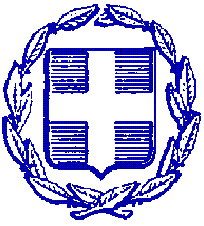 ΕΛΛΗΝΙΚΗ ΔΗΜΟΚΡΑΤΙΑΑΠΟΚΕΝΤΡΩΜΕΝΗ ΔΙΟΙΚΗΣΗ ΜΑΚΕΔΟΝΙΑΣ-ΘΡΑΚΗΣΓΕΝΙΚΗ ΔΙΕΥΘΥΝΣΗ ΕΣΩΤΕΡΙΚΗΣ ΛΕΙΤΟΥΡΓΙΑΣΔΙΕΥΘΥΝΣΗ ΟΙΚΟΝΟΜΙΚΟΥΤΜΗΜΑ ΣΥΝΟΡΙΑΚΩΝ ΣΤΑΘΜΩΝΤαχ. Δ/νση :  Καθ. Ρωσίδη  11Πληροφορίες:Θωμαή Βεάζογλου,Ελένη Αβραμίδου Ταχ.Κωδικός: 546 55,Θεσσαλονίκη Τηλέφωνο:    2313309-389, 151Ηλ. Δ/νση :   tss@damt.gov.grΤηλ/τυπία:     2310 424346         ΑΝΑΡΤΗΤΕΑ ΣΤΟ ΔΙΑΔΙΚΤΥΟ            ΚΑΤΑΧΩΡΗΤΕΑ ΣΤΟ ΚΗΜΔΗΣ    ΕΛΛΗΝΙΚΗ ΔΗΜΟΚΡΑΤΙΑΑΠΟΚΕΝΤΡΩΜΕΝΗ ΔΙΟΙΚΗΣΗ ΜΑΚΕΔΟΝΙΑΣ-ΘΡΑΚΗΣΓΕΝΙΚΗ ΔΙΕΥΘΥΝΣΗ ΕΣΩΤΕΡΙΚΗΣ ΛΕΙΤΟΥΡΓΙΑΣΔΙΕΥΘΥΝΣΗ ΟΙΚΟΝΟΜΙΚΟΥΤΜΗΜΑ ΣΥΝΟΡΙΑΚΩΝ ΣΤΑΘΜΩΝΤαχ. Δ/νση :  Καθ. Ρωσίδη  11Πληροφορίες:Θωμαή Βεάζογλου,Ελένη Αβραμίδου Ταχ.Κωδικός: 546 55,Θεσσαλονίκη Τηλέφωνο:    2313309-389, 151Ηλ. Δ/νση :   tss@damt.gov.grΤηλ/τυπία:     2310 424346          Θεσσαλονίκη:10-06-2021          Αρ. Πρωτ.:104793ΤΜΗΜΑΤΑΣΥΝΟΡΙΑΚΟΣ ΣΤΑΘΜΟΣΠΟΣΟ ΧΩΡΙΣ ΦΠΑ(σε ευρώ)ΠΟΣΟ ΜΕ ΦΠΑ 24%(σε ευρώ)ΑΞΙΑ ΦΠΑ 24%1ΕΥΖΩΝΩΝ (NUTS EL 523)240.000,00297.600,0057600,002ΠΡΟΜΑΧΩΝΑ (NUTS EL 526)175.000,00217.000,0042000,00 3ΚΗΠΩΝ-ΚΑΣΤΑΝΕΩΝ-ΟΡΜΕΝΙΟΥ (NUTS EL 511)330.000,00409.200,0079.200,00ΣΥΝΟΛΑ745.000,00923.800,00178.800,00                                                                                                                                               ΚΑΤΑΧΩΡΗΤΕΑ ΣΤΟ ΚΗΜΔΗΣΕΛΛΗΝΙΚΗ ΔΗΜΟΚΡΑΤΙΑΑΠΟΚΕΝΤΡΩΜΕΝΗ ΔΙΟΙΚΗΣΗ ΜΑΚΕΔΟΝΙΑΣ-ΘΡΑΚΗΣΓΕΝΙΚΗ ΔΙΕΥΘΥΝΣΗ ΕΣΩΤΕΡΙΚΗΣ ΛΕΙΤΟΥΡΓΙΑΣΔΙΕΥΘΥΝΣΗ ΟΙΚΟΝΟΜΙΚΟΥΤΜΗΜΑ ΣΥΝΟΡΙΑΚΩΝ ΣΤΑΘΜΩΝ                                                                                                                                               ΚΑΤΑΧΩΡΗΤΕΑ ΣΤΟ ΚΗΜΔΗΣΕΛΛΗΝΙΚΗ ΔΗΜΟΚΡΑΤΙΑΑΠΟΚΕΝΤΡΩΜΕΝΗ ΔΙΟΙΚΗΣΗ ΜΑΚΕΔΟΝΙΑΣ-ΘΡΑΚΗΣΓΕΝΙΚΗ ΔΙΕΥΘΥΝΣΗ ΕΣΩΤΕΡΙΚΗΣ ΛΕΙΤΟΥΡΓΙΑΣΔΙΕΥΘΥΝΣΗ ΟΙΚΟΝΟΜΙΚΟΥΤΜΗΜΑ ΣΥΝΟΡΙΑΚΩΝ ΣΤΑΘΜΩΝ                                                                                                                                               ΚΑΤΑΧΩΡΗΤΕΑ ΣΤΟ ΚΗΜΔΗΣΕΛΛΗΝΙΚΗ ΔΗΜΟΚΡΑΤΙΑΑΠΟΚΕΝΤΡΩΜΕΝΗ ΔΙΟΙΚΗΣΗ ΜΑΚΕΔΟΝΙΑΣ-ΘΡΑΚΗΣΓΕΝΙΚΗ ΔΙΕΥΘΥΝΣΗ ΕΣΩΤΕΡΙΚΗΣ ΛΕΙΤΟΥΡΓΙΑΣΔΙΕΥΘΥΝΣΗ ΟΙΚΟΝΟΜΙΚΟΥΤΜΗΜΑ ΣΥΝΟΡΙΑΚΩΝ ΣΤΑΘΜΩΝΤΕΥΧΟΣ ΔΙΑΚΗΡΥΞΗΣ αρ 1/2021ΗΛΕΚΤΡΟΝΙΚΟΣ ΑΝΟΙΚΤΟΣ  ΜΕΙΟΔΟΤΙΚΟΣ ΔΙΑΓΩΝΙΣΜΟΣ (ΑΝΩ ΤΩΝ ΟΡΙΩΝ) ΓΙΑ ΤΗΝ ΑΝΑΘΕΣΗ ΠΑΡΟΧΗΣ ΥΠΗΡΕΣΙΩΝ ΚΑΘΑΡΙΣΜΟΥ ΓΙΑ ΤΑ ΕΤΗ 2022-2023 ΤΩΝ ΚΤΙΡΙΩΝ ΤΩΝ ΣΥΝΟΡΙΑΚΩΝ ΣΤΑΘΜΩΝ Α)ΕΥΖΩΝΩΝ, Β)ΠΡΟΜΑΧΩΝΑ ΚΑΙ Γ) ΚΗΠΩΝ – ΚΑΣΤΑΝΕΩΝ - ΟΡΜΕΝΙΟΥΤΕΥΧΟΣ ΔΙΑΚΗΡΥΞΗΣ αρ 1/2021ΗΛΕΚΤΡΟΝΙΚΟΣ ΑΝΟΙΚΤΟΣ  ΜΕΙΟΔΟΤΙΚΟΣ ΔΙΑΓΩΝΙΣΜΟΣ (ΑΝΩ ΤΩΝ ΟΡΙΩΝ) ΓΙΑ ΤΗΝ ΑΝΑΘΕΣΗ ΠΑΡΟΧΗΣ ΥΠΗΡΕΣΙΩΝ ΚΑΘΑΡΙΣΜΟΥ ΓΙΑ ΤΑ ΕΤΗ 2022-2023 ΤΩΝ ΚΤΙΡΙΩΝ ΤΩΝ ΣΥΝΟΡΙΑΚΩΝ ΣΤΑΘΜΩΝ Α)ΕΥΖΩΝΩΝ, Β)ΠΡΟΜΑΧΩΝΑ ΚΑΙ Γ) ΚΗΠΩΝ – ΚΑΣΤΑΝΕΩΝ - ΟΡΜΕΝΙΟΥΤΕΥΧΟΣ ΔΙΑΚΗΡΥΞΗΣ αρ 1/2021ΗΛΕΚΤΡΟΝΙΚΟΣ ΑΝΟΙΚΤΟΣ  ΜΕΙΟΔΟΤΙΚΟΣ ΔΙΑΓΩΝΙΣΜΟΣ (ΑΝΩ ΤΩΝ ΟΡΙΩΝ) ΓΙΑ ΤΗΝ ΑΝΑΘΕΣΗ ΠΑΡΟΧΗΣ ΥΠΗΡΕΣΙΩΝ ΚΑΘΑΡΙΣΜΟΥ ΓΙΑ ΤΑ ΕΤΗ 2022-2023 ΤΩΝ ΚΤΙΡΙΩΝ ΤΩΝ ΣΥΝΟΡΙΑΚΩΝ ΣΤΑΘΜΩΝ Α)ΕΥΖΩΝΩΝ, Β)ΠΡΟΜΑΧΩΝΑ ΚΑΙ Γ) ΚΗΠΩΝ – ΚΑΣΤΑΝΕΩΝ - ΟΡΜΕΝΙΟΥΑναθέτουσα Αρχή:Αποκεντρωμένη Διοίκηση Μακεδονίας – ΘράκηςΑποκεντρωμένη Διοίκηση Μακεδονίας – ΘράκηςΠροϋπολογισμόςΕπτακόσιες σαράντα πέντε χιλιάδες ευρώ (745.000,00€) χωρίς ΦΠΑ, εννιακόσιες είκοσι τρεις χιλιάδες οκτακόσια ευρώ (923.800,00€) με ΦΠΑ 24%Επτακόσιες σαράντα πέντε χιλιάδες ευρώ (745.000,00€) χωρίς ΦΠΑ, εννιακόσιες είκοσι τρεις χιλιάδες οκτακόσια ευρώ (923.800,00€) με ΦΠΑ 24%Ημερομηνία Αποστολής προς Δημοσίευση στην επίσημη εφημερίδα των Ευρωπαϊκών Κοινοτήτων:Πέμπτη 10-06-2021Πέμπτη 10-06-2021Ημερομηνία ανάρτησης της προκήρυξης και της διακήρυξης στη διαδικτυακή πύλη του ΚΗΜΔΗΣΤρίτη 15-06-2021, Τρίτη 15-06-2021, ΗΜΕΡΟΜΗΝΙΑ ΑΝΑΡΤΗΣΗΣ ΤΟΥ ΔΙΑΓΩΝΙΣΜΟΥ ΣΤΗ ΔΙΑΔΙΚΤΥΑΚΗ ΠΥΛΗ ΤΟΥ ΕΣΗΔΗΣα) Για το τμήμα Ευζώνων με  α/α 134065 , β) Για το τμήμα Προμαχώνα με α/α 134066 και γ) Για το τμήμα Κήπων-Καστανέων-Ορμενίου με α/α 134067Τρίτη 15-06-2021Τρίτη 15-06-2021Διαδικτυακή Πύλη Διενέργειας Ηλεκτρονικού Διαγωνισμού:www.promitheus.gov.gr  του Ε.Σ.Η.ΔΗ.Σ.www.promitheus.gov.gr  του Ε.Σ.Η.ΔΗ.Σ.Ημερομηνία-ώρα Έναρξης Υποβολής Προσφορών:Τετάρτη 16-06-2021 και ώρα 08.00π.μ.Τετάρτη 16-06-2021 και ώρα 08.00π.μ.Καταληκτική Ημερομηνία και ώρα Υποβολής Προσφορών:Παρασκευή 16-07-2021 και ώρα 15.00μ.μ.Παρασκευή 16-07-2021 και ώρα 15.00μ.μ.Ημερομηνία και ώρα Αποσφράγισης Προσφορών:Πέμπτη 22-07-2021 και ώρα 10.00 π.μ.Πέμπτη 22-07-2021 και ώρα 10.00 π.μ.ΕπωνυμίαΑΠΟΚΕΝΤΡΩΜΕΝΗ ΔΙΟΙΚΗΣΗ ΜΑΚΕΔΟΝΙΑΣ-ΘΡΑΚΗΣ, NUTS EL51-EL52Ταχυδρομική διεύθυνσηΚΑΘΗΓΗΤΟΥ ΡΩΣΣΙΔΗ 11ΠόληΘΕΣΣΑΛΟΝΙΚΗΤαχυδρομικός Κωδικός54655ΧώραΕΛΛΑΔΑΚωδικός ΝUTSEL 522Τηλέφωνο2313 309189Φαξ2310 424346Ηλεκτρονικό Ταχυδρομείο tss@damt.gov.gr,thovea@damt.gov.grΑρμόδιος για πληροφορίεςΘωμαή ΒεάζογλουΓενική Διεύθυνση στο διαδίκτυο  (URL)www.m-t.gov.grΤΜΗΜΑΤΑΣΥΝΟΡΙΑΚΟΣ ΣΤΑΘΜΟΣΠΟΣΟ ΧΩΡΙΣΦΠΑ(σε ευρώ)ΠΟΣΟ ΜΕ ΦΠΑ 24%(σε ευρώ)ΑΞΙΑ ΦΠΑ 24%1ΕΥΖΩΝΩΝ (NUTS EL 523)240.000,00297.600,0057600,002ΠΡΟΜΑΧΩΝΑ (NUTS EL 526)175.000,00217.000,0042000,00 3ΚΗΠΩΝ-ΚΑΣΤΑΝΕΩΝ-ΟΡΜΕΝΙΟΥ (NUTS EL 511)330.000,00409.200,0079.200,00ΣΥΝΟΛΑ745.000,00923.800,00178.800,00ΤΜΗΜ.ΠεριγραφήΠροϋπ/σμόςτμήματος χωρίς ΦΠΑΑξία εγγυητικής επιστολής συμμετοχής 1ΕΥΖΩΝΩΝ (NUTS EL 523)240.000,002400,002ΠΡΟΜΑΧΩΝΑ (NUTS EL 526)175.000,001750,003ΚΗΠΩΝ-ΚΑΣΤΑΝΕΩΝ-ΟΡΜΕΝΙΟΥ (NUTS EL 511)330.000,003300,00ΣΥΝ. ΣΥΜΒΑΣΗΣ ΧΩΡΙΣ ΦΠΑ745.000,00ΣΥΝ ΑΞΙΑΣ ΕΓΓΥΗΤΙΚΩΝ7450,00Τα πιστοποιητικά αυτά θα είναι σε ισχύ α) τόσο κατά την ημερομηνία κατάθεσης προσφορών όσο και β) κατά την ημερομηνία υποβολής των αποδεικτικών μέσων (δικαιολογητικών προσωρινού μειοδότη). Επομένως, οι οικονομικοί φορείς πρέπει να μεριμνούν να αποκτούν εγκαίρως πιστοποιητικά τα οποία να καλύπτουν και τον χρόνο υποβολής της προσφοράς, σύμφωνα με τα ειδικότερα οριζόμενα στο άρθρο 104 του Ν.4412/2016, προκειμένου να τα υποβάλουν, εφόσον αναδειχθούν προσωρινοί ανάδοχοι. Εάν τα ως άνω πιστοποιητικά (ασφαλιστικής και φορολογικής ενημερότητας) έχουν εκδοθεί προ της κοινοποίησης της πρόσκλησης στον προσωρινό ανάδοχο, μπορούν να υποβληθούν, στην περίπτωση που εξακολουθούν να ισχύουν κατά το χρόνο υποβολής τους, αν δεν αναγράφεται ημερομηνία λήξης θα πρέπει να έχουν εκδοθεί έως τρείς μήνες πριν την υποβολή τους . Επισημαίνεται ότι, ο υπολογισμός του εργατικού κόστους θα γίνει με τα βάση τα σχετικώς ισχύοντα κατά τον χρόνο υποβολής της προσφοράςΣτο έγγραφο θα αναγράφεται υποχρεωτικά και η αμοιβή για κάθε μήνα από τους είκοσι τέσσερις η οποία και θα χρησιμοποιηθεί για την τιμολόγηση σε περίπτωση ανάδειξης του προσφέροντος ως ανάδοχου. Το άθροισμα της αμοιβής (χωρίς Φ.Π.Α.) των είκοσι τεσσάρων μηνών  θα συμφωνεί ως ποσό με το ποσό που θα συμπληρωθεί στην ηλεκτρονική αλλά και στην έντυπη προσφορά. Σε αντίθετη περίπτωση η προσφορά θα απορρίπτεται.ΠΙΝΑΚΑΣ ΣΥΜΜΟΡΦΩΣΗΣΠΙΝΑΚΑΣ ΣΥΜΜΟΡΦΩΣΗΣΠΙΝΑΚΑΣ ΣΥΜΜΟΡΦΩΣΗΣΠΙΝΑΚΑΣ ΣΥΜΜΟΡΦΩΣΗΣΠΙΝΑΚΑΣ ΣΥΜΜΟΡΦΩΣΗΣΠΕΡΙΓΡΑΦΗ ΑΠΑΙΤΗΣΗΣΑΠΑΙΤ.ΑΠΑΝΤ.ΠΑΡΑΠΟΜΠΗΠΑΡΑΠΟΜΠΗ1. ΑΠΑΙΤΟΥΜΕΝΕΣ ΕΡΓΑΣΙΕΣΚΑΘΗΜΕΡΙΝΕΣ ΕΡΓΑΣΙΕΣ ΣΕ ΓΡΑΦΕΙΑΚΟΥΣ ΚΑΙ ΚΟΙΝΟΧΡΗΣΤΟΥΣ ΧΩΡΟΥΣΣκούπισμα όλων των εξωτερικών χώρων του Συνοριακού Σταθμού.Καθαρισμός όλων των εσωτερικών χώρων γραφείων του Συνοριακού Σταθμού και ιδίως: άδειασμα και Καθαρισμό καλαθιών αχρήστων, υγρό ξεσκόνισμα των γραφείων και των αντικειμένων επί αυτών (συσκευές κλπ.), καθαρισμό ελεύθερων επιφανειών (ερμάρια κτλ.), καθαρισμός βεστιαρίου (νεροχύτες, ντουλάπια κτλ.), σκούπισμα και σφουγγάρισμα δαπέδων, με απολυμαντικά υγρά, αφαίρεση αποτυπωμάτων από υαλόπορτες εισόδων και εξόδων, Αποκομιδή των απορριμμάτων.Κάθε εργασία που κρίνεται απαραίτητη για την ευπρόσωπη εικόνα του Συνοριακού Σταθμού, ειδικά στους εξωτερικούς χώρους αυτού. ΝΑΙΚΑΘΗΜΕΡΙΝΕΣ ΕΡΓΑΣΙΕΣ ΣΕ ΧΩΡΟΥΣ ΥΓΙΕΙΝΗΣΓενικός καθαρισμός  WC εσωτερικών και εξωτερικών χώρων και απολύμανση τούτων καθώς και των χώρων υγιεινής (μετά τον καθαρισμό με απορρυπαντικό θα πρέπει να απολυμαίνονται με χλωρίνη).Σκούπισμα και σφουγγάρισμα/απολύμανση δαπέδου με απολυμαντικό διάλυμα, Άδειασμα και καθάρισμα/πλύσιμο/απολύμανση δοχείων απορριμμάτων και πιγκάλ. Πλύσιμο/τρίψιμο/απολύμανση των ειδών υγιεινής (λεκάνες, νιπτήρες, μπαταρίες) με απολυμαντικό/χλώριο, Καθαρισμός/τρίψιμο τοίχων/πλακιδίων με πανιά προεμποτισμένα σε απολυμαντικό διάλυμα, Καθαρισμός θηκών χειροπετσετών και σαπουνοθηκών, Καθαρισμός καθρεπτών. Τοποθέτηση χαρτιού υγείας, αντικατάσταση ή συμπλήρωση σαπουνιού, χειροπετσετών, σακουλών απορριμμάτων. ΝΑΙΘα πρέπει να εκτελείται καθαριότητα και απολύμανση των δαπέδων και των χώρων υγιεινής WC κοινού και WC εξωτερικών χώρων τρεις φορές ημερησίως, και οποτεδήποτε άλλοτε κριθεί απαραίτητο από τον Υπεύθυνο λειτουργίας του Συνοριακού Σταθμού.Ο Ανάδοχος αναλαμβάνει την υποχρέωση να επιμελείται ιδιαιτέρως της καθαριότητας των εξωτερικών WC του Συνοριακού Σταθμού, ώστε να βρίσκονται πάντοτε σε ευπρεπή κατάσταση. Ο Ανάδοχος αναλαμβάνει την υποχρέωση να επιμελείται της καθαριότητας των χώρων του Συνοριακού Σταθμού και κατά τη διάρκεια Κυριακών και ημερών αργίας.ΝΑΙΕΒΔΟΜΑΔΙΑΙΕΣ ΕΡΓΑΣΙΕΣ Γενικός καθαρισμός και απολύμανση των εσωτερικών χώρων. Καθαρισμός όλων των υαλοπινάκων του κτηριακού συγκροτήματος..Καθαρισμός επίπλων στους χώρους υποδοχής. Κάθε άλλη εργασία που επιβάλλεται για τον πλήρη και ολοκληρωμένο καθαρισμό.ΝΑΙΜΗΝΙΑΙΕΣ ΕΡΓΑΣΙΕΣΠλύσιμο στα ποδόμακτρα . Καθαρισμός εξωτερικών κουφωμάτων και θυρών Πλύσιμο παραθύρων, ξεσκόνισμα περσίδων / βενετικών στορ με αντιστατικά ή προεμποτισμένα πανιά. Καθάρισμα/υγρό τρίψιμο των τοίχων και των σοβατεπί.ΝΑΙΕΚΤΑΚΤΕΣ-ΕΙΔΙΚΕΣ ΕΡΓΑΣΙΕΣΟι αποθήκες των ειδών καθαριότητας (χώροι όπου φυλάσσονται ο εξοπλισμός και τα υλικά καθαρισμού) θα πρέπει να καθαρίζονται μια φορά την εβδομάδα (μέρα παρά μέρα) και να απολυμαίνονται μία φορά την εβδομάδα . Όποτε απαιτηθεί οποιαδήποτε εργασία για την ευπρεπή εικόνα των εξωτερικών ή εξωτερικών χώρων  του Σ.Σ.ΝΑΙ2. ΠΡΟΪΟΝΤΑ – ΥΛΙΚΑ – ΕΞΟΠΛΙΣΜΟΣΌλα τα απαραίτητα μηχανικά μέσα και ο λοιπός εξοπλισμός καθαρισμού, καθώς και τα αναγκαία προϊόντα και υλικά καθαρισμού και απολύμανσης, βαρύνουν τον Ανάδοχο (ενδεικτικά αναφέρονται: Χλωρίνη, Υγρό καθαρισμού πατώματος, Υγρό καθαρισμού τζαμιών, Σακούλες για καλάθια γραφείου, Καθαριστικό αλάτων, Καθαριστικό λεκάνης τουαλέτας Χαρτί υγείας, Κρεμοσάπουνο. Αντιστατικά και απορροφητικά πανιά διαφόρων χρωμάτων , Σφουγγαράκια καθαρισμού αντίστοιχων χρωμάτων και διαφορετικού τύπου, Γάντια οικιακού τύπου διαφόρων χρωμάτων, Απορρυπαντικό τοίχων και δαπέδων, απορρυπαντικό υαλοπινάκων, απορρυπαντικό και απολυμαντικό ειδών υγιεινής, ενώσεις χλωρίου και χλώριο σε δισκία. Σακούλες πλαστικές απορριμμάτων μαύρου χρώματος, ανθεκτικές, μεγάλες και μικρές, οι οποίες φέρουν απαραιτήτως ταινίες περίδεσης και ό,τι άλλο τυχόν απαιτηθείΚουβάδες. Σφουγγαρίστρες διαφόρων τύπων και αντίστοιχα κοντάρια Σάρωθρα ξηρού καθαρισμού (σκούπες) και αντίστοιχα κοντάρια. Φαράσια Καθαριστήρες περσίδων Υαλοκαθαριστήρες διαφόρων διαστάσεων με τα εξαρτήματά τους Ψεκαστήρες Καρότσια καθαρισμού, τα οποία χρησιμοποιούνται για ξεσκόνισμα και υγρό τρίψιμο, με στηρίγματα για κοντάρια και σάκο απορριμμάτων, με σύστημα 2 κουβάδων και με τα αντίστοιχα πανιά καθαρισμού,. Το καρότσι θα διαθέτει επίσης βάση για σακούλες απορριμμάτων. Στο καρότσι θα υπάρχουν ράφια για τα υλικά καθαρισμού (απορρυπαντικά και απολυμαντικά) και τις ανταλλακτικές σακούλες απορριμμάτων. Καρότσια σφουγγαρίσματος, με κάδους σφουγγαρίσματος (μπλε και κόκκινους) διπλού συστήματος, τα οποία θα διαθέτουν δύο κουβάδες χωρητικότητας έως 25 λίτρων, με πρόσθετη πρέσα στυψίματος. Πινακίδες δαπέδου με την ένδειξη «ΠΡΟΣΟΧΗ ΒΡΕΓΜΕΝΟ ΠΑΤΩΜΑ» για την αποφυγή ατυχημάτων και ό,τι τυχόν απαιτηθείΗλεκτρικές σκούπες επαγγελματικού τύπου, με ειδικό φίλτρο κατακράτησης σκόνης. Πιεστικό μηχάνημα νερού για τον καθαρισμό υπό πίεση επιφανειών, όπως εξωτερικοί χώροι, πεζοδρόμια, ράμπες, προαύλια, κ.λπ. , Ηλεκτροκίνητες μηχανές πλύσης δαπέδων για υγρό καθαρισμό και στέγνωμα δαπέδων, σε μεγάλες επιφάνειες. Μηχανές πλυσίματος μοκετών, Λάστιχα, Μπαλαντέζες και ό,τι άλλο τυχόν απαιτηθείΓια τη φύλαξη των εργαλείων και υλικών καθαριότητας η Αναθέτουσα Αρχή είναι υποχρεωμένη να παρέχει κατάλληλο χώρο αποθήκευσης. Απαγορεύεται η αποθήκευση των καροτσιών καθαριότητας σε εισόδους κλιμακοστασίων και εξόδους κινδύνου, σε αποχωρητήρια και προθαλάμους αυτών. Πρέπει να φυλάσσονται, όπως και τα υλικά καθαριότητας, σε χώρο που έχει ορισθεί ειδικά για την αποθήκευσή τους.ΝΑΙΟ χρησιμοποιούμενος εξοπλισμός και τα απαιτούμενα προϊόντα καθαρισμού και απολύμανσης πρέπει να είναι καινούρια, αμεταχείριστα και κατασκευασμένα– παρασκευασμένα σύμφωνα με τις πρόσφατες επιστημονικές επιταγές και εξελίξεις. Ο εξοπλισμός και τα υλικά καθαρισμού, να είναι πρώτης ποιότητας και πλέον κατάλληλος/α για τις ανάγκες της Υπηρεσίας και για τις επιφάνειες που προορίζονται (πλακάκια κεραμικά, ξύλινες και άλλες επιφάνειες, τζάμια, κλπ.) Τα αναγκαία σκεύη, εργαλεία και υλικά καθαρισμού να μην προκαλούν φθορές (βραχυχρόνια και μακροχρόνια) στις εγκαταστάσεις και στον εξοπλισμό του κτιρίου. Τα μηχανήματα καθαρισμού θα πρέπει να βρίσκονται σε άριστη κατάσταση τόσο από άποψη λειτουργίας όσο και από εμφάνιση και να είναι όσο το δυνατόν αθόρυβα. Το προσωπικό καθαριότητας θα πρέπει να γνωρίζει τη χρήση του εξοπλισμού και των καθαριστικών που χρησιμοποιεί. Σε περίπτωση βλάβης των μηχανημάτων, ο Ανάδοχος είναι υποχρεωμένος να τα αντικαταστήσει αμέσως, ώστε η εκτέλεση του αναληφθέντος έργου να είναι απρόσκοπτη.ΝΑΙΕπίσης, τα απορρυπαντικά προϊόντα δεν θα είναι επιβλαβή για την υγεία του προσωπικού και των επισκεπτών και δεν θα αναδύουν δυσάρεστες οσμές. Όλα τα απορρυπαντικά και απολυμαντικά θα έχουν ετικέτα στην οποία θα αναγράφεται από τον κατασκευαστή η δραστική ουσία και η περιεκτικότητά της στο διάλυμα. Δεν θα χρησιμοποιούνται απορρυπαντικά με την επωνυμία καλλυντικό δαπέδου. Τα προϊόντα καθαρισμού να παρέχονται στο προσωπικό του συνεργείου καθαρισμού στη συσκευασία και με τη σύνθεση – διάλυση της εταιρείας παραγωγής τους, συνοδευόμενα από δοσομετρητή. Η διάλυση των παρασκευαζόμενων διαλυμάτων (προς χρήση) των προϊόντων καθαρισμού να γίνεται σύμφωνα με τις οδηγίες της εταιρείας παρασκευής των προϊόντων.Επίσης, θα πληρούν τις εξής προϋποθέσεις (θα κατατεθεί σχετική υπεύθυνη δήλωση)Πληρούν τις διατάξεις της ισχύουσας ευρωπαϊκής και εθνικής νομοθεσίας Θα είναι αρίστης ποιότητας και δεν προκαλούν φθορά στους χώρους και τα αντικείμενα, ούτε εμπεριέχουν ουσίες που ταξινομούνται ως επικίνδυνες βάσει του Εθνικού Μητρώου Χημικών Προϊόντων.Θα αναγράφουν την φράση: «Μακριά από παιδιά» και  «Τηλέφωνο Κέντρου Δηλητηριάσεων 210 7793777» στην ετικέτα των προϊόντων (άρθρο 3 της ΚΥΑ 129/2016).Θα υπάρχει προς διάθεση στο Κέντρο Δηλητηριάσεων το δελτίο στοιχείων συστατικών, για κάθε απορρυπαντικό ανεξάρτητα από την ταξινόμησή του (άρθρο 9, παρ. 3, Καν. (ΕΚ) 648/2004 και  άρθρο 3, παρ. 3 της Υ.Α. 381/2005).Απολυμαντικά και λοιπά βιοκτόνα προϊόντα που θα χρησιμοποιηθούν: Θα διαθέτουν ετικέτα και τεχνικό φυλλάδιο χρήσης και άδεια κυκλοφορίας από τον Ε.Ο.Φ. ΝΑΙ3. ΜΕΘΟΔΟΙ ΚΑΘΑΡΙΣΜΟΥ3.1 Το προσωπικό καθαριότητας θα πρέπει να φορά κατάλληλη και ομοιόμορφη στολή εργασίας, η οποία εγκρίνεται και παρέχεται από τον εργοδότη, θα διατηρείται καθαρή, ευπρεπής και σε άριστη κατάσταση. Θα φορά επίσης γάντια χονδρά οικιακού τύπου διαφόρων χρωμάτων τα οποία θα πλένονται με ζεστό νερό και σαπούνι και θα στεγνώνονται πριν ξαναχρησιμοποιηθούν. Θα φορά επίσης παπούτσια με αντιολισθητικές σόλες. απαγορεύεται να αγγίζει με τα γάντια οποιαδήποτε αντικείμενα άσχετα με αυτά που καθαρίζει εκείνη τη στιγμή (πόμολα, τηλεφωνικές συσκευές , προσωπικά αντικείμενα κ.λ.π.).ΝΑΙ3.2  Η διαδικασία καθαριότητας και απολύμανσης συνιστάται να αρχίζει πάντα από τον λιγότερο ακάθαρτο χώρο προς τον περισσότερο ακάθαρτο χώρο. Τα αποχωρητήρια πρέπει να καθαρίζονται στο τέλος. Απαγορεύεται η χρήση ζεστού νερού στους κουβάδες σφουγγαρίσματος. Απαγορεύεται η ανάμιξη απορρυπαντικού και απολυμαντικού στον ίδιο κουβά. Θα χρησιμοποιούνται διαφορετικοί κάδοι σφουγγαρίσματος διπλού συστήματος για γραφεία-κοινόχρηστους χώρους, διαφορετικοί για W.C. καθώς και σφουγγαρίστρες διαφορετικές για γραφεία-κοινόχρηστους χώρους και διαφορετικές για W.C. Μετά το σφουγγάρισμα θα τοποθετείται στο δάπεδο η πινακίδα με την ένδειξη <<ΠΡΟΣΟΧΗ ΒΡΕΓΜΕΝΟ ΠΑΤΩΜΑ>> για την αποφυγή ατυχημάτων.ΝΑΙ3.3 Θα τηρείται σχολαστικά η χρήση των διαφορετικού χρώματος πανιών και γαντιών για τον καθαρισμό διαφορετικών χώρων και αντικειμένων. Οι σφουγγαρίστρες θα είναι επίσης διαφορετικού χρώματος ή αν είναι του ιδίου, τα κοντάρια θα είναι διαφορετικού χρώματος ή μαρκαρισμένα. Τα καρότσια καθαριότητας και οι κουβάδες θα διατηρούνται πάντα καθαρά. Οι σφουγγαρίστρες, τα πανιά και τα γάντια θα καθαρίζονται πάντα μετά τη χρήση τους. Θα πλένονται με ζεστό νερό και απορρυπαντικό, θα ξεπλένονται καλά, θα βυθίζονται σε διάλυμα χλωρίνης 5% και θα στεγνώνονται. Δεν θα διατηρούνται ποτέ υγρά.ΝΑΙ3.4 Τα απορρίμματα θα συλλέγονται καθημερινά και όποτε άλλοτε απαιτηθεί. Το προσωπικό καθαριότητας θα πρέπει να συλλέγει τα κοινά αστικού χαρακτήρα απορρίμματα σε μαύρες σακούλες που θα φέρουν ταινίες περίδεσης και θα τα μεταφέρει στους χώρους αποκομιδής έξω από τα κτήρια στους κατάλληλους χώρους που είναι συγκεκριμένοι και ορισμένοι για τον λόγο αυτό.ΝΑΙ4. Ο ΚΑΘΕ ΥΠΟΨΗΦΙΟΣ ΑΝΑΔΟΧΟΣ ΥΠΟΧΡΕΟΥΤΑΙ ΝΑ ΚΑΤΑΘΕΣΕΙ ΤΑ ΠΑΡΑΚΑΤΩ ΜΑΖΙ ΜΕ ΤΗΝ ΠΡΟΣΦΟΡΑ ΤΟΥ4.1 Διαφημιστικό βιβλιάριο ή φυλλάδιο της εταιρείας (prospectus) για τα συγκεκριμένα μηχανήματα και εξοπλισμό που θα περιέχει τα γενικά χαρακτηριστικά τους.ΝΑΙ4.2 Υπεύθυνη δήλωση του υποψηφίου Αναδόχου, α) ότι θα προσκομίσει τον εξοπλισμό την προηγούμενη της έναρξης ισχύος της σύμβασης και τα μηχανήματα αμέσως μόλις απαιτηθούν και ότι β) εγγυάται την καλή λειτουργία των μηχανημάτων, όπως επίσης ότι το προσωπικό, το οποίο θα χειρίζεται τα μηχανήματα, έχει εκπαιδευτεί και γνωρίζει τον τρόπο λειτουργίας και χειρισμού τους, καθώς και τα προστατευτικά μέτρα ασφαλείας προσωπικού και υλικού.ΝΑΙ4.3 Υπεύθυνη δήλωση στην οποία αναγνωρίζει ότι επισκέφθηκε τους χώρους των Συνοριακών Σταθμών, και έλεγξε τις εγκαταστάσεις, οι οποίες πληρούν όλες τις προϋποθέσεις για την απρόσκοπτη και ασφαλή εργασία του προσωπικού του, ώστε να μην υπάρχει κίνδυνος ατυχήματος. ΝΑΙ4.4 Ο Ανάδοχος υποβάλει υπεύθυνη δήλωση της παρ. 4 του άρθρου 8 του Ν 1599/1986, ότι διαθέτει τεχνικό ασφαλείας, σύμφωνα με τη διάταξη του άρθρου 8 του Ν 3850/10.ΝΑΙΤ Μ Η Μ Α 1ΠΡΟΓΡΑΜΜΑ ΚΑΘΑΡΙΟΤΗΤΑΣ ΕΥΖΩΝΩΝΤ Μ Η Μ Α 1ΠΡΟΓΡΑΜΜΑ ΚΑΘΑΡΙΟΤΗΤΑΣ ΕΥΖΩΝΩΝΤ Μ Η Μ Α 1ΠΡΟΓΡΑΜΜΑ ΚΑΘΑΡΙΟΤΗΤΑΣ ΕΥΖΩΝΩΝΤ Μ Η Μ Α 1ΠΡΟΓΡΑΜΜΑ ΚΑΘΑΡΙΟΤΗΤΑΣ ΕΥΖΩΝΩΝΓΙΑ ΤΟΥΣ ΜΗΝΕΣ ΙΑΝΟΥΑΡΙΟ-ΜΑΙΟ (ΕΤΩΝ 2022 ΚΑΙ 2023) ΚΑΙ ΟΚΤΩΒΡΙΟ-ΔΕΚΕΜΒΡΙΟ 2022-2023 ΔΗΛΑΔΗ ΓΙΑ ΣΥΝΟΛΙΚΆ 16 ΜΗΝΕΣ ΓΙΑ ΟΛΕΣ ΤΙΣ ΗΜΕΡΕΣ ΑΥΤΩΝ (ΚΑΘΗΜΕΡΙΝΕΣ, ΣΑΒΒΑΤΟΚΥΡΙΑΚΑ ΚΑΙ ΑΡΓΙΕΣ)ΓΙΑ ΤΟΥΣ ΜΗΝΕΣ ΙΑΝΟΥΑΡΙΟ-ΜΑΙΟ (ΕΤΩΝ 2022 ΚΑΙ 2023) ΚΑΙ ΟΚΤΩΒΡΙΟ-ΔΕΚΕΜΒΡΙΟ 2022-2023 ΔΗΛΑΔΗ ΓΙΑ ΣΥΝΟΛΙΚΆ 16 ΜΗΝΕΣ ΓΙΑ ΟΛΕΣ ΤΙΣ ΗΜΕΡΕΣ ΑΥΤΩΝ (ΚΑΘΗΜΕΡΙΝΕΣ, ΣΑΒΒΑΤΟΚΥΡΙΑΚΑ ΚΑΙ ΑΡΓΙΕΣ)ΓΙΑ ΤΟΥΣ ΜΗΝΕΣ ΙΑΝΟΥΑΡΙΟ-ΜΑΙΟ (ΕΤΩΝ 2022 ΚΑΙ 2023) ΚΑΙ ΟΚΤΩΒΡΙΟ-ΔΕΚΕΜΒΡΙΟ 2022-2023 ΔΗΛΑΔΗ ΓΙΑ ΣΥΝΟΛΙΚΆ 16 ΜΗΝΕΣ ΓΙΑ ΟΛΕΣ ΤΙΣ ΗΜΕΡΕΣ ΑΥΤΩΝ (ΚΑΘΗΜΕΡΙΝΕΣ, ΣΑΒΒΑΤΟΚΥΡΙΑΚΑ ΚΑΙ ΑΡΓΙΕΣ)ΓΙΑ ΤΟΥΣ ΜΗΝΕΣ ΙΑΝΟΥΑΡΙΟ-ΜΑΙΟ (ΕΤΩΝ 2022 ΚΑΙ 2023) ΚΑΙ ΟΚΤΩΒΡΙΟ-ΔΕΚΕΜΒΡΙΟ 2022-2023 ΔΗΛΑΔΗ ΓΙΑ ΣΥΝΟΛΙΚΆ 16 ΜΗΝΕΣ ΓΙΑ ΟΛΕΣ ΤΙΣ ΗΜΕΡΕΣ ΑΥΤΩΝ (ΚΑΘΗΜΕΡΙΝΕΣ, ΣΑΒΒΑΤΟΚΥΡΙΑΚΑ ΚΑΙ ΑΡΓΙΕΣ)Για κάθε ημέρα του ως άνω διαστήματος το ωράριο εργασίας και ο προτεινόμενος αριθμός ατόμων που κατ’ ελάχιστον πρέπει να απασχολούνται είναι ο εξής:Για κάθε ημέρα του ως άνω διαστήματος το ωράριο εργασίας και ο προτεινόμενος αριθμός ατόμων που κατ’ ελάχιστον πρέπει να απασχολούνται είναι ο εξής:Για κάθε ημέρα του ως άνω διαστήματος το ωράριο εργασίας και ο προτεινόμενος αριθμός ατόμων που κατ’ ελάχιστον πρέπει να απασχολούνται είναι ο εξής:Για κάθε ημέρα του ως άνω διαστήματος το ωράριο εργασίας και ο προτεινόμενος αριθμός ατόμων που κατ’ ελάχιστον πρέπει να απασχολούνται είναι ο εξής:Α/ΑΠεριγραφή ΕργασιώνΩράριο ΕργΆτομα1Κεντρικό κτήριο ελέγχου- κτήριο ελέγχου εμπορευματικού σταθμού07 - 1312WC εισόδου στη χώρα -συλλογή απορριμμάτων από εξωτερικούς χώρους και χώρους πρασίνου – περίπτερα ελέγχου07 - 1313WC εξόδου στη χώρα -συλλογή απορριμμάτων από εξωτερικούς χώρους και χώρους πρασίνου – περίπτερα ελέγχου07 - 1314Συντήρηση καθαριότητας σε όλα τα κτήρια και τα περίπτερα ελέγχου, στα WC εισόδου και εξόδου- περιβάλλοντα χώρου13 - 1915Συντήρηση καθαριότητας σε όλα τα κτήρια και τα περίπτερα ελέγχου, στα WC εισόδου και εξόδου- περιβάλλοντα χώρου16 -221ΣΥΝΟΛΙΚΑ ΠΕΝΤΕ (5) ΑΤΟΜΑ ΜΕ ΕΞΑΩΡΗ ΕΡΓΑΣΙΑ ΟΛΕΣ ΤΙΣ ΗΜΕΡΕΣ ΤΩΝ ΠΡΟΑΝΑΦΕΡΘΕΝΤΩΝ ΔΕΚΑΕΞΙ ΜΗΝΩΝ ΣΥΝΟΛΙΚΑ ΠΕΝΤΕ (5) ΑΤΟΜΑ ΜΕ ΕΞΑΩΡΗ ΕΡΓΑΣΙΑ ΟΛΕΣ ΤΙΣ ΗΜΕΡΕΣ ΤΩΝ ΠΡΟΑΝΑΦΕΡΘΕΝΤΩΝ ΔΕΚΑΕΞΙ ΜΗΝΩΝ ΣΥΝΟΛΙΚΑ ΠΕΝΤΕ (5) ΑΤΟΜΑ ΜΕ ΕΞΑΩΡΗ ΕΡΓΑΣΙΑ ΟΛΕΣ ΤΙΣ ΗΜΕΡΕΣ ΤΩΝ ΠΡΟΑΝΑΦΕΡΘΕΝΤΩΝ ΔΕΚΑΕΞΙ ΜΗΝΩΝ ΣΥΝΟΛΙΚΑ ΠΕΝΤΕ (5) ΑΤΟΜΑ ΜΕ ΕΞΑΩΡΗ ΕΡΓΑΣΙΑ ΟΛΕΣ ΤΙΣ ΗΜΕΡΕΣ ΤΩΝ ΠΡΟΑΝΑΦΕΡΘΕΝΤΩΝ ΔΕΚΑΕΞΙ ΜΗΝΩΝ ΓΙΑ ΤΟΥΣ ΜΗΝΕΣ ΙΟΥΝΙΟ-ΣΕΠΤΕΜΒΡΙΟ (2022 ΚΑΙ 2023) ΔΗΛΑΔΗ 8 ΜΗΝΕΣ ΓΙΑ ΟΛΕΣ ΤΙΣ ΗΜΕΡΕΣ ΑΥΤΩΝ (ΚΑΘΗΜΕΡΙΝΕΣ, ΣΑΒΒΑΤΟΚΥΡΙΑΚΑ ΚΑΙ ΑΡΓΙΕΣ)ΓΙΑ ΤΟΥΣ ΜΗΝΕΣ ΙΟΥΝΙΟ-ΣΕΠΤΕΜΒΡΙΟ (2022 ΚΑΙ 2023) ΔΗΛΑΔΗ 8 ΜΗΝΕΣ ΓΙΑ ΟΛΕΣ ΤΙΣ ΗΜΕΡΕΣ ΑΥΤΩΝ (ΚΑΘΗΜΕΡΙΝΕΣ, ΣΑΒΒΑΤΟΚΥΡΙΑΚΑ ΚΑΙ ΑΡΓΙΕΣ)ΓΙΑ ΤΟΥΣ ΜΗΝΕΣ ΙΟΥΝΙΟ-ΣΕΠΤΕΜΒΡΙΟ (2022 ΚΑΙ 2023) ΔΗΛΑΔΗ 8 ΜΗΝΕΣ ΓΙΑ ΟΛΕΣ ΤΙΣ ΗΜΕΡΕΣ ΑΥΤΩΝ (ΚΑΘΗΜΕΡΙΝΕΣ, ΣΑΒΒΑΤΟΚΥΡΙΑΚΑ ΚΑΙ ΑΡΓΙΕΣ)ΓΙΑ ΤΟΥΣ ΜΗΝΕΣ ΙΟΥΝΙΟ-ΣΕΠΤΕΜΒΡΙΟ (2022 ΚΑΙ 2023) ΔΗΛΑΔΗ 8 ΜΗΝΕΣ ΓΙΑ ΟΛΕΣ ΤΙΣ ΗΜΕΡΕΣ ΑΥΤΩΝ (ΚΑΘΗΜΕΡΙΝΕΣ, ΣΑΒΒΑΤΟΚΥΡΙΑΚΑ ΚΑΙ ΑΡΓΙΕΣ)Για κάθε ημέρα του ως άνω διαστήματος το ωράριο εργασίας και ο προτεινόμενος αριθμός ατόμων που κατ’ ελάχιστον πρέπει να απασχολούνται είναι ο εξήςΓια κάθε ημέρα του ως άνω διαστήματος το ωράριο εργασίας και ο προτεινόμενος αριθμός ατόμων που κατ’ ελάχιστον πρέπει να απασχολούνται είναι ο εξήςΓια κάθε ημέρα του ως άνω διαστήματος το ωράριο εργασίας και ο προτεινόμενος αριθμός ατόμων που κατ’ ελάχιστον πρέπει να απασχολούνται είναι ο εξήςΓια κάθε ημέρα του ως άνω διαστήματος το ωράριο εργασίας και ο προτεινόμενος αριθμός ατόμων που κατ’ ελάχιστον πρέπει να απασχολούνται είναι ο εξήςΑ/ΑΠεριγραφή ΕργασιώνΩράριο ΕργΆτομα1Κεντρικό κτήριο ελέγχου- κτήριο ελέγχου εμπορευματικού σταθμού07 - 1312WC εισόδου στη χώρα -συλλογή απορριμμάτων από εξωτερικούς χώρους και χώρους πρασίνου – περίπτερα ελέγχου07 - 1313WC εξόδου στη χώρα -συλλογή απορριμμάτων από εξωτερικούς χώρους και χώρους πρασίνου-περίπτερα ελέγχου07 - 1314Το/τα άτομο/α αναλόγως της τουριστικής κίνησης δύναται να απασχολείται/ουνται διαζευκτικά ή και στους παρακάτω δυο τομείςWC εισόδου στη χώρα -συλλογή απορριμμάτων από εξωτερικούς χώρους και χώρους πρασίνου – περίπτερα ελέγχου WC εξόδου στη χώρα -συλλογή απορριμμάτων από εξωτερικούς χώρους και χώρους πρασίνου – περίπτερα ελέγχου07-15Κατ’ ελάχιστον ένα άτομο ή εναλλακτικά δυο ή περισσότερα5Συντήρηση καθαριότητας σε όλα τα κτήρια και τα περίπτερα ελέγχου, στα WC εισόδου και εξόδου- περιβάλλοντα χώρου13 - 1916Συντήρηση καθαριότητας σε όλα τα κτήρια και τα περίπτερα ελέγχου, στα WC εισόδου και εξόδου- περιβάλλοντα χώρου16 -221ΣΥΝΟΛΙΚΑ ΠΕΝΤΕ (5) ΑΤΟΜΑ ΜΕ ΕΞΑΩΡΗ ΕΡΓΑΣΙΑ ΚΑΙ ΕΠΙΠΡΟΣΘΕΤΩΣ ΟΚΤΩ ΩΡΕΣ ΕΡΓΑΣΙΑΣ ΠΟΥ ΘΑ ΠΑΡΕΧΟΝΤΑΙ ΑΠΟ ΈΝΑ Ή ΠΕΡΙΣΣΟΤΕΡΑ ΑΤΟΜΑ ΓΙΑ ΟΛΕΣ ΤΙΣ ΗΜΕΡΕΣ ΤΩΝ ΠΡΟΑΝΑΦΕΡΘΕΝΤΩΝ ΟΚΤΩ ΜΗΝΩΝΣΥΝΟΛΙΚΑ ΠΕΝΤΕ (5) ΑΤΟΜΑ ΜΕ ΕΞΑΩΡΗ ΕΡΓΑΣΙΑ ΚΑΙ ΕΠΙΠΡΟΣΘΕΤΩΣ ΟΚΤΩ ΩΡΕΣ ΕΡΓΑΣΙΑΣ ΠΟΥ ΘΑ ΠΑΡΕΧΟΝΤΑΙ ΑΠΟ ΈΝΑ Ή ΠΕΡΙΣΣΟΤΕΡΑ ΑΤΟΜΑ ΓΙΑ ΟΛΕΣ ΤΙΣ ΗΜΕΡΕΣ ΤΩΝ ΠΡΟΑΝΑΦΕΡΘΕΝΤΩΝ ΟΚΤΩ ΜΗΝΩΝΣΥΝΟΛΙΚΑ ΠΕΝΤΕ (5) ΑΤΟΜΑ ΜΕ ΕΞΑΩΡΗ ΕΡΓΑΣΙΑ ΚΑΙ ΕΠΙΠΡΟΣΘΕΤΩΣ ΟΚΤΩ ΩΡΕΣ ΕΡΓΑΣΙΑΣ ΠΟΥ ΘΑ ΠΑΡΕΧΟΝΤΑΙ ΑΠΟ ΈΝΑ Ή ΠΕΡΙΣΣΟΤΕΡΑ ΑΤΟΜΑ ΓΙΑ ΟΛΕΣ ΤΙΣ ΗΜΕΡΕΣ ΤΩΝ ΠΡΟΑΝΑΦΕΡΘΕΝΤΩΝ ΟΚΤΩ ΜΗΝΩΝΣΥΝΟΛΙΚΑ ΠΕΝΤΕ (5) ΑΤΟΜΑ ΜΕ ΕΞΑΩΡΗ ΕΡΓΑΣΙΑ ΚΑΙ ΕΠΙΠΡΟΣΘΕΤΩΣ ΟΚΤΩ ΩΡΕΣ ΕΡΓΑΣΙΑΣ ΠΟΥ ΘΑ ΠΑΡΕΧΟΝΤΑΙ ΑΠΟ ΈΝΑ Ή ΠΕΡΙΣΣΟΤΕΡΑ ΑΤΟΜΑ ΓΙΑ ΟΛΕΣ ΤΙΣ ΗΜΕΡΕΣ ΤΩΝ ΠΡΟΑΝΑΦΕΡΘΕΝΤΩΝ ΟΚΤΩ ΜΗΝΩΝΤΜΗΜΑ 2ΠΡΟΓΡΑΜΜΑ ΚΑΘΑΡΙΟΤΗΤΑΣ ΠΡΟΜΑΧΩΝΑΓΙΑ ΔΙΑΣΤΗΜΑ ΕΙΚΟΣΙ ΤΕΣΣΑΡΩΝ (24) ΜΗΝΩΝΓΙΑ ΟΛΕΣ ΤΙΣ ΗΜΕΡΕΣ ΑΥΤΩΝ (ΚΑΘΗΜΕΡΙΝΕΣ, ΣΑΒΒΑΤΟΚΥΡΙΑΚΑ ΚΑΙ ΑΡΓΙΕΣ)ΤΜΗΜΑ 2ΠΡΟΓΡΑΜΜΑ ΚΑΘΑΡΙΟΤΗΤΑΣ ΠΡΟΜΑΧΩΝΑΓΙΑ ΔΙΑΣΤΗΜΑ ΕΙΚΟΣΙ ΤΕΣΣΑΡΩΝ (24) ΜΗΝΩΝΓΙΑ ΟΛΕΣ ΤΙΣ ΗΜΕΡΕΣ ΑΥΤΩΝ (ΚΑΘΗΜΕΡΙΝΕΣ, ΣΑΒΒΑΤΟΚΥΡΙΑΚΑ ΚΑΙ ΑΡΓΙΕΣ)ΤΜΗΜΑ 2ΠΡΟΓΡΑΜΜΑ ΚΑΘΑΡΙΟΤΗΤΑΣ ΠΡΟΜΑΧΩΝΑΓΙΑ ΔΙΑΣΤΗΜΑ ΕΙΚΟΣΙ ΤΕΣΣΑΡΩΝ (24) ΜΗΝΩΝΓΙΑ ΟΛΕΣ ΤΙΣ ΗΜΕΡΕΣ ΑΥΤΩΝ (ΚΑΘΗΜΕΡΙΝΕΣ, ΣΑΒΒΑΤΟΚΥΡΙΑΚΑ ΚΑΙ ΑΡΓΙΕΣ)ΤΜΗΜΑ 2ΠΡΟΓΡΑΜΜΑ ΚΑΘΑΡΙΟΤΗΤΑΣ ΠΡΟΜΑΧΩΝΑΓΙΑ ΔΙΑΣΤΗΜΑ ΕΙΚΟΣΙ ΤΕΣΣΑΡΩΝ (24) ΜΗΝΩΝΓΙΑ ΟΛΕΣ ΤΙΣ ΗΜΕΡΕΣ ΑΥΤΩΝ (ΚΑΘΗΜΕΡΙΝΕΣ, ΣΑΒΒΑΤΟΚΥΡΙΑΚΑ ΚΑΙ ΑΡΓΙΕΣ)Για κάθε ημέρα του ως άνω διαστήματος το ωράριο εργασίας και ο προτεινόμενος αριθμός ατόμων τα οποία και κατ’ ελάχιστον πρέπει να απασχολούνται είναι ο εξήςΓια κάθε ημέρα του ως άνω διαστήματος το ωράριο εργασίας και ο προτεινόμενος αριθμός ατόμων τα οποία και κατ’ ελάχιστον πρέπει να απασχολούνται είναι ο εξήςΓια κάθε ημέρα του ως άνω διαστήματος το ωράριο εργασίας και ο προτεινόμενος αριθμός ατόμων τα οποία και κατ’ ελάχιστον πρέπει να απασχολούνται είναι ο εξήςΓια κάθε ημέρα του ως άνω διαστήματος το ωράριο εργασίας και ο προτεινόμενος αριθμός ατόμων τα οποία και κατ’ ελάχιστον πρέπει να απασχολούνται είναι ο εξήςΑ/ΑΠεριγραφή ΕργασιώνΩράριο Εργ.Άτομα1WC εισόδου στη χώρα -συλλογή απορριμμάτων από εξωτερικούς χώρους, πρανή και χώρους πρασίνου – περίπτερα ελέγχου.07 – 15.00Κατ’ ελάχιστον ένα άτομο ή εναλλακτικά δυο ή περισσότερα2WC εξόδου στη χώρα -συλλογή απορριμμάτων από εξωτερικούς χώρους, πρανή και χώρους πρασίνου – περίπτερα ελέγχου07 – 15.00Κατ’ ελάχιστον ένα άτομο ή εναλλακτικά δυο ή περισσότερα3Κεντρικό κτίριο ελέγχου, WC προσωπικού, περίπτερα ελέγχου09 – 15.0014Συντήρηση καθαριότητας στα WC εισόδου και εξόδου- περιβάλλοντα χώρου15.00 – 19.001ΣΥΝΟΛΙΚΑ ΗΜΕΡΗΣΙΩΣ 16 ΩΡΕΣ ΕΡΓΑΣΙΑΣ ΠΟΥ ΘΑ ΠΑΡΕΧΟΝΤΑΙ ΑΠΟ ΔΥΟ, ΤΕΣΣΕΡΑ Ή ΠΕΡΙΣΣΟΤΕΡΑ ΑΤΟΜΑ ΚΑΙ ΕΠΙΠΡΟΣΘΕΤΩΣ (1) ΕΝΑ ΑΤΟΜΟ ΜΕ ΕΞΑΩΡΗ ΕΡΓΑΣΙΑ ΚΑΙ ΕΝΑ (1) ΑΤΟΜΟ ΜΕ ΤΕΤΡΑΩΡΗ ΕΡΓΑΣΙΑ ΓΙΑ ΟΛΕΣ ΤΙΣ ΗΜΕΡΕΣ ΤΗΣ ΣΥΜΒΑΤΙΚΗΣ ΠΕΡΙΟΔΟΥ ΤΩΝ ΕΙΚΟΣΙ ΤΕΣΣΑΡΩΝ (24) ΜΗΝΩΝΣΥΝΟΛΙΚΑ ΗΜΕΡΗΣΙΩΣ 16 ΩΡΕΣ ΕΡΓΑΣΙΑΣ ΠΟΥ ΘΑ ΠΑΡΕΧΟΝΤΑΙ ΑΠΟ ΔΥΟ, ΤΕΣΣΕΡΑ Ή ΠΕΡΙΣΣΟΤΕΡΑ ΑΤΟΜΑ ΚΑΙ ΕΠΙΠΡΟΣΘΕΤΩΣ (1) ΕΝΑ ΑΤΟΜΟ ΜΕ ΕΞΑΩΡΗ ΕΡΓΑΣΙΑ ΚΑΙ ΕΝΑ (1) ΑΤΟΜΟ ΜΕ ΤΕΤΡΑΩΡΗ ΕΡΓΑΣΙΑ ΓΙΑ ΟΛΕΣ ΤΙΣ ΗΜΕΡΕΣ ΤΗΣ ΣΥΜΒΑΤΙΚΗΣ ΠΕΡΙΟΔΟΥ ΤΩΝ ΕΙΚΟΣΙ ΤΕΣΣΑΡΩΝ (24) ΜΗΝΩΝΣΥΝΟΛΙΚΑ ΗΜΕΡΗΣΙΩΣ 16 ΩΡΕΣ ΕΡΓΑΣΙΑΣ ΠΟΥ ΘΑ ΠΑΡΕΧΟΝΤΑΙ ΑΠΟ ΔΥΟ, ΤΕΣΣΕΡΑ Ή ΠΕΡΙΣΣΟΤΕΡΑ ΑΤΟΜΑ ΚΑΙ ΕΠΙΠΡΟΣΘΕΤΩΣ (1) ΕΝΑ ΑΤΟΜΟ ΜΕ ΕΞΑΩΡΗ ΕΡΓΑΣΙΑ ΚΑΙ ΕΝΑ (1) ΑΤΟΜΟ ΜΕ ΤΕΤΡΑΩΡΗ ΕΡΓΑΣΙΑ ΓΙΑ ΟΛΕΣ ΤΙΣ ΗΜΕΡΕΣ ΤΗΣ ΣΥΜΒΑΤΙΚΗΣ ΠΕΡΙΟΔΟΥ ΤΩΝ ΕΙΚΟΣΙ ΤΕΣΣΑΡΩΝ (24) ΜΗΝΩΝΣΥΝΟΛΙΚΑ ΗΜΕΡΗΣΙΩΣ 16 ΩΡΕΣ ΕΡΓΑΣΙΑΣ ΠΟΥ ΘΑ ΠΑΡΕΧΟΝΤΑΙ ΑΠΟ ΔΥΟ, ΤΕΣΣΕΡΑ Ή ΠΕΡΙΣΣΟΤΕΡΑ ΑΤΟΜΑ ΚΑΙ ΕΠΙΠΡΟΣΘΕΤΩΣ (1) ΕΝΑ ΑΤΟΜΟ ΜΕ ΕΞΑΩΡΗ ΕΡΓΑΣΙΑ ΚΑΙ ΕΝΑ (1) ΑΤΟΜΟ ΜΕ ΤΕΤΡΑΩΡΗ ΕΡΓΑΣΙΑ ΓΙΑ ΟΛΕΣ ΤΙΣ ΗΜΕΡΕΣ ΤΗΣ ΣΥΜΒΑΤΙΚΗΣ ΠΕΡΙΟΔΟΥ ΤΩΝ ΕΙΚΟΣΙ ΤΕΣΣΑΡΩΝ (24) ΜΗΝΩΝΤΜΗΜΑ 3ΠΡΟΓΡΑΜΜΑ ΚΑΘΑΡΙΟΤΗΤΑΣ ΚΗΠΩΝ ΓΙΑ ΤΟΥΣ ΜΗΝΕΣ ΙΑΝΟΥΑΡΙΟ-ΜΑΊΟ (2022 ΚΑΙ 2023) ΚΑΙ ΟΚΤΩΒΡΙΟ-ΔΕΚΕΜΒΡΙΟ ΕΤΩΝ 2022 ΚΑΙ 2023 ΔΗΛΑΔΗ ΓΙΑ ΣΥΝΟΛΙΚΆ 16 ΜΗΝΕΣ ΓΙΑ ΟΛΕΣ ΤΙΣ ΗΜΕΡΕΣ ΑΥΤΩΝ (ΚΑΘΗΜΕΡΙΝΕΣ, ΣΑΒΒΑΤΟΚΥΡΙΑΚΑ ΚΑΙ ΑΡΓΙΕΣ)ΤΜΗΜΑ 3ΠΡΟΓΡΑΜΜΑ ΚΑΘΑΡΙΟΤΗΤΑΣ ΚΗΠΩΝ ΓΙΑ ΤΟΥΣ ΜΗΝΕΣ ΙΑΝΟΥΑΡΙΟ-ΜΑΊΟ (2022 ΚΑΙ 2023) ΚΑΙ ΟΚΤΩΒΡΙΟ-ΔΕΚΕΜΒΡΙΟ ΕΤΩΝ 2022 ΚΑΙ 2023 ΔΗΛΑΔΗ ΓΙΑ ΣΥΝΟΛΙΚΆ 16 ΜΗΝΕΣ ΓΙΑ ΟΛΕΣ ΤΙΣ ΗΜΕΡΕΣ ΑΥΤΩΝ (ΚΑΘΗΜΕΡΙΝΕΣ, ΣΑΒΒΑΤΟΚΥΡΙΑΚΑ ΚΑΙ ΑΡΓΙΕΣ)ΤΜΗΜΑ 3ΠΡΟΓΡΑΜΜΑ ΚΑΘΑΡΙΟΤΗΤΑΣ ΚΗΠΩΝ ΓΙΑ ΤΟΥΣ ΜΗΝΕΣ ΙΑΝΟΥΑΡΙΟ-ΜΑΊΟ (2022 ΚΑΙ 2023) ΚΑΙ ΟΚΤΩΒΡΙΟ-ΔΕΚΕΜΒΡΙΟ ΕΤΩΝ 2022 ΚΑΙ 2023 ΔΗΛΑΔΗ ΓΙΑ ΣΥΝΟΛΙΚΆ 16 ΜΗΝΕΣ ΓΙΑ ΟΛΕΣ ΤΙΣ ΗΜΕΡΕΣ ΑΥΤΩΝ (ΚΑΘΗΜΕΡΙΝΕΣ, ΣΑΒΒΑΤΟΚΥΡΙΑΚΑ ΚΑΙ ΑΡΓΙΕΣ)ΤΜΗΜΑ 3ΠΡΟΓΡΑΜΜΑ ΚΑΘΑΡΙΟΤΗΤΑΣ ΚΗΠΩΝ ΓΙΑ ΤΟΥΣ ΜΗΝΕΣ ΙΑΝΟΥΑΡΙΟ-ΜΑΊΟ (2022 ΚΑΙ 2023) ΚΑΙ ΟΚΤΩΒΡΙΟ-ΔΕΚΕΜΒΡΙΟ ΕΤΩΝ 2022 ΚΑΙ 2023 ΔΗΛΑΔΗ ΓΙΑ ΣΥΝΟΛΙΚΆ 16 ΜΗΝΕΣ ΓΙΑ ΟΛΕΣ ΤΙΣ ΗΜΕΡΕΣ ΑΥΤΩΝ (ΚΑΘΗΜΕΡΙΝΕΣ, ΣΑΒΒΑΤΟΚΥΡΙΑΚΑ ΚΑΙ ΑΡΓΙΕΣ)Για κάθε ημέρα του παραπάνω διαστήματος το απαιτούμενο ωράριο εργασίας και  ο προτεινόμενος αριθμός ατόμων τα οποία και κατ’ ελάχιστον πρέπει να απασχολούνται είναι ο εξής:Για κάθε ημέρα του παραπάνω διαστήματος το απαιτούμενο ωράριο εργασίας και  ο προτεινόμενος αριθμός ατόμων τα οποία και κατ’ ελάχιστον πρέπει να απασχολούνται είναι ο εξής:Για κάθε ημέρα του παραπάνω διαστήματος το απαιτούμενο ωράριο εργασίας και  ο προτεινόμενος αριθμός ατόμων τα οποία και κατ’ ελάχιστον πρέπει να απασχολούνται είναι ο εξής:Για κάθε ημέρα του παραπάνω διαστήματος το απαιτούμενο ωράριο εργασίας και  ο προτεινόμενος αριθμός ατόμων τα οποία και κατ’ ελάχιστον πρέπει να απασχολούνται είναι ο εξής:Α/ΑΠεριγραφή ΕργασιώνΩράριο ΕργασίαςΆτομα1Κεντρικό κτήριο ελέγχου- κτήριο ελέγχου εμπορευματικού σταθμού07 - 1112WC εισόδου στη χώρα -συλλογή απορριμμάτων από εξωτερικούς χώρους και χώρους πρασίνου – περίπτερα ελέγχου07 - 1113WC εξόδου στη χώρα -συλλογή απορριμμάτων από εξωτερικούς χώρους και χώρους πρασίνου – περίπτερα ελέγχου07 - 1114Συντήρηση καθαριότητας σε όλα τα κτήρια και τα περίπτερα ελέγχου, στα WC εισόδου και εξόδου- περιβάλλοντα χώρου11 - 1515Συντήρηση καθαριότητας σε όλα τα κτήρια και τα περίπτερα ελέγχου, στα WC εισόδου και εξόδου- περιβάλλοντα χώρου14 -1816Συντήρηση καθαριότητας σε όλα τα κτήρια και τα περίπτερα ελέγχου, στα WC εισόδου και εξόδου- περιβάλλοντα χώρου18 -221ΣΥΝΟΛΙΚΑ ΕΞΙ (6) ΑΤΟΜΑ ΜΕ ΤΕΤΡΑΩΡΗ ΕΡΓΑΣΙΑ ΟΛΕΣ ΤΙΣ ΗΜΕΡΕΣ ΤΩΝ ΠΡΟΑΝΑΦΕΡΘΕΝΤΩΝ ΔΕΚΑΕΞΙ ΜΗΝΩΝΣΥΝΟΛΙΚΑ ΕΞΙ (6) ΑΤΟΜΑ ΜΕ ΤΕΤΡΑΩΡΗ ΕΡΓΑΣΙΑ ΟΛΕΣ ΤΙΣ ΗΜΕΡΕΣ ΤΩΝ ΠΡΟΑΝΑΦΕΡΘΕΝΤΩΝ ΔΕΚΑΕΞΙ ΜΗΝΩΝΣΥΝΟΛΙΚΑ ΕΞΙ (6) ΑΤΟΜΑ ΜΕ ΤΕΤΡΑΩΡΗ ΕΡΓΑΣΙΑ ΟΛΕΣ ΤΙΣ ΗΜΕΡΕΣ ΤΩΝ ΠΡΟΑΝΑΦΕΡΘΕΝΤΩΝ ΔΕΚΑΕΞΙ ΜΗΝΩΝΣΥΝΟΛΙΚΑ ΕΞΙ (6) ΑΤΟΜΑ ΜΕ ΤΕΤΡΑΩΡΗ ΕΡΓΑΣΙΑ ΟΛΕΣ ΤΙΣ ΗΜΕΡΕΣ ΤΩΝ ΠΡΟΑΝΑΦΕΡΘΕΝΤΩΝ ΔΕΚΑΕΞΙ ΜΗΝΩΝΓΙΑ ΤΟΥΣ ΜΗΝΕΣ ΙΟΥΝΙΟ-ΣΕΠΤΕΜΒΡΙΟ (2022 ΚΑΙ 2023) ΔΗΛΑΔΗ 8 ΜΗΝΕΣ ΓΙΑ ΟΛΕΣ ΤΙΣ ΗΜΕΡΕΣ ΑΥΤΩΝ (ΚΑΘΗΜΕΡΙΝΕΣ, ΣΑΒΒΑΤΟΚΥΡΙΑΚΑ ΚΑΙ ΑΡΓΙΕΣ)ΓΙΑ ΤΟΥΣ ΜΗΝΕΣ ΙΟΥΝΙΟ-ΣΕΠΤΕΜΒΡΙΟ (2022 ΚΑΙ 2023) ΔΗΛΑΔΗ 8 ΜΗΝΕΣ ΓΙΑ ΟΛΕΣ ΤΙΣ ΗΜΕΡΕΣ ΑΥΤΩΝ (ΚΑΘΗΜΕΡΙΝΕΣ, ΣΑΒΒΑΤΟΚΥΡΙΑΚΑ ΚΑΙ ΑΡΓΙΕΣ)ΓΙΑ ΤΟΥΣ ΜΗΝΕΣ ΙΟΥΝΙΟ-ΣΕΠΤΕΜΒΡΙΟ (2022 ΚΑΙ 2023) ΔΗΛΑΔΗ 8 ΜΗΝΕΣ ΓΙΑ ΟΛΕΣ ΤΙΣ ΗΜΕΡΕΣ ΑΥΤΩΝ (ΚΑΘΗΜΕΡΙΝΕΣ, ΣΑΒΒΑΤΟΚΥΡΙΑΚΑ ΚΑΙ ΑΡΓΙΕΣ)ΓΙΑ ΤΟΥΣ ΜΗΝΕΣ ΙΟΥΝΙΟ-ΣΕΠΤΕΜΒΡΙΟ (2022 ΚΑΙ 2023) ΔΗΛΑΔΗ 8 ΜΗΝΕΣ ΓΙΑ ΟΛΕΣ ΤΙΣ ΗΜΕΡΕΣ ΑΥΤΩΝ (ΚΑΘΗΜΕΡΙΝΕΣ, ΣΑΒΒΑΤΟΚΥΡΙΑΚΑ ΚΑΙ ΑΡΓΙΕΣ)ΓΙΑ ΤΟΥΣ ΜΗΝΕΣ ΙΟΥΝΙΟ-ΣΕΠΤΕΜΒΡΙΟ (2022 ΚΑΙ 2023) ΔΗΛΑΔΗ 8 ΜΗΝΕΣ ΓΙΑ ΟΛΕΣ ΤΙΣ ΗΜΕΡΕΣ ΑΥΤΩΝ (ΚΑΘΗΜΕΡΙΝΕΣ, ΣΑΒΒΑΤΟΚΥΡΙΑΚΑ ΚΑΙ ΑΡΓΙΕΣ)ΓΙΑ ΤΟΥΣ ΜΗΝΕΣ ΙΟΥΝΙΟ-ΣΕΠΤΕΜΒΡΙΟ (2022 ΚΑΙ 2023) ΔΗΛΑΔΗ 8 ΜΗΝΕΣ ΓΙΑ ΟΛΕΣ ΤΙΣ ΗΜΕΡΕΣ ΑΥΤΩΝ (ΚΑΘΗΜΕΡΙΝΕΣ, ΣΑΒΒΑΤΟΚΥΡΙΑΚΑ ΚΑΙ ΑΡΓΙΕΣ)Για κάθε ημέρα του παραπάνω διαστήματος το απαιτούμενο ωράριο εργασίας και  ο προτεινόμενος αριθμός ατόμων τα οποία και κατ’ ελάχιστον πρέπει να απασχολούνται είναι ο εξής:Για κάθε ημέρα του παραπάνω διαστήματος το απαιτούμενο ωράριο εργασίας και  ο προτεινόμενος αριθμός ατόμων τα οποία και κατ’ ελάχιστον πρέπει να απασχολούνται είναι ο εξής:Για κάθε ημέρα του παραπάνω διαστήματος το απαιτούμενο ωράριο εργασίας και  ο προτεινόμενος αριθμός ατόμων τα οποία και κατ’ ελάχιστον πρέπει να απασχολούνται είναι ο εξής:Για κάθε ημέρα του παραπάνω διαστήματος το απαιτούμενο ωράριο εργασίας και  ο προτεινόμενος αριθμός ατόμων τα οποία και κατ’ ελάχιστον πρέπει να απασχολούνται είναι ο εξής:Για κάθε ημέρα του παραπάνω διαστήματος το απαιτούμενο ωράριο εργασίας και  ο προτεινόμενος αριθμός ατόμων τα οποία και κατ’ ελάχιστον πρέπει να απασχολούνται είναι ο εξής:Για κάθε ημέρα του παραπάνω διαστήματος το απαιτούμενο ωράριο εργασίας και  ο προτεινόμενος αριθμός ατόμων τα οποία και κατ’ ελάχιστον πρέπει να απασχολούνται είναι ο εξής:Α/ΑΑ/ΑΠεριγραφή ΕργασιώνΩράριο ΕργασίαςΆτομαΆτομα11Κεντρικό κτήριο ελέγχου- κτήριο ελέγχου εμπορευματικού σταθμού07 - 111122WC εισόδου στη χώρα -συλλογή απορριμμάτων από εξωτερικούς χώρους και χώρους πρασίνου – περίπτερα ελέγχου07 - 111133WC εξόδου στη χώρα -συλλογή απορριμμάτων από εξωτερικούς χώρους και χώρους πρασίνου – περίπτερα ελέγχου07 - 111144Το/τα άτομο/α αναλόγως της τουριστικής κίνησης δύναται να απασχολείται/ουνται διαζευκτικά ή και στους παρακάτω δυο τομείςWC εισόδου στη χώρα -συλλογή απορριμμάτων από εξωτερικούς χώρους και χώρους πρασίνου – περίπτερα ελέγχου WC εξόδου στη χώρα -συλλογή απορριμμάτων από εξωτερικούς χώρους και χώρους πρασίνου – περίπτερα ελέγχου07 - 15Κατ’ ελάχιστον ένα άτομο ή εναλλακτικά δυο ή περισσότεραΚατ’ ελάχιστον ένα άτομο ή εναλλακτικά δυο ή περισσότερα55Καθαριότητα σε όλα τα κτήρια και τα περίπτερα ελέγχου, στα WC εισόδου και εξόδου- περιβάλλοντα χώρου11 - 151166Συντήρηση καθαριότητας σε όλα τα κτήρια και τα περίπτερα ελέγχου, στα WC εισόδου και εξόδου- περιβάλλοντα χώρου14 -181177Συντήρηση καθαριότητας σε όλα τα κτήρια και τα περίπτερα ελέγχου, στα WC εισόδου και εξόδου- περιβάλλοντα χώρου18 -2211ΣΥΝΟΛΙΚΑ ΕΞΙ (6) ΑΤΟΜΑ ΜΕ ΤΕΤΡΑΩΡΗ ΕΡΓΑΣΙΑ ΚΑΙ ΕΠΙΠΡΟΣΘΕΤΩΣ 8 ΩΡΕΣ ΕΡΓΑΣΙΑΣ ΑΝΑ ΗΜΕΡΑ ΠΟΥ ΘΑ ΠΡΟΣΦΕΡΟΝΤΑΙ ΑΠΟ ΕΝΑΝ Ή ΕΝΑΛΛΑΚΤΙΚΑ ΔΥΟ Η ΠΕΡΙΣΣΟΤΕΡΟΥΣ ΕΡΓΑΖΟΜΕΝΟΥΣ ΟΛΕΣ ΤΙΣ ΗΜΕΡΕΣ ΤΩΝ ΠΡΟΑΝΑΦΕΡΘΕΝΤΩΝ ΟΚΤΩ ΜΗΝΩΝΣΥΝΟΛΙΚΑ ΕΞΙ (6) ΑΤΟΜΑ ΜΕ ΤΕΤΡΑΩΡΗ ΕΡΓΑΣΙΑ ΚΑΙ ΕΠΙΠΡΟΣΘΕΤΩΣ 8 ΩΡΕΣ ΕΡΓΑΣΙΑΣ ΑΝΑ ΗΜΕΡΑ ΠΟΥ ΘΑ ΠΡΟΣΦΕΡΟΝΤΑΙ ΑΠΟ ΕΝΑΝ Ή ΕΝΑΛΛΑΚΤΙΚΑ ΔΥΟ Η ΠΕΡΙΣΣΟΤΕΡΟΥΣ ΕΡΓΑΖΟΜΕΝΟΥΣ ΟΛΕΣ ΤΙΣ ΗΜΕΡΕΣ ΤΩΝ ΠΡΟΑΝΑΦΕΡΘΕΝΤΩΝ ΟΚΤΩ ΜΗΝΩΝΣΥΝΟΛΙΚΑ ΕΞΙ (6) ΑΤΟΜΑ ΜΕ ΤΕΤΡΑΩΡΗ ΕΡΓΑΣΙΑ ΚΑΙ ΕΠΙΠΡΟΣΘΕΤΩΣ 8 ΩΡΕΣ ΕΡΓΑΣΙΑΣ ΑΝΑ ΗΜΕΡΑ ΠΟΥ ΘΑ ΠΡΟΣΦΕΡΟΝΤΑΙ ΑΠΟ ΕΝΑΝ Ή ΕΝΑΛΛΑΚΤΙΚΑ ΔΥΟ Η ΠΕΡΙΣΣΟΤΕΡΟΥΣ ΕΡΓΑΖΟΜΕΝΟΥΣ ΟΛΕΣ ΤΙΣ ΗΜΕΡΕΣ ΤΩΝ ΠΡΟΑΝΑΦΕΡΘΕΝΤΩΝ ΟΚΤΩ ΜΗΝΩΝΣΥΝΟΛΙΚΑ ΕΞΙ (6) ΑΤΟΜΑ ΜΕ ΤΕΤΡΑΩΡΗ ΕΡΓΑΣΙΑ ΚΑΙ ΕΠΙΠΡΟΣΘΕΤΩΣ 8 ΩΡΕΣ ΕΡΓΑΣΙΑΣ ΑΝΑ ΗΜΕΡΑ ΠΟΥ ΘΑ ΠΡΟΣΦΕΡΟΝΤΑΙ ΑΠΟ ΕΝΑΝ Ή ΕΝΑΛΛΑΚΤΙΚΑ ΔΥΟ Η ΠΕΡΙΣΣΟΤΕΡΟΥΣ ΕΡΓΑΖΟΜΕΝΟΥΣ ΟΛΕΣ ΤΙΣ ΗΜΕΡΕΣ ΤΩΝ ΠΡΟΑΝΑΦΕΡΘΕΝΤΩΝ ΟΚΤΩ ΜΗΝΩΝΣΥΝΟΛΙΚΑ ΕΞΙ (6) ΑΤΟΜΑ ΜΕ ΤΕΤΡΑΩΡΗ ΕΡΓΑΣΙΑ ΚΑΙ ΕΠΙΠΡΟΣΘΕΤΩΣ 8 ΩΡΕΣ ΕΡΓΑΣΙΑΣ ΑΝΑ ΗΜΕΡΑ ΠΟΥ ΘΑ ΠΡΟΣΦΕΡΟΝΤΑΙ ΑΠΟ ΕΝΑΝ Ή ΕΝΑΛΛΑΚΤΙΚΑ ΔΥΟ Η ΠΕΡΙΣΣΟΤΕΡΟΥΣ ΕΡΓΑΖΟΜΕΝΟΥΣ ΟΛΕΣ ΤΙΣ ΗΜΕΡΕΣ ΤΩΝ ΠΡΟΑΝΑΦΕΡΘΕΝΤΩΝ ΟΚΤΩ ΜΗΝΩΝΣΥΝΟΛΙΚΑ ΕΞΙ (6) ΑΤΟΜΑ ΜΕ ΤΕΤΡΑΩΡΗ ΕΡΓΑΣΙΑ ΚΑΙ ΕΠΙΠΡΟΣΘΕΤΩΣ 8 ΩΡΕΣ ΕΡΓΑΣΙΑΣ ΑΝΑ ΗΜΕΡΑ ΠΟΥ ΘΑ ΠΡΟΣΦΕΡΟΝΤΑΙ ΑΠΟ ΕΝΑΝ Ή ΕΝΑΛΛΑΚΤΙΚΑ ΔΥΟ Η ΠΕΡΙΣΣΟΤΕΡΟΥΣ ΕΡΓΑΖΟΜΕΝΟΥΣ ΟΛΕΣ ΤΙΣ ΗΜΕΡΕΣ ΤΩΝ ΠΡΟΑΝΑΦΕΡΘΕΝΤΩΝ ΟΚΤΩ ΜΗΝΩΝΤΜΗΜΑ 3ΠΡΟΓΡΑΜΜΑ ΚΑΘΑΡΙΟΤΗΤΑΣ ΚΑΣΤΑΝΕΩΝΤΜΗΜΑ 3ΠΡΟΓΡΑΜΜΑ ΚΑΘΑΡΙΟΤΗΤΑΣ ΚΑΣΤΑΝΕΩΝΤΜΗΜΑ 3ΠΡΟΓΡΑΜΜΑ ΚΑΘΑΡΙΟΤΗΤΑΣ ΚΑΣΤΑΝΕΩΝΤΜΗΜΑ 3ΠΡΟΓΡΑΜΜΑ ΚΑΘΑΡΙΟΤΗΤΑΣ ΚΑΣΤΑΝΕΩΝΓΙΑ ΤΟΥΣ ΜΗΝΕΣ ΙΑΝΟΥΑΡΙΟ-ΜΑΊΟ (2022 ΚΑΙ 2023) ΚΑΙ ΟΚΤΩΒΡΙΟ-ΔΕΚΕΜΒΡΙΟ 2022 ΚΑΙ 2023 ΔΗΛΑΔΗ ΓΙΑ ΣΥΝΟΛΙΚΆ 16 ΜΗΝΕΣ ΓΙΑ ΟΛΕΣ ΤΙΣ ΗΜΕΡΕΣ ΑΥΤΩΝ (ΚΑΘΗΜΕΡΙΝΕΣ, ΣΑΒΒΑΤΟΚΥΡΙΑΚΑ ΚΑΙ ΑΡΓΙΕΣ)ΓΙΑ ΤΟΥΣ ΜΗΝΕΣ ΙΑΝΟΥΑΡΙΟ-ΜΑΊΟ (2022 ΚΑΙ 2023) ΚΑΙ ΟΚΤΩΒΡΙΟ-ΔΕΚΕΜΒΡΙΟ 2022 ΚΑΙ 2023 ΔΗΛΑΔΗ ΓΙΑ ΣΥΝΟΛΙΚΆ 16 ΜΗΝΕΣ ΓΙΑ ΟΛΕΣ ΤΙΣ ΗΜΕΡΕΣ ΑΥΤΩΝ (ΚΑΘΗΜΕΡΙΝΕΣ, ΣΑΒΒΑΤΟΚΥΡΙΑΚΑ ΚΑΙ ΑΡΓΙΕΣ)ΓΙΑ ΤΟΥΣ ΜΗΝΕΣ ΙΑΝΟΥΑΡΙΟ-ΜΑΊΟ (2022 ΚΑΙ 2023) ΚΑΙ ΟΚΤΩΒΡΙΟ-ΔΕΚΕΜΒΡΙΟ 2022 ΚΑΙ 2023 ΔΗΛΑΔΗ ΓΙΑ ΣΥΝΟΛΙΚΆ 16 ΜΗΝΕΣ ΓΙΑ ΟΛΕΣ ΤΙΣ ΗΜΕΡΕΣ ΑΥΤΩΝ (ΚΑΘΗΜΕΡΙΝΕΣ, ΣΑΒΒΑΤΟΚΥΡΙΑΚΑ ΚΑΙ ΑΡΓΙΕΣ)ΓΙΑ ΤΟΥΣ ΜΗΝΕΣ ΙΑΝΟΥΑΡΙΟ-ΜΑΊΟ (2022 ΚΑΙ 2023) ΚΑΙ ΟΚΤΩΒΡΙΟ-ΔΕΚΕΜΒΡΙΟ 2022 ΚΑΙ 2023 ΔΗΛΑΔΗ ΓΙΑ ΣΥΝΟΛΙΚΆ 16 ΜΗΝΕΣ ΓΙΑ ΟΛΕΣ ΤΙΣ ΗΜΕΡΕΣ ΑΥΤΩΝ (ΚΑΘΗΜΕΡΙΝΕΣ, ΣΑΒΒΑΤΟΚΥΡΙΑΚΑ ΚΑΙ ΑΡΓΙΕΣ)Α/ΑΠεριγραφή ΕργασιώνΩράριο ΕργασίαςΆτομα1Κεντρικό κτήριο ελέγχου, εξωτερικά WC, περιβάλλον χώρος09 - 111ΣΥΝΟΛΙΚΑ ΕΝΑ (1) ΑΤΟΜΟ ΜΕ ΔΥΩΡΗ ΕΡΓΑΣΙΑ ΟΛΕΣ ΤΙΣ ΗΜΕΡΕΣ ΤΩΝ ΠΡΟΑΝΑΦΕΡΘΕΝΤΩΝ ΔΕΚΑΕΞΙ ΜΗΝΩΝΣΥΝΟΛΙΚΑ ΕΝΑ (1) ΑΤΟΜΟ ΜΕ ΔΥΩΡΗ ΕΡΓΑΣΙΑ ΟΛΕΣ ΤΙΣ ΗΜΕΡΕΣ ΤΩΝ ΠΡΟΑΝΑΦΕΡΘΕΝΤΩΝ ΔΕΚΑΕΞΙ ΜΗΝΩΝΣΥΝΟΛΙΚΑ ΕΝΑ (1) ΑΤΟΜΟ ΜΕ ΔΥΩΡΗ ΕΡΓΑΣΙΑ ΟΛΕΣ ΤΙΣ ΗΜΕΡΕΣ ΤΩΝ ΠΡΟΑΝΑΦΕΡΘΕΝΤΩΝ ΔΕΚΑΕΞΙ ΜΗΝΩΝΓΙΑ ΤΟΥΣ ΜΗΝΕΣ ΙΟΥΝΙΟ-ΣΕΠΤΕΜΒΡΙΟ (2022 KAI 2023) ΔΗΛΑΔΗ 8 ΜΗΝΕΣ ΓΙΑ ΟΛΕΣ ΤΙΣ ΗΜΕΡΕΣ ΑΥΤΩΝ (ΚΑΘΗΜΕΡΙΝΕΣ, ΣΑΒΒΑΤΟΚΥΡΙΑΚΑ ΚΑΙ ΑΡΓΙΕΣ)ΓΙΑ ΤΟΥΣ ΜΗΝΕΣ ΙΟΥΝΙΟ-ΣΕΠΤΕΜΒΡΙΟ (2022 KAI 2023) ΔΗΛΑΔΗ 8 ΜΗΝΕΣ ΓΙΑ ΟΛΕΣ ΤΙΣ ΗΜΕΡΕΣ ΑΥΤΩΝ (ΚΑΘΗΜΕΡΙΝΕΣ, ΣΑΒΒΑΤΟΚΥΡΙΑΚΑ ΚΑΙ ΑΡΓΙΕΣ)ΓΙΑ ΤΟΥΣ ΜΗΝΕΣ ΙΟΥΝΙΟ-ΣΕΠΤΕΜΒΡΙΟ (2022 KAI 2023) ΔΗΛΑΔΗ 8 ΜΗΝΕΣ ΓΙΑ ΟΛΕΣ ΤΙΣ ΗΜΕΡΕΣ ΑΥΤΩΝ (ΚΑΘΗΜΕΡΙΝΕΣ, ΣΑΒΒΑΤΟΚΥΡΙΑΚΑ ΚΑΙ ΑΡΓΙΕΣ)1Κεντρικό κτήριο ελέγχου, εξωτερικά WC, περιβάλλον χώρος09 - 1112Κεντρικό κτήριο ελέγχου, εξωτερικά WC, περιβάλλον χώρος13-151ΣΥΝΟΛΙΚΑ ΔΥΟ (2) ΑΤΟΜΑ ΜΕ ΔΙΩΡΗ ΕΡΓΑΣΙΑ ΟΛΕΣ ΤΙΣ ΗΜΕΡΕΣ ΓΙΑ ΟΛΟ ΤΟ ΔΙΑΣΤΗΜΑ ΤΩΝ ΠΡΟΑΝΑΦΕΡΘΕΝΤΩΝ ΟΚΤΩ ΜΗΝΩΝΣΥΝΟΛΙΚΑ ΔΥΟ (2) ΑΤΟΜΑ ΜΕ ΔΙΩΡΗ ΕΡΓΑΣΙΑ ΟΛΕΣ ΤΙΣ ΗΜΕΡΕΣ ΓΙΑ ΟΛΟ ΤΟ ΔΙΑΣΤΗΜΑ ΤΩΝ ΠΡΟΑΝΑΦΕΡΘΕΝΤΩΝ ΟΚΤΩ ΜΗΝΩΝΣΥΝΟΛΙΚΑ ΔΥΟ (2) ΑΤΟΜΑ ΜΕ ΔΙΩΡΗ ΕΡΓΑΣΙΑ ΟΛΕΣ ΤΙΣ ΗΜΕΡΕΣ ΓΙΑ ΟΛΟ ΤΟ ΔΙΑΣΤΗΜΑ ΤΩΝ ΠΡΟΑΝΑΦΕΡΘΕΝΤΩΝ ΟΚΤΩ ΜΗΝΩΝΤΜΗΜΑ 3ΠΡΟΓΡΑΜΜΑ ΚΑΘΑΡΙΟΤΗΤΑΣ ΟΡΜΕΝΙΟΤΜΗΜΑ 3ΠΡΟΓΡΑΜΜΑ ΚΑΘΑΡΙΟΤΗΤΑΣ ΟΡΜΕΝΙΟΤΜΗΜΑ 3ΠΡΟΓΡΑΜΜΑ ΚΑΘΑΡΙΟΤΗΤΑΣ ΟΡΜΕΝΙΟΤΜΗΜΑ 3ΠΡΟΓΡΑΜΜΑ ΚΑΘΑΡΙΟΤΗΤΑΣ ΟΡΜΕΝΙΟΤΜΗΜΑ 3ΠΡΟΓΡΑΜΜΑ ΚΑΘΑΡΙΟΤΗΤΑΣ ΟΡΜΕΝΙΟΓΙΑ ΤΟΥΣ ΜΗΝΕΣ ΙΑΝΟΥΑΡΙΟ-ΜΑΊΟ (2022 ΚΑΙ 2023) ΚΑΙ ΟΚΤΩΒΡΙΟ-ΔΕΚΕΜΒΡΙΟ 2022 ΚΑΙ 2023 ΔΗΛΑΔΗ ΓΙΑ ΣΥΝΟΛΙΚΆ 16 ΜΗΝΕΣ ΓΙΑ ΟΛΕΣ ΤΙΣ ΗΜΕΡΕΣ ΑΥΤΩΝ (ΚΑΘΗΜΕΡΙΝΕΣ, ΣΑΒΒΑΤΟΚΥΡΙΑΚΑ ΚΑΙ ΑΡΓΙΕΣ)ΓΙΑ ΤΟΥΣ ΜΗΝΕΣ ΙΑΝΟΥΑΡΙΟ-ΜΑΊΟ (2022 ΚΑΙ 2023) ΚΑΙ ΟΚΤΩΒΡΙΟ-ΔΕΚΕΜΒΡΙΟ 2022 ΚΑΙ 2023 ΔΗΛΑΔΗ ΓΙΑ ΣΥΝΟΛΙΚΆ 16 ΜΗΝΕΣ ΓΙΑ ΟΛΕΣ ΤΙΣ ΗΜΕΡΕΣ ΑΥΤΩΝ (ΚΑΘΗΜΕΡΙΝΕΣ, ΣΑΒΒΑΤΟΚΥΡΙΑΚΑ ΚΑΙ ΑΡΓΙΕΣ)ΓΙΑ ΤΟΥΣ ΜΗΝΕΣ ΙΑΝΟΥΑΡΙΟ-ΜΑΊΟ (2022 ΚΑΙ 2023) ΚΑΙ ΟΚΤΩΒΡΙΟ-ΔΕΚΕΜΒΡΙΟ 2022 ΚΑΙ 2023 ΔΗΛΑΔΗ ΓΙΑ ΣΥΝΟΛΙΚΆ 16 ΜΗΝΕΣ ΓΙΑ ΟΛΕΣ ΤΙΣ ΗΜΕΡΕΣ ΑΥΤΩΝ (ΚΑΘΗΜΕΡΙΝΕΣ, ΣΑΒΒΑΤΟΚΥΡΙΑΚΑ ΚΑΙ ΑΡΓΙΕΣ)ΓΙΑ ΤΟΥΣ ΜΗΝΕΣ ΙΑΝΟΥΑΡΙΟ-ΜΑΊΟ (2022 ΚΑΙ 2023) ΚΑΙ ΟΚΤΩΒΡΙΟ-ΔΕΚΕΜΒΡΙΟ 2022 ΚΑΙ 2023 ΔΗΛΑΔΗ ΓΙΑ ΣΥΝΟΛΙΚΆ 16 ΜΗΝΕΣ ΓΙΑ ΟΛΕΣ ΤΙΣ ΗΜΕΡΕΣ ΑΥΤΩΝ (ΚΑΘΗΜΕΡΙΝΕΣ, ΣΑΒΒΑΤΟΚΥΡΙΑΚΑ ΚΑΙ ΑΡΓΙΕΣ)ΓΙΑ ΤΟΥΣ ΜΗΝΕΣ ΙΑΝΟΥΑΡΙΟ-ΜΑΊΟ (2022 ΚΑΙ 2023) ΚΑΙ ΟΚΤΩΒΡΙΟ-ΔΕΚΕΜΒΡΙΟ 2022 ΚΑΙ 2023 ΔΗΛΑΔΗ ΓΙΑ ΣΥΝΟΛΙΚΆ 16 ΜΗΝΕΣ ΓΙΑ ΟΛΕΣ ΤΙΣ ΗΜΕΡΕΣ ΑΥΤΩΝ (ΚΑΘΗΜΕΡΙΝΕΣ, ΣΑΒΒΑΤΟΚΥΡΙΑΚΑ ΚΑΙ ΑΡΓΙΕΣ)Α/ΑΠεριγραφή ΕργασιώνΩράριο ΕργασίαςΩράριο ΕργασίαςΆτομα1Κεντρικό κτήριο ελέγχου, εξωτερικά WC, περιβάλλον χώρος09 - 1309 - 1312Κεντρικό κτήριο ελέγχου, εξωτερικά WC, περιβάλλον χώρος16 - 2016 - 201ΣΥΝΟΛΙΚΑ ΔΥΟ (2) ΑΤΟΜΑ ΜΕ ΤΕΤΡΑΩΡΗ ΕΡΓΑΣΙΑ ΟΛΕΣ ΤΙΣ ΗΜΕΡΕΣ ΤΩΝ ΠΡΟΑΝΑΦΕΡΘΕΝΤΩΝ ΔΕΚΑΕΞΙ ΜΗΝΩΝΣΥΝΟΛΙΚΑ ΔΥΟ (2) ΑΤΟΜΑ ΜΕ ΤΕΤΡΑΩΡΗ ΕΡΓΑΣΙΑ ΟΛΕΣ ΤΙΣ ΗΜΕΡΕΣ ΤΩΝ ΠΡΟΑΝΑΦΕΡΘΕΝΤΩΝ ΔΕΚΑΕΞΙ ΜΗΝΩΝΣΥΝΟΛΙΚΑ ΔΥΟ (2) ΑΤΟΜΑ ΜΕ ΤΕΤΡΑΩΡΗ ΕΡΓΑΣΙΑ ΟΛΕΣ ΤΙΣ ΗΜΕΡΕΣ ΤΩΝ ΠΡΟΑΝΑΦΕΡΘΕΝΤΩΝ ΔΕΚΑΕΞΙ ΜΗΝΩΝΣΥΝΟΛΙΚΑ ΔΥΟ (2) ΑΤΟΜΑ ΜΕ ΤΕΤΡΑΩΡΗ ΕΡΓΑΣΙΑ ΟΛΕΣ ΤΙΣ ΗΜΕΡΕΣ ΤΩΝ ΠΡΟΑΝΑΦΕΡΘΕΝΤΩΝ ΔΕΚΑΕΞΙ ΜΗΝΩΝΓΙΑ ΤΟΥΣ ΜΗΝΕΣ ΙΟΥΝΙΟ-ΣΕΠΤΕΜΒΡΙΟ (ΕΤΩΝ 2022 ΚΑΙ 2023) ΔΗΛΑΔΗ 8 ΜΗΝΕΣ ΓΙΑ ΟΛΕΣ ΤΙΣ ΗΜΕΡΕΣ ΑΥΤΩΝ (ΚΑΘΗΜΕΡΙΝΕΣ, ΣΑΒΒΑΤΟΚΥΡΙΑΚΑ ΚΑΙ ΑΡΓΙΕΣ)ΓΙΑ ΤΟΥΣ ΜΗΝΕΣ ΙΟΥΝΙΟ-ΣΕΠΤΕΜΒΡΙΟ (ΕΤΩΝ 2022 ΚΑΙ 2023) ΔΗΛΑΔΗ 8 ΜΗΝΕΣ ΓΙΑ ΟΛΕΣ ΤΙΣ ΗΜΕΡΕΣ ΑΥΤΩΝ (ΚΑΘΗΜΕΡΙΝΕΣ, ΣΑΒΒΑΤΟΚΥΡΙΑΚΑ ΚΑΙ ΑΡΓΙΕΣ)ΓΙΑ ΤΟΥΣ ΜΗΝΕΣ ΙΟΥΝΙΟ-ΣΕΠΤΕΜΒΡΙΟ (ΕΤΩΝ 2022 ΚΑΙ 2023) ΔΗΛΑΔΗ 8 ΜΗΝΕΣ ΓΙΑ ΟΛΕΣ ΤΙΣ ΗΜΕΡΕΣ ΑΥΤΩΝ (ΚΑΘΗΜΕΡΙΝΕΣ, ΣΑΒΒΑΤΟΚΥΡΙΑΚΑ ΚΑΙ ΑΡΓΙΕΣ)ΓΙΑ ΤΟΥΣ ΜΗΝΕΣ ΙΟΥΝΙΟ-ΣΕΠΤΕΜΒΡΙΟ (ΕΤΩΝ 2022 ΚΑΙ 2023) ΔΗΛΑΔΗ 8 ΜΗΝΕΣ ΓΙΑ ΟΛΕΣ ΤΙΣ ΗΜΕΡΕΣ ΑΥΤΩΝ (ΚΑΘΗΜΕΡΙΝΕΣ, ΣΑΒΒΑΤΟΚΥΡΙΑΚΑ ΚΑΙ ΑΡΓΙΕΣ)ΓΙΑ ΤΟΥΣ ΜΗΝΕΣ ΙΟΥΝΙΟ-ΣΕΠΤΕΜΒΡΙΟ (ΕΤΩΝ 2022 ΚΑΙ 2023) ΔΗΛΑΔΗ 8 ΜΗΝΕΣ ΓΙΑ ΟΛΕΣ ΤΙΣ ΗΜΕΡΕΣ ΑΥΤΩΝ (ΚΑΘΗΜΕΡΙΝΕΣ, ΣΑΒΒΑΤΟΚΥΡΙΑΚΑ ΚΑΙ ΑΡΓΙΕΣ)1Κεντρικό κτήριο ελέγχου, εξωτερικά WC, περιβάλλον χώροςΚεντρικό κτήριο ελέγχου, εξωτερικά WC, περιβάλλον χώρος09 - 1312Κεντρικό κτήριο ελέγχου, εξωτερικά WC, περιβάλλον χώροςΚεντρικό κτήριο ελέγχου, εξωτερικά WC, περιβάλλον χώρος12- 161   3Κεντρικό κτήριο ελέγχου, εξωτερικά WC, περιβάλλον χώροςΚεντρικό κτήριο ελέγχου, εξωτερικά WC, περιβάλλον χώρος16 - 201ΣΥΝΟΛΙΚΑ TΡΙΑ (3) ΑΤΟΜΑ ΜΕ ΤΕΤΡΑΩΡΗ ΕΡΓΑΣΙΑ ΟΛΕΣ ΤΙΣ ΗΜΕΡΕΣ ΓΙΑ ΟΛΟ ΤΟ ΔΙΑΣΤΗΜΑ ΤΩΝ ΠΡΟΑΝΑΦΕΡΘΕΝΤΩΝ ΟΚΤΩ ΜΗΝΩΝΣΥΝΟΛΙΚΑ TΡΙΑ (3) ΑΤΟΜΑ ΜΕ ΤΕΤΡΑΩΡΗ ΕΡΓΑΣΙΑ ΟΛΕΣ ΤΙΣ ΗΜΕΡΕΣ ΓΙΑ ΟΛΟ ΤΟ ΔΙΑΣΤΗΜΑ ΤΩΝ ΠΡΟΑΝΑΦΕΡΘΕΝΤΩΝ ΟΚΤΩ ΜΗΝΩΝΣΥΝΟΛΙΚΑ TΡΙΑ (3) ΑΤΟΜΑ ΜΕ ΤΕΤΡΑΩΡΗ ΕΡΓΑΣΙΑ ΟΛΕΣ ΤΙΣ ΗΜΕΡΕΣ ΓΙΑ ΟΛΟ ΤΟ ΔΙΑΣΤΗΜΑ ΤΩΝ ΠΡΟΑΝΑΦΕΡΘΕΝΤΩΝ ΟΚΤΩ ΜΗΝΩΝΣΥΝΟΛΙΚΑ TΡΙΑ (3) ΑΤΟΜΑ ΜΕ ΤΕΤΡΑΩΡΗ ΕΡΓΑΣΙΑ ΟΛΕΣ ΤΙΣ ΗΜΕΡΕΣ ΓΙΑ ΟΛΟ ΤΟ ΔΙΑΣΤΗΜΑ ΤΩΝ ΠΡΟΑΝΑΦΕΡΘΕΝΤΩΝ ΟΚΤΩ ΜΗΝΩΝΠΙΝΑΚΑΣ ΑΑΦΟΡΑ ΤΑ ΤΜΗΜΑΤΑ 1 (Σ.Σ. ΕΥΖΩΝΩΝ)  ΚΑΙ 3 (Σ.Σ ΚΗΠΩΝ-ΚΑΣΤΑΝΕΩΝ-ΟΡΜΕΝΙΟΥ)ΓΙΑ ΤΟ ΤΜΗΜΑ 3 ΘΑ ΚΑΤΑΤΕΘΕΊ ΣΥΜΠΛΗΡΩΜΕΝΟΣ ΚΑΙ ΨΗΦΙΑΚΑ ΥΠΟΓΕΓΡΑΜΜΕΝΟΣ Ο ΠΑΡΩΝ ΠΙΝΑΚΑΣ ΓΙΑ ΚΑΘΕΝΑΝ ΑΠΟ ΤΟΥΣ Σ.Σ. Α) ΚΗΠΩΝ Β) ΚΑΣΤΑΝΕΩΝ ΚΑΙ Γ) ΟΡΜΕΝΙΟΥΠΙΝΑΚΑΣ ΑΑΦΟΡΑ ΤΑ ΤΜΗΜΑΤΑ 1 (Σ.Σ. ΕΥΖΩΝΩΝ)  ΚΑΙ 3 (Σ.Σ ΚΗΠΩΝ-ΚΑΣΤΑΝΕΩΝ-ΟΡΜΕΝΙΟΥ)ΓΙΑ ΤΟ ΤΜΗΜΑ 3 ΘΑ ΚΑΤΑΤΕΘΕΊ ΣΥΜΠΛΗΡΩΜΕΝΟΣ ΚΑΙ ΨΗΦΙΑΚΑ ΥΠΟΓΕΓΡΑΜΜΕΝΟΣ Ο ΠΑΡΩΝ ΠΙΝΑΚΑΣ ΓΙΑ ΚΑΘΕΝΑΝ ΑΠΟ ΤΟΥΣ Σ.Σ. Α) ΚΗΠΩΝ Β) ΚΑΣΤΑΝΕΩΝ ΚΑΙ Γ) ΟΡΜΕΝΙΟΥΠΙΝΑΚΑΣ ΑΑΦΟΡΑ ΤΑ ΤΜΗΜΑΤΑ 1 (Σ.Σ. ΕΥΖΩΝΩΝ)  ΚΑΙ 3 (Σ.Σ ΚΗΠΩΝ-ΚΑΣΤΑΝΕΩΝ-ΟΡΜΕΝΙΟΥ)ΓΙΑ ΤΟ ΤΜΗΜΑ 3 ΘΑ ΚΑΤΑΤΕΘΕΊ ΣΥΜΠΛΗΡΩΜΕΝΟΣ ΚΑΙ ΨΗΦΙΑΚΑ ΥΠΟΓΕΓΡΑΜΜΕΝΟΣ Ο ΠΑΡΩΝ ΠΙΝΑΚΑΣ ΓΙΑ ΚΑΘΕΝΑΝ ΑΠΟ ΤΟΥΣ Σ.Σ. Α) ΚΗΠΩΝ Β) ΚΑΣΤΑΝΕΩΝ ΚΑΙ Γ) ΟΡΜΕΝΙΟΥΑ.ΓΕΝΙΚΑ ΣΤΟΙΧΕΙΑΑ.ΓΕΝΙΚΑ ΣΤΟΙΧΕΙΑΑ.ΓΕΝΙΚΑ ΣΤΟΙΧΕΙΑΣΥΝΟΡΙΑΚΟΣ ΣΤΑΘΜΟΣΓια τους μήνες Ιανουάριος-Μάιος και Οκτώβριος-Δεκέμβριος 2022 και 2023 (συνολικά δεκαέξι μήνες)Για τους μήνες Ιανουάριος-Μάιος και Οκτώβριος-Δεκέμβριος 2022 και 2023 (συνολικά δεκαέξι μήνες)Για τους μήνες Ιανουάριος-Μάιος και Οκτώβριος-Δεκέμβριος 2022 και 2023 (συνολικά δεκαέξι μήνες)Συνολικός Αριθμός εργαζομένων που θα απασχοληθούν ανά ημέρα (θα γίνει αναφορά και στον αριθμό των ατόμων που θα έχουν φυσική παρουσίαΏρες εργασίας ανά ημέρα και ημέρες εργασίας ανά εβδομάδα αναλυτικά για κάθε έναν από τους εργαζομένους που θα απασχοληθούν κατά την δεκαεξάμηνη περίοδοΣυνολικές Ώρες εργασίας για την παροχή των υπηρεσιών εντός των παραπάνω δεκαέξι μηνώνΤετραγωνικά μέτρα καθαρισμού ανά άτομοΣυλλογική Σύμβαση Εργασίας Εργαζομένων (να επισυναφθεί αντίγραφο)Για τους μήνες Ιούνιος-Σεπτέμβριος 2022 και 2023 (συνολικά οκτώ μήνες)Για τους μήνες Ιούνιος-Σεπτέμβριος 2022 και 2023 (συνολικά οκτώ μήνες)Για τους μήνες Ιούνιος-Σεπτέμβριος 2022 και 2023 (συνολικά οκτώ μήνες)Συνολικός Αριθμός εργαζομένων που θα απασχοληθούν ανά ημέραΏρες εργασίας ανά ημέρα και ημέρες εργασίας ανά εβδομάδα αναλυτικά για κάθε έναν από τους εργαζομένους που θα απασχοληθούν κατά την οκτάμηνη περίοδοΣυνολικές Ώρες εργασίας για την παροχή των υπηρεσιών εντός των παραπάνω οκτώ μηνώνΤετραγωνικά μέτρα καθαρισμού ανά άτομοΣυλλογική Σύμβαση Εργασίας Εργαζομένων (να επισυναφθεί αντίγραφο)Β. ΕΡΓΑΤΙΚΟ ΚΟΣΤΟΣΟΛΟΓΡΑΦΩΣΑΡΙΘΜΗΤΙΚΩΣΎψος του προϋπολογισμένου ποσού πάσης φύσεως νόμιμων αποδοχών (περιλαμβάνεται το ύψος των ασφαλιστικών εισφορών των εργαζομένων) για όλη την συμβατική περίοδο)Ύψος του προϋπολογισμένου ποσού για επίδομα αδείας, δώρο Χριστουγέννων – Πάσχα και κόστος αντικατάστασης, (περιλαμβάνεται το ύψος των ασφαλιστικών εισφορών των εργαζομένων για όλη την συμβατική περίοδο)Ύψος εισφοράς για τον ειδικό λογαριασμό παιδικών κατασκηνώσεωνΎψος εργοδοτικών εισφορών των εργαζομένων για όλη την συμβατική περίοδοΣυνολικό εργατικό κόστος για όλη την συμβατική περίοδοΓ. ΣΥΝΟΛΙΚΑ ΚΟΣΤΟΣ ΣΕ ΕΥΡΩΟΛΟΓΡΑΦΩΣΑΡΙΘΜΗΤΙΚΩΣΔιοικητικό κόστος παροχής των υπηρεσιώνΚόστος ΑναλωσίμωνΕργολαβικό κέρδοςΝΟΜΙΜΕΣ ΥΠΕΡ ΔΗΜΟΣΙΟΥ & ΤΡΙΤΩΝ ΚΡΑΤΗΣΕΙΣ(Β+Γ) Αμοιβή αναδόχου για είκοσι τέσσερις (24) μήνες χωρίς ΦΠΑ ΠΙΝΑΚΑΣ ΒΑΦΟΡΑ ΤΟ ΤΜΗΜΑ 2 (ΣΥΝΟΡΙΑΚΟΣ ΣΤΑΘΜΟΣ ΠΡΟΜΑΧΩΝΑ)ΠΙΝΑΚΑΣ ΒΑΦΟΡΑ ΤΟ ΤΜΗΜΑ 2 (ΣΥΝΟΡΙΑΚΟΣ ΣΤΑΘΜΟΣ ΠΡΟΜΑΧΩΝΑ)ΠΙΝΑΚΑΣ ΒΑΦΟΡΑ ΤΟ ΤΜΗΜΑ 2 (ΣΥΝΟΡΙΑΚΟΣ ΣΤΑΘΜΟΣ ΠΡΟΜΑΧΩΝΑ)Α.ΓΕΝΙΚΑ ΣΤΟΙΧΕΙΑΑ.ΓΕΝΙΚΑ ΣΤΟΙΧΕΙΑΑ.ΓΕΝΙΚΑ ΣΤΟΙΧΕΙΑΣΥΝΟΡΙΑΚΟΣ ΣΤΑΘΜΟΣΓΙΑ ΔΙΑΣΤΗΜΑ ΕΙΚΟΣΙ ΤΕΣΣΑΡΩΝ ΜΗΝΩΝΓΙΑ ΔΙΑΣΤΗΜΑ ΕΙΚΟΣΙ ΤΕΣΣΑΡΩΝ ΜΗΝΩΝΓΙΑ ΔΙΑΣΤΗΜΑ ΕΙΚΟΣΙ ΤΕΣΣΑΡΩΝ ΜΗΝΩΝΣυνολικός Αριθμός εργαζομένων που θα απασχοληθούν ανά ημέρα (θα γίνει αναφορά και στον αριθμό των ατόμων που θα έχουν φυσική παρουσίαΏρες εργασίας ανά ημέρα και ημέρες εργασίας ανά εβδομάδα αναλυτικά για κάθε έναν από τους εργαζομένους που θα απασχοληθούν καθ’ όλη την συμβατική περίοδοΣυνολικές Ώρες εργασίας για την παροχή των υπηρεσιών για όλο το συμβατικό διάστημαΤετραγωνικά μέτρα καθαρισμού ανά άτομοΣυλλογική Σύμβαση Εργασίας Εργαζομένων (να επισυναφθεί αντίγραφο)Β. ΕΡΓΑΤΙΚΟ ΚΟΣΤΟΣΟΛΟΓΡΑΦΩΣΑΡΙΘΜΗΤΙΚΩΣΎψος του προϋπολογισμένου ποσού πάσης φύσεως νόμιμων αποδοχών (περιλαμβάνεται το ύψος των ασφαλιστικών εισφορών των εργαζομένων) για όλη την συμβατική περίοδοΎψος του προϋπολογισμένου ποσού για επίδομα αδείας, δώρο Χριστουγέννων - Πάσχα και κόστος αντικατάστασης,(περιλαμβάνεται το ύψος των ασφαλιστικών εισφορών των εργαζομένων) για όλη την συμβατική περίοδο Ύψος εργοδοτικών εισφορών  για είκοσι τέσσερις μήνεςΎψος εισφοράς για τον ειδικό λογαριασμό παιδικών κατασκηνώσεωνΣυνολικό εργατικό κόστος για όλη την συμβατική περίοδοΓ. ΣΥΝΟΛΙΚΑ ΚΟΣΤΟΣ ΣΕ ΕΥΡΩΓ. ΣΥΝΟΛΙΚΑ ΚΟΣΤΟΣ ΣΕ ΕΥΡΩΓ. ΣΥΝΟΛΙΚΑ ΚΟΣΤΟΣ ΣΕ ΕΥΡΩΟΛΟΓΡΑΦΩΣΑΡΙΘΜΗΤΙΚΩΣΔιοικητικό κόστος παροχής των υπηρεσιώνΚόστος ΑναλωσίμωνΕργολαβικό κέρδοςΝΟΜΙΜΕΣ ΥΠΕΡ ΔΗΜΟΣΙΟΥ & ΤΡΙΤΩΝ ΚΡΑΤΗΣΕΙΣ(Β+Γ) Αμοιβή αναδόχου για είκοσι τέσσερις (24) μήνες χωρίς ΦΠΑ ΕΛΛΗΝΙΚΗ ΔΗΜΟΚΡΑΤΙΑΑΠΟΚΕΝΤΡΩΜΕΝΗ ΔΙΟΙΚΗΣΗ ΜΑΚΕΔΟΝΙΑΣ-ΘΡΑΚΗΣΓΕΝΙΚΗ ΔΙΕΥΘΥΝΣΗ ΕΣΩΤΕΡΙΚΗΣ ΛΕΙΤΟΥΡΓΙΑΣΔΙΕΥΘΥΝΣΗ ΟΙΚΟΝΟΜΙΚΟΥΤΜΗΜΑ ΣΥΝΟΡΙΑΚΩΝ ΣΤΑΘΜΩΝ